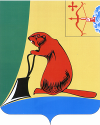 Печатное средство массовой информации органов местного  самоуправления  Тужинского  муниципального  районаБюллетень муниципальных нормативных правовых актов№ 14529 декабря 2016 годапгт ТужаСОДЕРЖАНИЕРаздел I Решения Тужинской районной ДумыРаздел II. Постановления и распоряжения главы района и администрации Тужинского районаТУЖИНСКАЯ РАЙОННАЯ ДУМА КИРОВСКОЙ ОБЛАСТИРЕШЕНИЕ26.12.2016                                                                                               	                                                                    № 7/43 пгт ТужаО внесении изменений в решениеТужинской районной Думы от 14.12.2015 № 67/408 В соответствии со статьей 14 Положения о бюджетном процессе в муниципальном образовании Тужинский муниципальный район, утвержденного решением Тужинской районной Думы от 12.12.2008 № 36/288 Тужинская районная Дума РЕШИЛА:1. Внести в решение Тужинской районной Думы от 14.12.2015 № 67/408 (с изменениями от 29.03.2016 № 71/441, от 22.04.2016 № 72/450, от 30.05.2016 № 73/460, от 24.06.2016 № 74/468, от 08.07.2016 № 75/475, от 29.08.2016 №77/487, от 12.10.2016 №3/13, от 23.11.2016 № 5/26) «О бюджете Тужинского муниципального района на 2016 год» (далее – Решение) следующие изменения:1.1. Пункт 1 Решения изложить в следующей редакции:«1. Утвердить основные характеристики бюджета муниципального района на 2016 год: общий объем доходов бюджета муниципального района в сумме  140 244,5тыс. рублей;общий объем расходов бюджета муниципального района в сумме 142 223,8 тыс. рублей;          дефицит бюджета муниципального района в сумме  1979,3 тыс. рублей.».           1.2. Приложение № 6 «Объемы поступления доходов бюджета муниципального района по налоговым и неналоговым доходам по статьям, по безвозмездным поступлениям по подстатьям классификации доходов бюджетов, прогнозируемые на 2016 год» к Решению изложить в новой редакции согласно приложению № 1.                    1.3. Приложение № 7 «Распределение  бюджетных ассигнований по разделам и подразделам классификации расходов бюджетов на 2016 год» к Решению изложить в новой редакции согласно приложению № 2.          1.4. Приложение № 8 «Распределение бюджетных ассигнований по целевым статьям (муниципальным программам Тужинского района и непрограмным направлениям деятельности), группам видов расходов классификации расходов бюджетов на 2016 год» к Решению изложить в новой редакции  согласно приложению № 3.          1.5. Приложение № 9 «Ведомственная структура расходов бюджета муниципального района на 2016 год» к Решению изложить в новой редакции согласно приложению № 4.          1.6. Приложение № 10 «Источники финансирования дефицита бюджета муниципального района на 2016 год» к Решению изложить в новой редакции           согласно приложению № 5.             1.7. Приложение №11 «Программа муниципальных внутренних заимствований Тужинского района на 2016 год» к Решению изложить в новой редакции  согласно приложению № 6.             1.8. Пункт 11  Решения изложить в новой редакции следующего содержания:«11. Утвердить в пределах общего объема расходов бюджета муниципального района, установленного пунктом 1 настоящего Решения, объем бюджетных ассигнований на исполнение публичных нормативных обязательств, подлежащих исполнению за счет средств бюджета муниципального района на 2016 год в сумме 3 069,8 тыс.рублей.».           Приложение № 12 «Перечень публичных нормативных обязательств, подлежащих исполнению за счет средств бюджета муниципального района на 2016 год» к Решению изложить в новой редакции  согласно приложению № 7.             1.9. Приложение № 14 «Распределение дотаций на поддержку мер по обеспечению сбалансированности бюджетов поселений на 2016 год»  к Решению изложить в новой редакции  согласно приложению № 8.             1.10. Приложение №16 «Распределение субвенций на выполнение государственных полномочий по созданию и деятельности в муниципальных образованиях административной (ых) комиссии (ий) к Решению изложить в новой редакции  согласно приложению № 9.              1.11. Приложение №17 «Распределение субсидий местным бюджетам на софинансирование инвестиционных программ и проектов развития общественной инфраструктуры муниципальных образований в Кировской области на 2016 год» к Решению изложить в новой редакции  согласно приложению № 10.            1.12. Пункт 12  Решения изложить в новой редакции следующего содержания:«12. Утвердить в пределах общего объема расходов бюджета муниципального района, установленного пунктом 1 настоящего Решения, размер резервного фонда администрации муниципального района на 2016 год равный нулю.».         1.13. Абзац первый пункта 13  Решения изложить в новой редакции следующего содержания:«В соответствии со статьей 10.1 Положения о бюджетном процессе в муниципальном образовании Тужинский муниципальный район, утвержденного решением Тужинской районной Думы от 12.12.2008 № 36/288, утвердить в пределах общего объема расходов бюджета муниципального района, установленного пунктом 1 настоящего Решения, объем бюджетных ассигнований дорожного фонда Тужинского муниципального района на 2016 год в сумме 16 381,2 тыс.рублей.».          1.14. В абзаце первом подпункта 15.1 Решения слова «в сумме 5 203,2 тыс. рублей.» заменить словами «в сумме 4 753,2 тыс.рублей.».          1.15. В абзаце первом подпункта 15.2.2 Решения слова «в сумме 1,4 тыс. рублей» заменить словами «в сумме 0,5 тыс.рублей.».          1.16. В пункте 15.3 Решения слова «в сумме 6 833,1 тыс.рублей.» заменить словами «в сумме 2 139,3 тыс.рублей.».          1.17. Пункт 16 Решения изложить в новой редакции следующего содержания:«16. Установить предельных объем муниципального внутреннего долга Тужинского муниципального района на 2016 год в сумме 28 200 тыс.рублей.».          1.18. Пункт 17 Решения изложить в новой редакции следующего содержания:«17. Установить верхний предел муниципального внутреннего долга Тужинского муниципального района на 1 января 2017 года в сумме 14 400 тыс.рублей.».          1.19. Пункт 20 Решения изложить в новой редакции следующего содержания:«20. Установить в пределах общего объема расходов бюджета муниципального района, установленного пунктом 1 настоящего Решения, объем бюджетных расходов на обслуживание муниципального долга Тужинского района на 2016 год в сумме 930,7 тыс.рублей.».                  2. Настоящее Решение вступает в силу со дня его официального опубликования. Глава Тужинскогомуниципального района                      	    Е.В. ВидякинаПредседатель Тужинскойрайонной Думы                                        	       Е.П. ОносовТУЖИНСКАЯ РАЙОННАЯ ДУМАКИРОВСКОЙ ОБЛАСТИРЕШЕНИЕпгт ТужаО внесении изменений в решение Тужинской районной Думы от 25.07.2016 № 76/480В соответствии с Федеральным законом от 02.03.2007 № 25-ФЗ «О муниципальной службе в Российской Федерации», Законом Кировской области от 08.10.2007  № 171-ЗО «О муниципальной службе в Кировской области», на основании части 2 статьи 37 Устава муниципального образования Тужинский муниципальный район, Тужинская районная Дума РЕШИЛА:1. Внести в решение Тужинской районной Думы от 25.07.2016 №76/480, пунктом 1 которого утверждено Положение о муниципальной службе в Тужинском муниципальном районе (далее – Положение), следующие изменения:1.1. В частях 1, 2 статьи 7 Положения слово «Порядка» заменить словом «Положения»;1.2. Часть 1 статьи 8 Положения изложить в следующей редакции:«1. Граждане, претендующие на замещение должностей муниципальной службы, включенных в соответствующий перечень, муниципальные служащие, замещающие указанные должности, обязаны представлять представителю нанимателя (работодателю) сведения о своих доходах, об имуществе и обязательствах имущественного характера, а также сведения о доходах, об имуществе и обязательствах имущественного характера своих супруги (супруга) и несовершеннолетних детей. Указанные сведения представляются в порядке, сроки и по форме, которые установлены для представления сведений о доходах, об имуществе и обязательствах имущественного характера государственными гражданскими служащими Кировской области.Муниципальный служащий, замещающий должность муниципальной службы, включенную в соответствующий перечень, обязан представлять сведения о своих расходах, а также о расходах своих супруги (супруга) и несовершеннолетних детей в порядке и по форме, которые установлены для представления сведений о доходах, расходах, об имуществе и обязательствах имущественного характера государственными гражданскими служащими Кировской области.»;1.3. Абзац 2 части 1 статьи 10 Положения изложить в следующей редакции:«Соответствие профессионального образования, стажа муниципальной службы или работы по специальности, направлению подготовки, знаниям и умениям, которые необходимы для исполнения должностных обязанностей, а также при наличии соответствующего решения представителя нанимателя (работодателя) - к специальности, направлению подготовки по должностной инструкции определяется в соответствии со статьей 9 Федерального закона от 02.03.2007 № 25-ФЗ «О муниципальной службе в Российской Федерации»».1.4. В абзаце 2 пункта 12.1 части 12 статьи 11 Положения после слова «указываются» дополнить словами «его условия, времени проведения,»;1.5. Дополнить пункт 12.2 части 12 статьи 11 Положения подпунктом 10.1 следующего содержания:«10.1) сведения, предусмотренные статьей 15.1 Федерального закона от 02.03.2007 № 25-ФЗ О муниципальной службе в Российской Федерации»;1.6. В частях 2,3 статьи 14 Положения слова «Закона Кировской области от 08.10.2007 № 171-ЗО «О муниципальной службе в Кировской области»» заменить словами «Федерального закона от 02.03.2007 № 25-ФЗ « О муниципальной службе в Российской Федерации»»;1.7. Подпункт 1 части 3 статьи 14 изложить в следующей редакции:«1) доклада о результатах проверки, проведенной специалистом по кадровой работе администрации района по профилактике коррупционных и иных правонарушений;»;1.8. Часть 2 статьи 18 Положения изложить в следующей редакции:«Личное дело муниципального служащего хранится в течение 10 лет.»2. Настоящее решение вступает в силу с момента опубликования в Бюллетене муниципальных нормативных правовых актов органов местного самоуправления Тужинского муниципального района Кировской области.Глава Тужинского муниципального района                             Е.В. ВидякинаПредседатель Тужинской районной Думы 				Е.П. ОносовТУЖИНСКАЯ РАЙОННАЯ ДУМАКИРОВСКОЙ ОБЛАСТИРЕШЕНИЕпгт ТужаО Порядке ведения перечня видов муниципального контроля и органов местного самоуправления, уполномоченных на их осуществление, на территории Тужинского муниципального районаВ соответствии с Федеральными законами от 26.12.2008 № 294-ФЗ «О защите прав юридических лиц и индивидуальных предпринимателей при осуществлении государственного контроля (надзора) и муниципального контроля», от 03.07.2016   № 277-ФЗ «О внесении изменений в Федеральный закон «О защите прав юридических лиц и индивидуальных предпринимателей при осуществлении государственного контроля (надзора) и муниципального контроля» и Федеральный закон «О стратегическом планировании в Российской Федерации», на основании статьи 21 Устава муниципального образования Тужинский муниципальный район Тужинская районная Дума РЕШИЛА:1. Утвердить Порядок ведения перечня видов муниципального контроля и органов местного самоуправления, уполномоченных на их осуществление, на территории Тужинского муниципального района согласно приложению.2. Опубликовать настоящее решение в Бюллетене муниципальных нормативных правовых актов органов местного самоуправления Тужинского муниципального района Кировской области.3. Настоящее решение вступает в силу с 1 января 2017 года.4. Контроль за исполнением настоящего решения возложить на заместителя главы администрации района по жизнеобеспечению Бледных Л.В.Глава Тужинского муниципального района                           Е.В. ВидякинаПредседатель Тужинской районной Думы 				Е.П. Оносов			ПриложениеУТВЕРЖДЕН решением Тужинской районной Думыот 26.12.2016  № 7/45ПОРЯДОКведения перечня видов муниципального контроля и органов местного самоуправления, уполномоченных на их осуществление, на территории Тужинского муниципального района1. Общие положения1.1. Порядок ведения перечня видов муниципального контроля и органов местного самоуправления, уполномоченных на их осуществление, на территории Тужинского муниципального района (далее – Порядок) устанавливает процедуру ведения перечня видов муниципального контроля и органов местного самоуправления, уполномоченных на их осуществление, на территории Тужинского муниципального района (далее – Перечень).1.2. Ведение Перечня осуществляется администрацией Тужинского муниципального района.2. Ведение Перечня2.1. Перечень определяет виды муниципального контроля и органы местного самоуправления, уполномоченные на их осуществление, на территории Тужинского муниципального района.2.2. Ведение Перечня осуществляется по форме согласно приложению к Порядку.2.3. В Перечень включается следующая информация:наименование вида муниципального контроля, осуществляемого на территории Тужинского муниципального района;наименование органа местного самоуправления Тужинского муниципального района, уполномоченного на осуществление соответствующего вида муниципального контроля (с указанием наименования структурного подразделения органа местного самоуправления, наделенного соответствующими полномочиями).2.4. Внесение изменений в Перечень осуществляется в течение 10 дней со дня принятия (опубликования) постановления администрации Тужинского муниципального района об утверждении муниципального контроля или его отмены.2.5.Перечень подлежит размещению на официальном сайте Тужинского муниципального района в информационно-телекоммуникационной сети «Интернет».___________Приложение к Порядку ведения перечня видов муниципального контроля и органов местного самоуправления, уполномоченных на их осуществление, на территории Тужинского муниципального районаПЕРЕЧЕНЬ видов муниципального контроля и органов местного самоуправления, уполномоченных на их осуществление, на территории Тужинского муниципального района____________________ТУЖИНСКАЯ РАЙОННАЯ ДУМАКИРОВСКОЙ ОБЛАСТИРЕШЕНИЕпгт ТужаОб утверждении плана работы Тужинской районной Думы на 2017 год	В соответствии со статьей 14 Регламента Тужинской районной Думы, утвержденного решением Тужинской районной Думы от 03.10.2016 № 1/3 Тужинская районная Дума РЕШИЛА:Утвердить план работы Тужинской районной Думы на 2017 год согласно приложению.Опубликовать настоящее решение в Бюллетене муниципальных правовых актов органов местного самоуправления Тужинского муниципального района.Глава Тужинскогомуниципального района			       Е.В. ВидякинаПредседатель Тужинскойрайонной Думы				           Е.П. ОносовПриложениеУТВЕРЖДЕНрешением Тужинскойрайонной Думыот 26.12.2016	№ 7/46ПЛАН РАБОТЫТужинской районной Думы на 2017 годПОСТОЯННО:1. О внесении изменений и дополнений в Устав района.2. О внесении изменений в бюджет Тужинского муниципального района.3. Рассмотрение документов от прокуратуры в обязательном порядке.4. Рассмотрение депутатских запросов в обязательном порядке.5. Рассмотрение вопросов, отнесенных к компетенции районной Думы.6. О приведении НПА районной Думы в соответствие с действующим законодательством.7. Информация администрации Тужинского муниципального района по исполнению доходной части бюджета 2017 года – ежеквартально.9. Отчеты заместителей главы администрации Тужинского района, начальников управлений и отделов администрации района о проделанной работе за 2016 год.10. Отчеты депутатов Тужинской районной Думы о работе в своих избирательных округах.РАБОТА ПОСТОЯННЫХ ДЕПУТАТСКИХ КОМИССИЙ:1. Подготовка проектов решений на рассмотрение районной Думой.2. Рассмотрение проектов решений, вносимых на рассмотрение районной Думой, в соответствии с профилем депутатской комиссии.3. Подготовка заключений по рассмотренным проектам решений и его оглашение на заседании районной Думы.НАЗНАЧЕНИЕ ПУБЛИЧНЫХ СЛУШАНИЙ ПО ПРОЕКТАМ РЕШЕНИЙ РАЙОННОЙ ДУМЫ:1. Внесения изменений в Устав муниципального образования Тужинский муниципальный район.2. О проекте бюджета муниципального района и отчет о его исполнении; о проектах планов и программ развития муниципального района.РАБОТА ДЕПУТАТОВ В ИЗБИРАТЕЛЬНОМ ОКРУГЕ:1. Отчет об исполнении депутатских полномочий перед избирателями в своем избирательном округе до 01 апреля 2017 года.2. Организация приема избирателей в избирательном округе — 1 раз в месяц.3. Участие депутатов районной Думы в заседаниях представительных органов в своих округах.ТУЖИНСКАЯ РАЙОННАЯ ДУМА КИРОВСКОЙ ОБЛАСТИРЕШЕНИЕпгт ТужаОб утверждении структуры администрации Тужинского муниципального районаВ соответствии с частью 8 статьи 37 Федерального закона от 06.10.2003 № 131-ФЗ «Об общих принципах организации местного самоуправления в Российской Федерации», на основании пункта 8 части 2 статьи 21 Устава Тужинского района районная Дума РЕШИЛА:1. Утвердить структуру администрации Тужинского муниципального района согласно приложению. 2. Главе Тужинского муниципального района Видякиной Е.В. привести штатное расписание в соответствие с настоящим решением.3. Признать утратившими силу решения Тужинской районной Думы:от 14.10.2011 №10/65 «О структуре администрации Тужинского муниципального района»;от 26.12.2011 №14/90 «О внесении изменений в решение Тужинской районной Думы от 14.10.2011 №10/65 «О структуре администрации Тужинского муниципального района»;от 30.01.2012 №15/102 «О внесении изменений в решение Тужинской районной Думы от 14.10.2011 №10/65 «О структуре администрации Тужинского муниципального района»;от 27.07.2012 №19/137 «О внесении изменений в решение Тужинской районной Думы от 14.10.2011 №10/65 «О структуре администрации Тужинского муниципального района»;от 07.11.2012 №22/165 «О внесении изменений в решение Тужинской районной Думы от 14.10.2011 №10/65 «О структуре администрации Тужинского муниципального района»;от 30.08.2013 №32/235 «О внесении изменений в решение Тужинской районной Думы от 14.10.2011 №10/65 «О структуре администрации Тужинского муниципального района»;от 22.11.2013 №34/249 «О внесении изменений в решение Тужинской районной Думы от 14.10.2011 №10/65 «О структуре администрации Тужинского муниципального района»;от 27.01.2014 №37/263 «О внесении изменений в решение Тужинской районной Думы от 14.10.2011 №10/65 «О структуре администрации Тужинского муниципального района»;от 28.04.2014 №40/293 «О внесении изменений в решение Тужинской районной Думы от 14.10.2011 №10/65 «О структуре администрации Тужинского муниципального района»;от 30.06.2014 №43/307 «О внесении изменений в решение Тужинской районной Думы от 14.10.2011 №10/65 «О структуре администрации Тужинского муниципального района»;от 20.10.2014 №47/321 «О внесении изменений в решение Тужинской районной Думы от 14.10.2011 №10/65 «О структуре администрации Тужинского муниципального района»;от 21.11.2014 №48/331 «О внесении изменений в решение Тужинской районной Думы от 14.10.2011 №10/65 «О структуре администрации Тужинского муниципального района»;от 31.08.2015 №61/388 «О внесении изменений в решение Тужинской районной Думы от 14.10.2011 №10/65 «О структуре администрации Тужинского муниципального района».4. Опубликовать настоящее решение в Бюллетене муниципальных правовых актов органов местного самоуправления Тужинского муниципального района.5. Контроль за исполнением данного решения возложить на главу Тужинского муниципального района Видякину Е.В.Глава Тужинскогомуниципального района		           Е.В. ВидякинаПредседатель Тужинскойрайонной Думы				Е.П. Оносов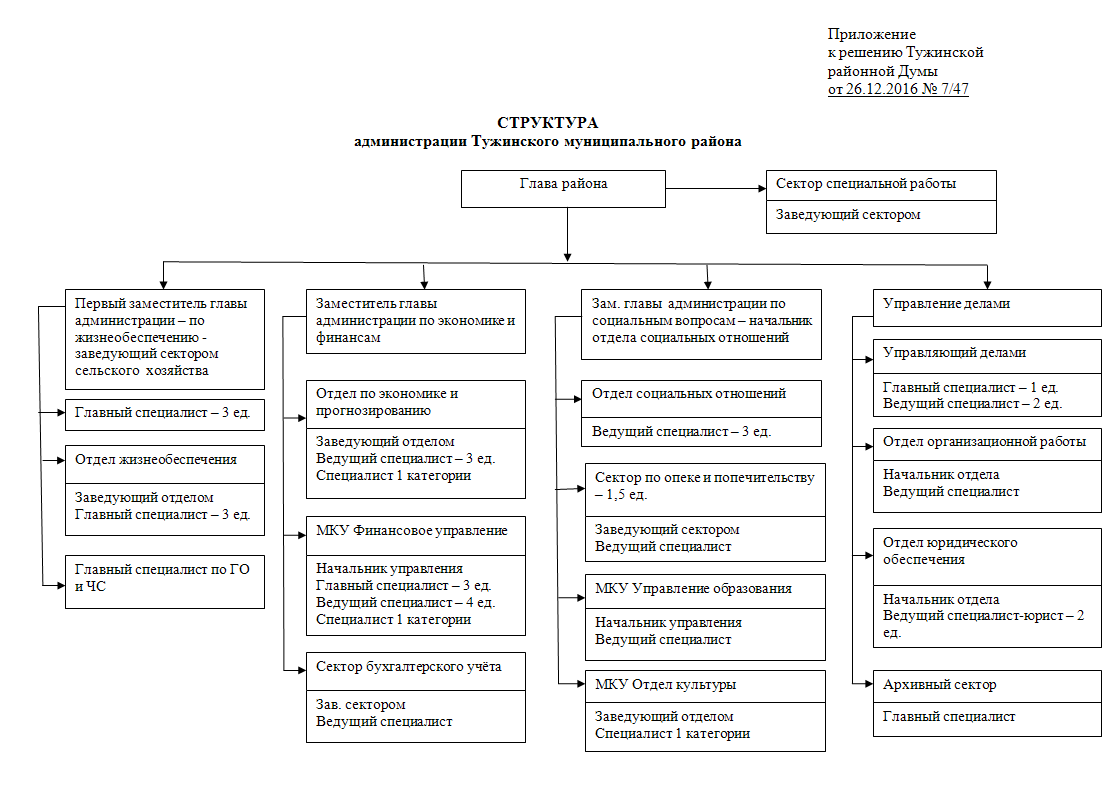 ТУЖИНСКАЯ РАЙОННАЯ ДУМАКИРОВСКОЙ ОБЛАСТИРЕШЕНИЕпгт ТужаО передаче межрайонной ИФНС России № 5 по Кировской области в безвозмездное пользование помещения по адресу:  пгт Тужа, ул. Горького, д. 5  В соответствии с пунктом 3 части 1 статьи 17.1 Федерального закона от 26.07.2006 N 135-ФЗ «О защите конкуренции»,  с пунктом 2.1 статьи 2 Положения об управлении и распоряжении имуществом муниципального образования Тужинский муниципальный район, утвержденного решением Тужинской районной Думы от 25.10.2012 № 21/158, Уставом муниципального образования Тужинский муниципальный район, на основании протокола совещания с главами муниципальных образований Кировской области от 25.11.2016 Тужинская районная Дума РЕШИЛА:1. Передать по договору безвозмездного пользования межрайонной инспекции Федеральной налоговой службы (далее – ИФНС) России № 5 по Кировской области нежилое помещение общей площадью 18,2 кв. м. (помещение № 10), расположенное по адресу:  612200, Кировская область, пгт Тужа, ул. Горького,  д. 5 и входящее в состав здания администрации, принадлежащем муниципальному образованию Тужинский муниципальный район на праве собственности. 2. Установить цель передачи недвижимого имущества в безвозмездное пользование - для размещения сотрудников межрайонной ИФНС России № 5 по Кировской области.3. Настоящее решение вступает в силу со дня его опубликования в Бюллетене муниципальных нормативных правовых актов органов местного самоуправления Тужинского муниципального района Кировской области.ТУЖИНСКАЯ РАЙОННАЯ ДУМАКИРОВСКОЙ ОБЛАСТИРЕШЕНИЕпгт ТужаО внесении изменения в решение Тужинской районной Думы от 02.03.2015 № 54/353На основании части 4 статьи 47 Устава Тужинского муниципального района Тужинская районная Дума РЕШИЛА:1. Внести в решение Тужинской районной Думы от 02.03.2015 № 54/353, которым утверждено Положение об оплате труда муниципальных служащих Тужинского муниципального района (далее – Положение) следующее изменение:Таблицу пункта 2.1. раздела 2 Положения «Должностные оклады муниципальных служащих»» дополнить строкой следующего содержания: «».2. Решение вступает в силу с 09.01.2017.3. Опубликовать настоящее решение в Бюллетене муниципальных нормативных правовых актов органов местного самоуправления Тужинского муниципального района Кировской области.Глава Тужинскогомуниципального района		          Е.В. ВидякинаПредседатель ТужинскойРайонной Думы 			Е.П. ОносовАДМИНИСТРАЦИЯ ТУЖИНСКОГО МУНИЦИПАЛЬНОГО РАЙОНАКИРОВСКОЙ ОБЛАСТИПОСТАНОВЛЕНИЕ22.12.2016                                                                                                                                                №  397пгт ТужаОб утверждении  плана реализации муниципальных программ Тужинского муниципального района  на 2017 год		В соответствии с пунктом 5.4. Порядка  разработки, реализации и оценки эффективности реализации муниципальных программ Тужинского муниципального района, утвержденного постановлением администрации Тужинского муниципального района  от 19.02.2015 №89 «О разработке, реализации и оценке эффективности реализации муниципальных программ Тужинского муниципального района» администрация Тужинского муниципального района ПОСТАНОВЛЯЕТ:		1. Утвердить план реализации муниципальных программ Тужинского муниципального района на 2017 год согласно приложению.		2. Настоящее постановление вступает в силу с момента официального опубликования в Бюллетене муниципальных нормативных правовых актов органов местного самоуправления Тужинского муниципального района Кировской области.		3. Контроль за исполнением настоящего постановления возложить на заместителя главы администрации Тужинского муниципального района по жизнеобеспечению Л.В. Бледных.Глава Тужинского муниципального района	               Е.В. ВидякинаПриложение													             Утверждено                             постановлением администрации                                                                                                                                                                  Тужинского муниципального района                                                                                                                                                                от 22.12.2016  № 397План реализации муниципальных программТужинского муниципального района на 2017 годАДМИНИСТРАЦИЯ ТУЖИНСКОГО МУНИЦИПАЛЬНОГО РАЙОНА КИРОВСКОЙ ОБЛАСТИ ПОСТАНОВЛЕНИЕАДМИНИСТРАЦИЯ ТУЖИНСКОГО МУНИЦИПАЛЬНОГО РАЙОНАКИРОВСКОЙ ОБЛАСТИПОСТАНОВЛЕНИЕ23.12.2016                                                                                                                                                                      № 399 пгт ТужаПриложение                                                                                                                                                                         УТВЕРЖДЕНЫ                                                                                                                                             постановлением администрации                                                                                                                                                    Тужинского муниципального района                                                                                                                                                                       от  23.12.2016    № 399Изменения в план реализации муниципальных программТужинского муниципального района на 2016 годВ соответствии с решением Тужинской районной Думы от 23.11.2016 №5/26 «О внесении изменений в решение Тужинской районной Думы от 14.12.2015 №67/408» и постановлением администрации Тужинского муниципального района от 19.02.2015 №89 «О разработке, реализации и оценке эффективности реализации муниципальных программ Тужинского муниципального района» администрация Тужинского района  ПОСТАНОВЛЯЕТ:1. Внести изменения в постановление администрации Тужинского муниципального района от 11.10.2013 № 531 «Об утверждении муниципальной программы Тужинского муниципального района «Обеспечение безопасности и жизнедеятельности населения» на 2014-2019 годы (в редакции от 27.09.2016 №295)» (с изменениями, внесенными постановлением администрации Тужинского муниципального района от 03.11.2016 №339),  утвердив изменения в муниципальной программе «Обеспечение безопасности и жизнедеятельности населения» на 2014-2019 годы согласно приложению.2. Настоящее постановление вступает в силу с момента опубликования в Бюллетене муниципальных нормативных правовых актов органов местного самоуправления Тужинского муниципального района Кировской области.3.  Контроль за исполнением постановления возложить на заместителя главы администрации Тужинского муниципального района по социальным вопросам.       Глава Тужинского муниципального района                                      Е.В. ВидякинаУТВЕРЖДЕНЫПриложениек постановлению администрацииТужинского муниципального района                                                     от  23.12.2016  № 400ИЗМЕНЕНИЯв муниципальную программу«Обеспечение безопасности и жизнедеятельности населения» на 2014-2019 годыСтроку паспорта «Объёмы ассигнований муниципальной программы» изложить в новой редакции следующего содержания:2. Раздел 5 «Ресурсное обеспечение Муниципальной программы» изложить в новой редакции:«5.  Ресурсное обеспечение Муниципальной программы.	Финансовое обеспечение реализации Муниципальной программы осуществляется за счет средств бюджета Российской Федерации, бюджета Кировской области, бюджета муниципального района и иных внебюджетных источников.	Объёмы бюджетных ассигнований уточняются при формировании бюджета муниципального образования на очередной финансовый год и плановый период.Общий объём финансирования Муниципальной программы в 2014-2019 годах составляет 4990,9 тыс. рублей, в том числе за счет средств:федерального бюджета - ;областного бюджета – 1702,4 тыс. рублей;бюджета муниципального образования 3288,5 тыс. рублей;внебюджетных источников -.Финансовое обеспечение Муниципальной программы за счет средств федерального и областного бюджетов осуществляется в форме предоставления субсидий муниципальному образованию на софинансирование объектов капительного строительства и на иные цели в соответствии с порядком, предусмотренным действующим законодательством, в рамках соответствующей государственной программы Российской Федерации и Кировской области.Участие внебюджетных источников в Муниципальной программе осуществляется в форме предоставления материальных или финансовых средств юридическими и физическими лицами для реализации соответствующих мероприятий.Перечень мероприятий с указанием финансовых ресурсов и сроков, необходимых для их реализации, представлен в приложении № 2 к Муниципальной программе.»Расходы на реализацию муниципальной программы за счёт средств бюджета муниципального района (приложение №2 к муниципальной программе) изложить в новой редакции согласно Приложению №1.4. Прогнозную (справочную) оценку ресурсного обеспечения реализации муниципальной программы за счёт всех источников финансирования (приложение №3 к Муниципальной программе) изложить в новой редакции согласно Приложению №2.Приложение № 1 РАСХОДЫна реализацию Муниципальной программы за счет средств районного бюджетаПриложение № 2Прогнозная (справочная) оценка ресурсного обеспеченияреализации муниципальной программыза счет всех источников финансированияАДМИНИСТРАЦИЯ ТУЖИНСКОГО МУНИЦИПАЛЬНОГО РАЙОНАКИРОВСКОЙ ОБЛАСТИПОСТАНОВЛЕНИЕО внесении изменений в постановление администрации Тужинского муниципального района от 11.10.2013 № 530В соответствии  с решением Тужинской районной Думы от 26.12.2016 № 7/43  « О внесении изменений в решение Тужинской районной Думы от 14.12.2015 № 67/408» и на основании постановления администрации Тужинского муниципального района  от 19.02.2015 № 89 «О разработке, реализации и оценке эффективности реализации программ Тужинского муниципального района», администрация Тужинского муниципального района ПОСТАНОВЛЯЕТ:  1. Внести изменения в постановление администрации Тужинского муниципального района от 11.10.2013 № 530 «Об утверждении муниципальной программы Тужинского муниципального района «Развитие культуры» на 2014-2019 годы» (с изменениями, внесенными постановлениями администрации Тужинского муниципального района от 18.04.2014 № 149, от 04.06.2014 № 245 , от 30.07.2014 № 331, от 09.10.2014  № 442, от 05.11.2014 № 475, от 12.01.2015   № 8, от 16.02.2015 № 72, от 13.05.2015 № 194, от 16.06.2015 № 236, от 03.08.2015 № 286, от 11.09.2015 № 321, от 15.12.2015 № 435, от 30.12.2015 № 485, от 12.04.2016 № 105, от 24.05.2016 № 158а, от 27.06.2016 № 199, от 30.08.2016 № 269, от 18.10.2016 № 316, от 03.11.2016 № 330, от 25.11.2016 № 364), утвердив изменения согласно приложению.          2. Настоящее постановление вступает в силу с момента опубликования в Бюллетене муниципальных нормативных актов органов местного самоуправления Тужинского муниципального района Кировской области.Глава Тужинскогомуниципального района                      Е.В.Видякина                                                                                                       Приложение                                                                                                                                                                                                                                                                                                                                                                                                                                                       УТВЕРЖДЕНЫ                                                                                                       постановлением                                                                                                                                                                                                                                                                                                                                                                                                          администрации Тужинского                                                                                                       муниципального района                                                                                                                         от  28.12.2016  № 404  ИЗМЕНЕНИЯв муниципальной  программе Тужинского муниципального района «Развитие культуры» на 2014-2019 годы.1. Строку «Объёмы ассигнований муниципальной программы» паспорта муниципальной программы Тужинского муниципального района «Развитие культуры» на 2014-2019 годы   изложить в новой редакции следующего содержания:2. Абзац третий раздела 5 «Ресурсное обеспечение Муниципальной программы» изложить в новой редакции следующего содержания:«Общая сумма на реализацию муниципальной программы за счет всех источников финансирования составит     92298,4 тыс. рублей, в том числе: 2014 год –      16239,2    тыс. рублей 2015 год –      15008,1    тыс. рублей 2016 год –      15636,1    тыс. рублей 2017 год -       16277,5    тыс.рублей 2018 год-        14651,3    тыс.рублей 2019 год -       14486,2    тыс.рублей из них: за счет средств областного бюджета –   36779,8   тыс. рублей, в том числе: 2014 год –    7113,0   тыс. рублей 2015 год –    5905,8   тыс. рублей 2016 год –    5438,0   тыс. рублей 2017 год -     5896,0   тыс. рублей 2018 год-      6231,0   тыс.рублей 2019 год -     6196,0   тыс.рублей за счет средств федерального бюджета –  563,6   тыс. рублей, в том числе: 2014 год –   556,9  тыс. рублей; 2015 год –   3,1      тыс. рублей; 2016 год –   3,6      тыс. рублей; 2017 год   -  0 2018 год-     0 2019 год -    0 за счет средств  бюджета муниципального района  – 54955,0  тыс. рублей, в том числе: 2014 год –   8569,3    тыс. рублей; 2015 год –   9099,2    тыс. рублей. 2016 год -   10194,5   тыс.рублей 2017 год -   10381,5   тыс.рублей 2018 год -   8420,3     тыс.рублей 2019 год -   8290,2     тыс.рублей3. Абзац шестой раздела 5 «Ресурсное обеспечение Муниципальной программы» изложить в новой редакции следующего содержания:Объем финансирования программы  по основным направлениям финансирования по годам4 .Приложение № 2 к муниципальной программе «Расходы на реализацию муниципальной программы за счет средств районного бюджета» изложить в новой редакции следующего содержания :	5.  Приложение № 3 к муниципальной программе  «Прогнозная (справочная) оценка ресурсного обеспечения реализации муниципальной программы за счёт всех источников финансирования» изложить в новой редакции следующего содержания:АДМИНИСТРАЦИЯ ТУЖИНСКОГО МУНИЦИПАЛЬНОГО РАЙОНАКИРОВСКОЙ ОБЛАСТИПОСТАНОВЛЕНИЕО внесении изменений в постановление администрации Тужинского муниципального района от 11.10.2013 № 528В соответствии    с  решением Тужинской районной Думы от 26.12.2016                № 7/43 «О внесении изменений в решение Тужинской районной Думы от 14.12.2015 № 67/408 « О бюджете Тужинского муниципального района на 2016 год» и постановлением   администрации       Тужинского     муниципального района от  19.02.2015 № 89  «О разработке, реализации и оценке эффективности реализации муниципальных программ Тужинского муниципального района»,  администрация Тужинского муниципального района  ПОСТАНОВЛЯЕТ:  1. Внести изменения в постановление администрации Тужинского муниципального района от 11.10.2013 № 528 «Об утверждении муниципальной программы «Развитие образования» на 2014 – 2019 годы» (с изменениями, внесенными постановлениями администрации Тужинского муниципального района от 09.10.2014 № 445, 02.12.2014 от 522, 12.01.2015 № 12, 16.02.2015 № 73, 14.05.2015 № 202, 04.06.2015 № 223, 24.07.2015 № 278, 11.09.2015 № 317, 19.10.2015 № 377, 03.12.2015 № 425, 14.12.2015 № 67/409, 25.12.2015 № 68/418, 29.03.2016 № 71/441, 22.04.2016 № 72/450, 30.05.2016 № 73/460, 04.07.2016 № 211, 06.07.2016 № 216, 06.09.2016 № 281, 17.10.2016 № 310, 03.11.2016 № 339а, 08.12.2016 № 383 утвердив изменения в  муниципальной программе «Развитие образования» на 2014 – 2019 годы (далее – Программа) согласно приложению.          2. Настоящее постановление вступает в силу с момента опубликования в Бюллетене муниципальных нормативных актов органов местного самоуправления Тужинского муниципального района Кировской области. Глава Тужинского муниципального района		                Е.В. Видякина.                              Приложение                                     УТВЕРЖДЕНЫ                               ИЗМЕНЕНИЯв муниципальную  программу Тужинского муниципального района «Развитие образования» на 2014-2019 годы.1. Строку «Объём финансового обеспечения муниципальной программы» Паспорта изложить в новой редакции следующего содержания:2. Раздел 5  «Ресурсное обеспечение муниципальной программы» Паспорта изложить в новой редакции следующего содержания:«Финансовое обеспечение реализации Муниципальной программы осуществляется за счет средств бюджета Российской Федерации, бюджета Кировской области, бюджета Тужинского муниципального района.Объемы бюджетных ассигнований уточняются при формировании бюджета Тужинского муниципального района на очередной финансовый год и плановый период.Общий объем финансирования Муниципальной программы составляет   425 124,9 тыс. рублей, в том числе за счет средств федерального бюджета –       5 314,7 тыс. рублей, областного бюджета – 278 729,8 тыс. рублей, бюджета муниципального района – 141 080,4 тыс. рублей.Объем финансирования Муниципальной программы по годам представлен в таблице 1.                                                                                                                                                                                    Таблица 1Прогнозируемый объем расходов на реализацию Муниципальной программы за счёт средств бюджета муниципального района приведён в Приложении № 3.Прогнозная оценка ресурсного обеспечения реализации Муниципальной программы за счёт всех источников финансирования приведена в приложении N 4.».3. Приложение № 3 к муниципальной программе «Расходы на реализацию муниципальной программы за счет средств местного бюджета» изложить в новой редакции следующего содержания:4.  Приложение № 4 к муниципальной программе «Ресурсное обеспечение реализации муниципальной программы за счёт всех источников финансирования» изложить в новой редакции следующего содержания:АДМИНИСТРАЦИЯ ТУЖИНСКОГО МУНИЦИПАЛЬНОГО РАЙОНАКИРОВСКОЙ ОБЛАСТИПОСТАНОВЛЕНИЕ28.12.2016                                                                                                                                                                       № 406пгт ТужаО внесении изменений в постановление администрации Тужинского муниципального района от 11.10.2013 № 532 (в редакции от  28.11.2016 № 368)В соответствии с решением Тужинской районной Думы от 14.12.2015 № 67/408 «О бюджете Тужинского муниципального района на 2016 год» (в редакции от 26.12.2016 №7/43), постановлением администрации Тужинского муниципального района от 19.02.2015 № 89 «О разработке, реализации и оценке эффективности реализации муниципальных программ Тужинского муниципального района» администрация Тужинского муниципального района  ПОСТАНОВЛЯЕТ:            1. Внести изменения в постановление администрации Тужинского муниципального района от 11.10.2013 № 532 «Об утверждении муниципальной программы Тужинского муниципального района «Управление муниципальными  финансами и регулирование межбюджетных отношений» на 2014 – 2019 годы» (в редакции от  28.11.2016 № 368) (далее – Постановление, муниципальная программа соответственно), утвердив изменения  в муниципальной Программе согласно приложению.             2. Опубликовать постановление в Бюллетене муниципальных нормативных правовых актов органов местного самоуправления Тужинского муниципального района Кировской области.Глава Тужинского муниципального района                             Е.В. ВидякинаПриложениеУТВЕРЖДЕНЫпостановлением администрации Тужинского муниципального района от  28.12.2016   № 406  ИЗМЕНЕНИЯв муниципальной программе Тужинского муниципального района «Управление муниципальными финансами и регулирование межбюджетных отношений»  на 2014 – 2019 годы         1. В паспорте Муниципальной программы  раздел «Объемы ассигнований Муниципальной программы» изложить в новой редакции следующего содержания:2. Абзац второй раздела 5 «Ресурсное обеспечение Муниципальной программы» изложить в новой редакции следующего содержания:«Общий объем финансовых ресурсов, необходимых для реализации Муниципальной программы, в 2014 – 2019 годах составит 62 105,1 тыс.рублей, в том числе средства федерального бюджета – 2 189,6 тыс.рублей, средства областного бюджета – 19 006,5 тыс.рублей, средства местного бюджета – 40 909 тыс.рублей».3. Финансовое обеспечение муниципальной программы за счет средств бюджета муниципального района Муниципальной программы (приложение № 3 к Муниципальной программе) изложить в новой редакции следующего содержания:«Приложение № 3к Муниципальной программе РАСХОДЫ НА РЕАЛИЗАЦИЮМУНИЦИПАЛЬНОЙ ПРОГРАММЫ ЗА СЧЕТ СРЕДСТВБЮДЖЕТА МУНИЦИПАЛЬНОГО РАЙОНА(в ред. от  28.12.2016  № 406)4. Прогнозную (справочную) оценку ресурсного обеспечения реализации Муниципальной программы за счет всех источников финансирования (приложение № 4 к Муниципальной программе) изложить в новой редакции следующего содержания:Приложение № 4к Муниципальной программеРЕСУРСНОЕ ОБЕСПЕЧЕНИЕ РЕАЛИЗАЦИИ МУНИЦИПАЛЬНОЙ ПРОГРАММЫ ЗА СЧЕТ ВСЕХ ИСТОЧНИКОВ ФИНАНСИРОВАНИЯ(в ред. от 28.12.2016 № 406)АДМИНИСТРАЦИЯ ТУЖИНСКОГО МУНИЦИПАЛЬНОГО РАЙОНАКИРОВСКОЙ ОБЛАСТИПОСТАНОВЛЕНИЕО внесении изменений в постановление администрации Тужинского муниципального района от 11.10.2013 № 538В соответствии с постановлением администрации Тужинского муниципального района от 19.02.2015 № 89 «О разработке, реализации и оценке эффективности реализации муниципальных программ Тужинского муниципального района» и решением Тужинской  районной Думы от 26.12.2016 № 7/43 «О внесении изменений в решение Тужинской районной Думы от 14.12.2015 № 67/408», администрация Тужинского муниципального района  ПОСТАНОВЛЯЕТ:1. Внести в постановление администрации Тужинского муниципального района от 11.10.2013 №538, которым утверждена муниципальная программа «Поддержка и развитие малого и среднего предпринимательства» на 2014 – 2019 годы, изменения согласно приложению.  2. Настоящее постановление вступает в силу с момента опубликования в Бюллетене муниципальных нормативных правовых актов органов местного самоуправления Тужинского муниципального района Кировской области.Глава Тужинского муниципального района                Е.В. Видякина                                                       Приложение                                                                                            к постановлению администрацииТужинского муниципального района                                                                         от  28.12.2016   №  407ИЗМЕНЕНИЯв муниципальную программу«Поддержка и развитие малого и среднего предпринимательства» на 2014-2019 годыСтроку  «Объем финансового обеспечения муниципальной программы» паспорта Программы изложить в новой редакции следующего содержания:Абзац 2  раздела  5. «Ресурсное обеспечение муниципальной программы»  Программы изложить в новой редакции следующего содержания:«Общий объем финансирования муниципальной программы составит 653 тыс. рублей. Направлением финансирования муниципальной программы являются прочие расходы.Таблица(тыс. рублей)	3. Приложение № 2 Программы «Расходы на реализацию муниципальной программы за счет средств районного бюджета» изложить в новой редакции следующего содержания:Приложение N 2к Муниципальной программеРАСХОДЫНА РЕАЛИЗАЦИЮ МУНИЦИПАЛЬНОЙ ПРОГРАММЫЗА СЧЕТ СРЕДСТВ  РАЙОННОГО БЮДЖЕТА3. Приложение № 3 Программы «Ресурсное обеспечение реализации муниципальной программы за счет всех источников финансирования»» изложить в новой редакции следующего содержания:Приложение N 3к Муниципальной программеРЕСУРСНОЕ ОБЕСПЕЧЕНИЕ РЕАЛИЗАЦИИ МУНИЦИПАЛЬНОЙПРОГРАММЫ ЗА СЧЕТ ВСЕХ ИСТОЧНИКОВ ФИНАНСИРОВАНИЯО внесении изменения в постановление администрации Тужинского муниципального района от 01.03.2012 № 96Администрация Тужинского муниципального района ПОСТАНОВЛЯЕТ:Внести в постановление администрации Тужинского муниципального района от 01.03.2012 № 96 «О санитарно-противоэпидемической комиссии» (далее - Постановление), следующее изменение, утвердив состав санитарно-противоэпидемической комиссии Тужинского района в новой редакции согласно приложении.Опубликовать настоящее постановление в Бюллетене муниципальных нормативных правовых актов органов местного самоуправления Тужинского муниципального района Кировской области.Глава Тужинского муниципального района                       Е.В. ВидякинаСОСТАВсанитарно-противоэпидемической комиссии Тужинского района В связи с кадровыми изменениями администрация Тужинского муниципального района ПОСТАНОВЛЯЕТ:1. Внести в постановление администрации Тужинского муниципального района от 25.06.2013 №357, пунктом 1 которого утвержден состав экспертной рабочей группы для проведения экспертиз общественных инициатив (далее – Состав рабочей группы), следующие изменения:1.1. Назначить ВИДЯКИНУ Елену Вадимовну руководителем рабочей группы, изложив наименование ее должности в следующей редакции:1.2. Исключить из состава ликвидационной комиссии Трушкову Л.А.1.3. В тексте Состава рабочей группы слова «Заместитель председателя» заменить словом «Депутат».2. Настоящее постановление опубликовать в Бюллетене муниципальных нормативных правовых актов органов местного самоуправления Тужинского муниципального района Кировской области.Глава Тужинского муниципального района   		Е.В. ВидякинаАДМИНИСТРАЦИЯ ТУЖИНСКОГО МУНИЦИПАЛЬНОГО РАЙОНАКИРОВСКОЙ ОБЛАСТИПОСТАНОВЛЕНИЕО создании оперативной рабочей группы по пресечению фактов нелегальных перевозок пассажиров на маршрутных сетях Тужинского района	В целях исполнения п. 4.1 протокола совещания с главами муниципальных районов и городских округов от 25.02.2013 и  проведения контрольных мероприятий по пресечению фактов нелегальных перевозок пассажиров на маршрутных сетях Тужинского района администрация Тужинского муниципального района ПОСТАНОВЛЯЕТ: Создать оперативную рабочую группу по пресечению фактов нелегальных перевозок пассажиров на маршрутных сетях Тужинского района и утвердить ее состав согласно приложению.Контроль за исполнением постановления возложить на заместителя администрации Тужинского муниципального района по жизнеобеспечению Бледных Л.В..Глава Тужинского муниципального района                	Е.В. ВидякинаПриложение                                    			УТВЕРЖДЕН   постановлением администрации    Тужинского муниципального района         от 28.12.2016 № 411СОСТАВ оперативной рабочей группы по пресечению фактов нелегальных перевозок пассажиров на маршрутных сетях Тужинского районаАДМИНИСТРАЦИЯ ТУЖИНСКОГО МУНИЦИПАЛЬНОГО РАЙОНАКИРОВСКОЙ ОБЛАСТИПОСТАНОВЛЕНИЕпгт ТужаВ целях создания единой методологической базы для расчета отдельных показателей для определения межбюджетных трансфертов на 2016 год и приведения в соответствие финансовых нормативов на оказание муниципальных услуг (выполнение работ), по которым должен производиться учет потребности в их предоставлении (выполнении) фактическому исполнению в 2016 году администрация Тужинского муниципального района ПОСТАНОВЛЯЕТ:Внести в постановление администрации Тужинского муниципального района от 13.11.2015 № 399 «Об утверждении отдельных показателей для формирования проекта бюджета муниципального района и определения межбюджетных трансфертов на 2016 год» (в ред. от 22.12.2015 № 453, от 30.08.2016 № 271) (далее – Постановление) следующие изменения:Приложение №3 к Постановлению «Финансовые нормативы на оказание муниципальных услуг (выполнение работ)» изложить в новой редакции согласно приложению.Настоящее постановление вступает в силу с момента опубликования в Бюллетене муниципальных нормативных правовых актов органов местного самоуправления Тужинского муниципального района Кировской области и распространяет свое действие на правоотношения, возникшие с 01.01.2016.Глава Тужинскогомуниципального района			Е.В. ВидякинаПриложениек постановлению администрацииТужинского муниципального районаот  29.12.2016  №  412«Приложение № 3УТВЕРЖДЕНЫпостановлением администрацииТужинского муниципального районаот 13.11.2015 № 399ФИНАНСОВЫЕ НОРМАТИВЫ на оказание муниципальных услуг (выполнение работ) 	Учредитель: Тужинская районная Дума (решение Тужинской районной Думы № 20/145 от  01 октября 2012 года об учреждении своего печатного средства массовой информации - Информационного бюллетеня органов местного самоуправления муниципального образования Тужинский муниципальный район Кировской области, где будут официально публиковаться нормативные правовые акты, принимаемые органами местного самоуправления района, подлежащие обязательному опубликованию в соответствии с Уставом Тужинского района) Официальное  издание.  Органы  местного  самоуправления  Тужинского  районаКировской области: Кировская область, пгт Тужа, ул. Горького, 5.Подписано в печать: 29 декабря  2016 годаТираж:  10  экземпляров, в каждом  127 страниц.Ответственный за выпуск издания: начальник отдела организационной работы - Новокшонова В.А.№ п/пНаименование решенияРеквизиты документаСтраница1О внесении изменений в решениеТужинской районной Думы от 14.12.2015 № 67/408 № 7/43 от 26.12.20162О внесении изменений в решение Тужинской районной Думы от 25.07.2016 № 76/480№ 7/44 от 26.12.20163О Порядке ведения перечня видов муниципального контроля и органов местного самоуправления, уполномоченных на их осуществление, на территории Тужинского муниципального района№ 7/45 от 26.12.20164Об утверждении плана работы Тужинской районной Думы на 2017 год№ 7/46 от 26.12.20165Об утверждении структуры администрации Тужинского муниципального района№ 7/47 от 26.12.20166О передаче межрайонной ИФНС России № 5 по Кировской области в безвозмездное пользование помещения по адресу:  пгт Тужа, ул. Горького, д. 5№ 7/48 от 26.12.20167О внесении изменения в решение Тужинской районной Думы от 02.03.2015 № 54/353№ 7/49 от 26.12.2016№ п/пНаименование постановления, распоряженияРеквизиты документаСтраница1.Об утверждении  плана реализации муниципальных программ Тужинского муниципального района  на 2017 год№ 397 от 22.12.20162О введении на территории Тужинского муниципального района режима повышенной готовности№ 398 от 23.12.20163О внесении изменений в постановление администрации Тужинского муниципального района от 30.12.2015 №479№ 399 от 23.12.20164О внесении изменений в постановление администрацииТужинского муниципального района от 11.10.2013 №531(в редакции от 27.09.2016 №295)№ 400 от 23.12.20165О внесении изменений в постановление администрации Тужинского муниципального района от 11.10.2013 № 530№ 404от 28.12.20166О внесении изменений в постановление администрации Тужинского муниципального района от 11.10.2013 № 528№ 405 от 28.12.20167О внесении изменений в постановление администрации Тужинского муниципального района от 11.10.2013 № 532 (в редакции от  28.11.2016 № 368)№ 406 от 28.12.20168О внесении изменений в постановление администрации Тужинского муниципального района от 11.10.2013 № 538№ 407 от 28.12.20169О внесении изменения в постановление администрации Тужинского муниципального района от 01.03.2012 № 96№ 408 от 28.12.201610О внесении изменений в постановление администрацииТужинского муниципального района от 25.06.2013 №357№ 409 от 28.12.201611О создании оперативной рабочей группы по пресечению фактов нелегальных перевозок пассажиров на маршрутных сетях Тужинского района№ 411 от 28.12.201612О внесении изменений в постановление администрации Тужинского муниципального района от 13.11.2015 № 399№ 412 от 29.12.201613О полномочиях по осуществлению администратором функций                 по поступлению средств в бюджет Тужинского район№ 31 от 28.12.2016Приложение  № 1к решению Тужинской районной Думыот  26.12.2016    №  7/43                           Приложение  № 6к решению Тужинской районной Думыот 14.12.2015   № 67/408                    Объемыпоступления доходов бюджета муниципального района поналоговым и неналоговым доходам по статьям, по безвозмезднымпоступлениям по подстатьям классификации доходов бюджетов ,прогнозируемые на 2016 годПриложение  № 1к решению Тужинской районной Думыот  26.12.2016    №  7/43                           Приложение  № 6к решению Тужинской районной Думыот 14.12.2015   № 67/408                    Объемыпоступления доходов бюджета муниципального района поналоговым и неналоговым доходам по статьям, по безвозмезднымпоступлениям по подстатьям классификации доходов бюджетов ,прогнозируемые на 2016 годПриложение  № 1к решению Тужинской районной Думыот  26.12.2016    №  7/43                           Приложение  № 6к решению Тужинской районной Думыот 14.12.2015   № 67/408                    Объемыпоступления доходов бюджета муниципального района поналоговым и неналоговым доходам по статьям, по безвозмезднымпоступлениям по подстатьям классификации доходов бюджетов ,прогнозируемые на 2016 годПриложение  № 1к решению Тужинской районной Думыот  26.12.2016    №  7/43                           Приложение  № 6к решению Тужинской районной Думыот 14.12.2015   № 67/408                    Объемыпоступления доходов бюджета муниципального района поналоговым и неналоговым доходам по статьям, по безвозмезднымпоступлениям по подстатьям классификации доходов бюджетов ,прогнозируемые на 2016 годПриложение  № 1к решению Тужинской районной Думыот  26.12.2016    №  7/43                           Приложение  № 6к решению Тужинской районной Думыот 14.12.2015   № 67/408                    Объемыпоступления доходов бюджета муниципального района поналоговым и неналоговым доходам по статьям, по безвозмезднымпоступлениям по подстатьям классификации доходов бюджетов ,прогнозируемые на 2016 годПриложение  № 1к решению Тужинской районной Думыот  26.12.2016    №  7/43                           Приложение  № 6к решению Тужинской районной Думыот 14.12.2015   № 67/408                    Объемыпоступления доходов бюджета муниципального района поналоговым и неналоговым доходам по статьям, по безвозмезднымпоступлениям по подстатьям классификации доходов бюджетов ,прогнозируемые на 2016 годКод бюджетной классификацииКод бюджетной классификацииКод бюджетной классификацииКод бюджетной классификацииНаименование доходаСумма   (тыс.рублей)00010000000000000000НАЛОГОВЫЕ И НЕНАЛОГОВЫЕ ДОХОДЫ28 296,000010100000000000000НАЛОГИ НА ПРИБЫЛЬ, ДОХОДЫ7 638,800010102000010000110Налог на доходы физических лиц7 638,800010300000000000000НАЛОГИ НА ТОВАРЫ (РАБОТЫ, УСЛУГИ), РЕАЛИЗУЕМЫЕ НА ТЕРРИТОРИИ РОССИЙСКОЙ ФЕДЕРАЦИИ3 199,400010302000010000110Акцизы по подакцизным товарам (продукции), производимым на территории Российской Федерации3 199,400010500000000000000НАЛОГИ НА СОВОКУПНЫЙ ДОХОД6 575,600010501000000000110Налог, взимаемый в связи с применением упрощенной системы налогообложения4 042,200010502000020000110Единый налог на вмененный доход для отдельных видов деятельности1 997,200010503000010000110Единый сельскохозяйственный налог83,900010504000020000110Налог, взимаемый в связи с применением патентной системы налогообложения452,300010600000000000000НАЛОГИ НА ИМУЩЕСТВО793,800010602000020000110Налог на имущество организаций 793,800010800000000000000ГОСУДАРСТВЕННАЯ ПОШЛИНА155,000010803000010000110Государственная пошлина по делам, рассматриваемым в судах общей юрисдикции, мировыми судьями 155,000011100000000000000ДОХОДЫ ОТ ИСПОЛЬЗОВАНИЯ ИМУЩЕСТВА, НАХОДЯЩЕГОСЯ В ГОСУДАРСТВЕННОЙ И МУНИЦИПАЛЬНОЙ СОБСТВЕННОСТИ1 802,400011101000000000120Доходы в виде прибыли, приходящейся на доли в уставных (складочных капиталах хозяйственных товариществ и обществ, или дивидендов по акциям, принадлежащим Российской Федерации, субъектам Российской Федерации или муниципальным образованиямДоходы в виде прибыли, приходящейся на доли в уставных (складочных капиталах хозяйственных товариществ и обществ, или дивидендов по акциям, принадлежащим Российской Федерации, субъектам Российской Федерации или муниципальным образованиям00011105000000000120Доходы, получаемые в виде арендной либо иной платы за передачу в возмездное пользование государственного и муниципального имущества (за исключением имущества бюджетных и автономных учреждений, а также имущества государственных и муниципальных унитарных предприятий, в том числе казенных)1 674,700011109000000000120Прочие доходы от использования имущества и прав, находящихся в государственной и муниципальной собственности (за исключением имущества бюджетных и автономных учреждений, а также имущества государственных и муниципальных унитарных предприятий, в том числе казенных)126,000011200000000000000ПЛАТЕЖИ ПРИ ПОЛЬЗОВАНИИ ПРИРОДНЫМИ РЕСУРСАМИ199,200011201000010000120Плата за негативное воздействие на окружающую среду199,200011300000000000000ДОХОДЫ ОТ ОКАЗАНИЯ ПЛАТНЫХ УСЛУГ (РАБОТ) И КОМПЕНСАЦИИ ЗАТРАТ ГОСУДАРСТВА6 652,800011301000000000130Доходы от оказания платных услуг (работ)5 968,100011302000000000130Доходы от компенсации затрат государства684,700011400000000000000ДОХОДЫ ОТ ПРОДАЖИ МАТЕРИАЛЬНЫХ И НЕМАТЕРИАЛЬНЫХ АКТИВОВ1 102,900011402000000000000Доходы от реализации имущества, находящегося в государственной и муниципальной собственности (за исключением движимого имущества бюджетных и автономных учреждений, а также имущества государственных и муниципальных унитарных предприятий, в том числе казенных)1 000,400011406000000000430Доходы от продажи земельных участков, находящихся в государственной и муниципальной собственности102,500011600000000000000ШТРАФЫ, САНКЦИИ, ВОЗМЕЩЕНИЕ УЩЕРБА176,100011603000000000140Денежные взыскания (штрафы) за нарушение законодательства о налогах и сборах9,000011625000000000140Денежные взыскания (штрафы) за нарушение законодательства Российской Федерацию о недрах, об особо охраняемых природных территориях, об охране и использовании животного мира, об экологической экспертизе, в области охраны окружающей среды, о рыболовстве и сохранении водных биологических ресурсов, земельного законодательства, лесного законодательства, водного законодательства33,000011628000010000140Денежные взыскания (штрафы) за нарушение законодательства в области обеспечения санитарно- эпидемиологического благополучия человека и законодательства в сфере защиты прав потребителейДенежные взыскания (штрафы) за нарушение законодательства в области обеспечения санитарно- эпидемиологического благополучия человека и законодательства в сфере защиты прав потребителей00011630000010000140Денежные взыскания (штрафы) за правонарушения в области дорожного движенияДенежные взыскания (штрафы) за правонарушения в области дорожного движения00011643000010000140Денежные взыскания (штрафы) за нарушение законодательства Российской Федерации об административных правонарушениях, предусмотренные статьей 20.25 Кодекса Российской Федерации об административных правонарушениях12,000011690000000000140Прочие поступления от денежных взысканий (штрафов) и иных сумм в возмещение ущерба203,000020000000000000000БЕЗВОЗМЕЗДНЫЕ ПОСТУПЛЕНИЯ111 948,500020200000000000000Безвозмездные поступления от других бюджетов бюджетной системы Российской Федерации111 905,900020201000000000151Дотации бюджетам субъектов Российской Федерации и муниципальным образованиям26 137,000020201001000000151Дотации на выравнивание бюджетной обеспеченности26 137,091220201001050000151Дотации бюджетам муниципальных районов на выравнивание бюджетной обеспеченности26 137,000020202000000000151Субсидии бюджетам субъектов Российской Федерации и муниципальных образований (межбюджетные субсидии)34 383,100020202216000000151Субсидии бюджетам  на осуществление дорожной деятельности в отношении автомобильных дорог общего пользования, а также капитального ремонта и ремонта дворовых территорий многоквартирных домов, проездов к дворовым территориям многоквартирных домов населенных пунктов 12 616,093620202216050000151Субсидии бюджетам муниципальных районов на осуществление дорожной деятельности в отношении автомобильных дорог общего пользования, а также капитального ремонта и ремонта дворовых территорий многоквартирных домов, проездов к дворовым территориям многоквартирных домов населенных пунктов12 616,000020202999000000151Прочие субсидии21 767,190420202999050000151Прочие субсидии бюджетам муниципальных районов548,090520202999050000151Прочие субсидии бюджетам муниципальных районов780,890620202999050000151Прочие субсидии бюджетам муниципальных районов6 551,190720202999050000151Прочие субсидии бюджетам муниципальных районов5 415,091220202999050000151Прочие субсидии бюджетам муниципальных районов2 795,393620202999050000151Прочие субсидии бюджетам муниципальных районов5 676,900020203000000000000Субвенции бюджетам субъектов Российской Федерации и муниципальных образований50 868,500020203007000000151Субвенции бюджетам на составление (изменение) списков кандидатов в присяжные заседатели  федеральных судов общей юрисдикции в Российской ФедерацииСубвенции бюджетам на составление (изменение) списков кандидатов в присяжные заседатели  федеральных судов общей юрисдикции в Российской Федерации93620203007050000151Субвенции бюджетам муниципальных районов на составление (изменение) списков кандидатов в присяжные заседатели  федеральных судов общей юрисдикции в Российской ФедерацииСубвенции бюджетам муниципальных районов на составление (изменение) списков кандидатов в присяжные заседатели  федеральных судов общей юрисдикции в Российской Федерации00020203015000000151Субвенции бюджетам на осуществление первичного воинского учета на территориях, где отсутствуют военные комиссариаты369,391220203015050000151Субвенции бюджетам муниципальных районов на осуществление первичного воинского учета на территориях, где отсутствуют военные комиссариаты369,300020203121000000151Субвенции бюджетам на проведение Всероссийской сельскохозяйственной переписи в 2016 годуСубвенции бюджетам на проведение Всероссийской сельскохозяйственной переписи в 2016 году93620203121050000151Субвенции бюджетам муниципальных районов на проведение Всероссийской сельскохозяйственной переписи в 2016 годуСубвенции бюджетам муниципальных районов на проведение Всероссийской сельскохозяйственной переписи в 2016 году00020203024000000151Субвенции местным бюджетам на выполнение передаваемых полномочий субъектов Российской Федерации6 887,890520203024050000151Субвенции бюджетам муниципальных районов на выполнение передаваемых полномочий субъектов Российской Федерации722,290620203024050000151Субвенции бюджетам муниципальных районов на выполнение передаваемых полномочий субъектов Российской Федерации1 563,090720203024050000151Субвенции бюджетам муниципальных районов на выполнение передаваемых полномочий субъектов Российской Федерации376,891220203024050000151Субвенции бюджетам муниципальных районов на выполнение передаваемых полномочий субъектов Российской Федерации1 111,593620203024050000151Субвенции бюджетам муниципальных районов на выполнение передаваемых полномочий субъектов Российской Федерации3 114,300020203027000000151Субвенции бюджетам на содержание ребенка в семье опекуна и приемной семье, а также вознаграждение, причитающееся приемному родителю2 990,090620203027050000151Субвенции бюджетам муниципальных районов на содержание ребенка в семье опекуна и приемной семье, а также вознаграждение, причитающееся приемному родителю2 990,000020203029000000151Субвенции бюджетам на компенсацию части платы, взимаемой с родителей (законных представителей) за присмотр и уход за детьми, посещающими образовательные организации, реализующие  образовательные программы дошкольного образования746,190620203029050000151Субвенции бюджетам муниципальных районов на компенсацию части платы, взимаемой с родителей (законных представителей0 за присмотр и уход за детьми, посещающими образовательные организации, реализующих образовательные программы дошкольного образования746,100020203098000000151Субвенции бюджетам муниципальных образований на возмещение части процентной ставки по краткосрочным кредитам (займам) на развитие растениеводства, переработки и реализации продукции растениеводстваСубвенции бюджетам муниципальных образований на возмещение части процентной ставки по краткосрочным кредитам (займам) на развитие растениеводства, переработки и реализации продукции растениеводства93620203098050000151Субвенции бюджетам муниципальных районов на возмещение части процентной ставки по краткосрочным кредитам (займам) на развитие растениеводства, переработки и реализации продукции растениеводстваСубвенции бюджетам муниципальных районов на возмещение части процентной ставки по краткосрочным кредитам (займам) на развитие растениеводства, переработки и реализации продукции растениеводства00020203099000000151Субвенции бюджетам муниципальных образований на возмещение части процентной ставки по инвестиционным кредитам (займам) на развитие растениеводства, переработки и развития инфраструктуры и логистического обеспечения рынков продукции растениеводства4 056,693620203099050000151Субвенции бюджетам муниципальных районов на возмещение части процентной ставки по инвестиционным кредитам (займам) на развитие растениеводства, переработки и развития инфраструктуры и логистического обеспечения рынков продукции растениеводства4 056,600020203108000000151Субвенции бюджетам муниципальных образований на возмещение части процентной ставки по инвестиционным кредитам (займам) на развитие животноводства, переработки и развития инфраструктуры и логистического обеспечения рынков  продукции животноводства180,193620203108050000151Субвенции бюджетам муниципальных районов на возмещение части процентной ставки по инвестиционным кредитам (займам) на развитие животноводства, переработки и развития инфраструктуры и логистического обеспечения рынков  продукции животноводства180,100020203115000000151Субвенции бюджетам муниципальных образований на возмещение части процентной ставки по долгосрочным, среднесрочным и краткосрочным кредитам, взятым малыми формами хозяйствования26,793620203115050000151Субвенции бюджетам муниципальных районов на возмещение части процентной ставки по долгосрочным, среднесрочным и краткосрочным кредитам, взятым малыми формами хозяйствования26,700020203119000000151Субвенции бюджетам муниципальных образований на предоставление жилых помещений детям-сиротам и детям, оставшимся без попечения родителей, лицам из их числа по договорам найма специализированных жилых помещений3 260,093620203119050000151Субвенции бюджетам муниципальных районов на предоставление жилых помещений детям-сиротам и детям, оставшимся без попечения родителей, лицам из их числа по договорам найма специализированных жилых помещений3 260,000020203999000000151Прочие субвенции31 502,990520203999050000151Прочие субвенции бюджетам муниципальных районов11 627,290620203999050000151Прочие субвенции бюджетам муниципальных районов19 875,700020204000000000151Иные межбюджетные трансферты517,300020204014000000151Межбюджетные трансферты, передаваемые бюджетам муниципальных образований на осуществление части полномочий по решению вопросов местного значения в соответствии с заключенными соглашениямиМежбюджетные трансферты, передаваемые бюджетам муниципальных образований на осуществление части полномочий по решению вопросов местного значения в соответствии с заключенными соглашениями93620204014050000151Межбюджетные трансферты, передаваемые бюджетам муниципальных районов из бюджетов поселений на осуществление части полномочий по решению вопросов местного значения в соответствии с заключенными соглашениямиМежбюджетные трансферты, передаваемые бюджетам муниципальных районов из бюджетов поселений на осуществление части полномочий по решению вопросов местного значения в соответствии с заключенными соглашениями00020204025000000151Межбюджетные трансферты, передаваемые бюджетам на комплектование книжных фондов библиотек муниципальных образований и государственных библиотек городов Москвы и Санкт-ПетербургаМежбюджетные трансферты, передаваемые бюджетам на комплектование книжных фондов библиотек муниципальных образований и государственных библиотек городов Москвы и Санкт-Петербурга90720204025050000151Межбюджетные трансферты, передаваемые бюджетам муниципальных районов на комплектование книжных фондов библиотек муниципальных образований Межбюджетные трансферты, передаваемые бюджетам муниципальных районов на комплектование книжных фондов библиотек муниципальных образований 00020204999000000151Прочие межбюджетные трансферты, передаваемые бюджетамПрочие межбюджетные трансферты, передаваемые бюджетам91220204999050000151Прочие межбюджетные трансферты, передаваемые бюджетам муниципальных районовПрочие межбюджетные трансферты, передаваемые бюджетам муниципальных районов00020700000000000000ПРОЧИЕ БЕЗВОЗМЕЗДНЫЕ ПОСТУПЛЕНИЯ50,093620705000050000180Прочие безвозмездные поступления в бюджеты муниципальных районовПрочие безвозмездные поступления в бюджеты муниципальных районов93620705030050000180Прочие безвозмездные поступления в бюджеты муниципальных районовПрочие безвозмездные поступления в бюджеты муниципальных районов00021900000000000151Возврат остатков субсидий, субвенций и иных межбюджетных трансфертов, имеющих целевое назначение, прошлых летВозврат остатков субсидий, субвенций и иных межбюджетных трансфертов, имеющих целевое назначение, прошлых лет91221905000050000151Возврат остатков субсидий, субвенций и иных межбюджетных трансфертов, имеющих целевое назначение, прошлых лет из бюджетов муниципальных районовВозврат остатков субсидий, субвенций и иных межбюджетных трансфертов, имеющих целевое назначение, прошлых лет из бюджетов муниципальных районов00000000000000000000ИТОГО140 244,5Приложение № 2к решению Тужинской районной Думыот  26.12.2016  № 7/43                 Приложение № 7к решению Тужинской районной Думыот 14.12.2015 № 67/408Приложение № 2к решению Тужинской районной Думыот  26.12.2016  № 7/43                 Приложение № 7к решению Тужинской районной Думыот 14.12.2015 № 67/408Приложение № 2к решению Тужинской районной Думыот  26.12.2016  № 7/43                 Приложение № 7к решению Тужинской районной Думыот 14.12.2015 № 67/408Приложение № 2к решению Тужинской районной Думыот  26.12.2016  № 7/43                 Приложение № 7к решению Тужинской районной Думыот 14.12.2015 № 67/408Приложение № 2к решению Тужинской районной Думыот  26.12.2016  № 7/43                 Приложение № 7к решению Тужинской районной Думыот 14.12.2015 № 67/408Приложение № 2к решению Тужинской районной Думыот  26.12.2016  № 7/43                 Приложение № 7к решению Тужинской районной Думыот 14.12.2015 № 67/408РаспределениеРаспределениеРаспределениеРаспределениеРаспределениеРаспределениебюджетных ассигнований по разделам и подразделам классификации расходов бюджетовбюджетных ассигнований по разделам и подразделам классификации расходов бюджетовбюджетных ассигнований по разделам и подразделам классификации расходов бюджетовбюджетных ассигнований по разделам и подразделам классификации расходов бюджетовбюджетных ассигнований по разделам и подразделам классификации расходов бюджетовбюджетных ассигнований по разделам и подразделам классификации расходов бюджетовНаименование расходаНаименование расходаНаименование расходаРз,  ПРзРз,  ПРзСумма (тыс.рублей)Всего расходов:Всего расходов:Всего расходов:00000000142 223,8Общегосударственные вопросыОбщегосударственные вопросыОбщегосударственные вопросы0100010022 575,2Функционирование высшего должностного лица субъекта Российской Федерации и муниципального образованияФункционирование высшего должностного лица субъекта Российской Федерации и муниципального образованияФункционирование высшего должностного лица субъекта Российской Федерации и муниципального образования010201021 225,0Функционирование законодательных (представительных) органов государственной власти и представительных органов муниципальных образованийФункционирование законодательных (представительных) органов государственной власти и представительных органов муниципальных образованийФункционирование законодательных (представительных) органов государственной власти и представительных органов муниципальных образований01030103224,9Функционирование Правительства Российской Федерации, высших исполнительных органов государственной власти субъектов Российской Федерации, местных администрацийФункционирование Правительства Российской Федерации, высших исполнительных органов государственной власти субъектов Российской Федерации, местных администрацийФункционирование Правительства Российской Федерации, высших исполнительных органов государственной власти субъектов Российской Федерации, местных администраций0104010416 526,7Судебная системаСудебная системаСудебная система010501053,8Обеспечение деятельности финансовых, налоговых и таможенных органов и органов финансового (финансово-бюджетного) надзораОбеспечение деятельности финансовых, налоговых и таможенных органов и органов финансового (финансово-бюджетного) надзораОбеспечение деятельности финансовых, налоговых и таможенных органов и органов финансового (финансово-бюджетного) надзора01060106501,4Обеспечение проведения выборов и референдумовОбеспечение проведения выборов и референдумовОбеспечение проведения выборов и референдумов01070107183,6Резервные фондыРезервные фондыРезервные фонды011101110,0Другие общегосударственные вопросыДругие общегосударственные вопросыДругие общегосударственные вопросы011301133 909,8Национальная оборонаНациональная оборонаНациональная оборона02000200369,3Мобилизационная и вневойсковая подготовкаМобилизационная и вневойсковая подготовкаМобилизационная и вневойсковая подготовка02030203369,3Национальная безопасность и правоохранительная деятельностьНациональная безопасность и правоохранительная деятельностьНациональная безопасность и правоохранительная деятельность03000300648,0Защита населения и территории от чрезвычайных ситуаций природного и техногенного характера, гражданская оборонаЗащита населения и территории от чрезвычайных ситуаций природного и техногенного характера, гражданская оборонаЗащита населения и территории от чрезвычайных ситуаций природного и техногенного характера, гражданская оборона03090309627,0Другие вопросы в области национальной безопасности и правоохранительной деятельностиДругие вопросы в области национальной безопасности и правоохранительной деятельностиДругие вопросы в области национальной безопасности и правоохранительной деятельности0314031421,0  Национальная экономика  Национальная экономика  Национальная экономика0400040023 699,0Сельское хозяйство и рыболовствоСельское хозяйство и рыболовствоСельское хозяйство и рыболовство040504056 210,6ТранспортТранспортТранспорт04080408977,7Дорожное хозяйство (дорожные фонды)Дорожное хозяйство (дорожные фонды)Дорожное хозяйство (дорожные фонды)0409040916 381,2Другие вопросы в области национальной экономикиДругие вопросы в области национальной экономикиДругие вопросы в области национальной экономики04120412129,5Охрана окружающей средыОхрана окружающей средыОхрана окружающей среды06000600280,0 Охрана объектов растительного и животного мира и среды их обитания Охрана объектов растительного и животного мира и среды их обитания Охрана объектов растительного и животного мира и среды их обитания06030603280,0 Образование Образование Образование0700070062 500,8 Дошкольное образование Дошкольное образование Дошкольное образование0701070112 930,5Общее образованиеОбщее образованиеОбщее образование0702070246 785,2 Молодежная политика и оздоровление детей Молодежная политика и оздоровление детей Молодежная политика и оздоровление детей07070707560,0Другие вопросы в области образованияДругие вопросы в области образованияДругие вопросы в области образования070907092 225,1 Культура и кинематография Культура и кинематография Культура и кинематография0800080010 845,2 Культура Культура Культура0801080110 187,5Другие вопросы в области культуры, кинематографииДругие вопросы в области культуры, кинематографииДругие вопросы в области культуры, кинематографии08040804654,7Социальная политикаСоциальная политикаСоциальная политика1000100010 537,2Пенсионное обеспечениеПенсионное обеспечениеПенсионное обеспечение10011001879,1Социальное обеспечение населенияСоциальное обеспечение населенияСоциальное обеспечение населения100310032 662,0Охрана семьи и детстваОхрана семьи и детстваОхрана семьи и детства100410046 996,1Физическая культура и спортФизическая культура и спортФизическая культура и спорт110011001 540,6Массовый спортМассовый спортМассовый спорт110211021 540,6 Обслуживание государственного и муниципального долга Обслуживание государственного и муниципального долга Обслуживание государственного и муниципального долга13001300930,7Обслуживание государственного внутреннего и муниципального долгаОбслуживание государственного внутреннего и муниципального долгаОбслуживание государственного внутреннего и муниципального долга13011301930,7Межбюджетные трансферты общего характера бюджетам субъектов Российской Федерации и муниципальных образованийМежбюджетные трансферты общего характера бюджетам субъектов Российской Федерации и муниципальных образованийМежбюджетные трансферты общего характера бюджетам субъектов Российской Федерации и муниципальных образований140014008 297,8Дотации на выравнивание бюджетной обеспеченности субъектов Российской Федерации и муниципальных образованийДотации на выравнивание бюджетной обеспеченности субъектов Российской Федерации и муниципальных образованийДотации на выравнивание бюджетной обеспеченности субъектов Российской Федерации и муниципальных образований140114011 111,0 Прочие межбюджетные трансферты общего характера Прочие межбюджетные трансферты общего характера Прочие межбюджетные трансферты общего характера140314037 186,8Приложение № 3к решению Тужинской районной Думыот  26.12.2016  №  7/43          Приложение № 8к решению Тужинской районной Думыот 14.12.2015 № 67/408Распределениебюджетных ассигнований по целевым статьям (муниципальным программам Тужинского района и непрограмным направлениям деятельности), группам видов расходов классификации расходов бюджетовна 2016 годПриложение № 3к решению Тужинской районной Думыот  26.12.2016  №  7/43          Приложение № 8к решению Тужинской районной Думыот 14.12.2015 № 67/408Распределениебюджетных ассигнований по целевым статьям (муниципальным программам Тужинского района и непрограмным направлениям деятельности), группам видов расходов классификации расходов бюджетовна 2016 годПриложение № 3к решению Тужинской районной Думыот  26.12.2016  №  7/43          Приложение № 8к решению Тужинской районной Думыот 14.12.2015 № 67/408Распределениебюджетных ассигнований по целевым статьям (муниципальным программам Тужинского района и непрограмным направлениям деятельности), группам видов расходов классификации расходов бюджетовна 2016 годПриложение № 3к решению Тужинской районной Думыот  26.12.2016  №  7/43          Приложение № 8к решению Тужинской районной Думыот 14.12.2015 № 67/408Распределениебюджетных ассигнований по целевым статьям (муниципальным программам Тужинского района и непрограмным направлениям деятельности), группам видов расходов классификации расходов бюджетовна 2016 годПриложение № 3к решению Тужинской районной Думыот  26.12.2016  №  7/43          Приложение № 8к решению Тужинской районной Думыот 14.12.2015 № 67/408Распределениебюджетных ассигнований по целевым статьям (муниципальным программам Тужинского района и непрограмным направлениям деятельности), группам видов расходов классификации расходов бюджетовна 2016 годПриложение № 3к решению Тужинской районной Думыот  26.12.2016  №  7/43          Приложение № 8к решению Тужинской районной Думыот 14.12.2015 № 67/408Распределениебюджетных ассигнований по целевым статьям (муниципальным программам Тужинского района и непрограмным направлениям деятельности), группам видов расходов классификации расходов бюджетовна 2016 годНаименование расходаЦелевая статьяВид расходаВид расходаСумма (тыс.рублей)Сумма (тыс.рублей)Всего расходов:0000000000000000142 223,8142 223,8  Муниципальная программа Тужинского муниципального района "Развитие образования"010000000000000069 765,769 765,7Финансовое обеспечение деятельности муниципальных учреждений010000200000000021 615,721 615,7Детские дошкольные учреждения01000021000000006 171,46 171,4Средства областного бюджета за счет субсидии на выравнивание010000210А0000002 105,72 105,7Расходы на выплаты персоналу в целях обеспечения выполнения функций государственными (муниципальными) органами, казенными учреждениями, органами управления государственными внебюджетными фондами010000210А1001002 105,72 105,7Средства местного бюджета на софинансирование расходов010000210Б0000002 046,92 046,9Расходы на выплаты персоналу в целях обеспечения выполнения функций государственными (муниципальными) органами, казенными учреждениями, органами управления государственными внебюджетными фондами010000210Б1001002 046,92 046,9 Средства местного бюджета010000210В0000002 018,82 018,8Закупка товаров, работ и услуг для обеспечения государственных (муниципальных) нужд010000210В2002001 714,21 714,2Иные бюджетные ассигнования010000210В800800304,6304,6Школы-детские сады, школы начальные, неполные средние и средние01000021500000008 592,68 592,6Средства областного бюджета за счет субсидии на выравнивание010000215А0000001 244,61 244,6Расходы на выплаты персоналу в целях обеспечения выполнения функций государственными (муниципальными) органами, казенными учреждениями, органами управления государственными внебюджетными фондами010000215А1001001 244,61 244,6Средства местного бюджета на софинансирование расходов010000215Б0000001 475,91 475,9Расходы на выплаты персоналу в целях обеспечения выполнения функций государственными (муниципальными) органами, казенными учреждениями, органами управления государственными внебюджетными фондами010000215Б1001001 475,91 475,9Средства местного бюджета010000215В0000005 872,15 872,1Закупка товаров, работ и услуг для обеспечения государственных (муниципальных) нужд010000215В2002005 216,75 216,7Иные бюджетные ассигнования010000215В800800655,5655,5Организация дополнительного образования01000021900000004 644,34 644,3Средства областного бюджета за счет субсидии на выравнивание010000219А0000001 248,01 248,0Расходы на выплаты персоналу в целях обеспечения выполнения функций государственными (муниципальными) органами, казенными учреждениями, органами управления государственными внебюджетными фондами010000219А1001001 248,01 248,0Средства местного бюджета на софинансирование расходов010000219Б0000001 742,71 742,7 Расходы на выплаты персоналу в целях обеспечения выполнения функций государственными (муниципальными) органами, казенными учреждениями, органами управления государственными внебюджетными фондами010000219Б1001001 742,71 742,7 Средства местного бюджета010000219В0000001 653,61 653,6Расходы на выплаты персоналу в целях обеспечения выполнения функций государственными (муниципальными) органами, казенными учреждениями, органами управления государственными внебюджетными фондами010000219В1001009,49,4 Закупка товаров, работ и услуг для обеспечения государственных (муниципальных) нужд010000219В200200790,3790,3Иные бюджетные ассигнования010000219В800800853,9853,9Обеспечение деятельности учреждений01000022200000002 207,52 207,5Средства областного бюджета за счет субсидии на выравнивание010000222А000000930,0930,0Расходы на выплаты персоналу в целях обеспечения выполнения функций государственными (муниципальными) органами, казенными учреждениями, органами управления государственными внебюджетными фондами010000222А100100930,0930,0Средства местного бюджета на софинансирование расходов010000222Б0000001 135,81 135,8Расходы на выплаты персоналу в целях обеспечения выполнения функций государственными (муниципальными) органами, казенными учреждениями, органами управления государственными внебюджетными фондами010000222Б1001001 135,81 135,8Средства местного бюджета010000222В000000141,7141,7Закупка товаров, работ и услуг для обеспечения государственных (муниципальных) нужд010000222В200200134,1134,1Иные бюджетные ассигнования010000222В8008007,67,6Расходы за счет доходов, полученных от платных услуг и иной приносящей доход деятельности01000030000000005 684,25 684,2Закупка товаров, работ и услуг для обеспечения государственных (муниципальных) нужд01000030002002005 684,25 684,2Софинансирование расходных обязательств, возникающих при выполнении полномочий органов местного самоуправления по вопросам местного значения01000150000000001 472,91 472,9Оплата стоимости питания детей в оздоровительных учреждениях с дневным пребыванием детей0100015060000000366,9366,9Закупка товаров, работ и услуг для обеспечения государственных (муниципальных) нужд0100015060200200366,9366,9Капитальный ремонт зданий и объектов муниципальных образовательных учреждений01000154700000001 106,01 106,0Закупка товаров, работ и услуг для обеспечения государственных (муниципальных) нужд01000154702002001 106,01 106,0 Финансовое обеспечение расходных обязательств публично-правовых образований, возникающих при выполнении государственных полномочий Кировской области01000160000000006 150,66 150,6 Назначение и выплата ежемесячных денежных выплат на детей-сирот и детей, оставшихся без попечения родителей, находящихся под опекой (попечительством), в приемной семье, и начисление и выплата ежемесячного вознаграждения, причитающегося приемным родителям01000160800000002 990,02 990,0Социальное обеспечение и иные выплаты населению01000160803003002 990,02 990,0Обеспечение прав детей-сирот и детей, оставшихся без попечения родителей, лиц из числа детей-сирот и детей, оставшихся без попечения родителей, на жилое помещение в соответствии с Законом Кировской области "О социальной поддержке детей-сирот и детей, оставшихся без попечения родителей, лиц из числа детей-сирот и детей, оставшихся без попечения родителей, детей, попавших в сложную жизненную ситуацию"01000160900000003,53,5Расходы по администрированию01000160940000003,53,5Закупка товаров, работ и услуг для обеспечения государственных (муниципальных) нужд01000160942002003,53,5Начисление и выплата компенсации платы, взимаемой с родителей (законных представителей) за присмотр и уход за детьми в образовательных организациях, реализующих образовательную программу дошкольного образования0100016130000000746,1746,1Закупка товаров, работ и услуг для обеспечения государственных (муниципальных) нужд010001613020020010,510,5Социальное обеспечение и иные выплаты населению0100016130300300735,6735,6Возмещение расходов, связанных с предоставлением руководителям, педагогическим работникам и иным специалистам (за исключением совместителей) муниципальных образовательных организаций, организаций для детей-сирот и детей, оставшихся без попечения родителей, работающих и проживающих в сельских населенных пунктах, поселках городского типа, меры социальной поддержки, установленной абзацем первым части 1 статьи 15 Закона Кировской области "Об образовании в Кировской области"01000161400000002 411,02 411,0Расходы на выплаты персоналу в целях обеспечения выполнения функций государственными (муниципальными) органами, казенными учреждениями, органами управления государственными внебюджетными фондами01000161401001002 266,82 266,8Закупка товаров, работ и услуг для обеспечения государственных (муниципальных) нужд010001614020020018,418,4Предоставление субсидий бюджетным, автономным учреждениям и иным некоммерческим организациям0100016140600600125,8125,8Иные межбюджетные трансферты из областного бюджета010001700000000031 502,931 502,9Реализация прав на получение общедоступного и бесплатного дошкольного, начального общего, основного общего, среднего общего и дополнительного образования в муниципальных общеобразовательных организациях010001701000000026 845,026 845,0 Расходы на выплаты персоналу в целях обеспечения выполнения функций государственными (муниципальными) органами, казенными учреждениями, органами управления государственными внебюджетными фондами010001701010010026 282,226 282,2Закупка товаров, работ и услуг для обеспечения государственных (муниципальных) нужд0100017010200200562,8562,8Реализация прав на получение общедоступного и бесплатного дошкольного образования в муниципальных дошкольных образовательных организациях01000171400000004 657,94 657,9Расходы на выплаты персоналу в целях обеспечения выполнения функций государственными (муниципальными) органами, казенными учреждениями, органами управления государственными внебюджетными фондами01000171401001004 557,54 557,5 Закупка товаров, работ и услуг для обеспечения государственных (муниципальных) нужд0100017140200200100,4100,4Обеспечение прав детей-сирот и детей, оставшихся без попечения родителей, лиц из числа детей-сирот и детей, оставшихся без попечения родителей, на жилое помещение в соответствии с Законом Кировской области "О социальной поддержке детей-сирот и детей, оставшихся без попечения родителей, лицу из числа детей-сирот и детей, оставшихся без попечения родителей, детей, попавших в сложную жизненную ситуацию01000R08200000003 256,53 256,5Приобретение (строительство) жилого помещения01000R08210000003 256,53 256,5Капитальные вложения в объекты государственной (муниципальной) собственности01000R08214004003 256,53 256,5Софинансирование расходов местного бюджета под субсидии из областного бюджета01000S500000000083,083,0Оплата стоимости питания детей в оздоровительных учреждениях с дневным пребыванием детей01000S506000000020,420,4Закупка товаров, работ и услуг для обеспечения государственных (муниципальных) нужд01000S506020020020,420,4Капитальный ремонт зданий и объектов муниципальных образовательных организаций01000S547000000062,562,5Закупка товаров, работ и услуг для обеспечения государственных (муниципальных) нужд01000S547020020062,562,5Муниципальная программа Тужинского муниципального района "Развитие местного самоуправления"020000000000000017 368,717 368,7Руководство и управление в сфере установленных функций органов местного самоуправления020000100000000014 880,914 880,9Центральный аппарат020000103000000014 176,214 176,2Средства областного бюджета за счет субсидии на выравнивание020000103А0000004 781,54 781,5Расходы на выплаты персоналу в целях обеспечения выполнения функций государственными (муниципальными) органами, казенными учреждениями, органами управления государственными внебюджетными фондами020000103А1001004 781,54 781,5Средства местного бюджета на софинансирование расходов020000103Б0000007 151,37 151,3Расходы на выплаты персоналу в целях обеспечения выполнения функций государственными (муниципальными) органами, казенными учреждениями, органами управления государственными внебюджетными фондами020000103Б1001007 151,37 151,3Средства местного бюджета020000103В0000002 243,42 243,4Расходы на выплаты персоналу в целях обеспечения выполнения функций государственными (муниципальными) органами, казенными учреждениями, органами управления государственными внебюджетными фондами020000103В1001001,21,2Закупка товаров, работ и услуг для обеспечения государственных (муниципальных) нужд020000103В2002002 187,22 187,2Иные бюджетные ассигнования020000103В80080055,055,0Глава местной администрации (исполнительно-распорядительного органа муниципального образования)0200001080000000704,7704,7 Средства областного бюджета за счет субсидии на выравнивание020000108А000000285,0285,0Расходы на выплаты персоналу в целях обеспечения выполнения функций государственными (муниципальными) органами, казенными учреждениями, органами управления государственными внебюджетными фондами020000108А100100285,0285,0Средства местного бюджета на софинансирование расходов020000108Б000000419,7419,7Расходы на выплаты персоналу в целях обеспечения выполнения функций государственными (муниципальными) органами, казенными учреждениями, органами управления государственными внебюджетными фондами020000108Б100100419,7419,7Финансовое обеспечение деятельности государственных (муниципальных) учреждений0200002000000000561,6561,6Обеспечение деятельности учреждений0200002220000000561,6561,6Средства областного бюджета за счет субсидии на выравнивание020000222А000000242,0242,0Расходы на выплаты персоналу в целях обеспечения выполнения функций государственными (муниципальными) органами, казенными учреждениями, органами управления государственными внебюджетными фондами020000222А100100242,0242,0Средства местного бюджета на софинансирование расходов020000222Б000000319,6319,6Расходы на выплаты персоналу в целях обеспечения выполнения функций государственными (муниципальными) органами, казенными учреждениями, органами управления государственными внебюджетными фондами020000222Б100100319,6319,6Доплаты к пенсиям, дополнительное пенсионное обеспечение0200008000000000879,1879,1Пенсия за выслугу лет государственным и муниципальным гражданским служащим0200008040000000879,1879,1Социальное обеспечение и иные выплаты населению0200008040300300879,1879,1Другие общегосударственные вопросы02000130000000006,26,2Исполнение судебных актов по обращению взыскания на средства бюджета муниципального района02000130500000006,26,2Иные бюджетные ассигнования02000130508008006,26,2Финансовое обеспечение расходных обязательств публично-правовых образований, возникающих при выполнении ими переданных государственных полномочий Кировской области0200016000000000722,6722,6 Осуществление деятельности по опеке и попечительству0200016040000000433,6433,6Расходы на выплаты персоналу в целях обеспечения выполнения функций государственными (муниципальными) органами, казенными учреждениями, органами управления государственными внебюджетными фондами0200016040100100413,5413,5 Закупка товаров, работ и услуг для обеспечения государственных (муниципальных) нужд020001604020020020,120,1Создание в муниципальных районах, городских округах комиссий по делам несовершеннолетних и защите их прав и организации деятельности в сфере профилактики безнадзорности и правонарушений несовершеннолетних, включая административную юрисдикцию0200016060000000289,0289,0 Расходы на выплаты персоналу в целях обеспечения выполнения функций государственными (муниципальными) органами, казенными учреждениями, органами управления государственными внебюджетными фондами0200016060100100233,5233,5Закупка товаров, работ и услуг для обеспечения государственных (муниципальных) нужд020001606020020055,555,5Осуществление полномочий Российской Федерации по проведению Всероссийской сельскохозяйственной переписи в 2016 году0200053910000000318,4318,4 Закупка товаров, работ и услуг для обеспечения государственных (муниципальных) нужд0200053910200200318,4318,4Муниципальная программа Тужинского муниципального района "Развитие культуры"030000000000000015 636,115 636,1Финансовое обеспечение деятельности государственных (муниципальных) учреждений030000200000000014 680,814 680,8 Организация дополнительного образования03000021900000001 944,21 944,2Средства областного бюджета за счет субсидии на выравнивание030000219А000000698,3698,3Предоставление субсидий бюджетным, автономным учреждениям и иным некоммерческим организациям030000219А600600698,3698,3Средства местного бюджета на софинансирование расходов030000219Б0000001 184,71 184,7 Предоставление субсидий бюджетным, автономным учреждениям и иным некоммерческим организациям030000219Б6006001 184,71 184,7Средства местного бюджета030000219В00000061,261,2Предоставление субсидий бюджетным, автономным учреждениям и иным некоммерческим организациям030000219В60060061,261,2 Обеспечение деятельности учреждений03000022200000003 256,43 256,4 Средства областного бюджета за счет субсидии на выравнивание030000222А0000001 353,71 353,7 Расходы на выплаты персоналу в целях обеспечения выполнения функций государственными (муниципальными) органами, казенными учреждениями, органами управления государственными внебюджетными фондами030000222А1001001 353,71 353,7Средства местного бюджета на софинансирование расходов030000222Б0000001 853,11 853,1Расходы на выплаты персоналу в целях обеспечения выполнения функций государственными (муниципальными) органами, казенными учреждениями, органами управления государственными внебюджетными фондами030000222Б1001001 853,11 853,1Средства местного бюджета030000222В00000049,649,6Закупка товаров, работ и услуг для обеспечения государственных (муниципальных) нужд030000222В20020042,242,2Иные бюджетные ассигнования030000222В8008007,47,4Дворцы, дома и другие учреждения культуры03000022400000004 935,14 935,1Средства областного бюджета за счет субсидии на выравнивание030000224А0000001 505,01 505,0Расходы на выплаты персоналу в целях обеспечения выполнения функций государственными (муниципальными) органами, казенными учреждениями, органами управления государственными внебюджетными фондами030000224А1001001 505,01 505,0Средства местного бюджета на софинансирование расходов030000224Б0000002 371,12 371,1Расходы на выплаты персоналу в целях обеспечения выполнения функций государственными (муниципальными) органами, казенными учреждениями, органами управления государственными внебюджетными фондами030000224Б1001002 371,12 371,1Средства местного бюджета030000224В0000001 059,01 059,0Закупка товаров, работ и услуг для обеспечения государственных (муниципальных) нужд030000224В200200974,4974,4Иные бюджетные ассигнования030000224В80080084,684,6Музей0300002250000000903,1903,1Средства областного бюджета за счет субсидии на выравнивание030000225А000000321,0321,0Предоставление субсидий бюджетным, автономным учреждениям и иным некоммерческим организациям030000225А600600321,0321,0Средства местного бюджета на софинансирование расходов030000225Б000000466,8466,8Предоставление субсидий бюджетным, автономным учреждениям и иным некоммерческим организациям030000225Б600600466,8466,8Средства местного бюджета030000225В000000115,3115,3Предоставление субсидий бюджетным, автономным учреждениям и иным некоммерческим организациям030000225В600600115,3115,3Библиотеки03000022600000003 642,13 642,1 Средства областного бюджета за счет субсидии на выравнивание030000226А0000001 309,01 309,0Предоставление субсидий бюджетным, автономным учреждениям и иным некоммерческим организациям030000226А6006001 309,01 309,0 Средства местного бюджета на софинансирование расходов030000226Б0000002 110,52 110,5Предоставление субсидий бюджетным, автономным учреждениям и иным некоммерческим организациям030000226Б6006002 110,52 110,5Средства местного бюджета030000226В000000222,6222,6Предоставление субсидий бюджетным, автономным учреждениям и иным некоммерческим организациям030000226В600600222,6222,6Расходы за счет доходов, полученных от платных услуг и иной приносящей доход деятельности0300003000000000305,0305,0 Расходы на выплаты персоналу в целях обеспечения выполнения функций государственными (муниципальными) органами, казенными учреждениями, органами управления государственными внебюджетными фондами030000300010010050,050,0 Закупка товаров, работ и услуг для обеспечения государственных (муниципальных) нужд0300003000200200252,0252,0Иные бюджетные ассигнования03000030008008003,03,0Финансовое обеспечение расходных обязательств публично-правовых образований, возникающих при выполнении ими переданных государственных полномочий Кировской области0300016000000000251,0251,0Выплата отдельным категориям специалистов, работающих в муниципальных учреждениях и проживающих в сельских населенных пунктах или поселках городского типа области, частичной компенсации расходов на оплату жилого помещения и коммунальных услуг в виде ежемесячной денежной выплаты0300016120000000251,0251,0Расходы на выплаты персоналу в целях обеспечения выполнения функций государственными (муниципальными) органами, казенными учреждениями, органами управления государственными внебюджетными фондами0300016120100100129,0129,0Предоставление субсидий бюджетным, автономным учреждениям и иным некоммерческим организациям0300016120600600122,0122,0Комплектование книжных фондов библиотек муниципальных образований03000514400000003,63,6 Закупка товаров, работ и услуг для обеспечения государственных (муниципальных) нужд03000514402002003,63,6Софинансирование к областным средствам из местного бюджета03000S5000000000395,7395,7Строительство многофункционального центра культуры (детская музыкальная школа со зрительным залом до 100 мест, районная центральная библиотека) в пгт Тужа по улице Горького, дом 3 Тужинского района Кировской области03000S5430000000395,7395,7Разработка проектной документации03000S5431000000395,7395,7Предоставление субсидий бюджетным, автономным учреждениям и иным некоммерческим организациям03000S5431600600395,7395,7  Муниципальная программа Тужинского муниципального района "Обеспечение безопасности и жизнедеятельности населения"0400000000000000692,0692,0Финансовое обеспечение деятельности государственных (муниципальных) учреждений0400002000000000634,2634,2Обеспечение деятельности учреждений0400002220000000634,2634,2Средства областного бюджета за счет субсидии на выравнивание040000222А000000244,9244,9Расходы на выплаты персоналу в целях обеспечения выполнения функций государственными (муниципальными) органами, казенными учреждениями, органами управления государственными внебюджетными фондами040000222А100100244,9244,9Средства местного бюджета на софинансирование расходов040000222Б000000377,7377,7 Расходы на выплаты персоналу в целях обеспечения выполнения функций государственными (муниципальными) органами, казенными учреждениями, органами управления государственными внебюджетными фондами040000222Б100100377,7377,7Средства местного бюджета040000222В0000004,44,4Закупка товаров, работ и услуг для обеспечения государственных (муниципальных) нужд040000222В2002004,44,4Мероприятия в установленной  сфере деятельности040000400000000065,065,0Мероприятия в области национальной безопасности и правоохранительной деятельности040000403000000021,021,0 Закупка товаров, работ и услуг для обеспечения государственных (муниципальных) нужд040000403020020021,021,0Трудоустройство несовершеннолетних040000406000000026,426,4Закупка товаров, работ и услуг для обеспечения государственных (муниципальных) нужд040000406020020026,426,4Мероприятия по безопасности дорожного движения, участие в областном конкурсе "Безопасное колесо"040000418000000017,617,6Закупка товаров, работ и услуг для обеспечения государственных (муниципальных) нужд040000418020020017,617,6Муниципальная программа Тужинского муниципального района "Управление муниципальными финансами и регулирование межбюджетных отношений"05000000000000009 598,39 598,3Обслуживание муниципального долга0500006000000000930,7930,7Обслуживание государственного (муниципального) долга0500006000700700930,7930,7Выравнивание бюджетной обеспеченности05000140000000004 849,74 849,7Поддержка мер по обеспечению сбалансированности бюджетов05000141000000004 849,74 849,7Поддержка мер по обеспечению сбалансированности бюджетов05000141000000004 753,24 753,2 Межбюджетные трансферты05000141005005004 753,24 753,2Поддержка мер по обеспечению сбалансированности бюджетов за счет субсидии на выравнивание050001410А00000096,596,5Межбюджетные трансферты050001410А50050096,596,5Софинансирование расходных обязательств, возникающих при выполнении полномочий органов местного самоуправления по вопросам местного значения05000150000000001 829,31 829,3Инвестиционные программы и проекты развития общественной инфраструктуры муниципальных образований в Кировской области05000151700000001 829,31 829,3Межбюджетные трансферты05000151705005001 829,31 829,3Финансовое обеспечение расходных обязательств публично-правовых образований. возникающих при выполнении ими переданных государственных полномочий Кировской области05000160000000001 111,51 111,5Расчет и предоставление дотаций бюджетам поселений05000160300000001 111,01 111,0 Межбюджетные трансферты05000160305005001 111,01 111,0Создание и деятельность в муниципальных образованиях административной (ых) комиссии (ий)05000160500000000,50,5Межбюджетные трансферты05000160505005000,50,5Иные межбюджетные трансферты из областного бюджета0500017000000000507,8507,8Активизация работы органов местного самоуправления городских и сельских поселений, городских округов области по введению самообложения граждан0500017050000000507,8507,8  Межбюджетные трансферты0500017050500500507,8507,8Осуществление переданных полномочий Российской Федерации по первичному воинскому учету на территориях. где отсутствуют военные комиссариаты0500051180000000369,3369,3Межбюджетные трансферты0500051180500500369,3369,3  Муниципальная программа Тужинского муниципального района "Развитие агропромышленного комплекса"06000000000000007 257,57 257,5Софинансирование расходных обязательств, возникающих при выполнении полномочий органов местного самоуправления по вопросам местного значения0600015000000000117,6117,6Выделение земельных участков из земель сельскохозяйственного назначения в счет невостребованных земельных долей и (или) земельных долей, от права собственности на которые граждане отказались0600015110000000117,6117,6Иные бюджетные ассигнования0600015110800800117,6117,6Финансовое обеспечение расходных обязательств публично-правовых образований, возникающих при выполнении ими переданных государственных полномочий Кировской области06000160000000001 182,81 182,8Поддержка сельскохозяйственного производства, за исключением реализации мероприятий, предусмотренных федеральными целевыми программами0600016020000000923,4923,4Расходы на выплаты персоналу в целях обеспечения выполнения функций государственными (муниципальными) органами, казенными учреждениями, органами управления государственными внебюджетными фондами0600016020100100812,4812,4Закупка товаров, работ и услуг для обеспечения государственных (муниципальных) нужд0600016020200200111,0111,0Защита населения от болезней, общих для человека и животных, в части организации и содержания скотомогильников (биотермических ям), ликвидации закрытых скотомогильников на территории муниципальных районов и городских округов в соответствии с требованиями действующего ветеринарного законодательства Российской Федерации и Кировской области0600016070000000179,4179,4Закупка товаров, работ и услуг для обеспечения государственных (муниципальных) нужд0600016070200200179,4179,4Организация проведения мероприятий по предупреждению и ликвидации болезней животных и их лечению в части организации и проведения отлова, учета, содержания и использования безнадзорных домашних животных на территории муниципальных районов и городских округов060001616000000080,080,0Закупка товаров, работ и услуг для обеспечения государственных (муниципальных) нужд060001616020020080,080,0      Возмещение части процентной ставки по краткосрочным кредитам (займам) на развитие растениеводства, переработки и реализации продукции растениеводства0600050380000000368,6368,6 Иные бюджетные ассигнования0600050380800800368,6368,6 Возмещение части процентной ставки по инвестиционным кредитам (займам) на развитие растениеводства, переработки и развитие инфраструктуры и логистического обеспечения рынков продукции растениеводства06000503900000002 800,02 800,0Иные бюджетные ассигнования06000503908008002 800,02 800,0 Возмещение части процентной ставки по инвестиционным кредитам (займам) на развитие животноводства, переработки и развития инфраструктуру и логистического обеспечения рынков продукции животноводства0600050480000000153,0153,0Иные бюджетные ассигнования0600050480800800153,0153,0Возмещение части процентной ставки по долгосрочным, среднесрочным и краткосрочным кредитам, взятым малыми формами хозяйствования060005055000000025,425,4Иные бюджетные ассигнования060005055080080025,425,4Возмещение части процентной ставки по краткосрочным кредитам (наймам) на строительтсво и реконструкцию объектов для молочного скотоводства0600054440000000850,0850,0Иные бюджетные ассигнования0600054440800800850,0850,0Возмещение части процентной ставки по краткосрочным кредитам (займам) на развитие растениеводства, переработки и реализации продукции растениеводства06000R0380000000158,2158,2  Иные бюджетные ассигнования06000R0380800800158,2158,2Возмещение части процентной ставки по инвестиционным кредитам (займам) на развитие растениеводства, переработки и развитие инфраструктуры и логистического обеспечения рынков продукции растениеводства06000R03900000001 256,61 256,6Иные бюджетные ассигнования06000R03908008001 256,61 256,6Возмещение части процентной ставки по инвестиционным кредитам (займам) на развитие животноводства, переработки и развития инфраструктуры и логистического обеспечения рынков продукции животноводства06000R048000000027,127,1Иные бюджетные ассигнования06000R048080080027,127,1 Возмещение части процентной ставки по долгосрочным, среднесрочным и краткосрочным кредитам, взятым малыми формами хозяйствования06000R05500000001,31,3 Иные бюджетные ассигнования06000R05508008001,31,3Возмещение части процентной ставки по инвестиционным кредитам (займам) на строительство и реконструкцию объектов для молочного скотоводства06000R4440000000311,0311,0Иные бюджетные ассигнования06000R4440800800311,0311,0Софинансирование к областным средствам из местного бюджета06000S50000000005,95,9Выделение земельных участков из земель сельскохозяйственного назначения в счет невостребованных земельных долей и (или) земельных долей, от прав собственности на которые граждане отказались06000S51100000005,95,9          Иные бюджетные ассигнования06000S51108008005,95,9  Муниципальная программа Тужинского муниципального района "Охрана окружающей среды и экологическое воспитание"0700000000000000300,0300,0Мероприятия в установленной сфере деятельности0700004000000000300,0300,0 Природоохранные мероприятия0700004050000000300,0300,0 Закупка товаров, работ и услуг для обеспечения государственных (муниципальных) нужд0700004050200200294,0294,0 Предоставление субсидий бюджетным, автономным учреждениям и иным некоммерческим организациям07000040506006006,06,0  Муниципальная программа Тужинского муниципального района "Развитие архивного дела"0800000000000000242,3242,3 Финансовое обеспечение деятельности государственных (муниципальных) учреждений0800002000000000194,4194,4Учреждения, оказывающие услуги в сфере архивного дела0800002040000000194,4194,4Закупка товаров, работ и услуг для обеспечения государственных (муниципальных) нужд0800002040200200194,4194,4Финансовое обеспечение расходных обязательств публично-правовых образований. возникающих при выполнении ими переданных государственных полномочий Кировской области080001600000000047,947,9Хранение и комплектование муниципальных архивов Архивного фонда Российской Федерации и другими архивными документами, относящимися к государственной собственности области и находящимися на территориях муниципальных образований; государственный учет документов Архивного фонда Российской Федерации и других архивных документов, относящихся к государственной собственности и находящихся на территориях муниципальных образований; оказание государственных услуг по использованию документов Архивного фонда Российской Федерации и других архивных документов, относящихся к государственной собственности области, временно хранящихся в муниципальных архивах080001601000000047,947,9Закупка товаров, работ и услуг для обеспечения государственных (муниципальных) нужд080001601020020047,947,9  Муниципальная программа Тужинского муниципального района "Программа управления муниципальным имуществом"0900000000000000179,0179,0Мероприятия в установленной сфере деятельности0900004000000000179,0179,0Управление муниципальной собственностью0900004020000000179,0179,0Закупка товаров, работ и услуг для обеспечения государственных (муниципальных) нужд0900004020200200179,0179,0Муниципальная программа Тужинского муниципального района "Развитие транспортной инфраструктуры"100000000000000017 358,917 358,9 Мероприятия в установленной сфере деятельности1000004000000000977,7977,7Поддержка автомобильного транспорта1000004310000000977,7977,7Иные бюджетные ассигнования1000004310800800977,7977,7Софинансирование расходных обязательств, возникающих при выполнении полномочий органов местного самоуправления по вопросам местного значения100001500000000012 616,012 616,0Осуществление дорожной деятельности в отношении автомобильных дорог общего пользования местного значения100001508000000012 616,012 616,0 Закупка товаров, работ и услуг для обеспечения государственных (муниципальных) нужд100001508020020012 616,012 616,0Осуществление дорожной деятельности в отношении автомобильных дорог общего пользования местного значения10000S50800000003 765,23 765,2 Закупка товаров, работ и услуг для обеспечения государственных (муниципальных) нужд10000S50802002003 765,23 765,2  Муниципальная программа Тужинского муниципального района "Поддержка и развитие малого и среднего предпринимательства"11000000000000006,06,0Мероприятия в установленной сфере деятельности11000040000000006,06,0Мероприятия по развитию малого и среднего предпринимательства11000043500000006,06,0Закупка товаров, работ и услуг для обеспечения государственных (муниципальных) нужд11000043502002006,06,0  Муниципальная программа Тужинского муниципального района "Повышение эффективности реализации молодежной политики"1200000000000000120,0120,0 Мероприятия в установленной сфере деятельности1200004000000000120,0120,0Мероприятия в сфере молодежной политики1200004140000000120,0120,0Гражданско-патриотическое и военно-патриотическое воспитание молодежи120000414100000070,070,0Закупка товаров, работ и услуг для обеспечения государственных (муниципальных) нужд120000414120020070,070,0Прочие мероприятия в области молодежной политики120000414200000050,050,0 Закупка товаров, работ и услуг для обеспечения государственных (муниципальных) нужд120000414220020050,050,0Муниципальная программа Тужинского муниципального района "Развитие физической культуры и спорта"13000000000000001 540,61 540,6Мероприятия в установленной сфере деятельности130000400000000037,037,0Мероприятия в области физической культуры и спорта130000411000000037,037,0Закупка товаров, работ и услуг для обеспечения государственных (муниципальных) нужд130000411020020037,037,0Софинансирование расходных обязательств, возникших при выполнении полномочий органов местного самоуправления по вопросам местного значения13000150000000001 362,41 362,4 Инвестиционные программы и проекты развития общественной инфраструктуры муниципальных образований в Кировской области13000151700000001 362,41 362,4Капитальные вложения в объекты государственной (муниципальной) собственности13000151704004001 362,41 362,4Софинансирование к областным средствам из местного бюджета13000S5000000000141,2141,2 Инвестиционные программы и проекты развития общественной инфраструктуры муниципальных образований в Кировской области13000S5170000000141,2141,2Капитальные вложения в объекты государственной (муниципальной) собственности13000S5170400400141,2141,2Муниципальная программа Тужинского муниципального района "Энергосбережение и повышение энергетической эффективности"160000000000000020,020,0Мероприятия в установленной сфере деятельности160000400000000020,020,0Общегосударственные мероприятия160000420000000020,020,0Закупка товаров, работ и услуг для обеспечения государственных (муниципальных) нужд160000420020020020,020,0Обеспечение деятельности органов местного самоуправления52000000000000002 138,72 138,7Руководство и управление в сфере установленных функций органов местного самоуправления52000010000000001 951,31 951,3Глава муниципального образования52000010100000001 007,21 007,2Средства областного бюджета за счет субсидии на выравнивание520000101А000000315,0315,0Расходы на выплаты персоналу в целях обеспечения выполнения функций государственными (муниципальными) органами, казенными учреждениями, органами управления государственными внебюджетными фондами520000101А100100315,0315,0Средства местного бюджета на софинансирование расходов520000101Б000000692,2692,2Расходы на выплаты персоналу в целях обеспечения выполнения функций государственными (муниципальными) органами, казенными учреждениями, органами управления государственными внебюджетными фондами520000101Б100100692,2692,2Центральный аппарат5200001030000000944,1944,1Средства областного бюджета за счет субсидии на выравнивание520000103А000000233,0233,0Расходы на выплаты персоналу в целях обеспечения выполнения функций государственными (муниципальными) органами, казенными учреждениями, органами управления государственными внебюджетными фондами520000103А100100233,0233,0Средства местного бюджета на софинансирование расходов520000103Б000000631,4631,4Расходы на выплаты персоналу в целях обеспечения выполнения функций государственными (муниципальными) органами, казенными учреждениями, органами управления государственными внебюджетными фондами520000103Б100100631,4631,4Средства местного бюджета520000103В00000079,779,7Расходы на выплаты персоналу в целях обеспечения выполнения функций государственными (муниципальными) органами, казенными учреждениями, органами управления государственными внебюджетными фондами520000103В10010030,330,3Закупка товаров, работ и услуг для обеспечения государственных (муниципальных) нужд520000103В20020045,245,2Иные бюджетные ассигнования520000103В8008004,24,2Проведение выборов и референдумов5200005000000000183,6183,6Выборы депутатов Тужинской районной Думы5200005030000000183,6183,6Закупка товаров, работ и услуг для обеспечения государственных (муниципальных) нужд5200005030200200183,6183,6Осуществление переданных полномочий Российской Федерации по составлению (изменению) списков кандидатов в присяжные заседатели федеральных судов общей юрисдикции в Российской Федерации52000512000000003,83,8Закупка товаров, работ и услуг для обеспечения государственных (муниципальных) нужд52000512002002003,83,8Приложение № 4к решению Тужинской районной Думыот 26.12.2016   № 7/43            Приложение № 9к решению Тужинской районной Думыот 14.12.2015 № 67/408Ведомственная структурарасходов бюджета муниципального района на 2016 годПриложение № 4к решению Тужинской районной Думыот 26.12.2016   № 7/43            Приложение № 9к решению Тужинской районной Думыот 14.12.2015 № 67/408Ведомственная структурарасходов бюджета муниципального района на 2016 годПриложение № 4к решению Тужинской районной Думыот 26.12.2016   № 7/43            Приложение № 9к решению Тужинской районной Думыот 14.12.2015 № 67/408Ведомственная структурарасходов бюджета муниципального района на 2016 годПриложение № 4к решению Тужинской районной Думыот 26.12.2016   № 7/43            Приложение № 9к решению Тужинской районной Думыот 14.12.2015 № 67/408Ведомственная структурарасходов бюджета муниципального района на 2016 годПриложение № 4к решению Тужинской районной Думыот 26.12.2016   № 7/43            Приложение № 9к решению Тужинской районной Думыот 14.12.2015 № 67/408Ведомственная структурарасходов бюджета муниципального района на 2016 годПриложение № 4к решению Тужинской районной Думыот 26.12.2016   № 7/43            Приложение № 9к решению Тужинской районной Думыот 14.12.2015 № 67/408Ведомственная структурарасходов бюджета муниципального района на 2016 годНаименование расходаКод главного распорядителя средств бюджета муниципального районаРз,  ПРзЦелевая статьяВид расходаСумма (тыс.рублей)Всего расходов:00000000000000000000142 223,8Муниципальное казенное учреждение районная Дума Тужинского муниципального района Кировской области904000000000000000001 951,4Общегосударственные вопросы904010000000000000001 951,4Функционирование высшего должностного лица субъекта Российской Федерации и муниципального образования904010200000000000001 225,0Обеспечение деятельности органов местного самоуправления904010252000000000001 225,0Руководство и управление в сфере установленных функций органов местного самоуправления904010252000010000001 225,0Глава муниципального образования904010252000010100001 007,2Средства областного бюджета за счет субсидии на выравнивание9040102520000101А000315,0Расходы на выплаты персоналу в целях обеспечения выполнения функций государственными (муниципальными) органами, казенными учреждениями, органами управления государственными внебюджетными фондами9040102520000101А100315,0Средства местного бюджета на софинансирование расходов9040102520000101Б000692,2Расходы на выплаты персоналу в целях обеспечения выполнения функций государственными (муниципальными) органами, казенными учреждениями, органами управления государственными внебюджетными фондами9040102520000101Б100692,2Центральный аппарат90401025200001030000217,8Средства местного бюджета на софинансирование расходов9040102520000103Б000217,8Расходы на выплаты персоналу в целях обеспечения выполнения функций государственными (муниципальными) органами, казенными учреждениями, органами управления государственными внебюджетными фондами9040102520000103Б100217,8 Функционирование законодательных (представительных) органов государственной власти и представительных органов муниципальных образований90401030000000000000224,9Обеспечение деятельности органов местного самоуправления90401035200000000000224,9Руководство и управление в сфере установленных функций органов местного самоуправления90401035200001000000224,9 Центральный аппарат90401035200001030000224,9 Средства областного бюджета за счет субсидии на выравнивание9040103520000103А00056,0Расходы на выплаты персоналу в целях обеспечения выполнения функций государственными (муниципальными) органами, казенными учреждениями, органами управления государственными внебюджетными фондами9040103520000103А10056,0Средства местного бюджета на софинансирование расходов9040103520000103Б00089,2Расходы на выплаты персоналу в целях обеспечения выполнения функций государственными (муниципальными) органами, казенными учреждениями, органами управления государственными внебюджетными фондами9040103520000103Б10089,2Средства местного бюджета9040103520000103В00079,7Расходы на выплаты персоналу в целях обеспечения выполнения функций государственными (муниципальными) органами, казенными учреждениями, органами управления государственными внебюджетными фондами9040103520000103В10030,3Закупка товаров, работ и услуг для обеспечения государственных (муниципальных) нужд9040103520000103В20045,2Иные бюджетные ассигнования9040103520000103В8004,2Обеспечение деятельности финансовых, налоговых и таможенных органов и органов финансового (финансово-бюджетного) надзора90401060000000000000501,5Обеспечение деятельности органов местного самоуправления90401065200000000000501,5 Руководство и управление в сфере установленных функций органов местного самоуправления90401065200001000000501,5 Центральный аппарат90401065200001030000524,0Средства областного бюджета за счет субсидии на выравнивание9040106520000103А000177,0Расходы на выплаты персоналу в целях обеспечения выполнения функций государственными (муниципальными) органами, казенными учреждениями, органами управления государственными внебюджетными фондами9040106520000103А100177,0Средства местного бюджета на софинансирование расходов9040106520000103Б000324,5Расходы на выплаты персоналу в целях обеспечения выполнения функций государственными (муниципальными) органами, казенными учреждениями, органами управления государственными внебюджетными фондами9040106520000103Б100324,5  Муниципальное казенное общеобразовательное учреждение средняя общеобразовательная школа с углубленным изучением отдельных предметов пгт Тужа Кировской области9050000000000000000019 072,9Образование9050700000000000000018 350,7Общее образование9050702000000000000018 156,2 Муниципальная программа Тужинского муниципального района "Развитие образования"9050702010000000000018 121,0 Финансовое обеспечение деятельности муниципальных учреждений905070201000020000003 831,7Школы-детские сады, школы начальные, неполные средние и средние905070201000021500003 831,7Средства областного бюджета за счет субсидии на выравнивание9050702010000215А000231,0Расходы на выплаты персоналу в целях обеспечения выполнения функций государственными (муниципальными) органами, казенными учреждениями, органами управления государственными внебюджетными фондами9050702010000215А100231,0Средства местного бюджета на софинансирование расходов9050702010000215Б000281,4Расходы на выплаты персоналу в целях обеспечения выполнения функций государственными (муниципальными) органами, казенными учреждениями, органами управления государственными внебюджетными фондами9050702010000215Б100281,4Средства местного бюджета9050702010000215В0003 319,3Закупка товаров, работ и услуг для обеспечения государственных (муниципальных) нужд9050702010000215В2003 061,8Иные бюджетные ассигнования9050702010000215В800257,5 Расходы за счет доходов, полученных от платных услуг и иной приносящей доход деятельности905070201000030000002 220,0 Закупка товаров, работ и услуг для обеспечения государственных (муниципальных) нужд905070201000030002002 220,0Софинансирование расходных обязательств, возникающих при выполнении полномочий органов местного самоуправления по вопросам местного значения90507020100015000000398,0Капитальный ремонт зданий и объектов муниципальных образовательных учреждений90507020100015470000398,0Закупка товаров, работ и услуг для обеспечения государственных (муниципальных) нужд90507020100015470200398,0 Иные межбюджетные трансферты из областного бюджета9050702010001700000011 650,0Реализация прав на получение общедоступного и бесплатного дошкольного, начального общего, основного общего, среднего общего и дополнительного образования в муниципальных общеобразовательных организациях9050702010001701000011 650,0Расходы на выплаты персоналу в целях обеспечения выполнения функций государственными (муниципальными) органами, казенными учреждениями, органами управления государственными внебюджетными фондами9050702010001701010011 345,4 Закупка товаров, работ и услуг для обеспечения государственных (муниципальных) нужд90507020100017010200304,6Софинансирование расходов местного бюджета под субсидии из областного бюджета905070201000S500000021,3 Капитальный ремонт зданий и объектов муниципальных образовательных организаций905070201000S547000021,3 Закупка товаров, работ и услуг для обеспечения государственных (муниципальных) нужд905070201000S547020021,3Муниципальная программа Тужинского муниципального района "Обеспечение безопасности и жизнедеятельности населения"9050702040000000000019,2  Мероприятия в установленной  сфере деятельности9050702040000400000019,2Трудоустройство несовершеннолетних9050702040000406000019,2 Закупка товаров, работ и услуг для обеспечения государственных (муниципальных) нужд9050702040000406020019,2  Муниципальная программа Тужинского муниципального района "Охрана окружающей среды и экологическое воспитание"905070207000000000006,0 Мероприятия в установленной сфере деятельности905070207000040000006,0Природоохранные мероприятия905070207000040500006,0Закупка товаров, работ и услуг для обеспечения государственных (муниципальных) нужд905070207000040502006,0  Муниципальная программа Тужинского муниципального района "Энергосбережение и повышение энергетической эффективности"9050702160000000000010,0Мероприятия в установленной сфере деятельности9050702160000400000010,0 Общегосударственные мероприятия9050702160000420000010,0 Закупка товаров, работ и услуг для обеспечения государственных (муниципальных) нужд9050702160000420020010,0 Молодежная политика и оздоровление детей90507070000000000000194,5Муниципальная программа Тужинского муниципального района "Развитие образования"90507070100000000000194,5Расходы за счет доходов, полученных от платных услуг и иной приносящей доход деятельности9050707010000300000036,5Закупка товаров, работ и услуг для обеспечения государственных (муниципальных) нужд9050707010000300020036,5 Софинансирование расходных обязательств, возникающих при выполнении полномочий органов местного самоуправления по вопросам местного значения90507070100015000000149,9Оплата стоимости питания детей в оздоровительных учреждениях с дневным пребыванием детей90507070100015060000149,9  Закупка товаров, работ и услуг для обеспечения государственных (муниципальных) нужд90507070100015060200149,9Софинансирование расходов местного бюджета под субсидии из областного бюджета905070701000S50000008,2Оплата стоимости питания детей в оздоровительных учреждениях с дневным пребыванием детей905070701000S50600008,2Закупка товаров, работ и услуг для обеспечения государственных (муниципальных) нужд905070701000S50602008,2Социальная политика90510000000000000000722,2Социальное обеспечение населения90510030000000000000722,2Муниципальная программа Тужинского муниципального района "Развитие образования"90510030100000000000722,2 Финансовое обеспечение расходных обязательств публично-правовых образований, возникающих при выполнении государственных полномочий Кировской области90510030100016000000722,2Возмещение расходов, связанных с предоставлением руководителям, педагогическим работникам и иным специалистам (за исключением совместителей) муниципальных образовательных организаций, организаций для детей-сирот и детей, оставшихся без попечения родителей, работающих и проживающих в сельских населенных пунктах, поселках городского типа, меры социальной поддержки, установленной абзацем первым части 1 статьи 15 Закона Кировской области "Об образовании в Кировской области"90510030100016140000722,2Расходы на выплаты персоналу в целях обеспечения выполнения функций государственными (муниципальными) органами, казенными учреждениями, органами управления государственными внебюджетными фондами90510030100016140100719,2Закупка товаров, работ и услуг для обеспечения государственных (муниципальных) нужд905100301000161402003,0  Муниципальное казённое учреждение "Управление образования администрации Тужинского муниципального района"9060000000000000000048 067,5Общегосударственные вопросы90601000000000000000632,5Функционирование Правительства Российской Федерации, высших исполнительных органов государственной власти субъектов Российской Федерации, местных администраций90601040000000000000632,5Муниципальная программа Тужинского муниципального района "Развитие местного самоуправления"90601040200000000000632,5Руководство и управление в сфере установленных функций органов местного самоуправления90601040200001000000632,5 Центральный аппарат90601040200001030000632,5Средства областного бюджета за счет субсидии на выравнивание9060104020000103А000252,0 Расходы на выплаты персоналу в целях обеспечения выполнения функций государственными (муниципальными) органами, казенными учреждениями, органами управления государственными внебюджетными фондами9060104020000103А100252,0Средства местного бюджета на софинансирование расходов9060104020000103Б000365,3Расходы на выплаты персоналу в целях обеспечения выполнения функций государственными (муниципальными) органами, казенными учреждениями, органами управления государственными внебюджетными фондами9060104020000103Б100365,3Средства местного бюджета9060104020000103В00015,2Расходы на выплаты персоналу в целях обеспечения выполнения функций государственными (муниципальными) органами, казенными учреждениями, органами управления государственными внебюджетными фондами9060104020000103В1001,2Закупка товаров, работ и услуг для обеспечения государственных (муниципальных) нужд9060104020000103В20014,0Образование9060700000000000000042 135,9 Дошкольное образование9060701000000000000012 930,5Муниципальная программа Тужинского муниципального района "Развитие образования"9060701010000000000012 930,5Финансовое обеспечение деятельности муниципальных учреждений906070101000020000006 171,4Детские дошкольные учреждения906070101000021000006 171,4Средства областного бюджета за счет субсидии на выравнивание9060701010000210А0002 105,7Расходы на выплаты персоналу в целях обеспечения выполнения функций государственными (муниципальными) органами, казенными учреждениями, органами управления государственными внебюджетными фондами9060701010000210А1002 105,7Средства местного бюджета на софинансирование расходов9060701010000210Б0002 046,9Расходы на выплаты персоналу в целях обеспечения выполнения функций государственными (муниципальными) органами, казенными учреждениями, органами управления государственными внебюджетными фондами9060701010000210Б1002 046,9Средства местного бюджета9060701010000210В0002 018,8 Закупка товаров, работ и услуг для обеспечения государственных (муниципальных) нужд9060701010000210В2001 714,2 Иные бюджетные ассигнования9060701010000210В800304,6Расходы за счет доходов, полученных от платных услуг и иной приносящей доход деятельности906070101000030000002 101,2Закупка товаров, работ и услуг для обеспечения государственных (муниципальных) нужд906070101000030002002 101,2Иные межбюджетные трансферты из областного бюджета906070101000170000004 657,9Реализация прав на получение общедоступного и бесплатного дошкольного образования в муниципальных дошкольных образовательных организациях906070101000171400004 657,9Расходы на выплаты персоналу в целях обеспечения выполнения функций государственными (муниципальными) органами, казенными учреждениями, органами управления государственными внебюджетными фондами906070101000171401004 557,5Закупка товаров, работ и услуг для обеспечения государственных (муниципальных) нужд90607010100017140200100,4Общее образование9060702000000000000026 684,8Муниципальная программа Тужинского муниципального района "Развитие образования"9060702010000000000026 659,6Финансовое обеспечение деятельности муниципальных учреждений906070201000020000009 405,2Школы-детские сады, школы начальные, неполные средние и средние906070201000021500004 760,9Средства областного бюджета за счет субсидии на выравнивание9060702010000215А0001 013,6Расходы на выплаты персоналу в целях обеспечения выполнения функций государственными (муниципальными) органами, казенными учреждениями, органами управления государственными внебюджетными фондами9060702010000215А1001 013,6Средства местного бюджета на софинансирование расходов9060702010000215Б0001 194,5Расходы на выплаты персоналу в целях обеспечения выполнения функций государственными (муниципальными) органами, казенными учреждениями, органами управления государственными внебюджетными фондами9060702010000215Б1001 194,5  Средства местного бюджета9060702010000215В0002 552,8 Закупка товаров, работ и услуг для обеспечения государственных (муниципальных) нужд9060702010000215В2002 154,9Иные бюджетные ассигнования9060702010000215В800397,9 Организация дополнительного образования906070201000021900004 644,3Средства областного бюджета за счет субсидии на выравнивание9060702010000219А0001 248,0Расходы на выплаты персоналу в целях обеспечения выполнения функций государственными (муниципальными) органами, казенными учреждениями, органами управления государственными внебюджетными фондами9060702010000219А1001 248,0Средства местного бюджета на софинансирование расходов9060702010000219Б0001 742,7 Расходы на выплаты персоналу в целях обеспечения выполнения функций государственными (муниципальными) органами, казенными учреждениями, органами управления государственными внебюджетными фондами9060702010000219Б1001 742,7Средства местного бюджета9060702010000219В0001 653,6  Расходы на выплаты персоналу в целях обеспечения выполнения функций государственными (муниципальными) органами, казенными учреждениями, органами управления государственными внебюджетными фондами9060702010000219В1009,4 Закупка товаров, работ и услуг для обеспечения государственных (муниципальных) нужд9060702010000219В200790,3 Иные бюджетные ассигнования9060702010000219В800853,9Расходы за счет доходов, полученных от платных услуг и иной приносящей доход деятельности906070201000030000001 310,3 Закупка товаров, работ и услуг для обеспечения государственных (муниципальных) нужд906070201000030002001 310,3Софинансирование расходных обязательств, возникающих при выполнении полномочий органов местного самоуправления по вопросам местного значения90607020100015000000708,0Капитальный ремонт зданий и объектов муниципальных образовательных учреждений90607020100015470000708,0 Закупка товаров, работ и услуг для обеспечения государственных (муниципальных) нужд90607020100015470200708,0 Иные межбюджетные трансферты из областного бюджета9060702010001700000015 195,0Реализация прав на получение общедоступного и бесплатного дошкольного, начального общего, основного общего, среднего общего и дополнительного образования в муниципальных общеобразовательных организациях9060702010001701000015 195,0Расходы на выплаты персоналу в целях обеспечения выполнения функций государственными (муниципальными) органами, казенными учреждениями, органами управления государственными внебюджетными фондами9060702010001701010014 936,8Закупка товаров, работ и услуг для обеспечения государственных (муниципальных) нужд90607020100017010200258,2Софинансирование расходов местного бюджета под субсидии из областного бюджета906070201000S500000041,2  Капитальный ремонт зданий и объектов муниципальных образовательных организаций906070201000S547000041,2Закупка товаров, работ и услуг для обеспечения государственных (муниципальных) нужд906070201000S547020041,2Муниципальная программа Тужинского муниципального района "Обеспечение безопасности и жизнедеятельности населения"906070204000000000007,2Мероприятия в установленной  сфере деятельности906070204000040000007,2Трудоустройство несовершеннолетних906070204000040600007,2Закупка товаров, работ и услуг для обеспечения государственных (муниципальных) нужд906070204000040602007,2  Муниципальная программа Тужинского муниципального района "Охрана окружающей среды и экологическое воспитание"906070207000000000008,0 Мероприятия в установленной сфере деятельности906070207000040000008,0 Природоохранные мероприятия906070207000040500008,0Закупка товаров, работ и услуг для обеспечения государственных (муниципальных) нужд906070207000040502008,0Муниципальная программа Тужинского муниципального района "Энергосбережение и повышение энергетической  эффективности"9060702160000000000010,0 Мероприятия в установленной сфере деятельности9060702160000400000010,0Общегосударственные мероприятия9060702160000420000010,0Закупка товаров, работ и услуг для обеспечения государственных (муниципальных) нужд9060702160000420020010,0 Молодежная политика и оздоровление детей90607070000000000000295,5Муниципальная программа Тужинского муниципального района "Развитие образования"90607070100000000000245,5Расходы за счет доходов, полученных от платных услуг и иной приносящей доход деятельности9060707010000300000016,2Закупка товаров, работ и услуг для обеспечения государственных (муниципальных) нужд9060707010000300020016,2 Софинансирование расходных обязательств, возникающих при выполнении полномочий органов местного самоуправления по вопросам местного значения90607070100015000000217,1Оплата стоимости питания детей в оздоровительных учреждениях с дневным пребыванием детей90607070100015060000217,1 Закупка товаров, работ и услуг для обеспечения государственных (муниципальных) нужд90607070100015060200217,1Софинансирование расходов местного бюджета под субсидии из областного бюджета906070701000S500000012,2 Оплата стоимости питания детей в оздоровительных учреждениях с дневным пребыванием детей906070701000S506000012,2Закупка товаров, работ и услуг для обеспечения государственных (муниципальных) нужд906070701000S506020012,2 Муниципальная программа Тужинского муниципального района "Повышение эффективности реализации молодежной политики"9060707120000000000050,0 Мероприятия в установленной сфере деятельности9060707120000400000050,0 Мероприятия в сфере молодежной политики9060707120000414000050,0 Гражданско-патриотическое и военно-патриотическое воспитание молодежи9060707120000414100050,0  Закупка товаров, работ и услуг для обеспечения государственных (муниципальных) нужд9060707120000414120050,0Другие вопросы в области образования906070900000000000002 225,1Муниципальная программа Тужинского муниципального района "Развитие образования"906070901000000000002 207,5Финансовое обеспечение деятельности муниципальных учреждений906070901000020000002 207,5Обеспечение деятельности учреждений906070901000022200002 207,5Средства областного бюджета за счет субсидии на выравнивание9060709010000222А000930,0 Расходы на выплаты персоналу в целях обеспечения выполнения функций государственными (муниципальными) органами, казенными учреждениями, органами управления государственными внебюджетными фондами9060709010000222А100930,0 Средства местного бюджета на софинансирование расходов9060709010000222Б0001 135,8 Расходы на выплаты персоналу в целях обеспечения выполнения функций государственными (муниципальными) органами, казенными учреждениями, органами управления государственными внебюджетными фондами9060709010000222Б1001 135,8Средства местного бюджета9060709010000222В000141,7  Расходы на выплаты персоналу в целях обеспечения выполнения функций государственными (муниципальными) органами, казенными учреждениями, органами управления государственными внебюджетными фондами9060709010000222В1000,0 Закупка товаров, работ и услуг для обеспечения государственных (муниципальных) нужд9060709010000222В200134,1 Иные бюджетные ассигнования9060709010000222В8007,6 Муниципальная программа Тужинского муниципального района "Обеспечение безопасности и жизнедеятельности населения"9060709040000000000017,6  Мероприятия в установленной  сфере деятельности9060709040000400000017,6 Мероприятия по безопасности дорожного движения, участие в областном конкурсе "Безопасное колесо"9060709040000418000017,6  Закупка товаров, работ и услуг для обеспечения государственных (муниципальных) нужд9060709040000418020017,6Социальная политика906100000000000000005 299,1Социальное обеспечение населения906100300000000000001 563,0Муниципальная программа Тужинского муниципального района "Развитие образования"906100301000000000001 563,0  Финансовое обеспечение расходных обязательств публично-правовых образований, возникающих при выполнении государственных полномочий Кировской области906100301000160000001 563,0 Возмещение расходов, связанных с предоставлением руководителям, педагогическим работникам и иным специалистам (за исключением совместителей) муниципальных образовательных организаций, организаций для детей-сирот и детей, оставшихся без попечения родителей, работающих и проживающих в сельских населенных пунктах, поселках городского типа, меры социальной поддержки, установленной абзацем первым части 1 статьи 15 Закона Кировской области "Об образовании в Кировской области"906100301000161400001 563,0Расходы на выплаты персоналу в целях обеспечения выполнения функций государственными (муниципальными) органами, казенными учреждениями, органами управления государственными внебюджетными фондами906100301000161401001 547,6  Закупка товаров, работ и услуг для обеспечения государственных (муниципальных) нужд9061003010001614020015,4 Охрана семьи и детства906100400000000000003 736,1Муниципальная программа Тужинского муниципального района "Развитие образования"906100401000000000003 736,1Финансовое обеспечение расходных обязательств публично-правовых образований, возникающих при выполнении государственных полномочий Кировской области906100401000160000003 736,1Назначение и выплата ежемесячных денежных выплат на детей-сирот и детей, оставшихся без попечения родителей, находящихся под опекой (попечительством), в приемной семье, и начисление и выплата ежемесячного вознаграждения, причитающегося приемным родителям906100401000160800002 990,0 Социальное обеспечение и иные выплаты населению906100401000160803002 989,1 Начисление и выплата компенсации платы, взимаемой с родителей (законных представителей) за присмотр и уход за детьми в образовательных организациях, реализующих образовательную программу дошкольного образования90610040100016130000746,1Закупка товаров, работ и услуг для обеспечения государственных (муниципальных) нужд9061004010001613020010,5Социальное обеспечение и иные выплаты населению90610040100016130300735,6  Муниципальное казённое учреждение "Отдел культуры администрации Тужинского муниципального района"9070000000000000000016 363,3    Общегосударственные вопросы907010000000000000003 197,3 Функционирование Правительства Российской Федерации, высших исполнительных органов государственной власти субъектов Российской Федерации, местных администраций90701040000000000000595,6Муниципальная программа Тужинского муниципального района "Развитие местного самоуправления"90701040200000000000595,6Руководство и управление в сфере установленных функций органов местного самоуправления90701040200001000000595,6Центральный аппарат90701040200001030000595,6Средства областного бюджета за счет субсидии на выравнивание9070104020000103А000235,0 Расходы на выплаты персоналу в целях обеспечения выполнения функций государственными (муниципальными) органами, казенными учреждениями, органами управления государственными внебюджетными фондами9070104020000103А100235,0 Средства местного бюджета на софинансирование расходов9070104020000103Б000346,8Расходы на выплаты персоналу в целях обеспечения выполнения функций государственными (муниципальными) органами, казенными учреждениями, органами управления государственными внебюджетными фондами9070104020000103Б100346,8Средства местного бюджета9070104020000103В00013,8Закупка товаров, работ и услуг для обеспечения государственных (муниципальных) нужд9070104020000103В20013,8Другие общегосударственные вопросы907011300000000000002 601,8Муниципальная программа Тужинского муниципального района "Развитие культуры"907011303000000000002 601,8Финансовое обеспечение деятельности государственных (муниципальных) учреждений907011303000020000002 601,8Обеспечение деятельности учреждений907011303000022200002 601,8Средства областного бюджета за счет субсидии на выравнивание9070113030000222А0001 118,7Расходы на выплаты персоналу в целях обеспечения выполнения функций государственными (муниципальными) органами, казенными учреждениями, органами управления государственными внебюджетными фондами9070113030000222А1001 118,7Средства местного бюджета на софинансирование расходов9070113030000222Б0001 483,1 Расходы на выплаты персоналу в целях обеспечения выполнения функций государственными (муниципальными) органами, казенными учреждениями, органами управления государственными внебюджетными фондами9070113030000222Б1001 483,1Образование907070000000000000001 944,1Общее образование907070200000000000001 944,1Муниципальная программа Тужинского муниципального района "Развитие культуры"907070203000000000001 944,1Финансовое обеспечение деятельности государственных (муниципальных) учреждений907070203000020000001 944,1 Организация дополнительного образования907070203000021900001 944,1Средства областного бюджета за счет субсидии на выравнивание9070702030000219А000698,3Предоставление субсидий бюджетным, автономным учреждениям и иным некоммерческим организациям9070702030000219А600698,3 Средства местного бюджета на софинансирование расходов9070702030000219Б0001 184,7   Предоставление субсидий бюджетным, автономным учреждениям и иным некоммерческим организациям9070702030000219Б6001 184,7Средства местного бюджета9070702030000219В00061,1   Предоставление субсидий бюджетным, автономным учреждениям и иным некоммерческим организациям9070702030000219В60061,1Культура и кинематография9070800000000000000010 845,1 Культура9070801000000000000010 190,4Муниципальная программа Тужинского муниципального района "Развитие культуры"9070801030000000000010 184,4Финансовое обеспечение деятельности государственных (муниципальных) учреждений907080103000020000009 480,2Дворцы, дома и другие учреждения культуры907080103000022400004 935,1Средства областного бюджета за счет субсидии на выравнивание9070801030000224А0001 505,0Расходы на выплаты персоналу в целях обеспечения выполнения функций государственными (муниципальными) органами, казенными учреждениями, органами управления государственными внебюджетными фондами9070801030000224А1001 505,0Средства местного бюджета на софинансирование расходов9070801030000224Б0002 371,1Расходы на выплаты персоналу в целях обеспечения выполнения функций государственными (муниципальными) органами, казенными учреждениями, органами управления государственными внебюджетными фондами9070801030000224Б1002 371,1Средства местного бюджета9070801030000224В0001 059,0Закупка товаров, работ и услуг для обеспечения государственных (муниципальных) нужд9070801030000224В200974,4Иные бюджетные ассигнования9070801030000224В80084,6Музей90708010300002250000903,1Средства областного бюджета за счет субсидии на выравнивание9070801030000225А000321,0 Предоставление субсидий бюджетным, автономным учреждениям и иным некоммерческим организациям9070801030000225А600321,0Средства местного бюджета на софинансирование расходов9070801030000225Б000466,8 Предоставление субсидий бюджетным, автономным учреждениям и иным некоммерческим организациям9070801030000225Б600466,8 Средства местного бюджета9070801030000225В000115,3Предоставление субсидий бюджетным, автономным учреждениям и иным некоммерческим организациям9070801030000225В600115,3 Библиотеки907080103000022600003 642,0Средства областного бюджета за счет субсидии на выравнивание9070801030000226А0001 309,0Предоставление субсидий бюджетным, автономным учреждениям и иным некоммерческим организациям9070801030000226А6001 309,0Средства местного бюджета на софинансирование расходов9070801030000226Б0002 110,5Предоставление субсидий бюджетным, автономным учреждениям и иным некоммерческим организациям9070801030000226Б6002 110,5Средства местного бюджета9070801030000226В000222,5Предоставление субсидий бюджетным, автономным учреждениям и иным некоммерческим организациям9070801030000226В600222,5 Расходы за счет доходов, полученных от платных услуг и иной приносящей доход деятельности90708010300003000000304,9Расходы на выплаты персоналу в целях обеспечения выполнения функций государственными (муниципальными) органами, казенными учреждениями, органами управления государственными внебюджетными фондами9070801030000300010050,0Закупка товаров, работ и услуг для обеспечения государственных (муниципальных) нужд90708010300003000200251,9Иные бюджетные ассигнования907080103000030008003,0Комплектование книжных фондов библиотек муниципальных образований907080103000514400003,6Закупка товаров, работ и услуг для обеспечения государственных (муниципальных) нужд907080103000514402003,6Софинансирование к областным средствам из местного бюджета907080103000S5000000395,7Строительство многофункционального центра культуры (детская музыкальная школа со зрительным залом до 100 мест, районная центральная библиотека) в пгт Тужа по улице Горького, дом 3 Тужинского района Кировской области907080103000S5430000395,7Разработка проектной документации907080103000S5431000395,7Предоставление субсидий бюджетным, автономным учреждениям и иным некоммерческим организациям907080103000S5431600395,7Муниципальная программа Тужинского муниципального района "Охрана окружающей среды и экологическое воспитание"907080107000000000006,0Мероприятия в установленной сфере деятельности907080107000040000006,0Природоохранные мероприятия907080107000040500006,0 Предоставление субсидий бюджетным, автономным учреждениям и иным некоммерческим организациям907080107000040506006,0Другие вопросы в области культуры, кинематографии90708040000000000000654,7Муниципальная программа Тужинского муниципального района "Развитие культуры"90708040300000000000654,7Финансовое обеспечение деятельности государственных (муниципальных) учреждений90708040300002000000654,7Обеспечение деятельности учреждений90708040300002220000654,7Средства областного бюджета за счет субсидии на выравнивание9070804030000222А000235,0  Расходы на выплаты персоналу в целях обеспечения выполнения функций государственными (муниципальными) органами, казенными учреждениями, органами управления государственными внебюджетными фондами9070804030000222А100235,0Средства местного бюджета на софинансирование расходов9070804030000222Б000370,1Расходы на выплаты персоналу в целях обеспечения выполнения функций государственными (муниципальными) органами, казенными учреждениями, органами управления государственными внебюджетными фондами9070804030000222Б100370,1Средства местного бюджета9070804030000222В00049,6Закупка товаров, работ и услуг для обеспечения государственных (муниципальных) нужд9070804030000222В20042,2Иные бюджетные ассигнования9070804030000222В8007,4Социальная политика90710000000000000000376,8Социальное обеспечение населения90710030000000000000376,8Муниципальная программа Тужинского муниципального района "Развитие образования"90710030100000000000125,8Финансовое обеспечение расходных обязательств публично-правовых образований, возникающих при выполнении государственных полномочий Кировской области90710030100016000000125,8Возмещение расходов, связанных с предоставлением руководителям, педагогическим работникам и иным специалистам (за исключением совместителей) муниципальных образовательных организаций, организаций для детей-сирот и детей, оставшихся без попечения родителей, работающих и проживающих в сельских населенных пунктах, поселках городского типа, меры социальной поддержки, установленной абзацем первым части 1 статьи 15 Закона Кировской области "Об образовании в Кировской области"90710030100016140000125,8Предоставление субсидий бюджетным, автономным учреждениям и иным некоммерческим организациям90710030100016140600125,8Муниципальная программа Тужинского муниципального района "Развитие культуры"90710030300000000000251,0Финансовое обеспечение расходных обязательств публично-правовых образований, возникающих при выполнении ими переданных государственных полномочий Кировской области90710030300016000000251,0Выплата отдельным категориям специалистов, работающих в муниципальных учреждениях и проживающих в сельских населенных пунктах или поселках городского типа области, частичной компенсации расходов на оплату жилого помещения и коммунальных услуг в виде ежемесячной денежной выплаты90710030300016120000251,0Расходы на выплаты персоналу в целях обеспечения выполнения функций государственными (муниципальными) органами, казенными учреждениями, органами управления государственными внебюджетными фондами90710030300016120100129,0Предоставление субсидий бюджетным, автономным учреждениям и иным некоммерческим организациям90710030300016120600122,0  Муниципальное казенное учреждение Финансовое управление администрации Тужинского муниципального района9120000000000000000011 988,9 Общегосударственные вопросы912010000000000000002 391,1Функционирование Правительства Российской Федерации, высших исполнительных органов государственной власти субъектов Российской Федерации, местных администраций912010400000000000002 390,6Муниципальная программа Тужинского муниципального района "Развитие местного самоуправления"912010402000000000002 390,6Руководство и управление в сфере установленных функций органов местного самоуправления912010402000010000002 390,6Центральный аппарат912010402000010300002 390,6Средства областного бюджета за счет субсидии на выравнивание9120104020000103А000869,5Расходы на выплаты персоналу в целях обеспечения выполнения функций государственными (муниципальными) органами, казенными учреждениями, органами управления государственными внебюджетными фондами9120104020000103А100869,5Средства местного бюджета на софинансирование расходов9120104020000103Б0001 323,2Расходы на выплаты персоналу в целях обеспечения выполнения функций государственными (муниципальными) органами, казенными учреждениями, органами управления государственными внебюджетными фондами9120104020000103Б1001 323,2Средства местного бюджета9120104020000103В000197,9Закупка товаров, работ и услуг для обеспечения государственных (муниципальных) нужд9120104020000103В200193,4Иные бюджетные ассигнования9120104020000103В8004,5Другие общегосударственные вопросы912011300000000000000,5Муниципальная программа Тужинского муниципального района "Управление муниципальными финансами и регулирование межбюджетных отношений"912011305000000000000,5Финансовое обеспечение расходных обязательств публично-правовых образований. возникающих при выполнении ими переданных государственных полномочий Кировской области912011305000160000000,5Создание и деятельность в муниципальных образованиях административной (ых) комиссии (ий)912011305000160500000,5Межбюджетные трансферты912011305000160505000,5 Национальная оборона91202000000000000000369,3 Мобилизационная и вневойсковая подготовка91202030000000000000369,3Муниципальная программа Тужинского муниципального района "Управление муниципальными финансами и регулирование межбюджетных отношений"91202030500000000000369,3Осуществление переданных полномочий Российской Федерации по первичному воинскому учету на территориях. где отсутствуют военные комиссариаты91202030500051180000369,3Межбюджетные трансферты91202030500051180500369,3    Обслуживание государственного и муниципального долга91213000000000000000930,7Обслуживание государственного внутреннего и муниципального долга91213010000000000000930,7Муниципальная программа Тужинского муниципального района "Управление муниципальными финансами и регулирование межбюджетных отношений"91213010500000000000930,7Обслуживание муниципального долга91213010500006000000930,7Обслуживание государственного (муниципального) долга91213010500006000700930,7    Межбюджетные трансферты общего характера бюджетам субъектов Российской Федерации и муниципальных образований912140000000000000008 297,8 Дотации на выравнивание бюджетной обеспеченности субъектов Российской Федерации и муниципальных образований912140100000000000001 111,0 Муниципальная программа Тужинского муниципального района "Управление муниципальными финансами и регулирование межбюджетных отношений"912140105000000000001 111,0 Финансовое обеспечение расходных обязательств публично-правовых образований. возникающих при выполнении ими переданных государственных полномочий Кировской области912140105000160000001 111,0Расчет и предоставление дотаций бюджетам поселений912140105000160300001 111,0Межбюджетные трансферты912140105000160305001 111,0Прочие межбюджетные трансферты общего характера912140300000000000007 186,8Муниципальная программа Тужинского муниципального района "Управление муниципальными финансами и регулирование межбюджетных отношений"912140305000000000007 186,8Выравнивание бюджетной обеспеченности912140305000140000004 849,7Поддержка мер по обеспечению сбалансированности бюджетов912140305000141000004 849,7Поддержка мер по обеспечению сбалансированности бюджетов912140305000141000004 753,2Межбюджетные трансферты912140305000141005004 753,2Поддержка мер по обеспечению сбалансированности бюджетов за счет субсидии на выравнивание9121403050001410А00096,5 Межбюджетные трансферты9121403050001410А50096,5Софинансирование расходных обязательств, возникающих при выполнении полномочий органов местного самоуправления по вопросам местного значения912140305000150000001 829,3Инвестиционные программы и проекты развития общественной инфраструктуры муниципальных образований в Кировской области912140305000151700001 829,3Межбюджетные трансферты912140305000151705001 829,3 Иные межбюджетные трансферты из областного бюджета91214030500017000000507,8Активизация работы органов местного самоуправления городских и сельских поселений, городских округов области по введению самообложения граждан91214030500017050000507,8Межбюджетные трансферты91214030500017050500507,8  администрация муниципального образования Тужинский муниципальный район9360000000000000000044 779,8Общегосударственные вопросы9360100000000000000014 403,2Функционирование Правительства Российской Федерации, высших исполнительных органов государственной власти субъектов Российской Федерации, местных администраций9360104000000000000012 908,3Муниципальная программа Тужинского муниципального района "Развитие местного самоуправления"9360104020000000000011 984,9Руководство и управление в сфере установленных функций органов местного самоуправления9360104020000100000011 262,3 Центральный аппарат9360104020000103000010 557,6 Средства областного бюджета за счет субсидии на выравнивание9360104020000103А0003 425,0Расходы на выплаты персоналу в целях обеспечения выполнения функций государственными (муниципальными) органами, казенными учреждениями, органами управления государственными внебюджетными фондами9360104020000103А1003 425,0Средства местного бюджета на софинансирование расходов9360104020000103Б0005 116,0Расходы на выплаты персоналу в целях обеспечения выполнения функций государственными (муниципальными) органами, казенными учреждениями, органами управления государственными внебюджетными фондами9360104020000103Б1005 116,0Средства местного бюджета9360104020000103В0002 016,6Закупка товаров, работ и услуг для обеспечения государственных (муниципальных) нужд9360104020000103В2001 966,1Иные бюджетные ассигнования9360104020000103В80050,5 Глава местной администрации (исполнительно-распорядительного органа муниципального образования)93601040200001080000704,7Средства областного бюджета за счет субсидии на выравнивание9360104020000108А000285,0Расходы на выплаты персоналу в целях обеспечения выполнения функций государственными (муниципальными) органами, казенными учреждениями, органами управления государственными внебюджетными фондами9360104020000108А100285,0Средства местного бюджета на софинансирование расходов9360104020000108Б000419,7Расходы на выплаты персоналу в целях обеспечения выполнения функций государственными (муниципальными) органами, казенными учреждениями, органами управления государственными внебюджетными фондами9360104020000108Б100419,7Финансовое обеспечение расходных обязательств публично-правовых образований, возникающих при выполнении ими переданных государственных полномочий Кировской области93601040200016000000722,6Осуществление деятельности по опеке и попечительству93601040200016040000433,6Расходы на выплаты персоналу в целях обеспечения выполнения функций государственными (муниципальными) органами, казенными учреждениями, органами управления государственными внебюджетными фондами93601040200016040100413,5Закупка товаров, работ и услуг для обеспечения государственных (муниципальных) нужд9360104020001604020020,1Создание в муниципальных районах, городских округах комиссий по делам несовершеннолетних и защите их прав и организации деятельности в сфере профилактики безнадзорности и правонарушений несовершеннолетних, включая административную юрисдикцию93601040200016060000289,0 Расходы на выплаты персоналу в целях обеспечения выполнения функций государственными (муниципальными) органами, казенными учреждениями, органами управления государственными внебюджетными фондами93601040200016060100254,0 Закупка товаров, работ и услуг для обеспечения государственных (муниципальных) нужд9360104020001606020035,0Муниципальная программа Тужинского муниципального района "Развитие агропромышленного комплекса"93601040600000000000923,4Финансовое обеспечение расходных обязательств публично-правовых образований, возникающих при выполнении ими переданных государственных полномочий Кировской области93601040600016000000923,4Поддержка сельскохозяйственного производства, за исключением реализации мероприятий, предусмотренных федеральными целевыми программами93601040600016020000923,4 Расходы на выплаты персоналу в целях обеспечения выполнения функций государственными (муниципальными) органами, казенными учреждениями, органами управления государственными внебюджетными фондами93601040600016020100812,4Закупка товаров, работ и услуг для обеспечения государственных (муниципальных) нужд93601040600016020200111,0Судебная система936010500000000000003,8Обеспечение деятельности органов местного самоуправления936010552000000000003,8 Осуществление переданных полномочий Российской Федерации по составлению (изменению) списков кандидатов в присяжные заседатели федеральных судов общей юрисдикции в Российской Федерации936010552000512000003,8Закупка товаров, работ и услуг для обеспечения государственных (муниципальных) нужд936010552000512002003,8Обеспечение проведения выборов и референдумов93601070000000000000183,6Обеспечение деятельности органов местного самоуправления93601075200000000000183,6Проведение выборов и референдумов93601075200005000000183,6Выборы депутатов Тужинской районной Думы93601075200005030000183,6Закупка товаров, работ и услуг для обеспечения государственных (муниципальных) нужд93601075200005030200183,6Другие общегосударственные вопросы936011300000000000001 307,5Муниципальная программа Тужинского муниципального района "Развитие местного самоуправления"93601130200000000000886,2Финансовое обеспечение деятельности государственных (муниципальных) учреждений93601130200002000000561,6 Обеспечение деятельности учреждений93601130200002220000561,6Средства областного бюджета за счет субсидии на выравнивание9360113020000222А000242,0 Расходы на выплаты персоналу в целях обеспечения выполнения функций государственными (муниципальными) органами, казенными учреждениями, органами управления государственными внебюджетными фондами9360113020000222А100242,0Средства местного бюджета на софинансирование расходов9360113020000222Б000319,6Расходы на выплаты персоналу в целях обеспечения выполнения функций государственными (муниципальными) органами, казенными учреждениями, органами управления государственными внебюджетными фондами9360113020000222Б100319,6Другие общегосударственные вопросы936011302000130000006,2Исполнение судебных актов по обращению взыскания на средства бюджета муниципального района936011302000130500006,2Иные бюджетные ассигнования936011302000130508006,2Финансовое обеспечение расходных обязательств публично-правовых образований, возникающих при выполнении ими переданных государственных полномочий Кировской области936011302000160000000,0Создание и деятельность в муниципальных образованиях административной (ых) комиссии (ий)936011302000160500000,0Закупка товаров, работ и услуг для обеспечения государственных (муниципальных) нужд936011302000160502000,0Осуществление полномочий Российской Федерации по проведению Всероссийской сельскохозяйственной переписи в 2016 году93601130200053910000318,4 Закупка товаров, работ и услуг для обеспечения государственных (муниципальных) нужд93601130200053910200318,4Муниципальная программа Тужинского муниципального района "Развитие архивного дела"93601130800000000000246,4Финансовое обеспечение деятельности государственных (муниципальных) учреждений93601130800002000000198,5 Учреждения, оказывающие услуги в сфере архивного дела93601130800002040000198,5Закупка товаров, работ и услуг для обеспечения государственных (муниципальных) нужд93601130800002040200198,5Финансовое обеспечение расходных обязательств публично-правовых образований. возникающих при выполнении ими переданных государственных полномочий Кировской области9360113080001600000047,9Хранение и комплектование муниципальных архивов Архивного фонда Российской Федерации и другими архивными документами, относящимися к государственной собственности области и находящимися на территориях муниципальных образований; государственный учет документов Архивного фонда Российской Федерации и других архивных документов, относящихся к государственной собственности и находящихся на территориях муниципальных образований; оказание государственных услуг по использованию документов Архивного фонда Российской Федерации и других архивных документов, относящихся к государственной собственности области, временно хранящихся в муниципальных архивах9360113080001601000047,9Закупка товаров, работ и услуг для обеспечения государственных (муниципальных) нужд9360113080001601020047,9Муниципальная программа Тужинского муниципального района "Программа управления муниципальным имуществом"93601130900000000000174,9 Мероприятия в установленной сфере деятельности93601130900004000000174,9Управление муниципальной собственностью93601130900004020000174,9Закупка товаров, работ и услуг для обеспечения государственных (муниципальных) нужд93601130900004020200174,9Национальная безопасность и правоохранительная деятельность93603000000000000000648,0Защита населения и территории от чрезвычайных ситуаций природного и техногенного характера, гражданская оборона93603090000000000000627,0Муниципальная программа Тужинского муниципального района "Обеспечение безопасности и жизнедеятельности населения"93603090400000000000627,0Финансовое обеспечение деятельности государственных (муниципальных) учреждений93603090400002000000627,0 Обеспечение деятельности учреждений93603090400002220000627,0Средства областного бюджета за счет субсидии на выравнивание9360309040000222А000244,9Расходы на выплаты персоналу в целях обеспечения выполнения функций государственными (муниципальными) органами, казенными учреждениями, органами управления государственными внебюджетными фондами9360309040000222А100244,9Средства местного бюджета на софинансирование расходов9360309040000222Б000377,7Расходы на выплаты персоналу в целях обеспечения выполнения функций государственными (муниципальными) органами, казенными учреждениями, органами управления государственными внебюджетными фондами9360309040000222Б100377,7Средства местного бюджета9360309040000222В0004,4Расходы на выплаты персоналу в целях обеспечения выполнения функций государственными (муниципальными) органами, казенными учреждениями, органами управления государственными внебюджетными фондами9360309040000222В1000,0Закупка товаров, работ и услуг для обеспечения государственных (муниципальных) нужд9360309040000222В2004,4Другие вопросы в области национальной безопасности и правоохранительной деятельности9360314000000000000021,0Муниципальная программа Тужинского муниципального района "Обеспечение безопасности и жизнедеятельности населения"9360314040000000000021,0 Мероприятия в установленной  сфере деятельности9360314040000400000021,0Мероприятия в области национальной безопасности и правоохранительной деятельности9360314040000403000021,0Закупка товаров, работ и услуг для обеспечения государственных (муниципальных) нужд9360314040000403020021,0Национальная экономика9360400000000000000023 699,0Сельское хозяйство и рыболовство936040500000000000006 210,6Муниципальная программа Тужинского муниципального района "Развитие агропромышленного комплекса"936040506000000000006 210,6Финансовое обеспечение расходных обязательств публично-правовых образований, возникающих при выполнении ими переданных государственных полномочий Кировской области93604050600016000000259,4 Защита населения от болезней, общих для человека и животных, в части организации и содержания скотомогильников (биотермических ям), ликвидации закрытых скотомогильников на территории муниципальных районов и городских округов в соответствии с требованиями действующего ветеринарного законодательства Российской Федерации и Кировской области93604050600016070000179,4Закупка товаров, работ и услуг для обеспечения государственных (муниципальных) нужд93604050600016070200179,4Организация проведения мероприятий по предупреждению и ликвидации болезней животных и их лечению в части организации и проведения отлова, учета, содержания и использования безнадзорных домашних животных на территории муниципальных районов и городских округов9360405060001616000080,0Закупка товаров, работ и услуг для обеспечения государственных (муниципальных) нужд9360405060001616020080,0Возмещение части процентной ставки по краткосрочным кредитам (займам) на развитие растениеводства, переработки и реализации продукции растениеводства93604050600050380000368,6Иные бюджетные ассигнования93604050600050380800368,6 Возмещение части процентной ставки по инвестиционным кредитам (займам) на развитие растениеводства, переработки и развитие инфраструктуры и логистического обеспечения рынков продукции растениеводства936040506000503900002 800,0Иные бюджетные ассигнования936040506000503908002 800,0 Возмещение части процентной ставки по инвестиционным кредитам (займам) на развитие животноводства, переработки и развития инфраструктуру и логистического обеспечения рынков продукции животноводства93604050600050480000153,0Иные бюджетные ассигнования93604050600050480800153,0 Возмещение части процентной ставки по долгосрочным, среднесрочным и краткосрочным кредитам, взятым малыми формами хозяйствования9360405060005055000025,4Иные бюджетные ассигнования9360405060005055080025,4Возмещение части процентной ставки по краткосрочным кредитам (наймам) на строительство и реконструкцию объектов для молочного скотоводства93604050600054440000850,0Иные бюджетные ассигнования93604050600054440800850,0Возмещение части процентной ставки по краткосрочным кредитам (займам) на развитие растениеводства, переработки и реализации продукции растениеводства936040506000R0380000158,2 Иные бюджетные ассигнования936040506000R0380800158,2Возмещение части процентной ставки по инвестиционным кредитам (займам) на развитие растениеводства, переработки и развитие инфраструктуры и логистического обеспечения рынков продукции растениеводства936040506000R03900001 256,6Иные бюджетные ассигнования936040506000R03908001 256,6Возмещение части процентной ставки по инвестиционным кредитам (займам) на развитие животноводства, переработки и развития инфраструктуры и логистического обеспечения рынков продукции животноводства936040506000R048000027,1 Иные бюджетные ассигнования936040506000R048080027,1Возмещение части процентной ставки по долгосрочным, среднесрочным и краткосрочным кредитам, взятым малыми формами хозяйствования936040506000R05500001,3 Иные бюджетные ассигнования936040506000R05508001,3Возмещение части процентной ставки по инвестиционным кредитам (займам) на строительство и реконструкцию объектов для молочного скотоводства936040506000R4440000311,0Иные бюджетные ассигнования936040506000R4440800311,0 Транспорт93604080000000000000977,7Муниципальная программа Тужинского муниципального района "Развитие транспортной инфраструктуры"93604081000000000000977,7 Мероприятия в установленной сфере деятельности93604081000004000000977,7Поддержка автомобильного транспорта93604081000004310000977,7Иные бюджетные ассигнования93604081000004310800977,7 Дорожное хозяйство (дорожные фонды)9360409000000000000016 381,2Муниципальная программа Тужинского муниципального района "Развитие транспортной инфраструктуры"9360409100000000000016 381,2Софинансирование расходных обязательств, возникающих при выполнении полномочий органов местного самоуправления по вопросам местного значения9360409100001500000012 616,0Осуществление дорожной деятельности в отношении автомобильных дорог общего пользования местного значения9360409100001508000012 616,0Закупка товаров, работ и услуг для обеспечения государственных (муниципальных) нужд9360409100001508020012 616,0Осуществление дорожной деятельности в отношении автомобильных дорог общего пользования местного значения936040910000S50800003 765,2 Закупка товаров, работ и услуг для обеспечения государственных (муниципальных) нужд936040910000S50802003 765,2Другие вопросы в области национальной экономики93604120000000000000129,5Муниципальная программа Тужинского муниципального района "Развитие агропромышленного комплекса"93604120600000000000123,5Софинансирование расходных обязательств, возникающих при выполнении полномочий органов местного самоуправления по вопросам местного значения93604120600015000000117,6Выделение земельных участков из земель сельскохозяйственного назначения в счет невостребованных земельных долей и (или) земельных долей, от права собственности на которые граждане отказались93604120600015110000117,6Иные бюджетные ассигнования93604120600015110800117,6Софинансирование к областным средствам из местного бюджета936041206000S50000005,9Выделение земельных участков из земель сельскохозяйственного назначения в счет невостребованных земельных долей и (или) земельных долей, от прав собственности на которые граждане отказались936041206000S51100005,9Иные бюджетные ассигнования936041206000S51108005,9 Муниципальная программа Тужинского муниципального района "Поддержка и развитие малого и среднего предпринимательства"936041211000000000006,0Мероприятия в установленной сфере деятельности936041211000040000006,0Мероприятия по развитию малого и среднего предпринимательства936041211000043500006,0Закупка товаров, работ и услуг для обеспечения государственных (муниципальных) нужд936041211000043502006,0Охрана окружающей среды93606000000000000000280,0Охрана объектов растительного и животного мира и среды их обитания93606030000000000000280,0Муниципальная программа Тужинского муниципального района "Охрана окружающей среды и экологическое воспитание"93606030700000000000280,0Мероприятия в установленной сфере деятельности93606030700004000000280,0Природоохранные мероприятия93606030700004050000280,0Закупка товаров, работ и услуг для обеспечения государственных (муниципальных) нужд93606030700004050200280,0Образование9360700000000000000070,0Молодежная политика и оздоровление детей9360707000000000000070,0Муниципальная программа Тужинского муниципального района "Повышение эффективности реализации молодежной политики"9360707120000000000070,0 Мероприятия в установленной сфере деятельности9360707120000400000070,0Мероприятия в сфере молодежной политики9360707120000414000070,0Гражданско-патриотическое и военно-патриотическое воспитание9360707120000414100020,0Закупка товаров, работ и услуг для обеспечения государственных (муниципальных) нужд9360707120000414120020,0Прочие мероприятия в области молодежной политики9360707120000414200050,0Закупка товаров, работ и услуг для обеспечения государственных (муниципальных) нужд9360707120000414220050,0Социальная политика936100000000000000004 139,1Пенсионное обеспечение93610010000000000000879,1Муниципальная программа Тужинского муниципального района "Развитие местного самоуправления"93610010200000000000879,1Доплаты к пенсиям, дополнительное пенсионное обеспечение93610010200008000000879,1Пенсия за выслугу лет государственным и муниципальным гражданским служащим93610010200008040000879,1 Социальное обеспечение и иные выплаты населению93610010200008040300879,1Охрана семьи и детства936100400000000000003 260,0Муниципальная программа Тужинского муниципального района "Развитие образования"936100401000000000003 260,0Финансовое обеспечение расходных обязательств публично-правовых образований, возникающих при выполнении государственных полномочий Кировской области936100401000160000003,5Обеспечение прав детей-сирот и детей, оставшихся без попечения родителей, лиц из числа детей-сирот и детей, оставшихся без попечения родителей, на жилое помещение в соответствии с Законом Кировской области "О социальной поддержке детей-сирот и детей, оставшихся без попечения родителей, лиц из числа детей-сирот и детей, оставшихся без попечения родителей, детей, попавших в сложную жизненную ситуацию"936100401000160900003,5Расходы по администрированию936100401000160940003,5Закупка товаров, работ и услуг для обеспечения государственных (муниципальных) нужд936100401000160942003,5 Обеспечение прав детей-сирот и детей, оставшихся без попечения родителей, лиц из числа детей-сирот и детей, оставшихся без попечения родителей, на жилое помещение в соответствии с Законом Кировской области "О социальной поддержке детей-сирот и детей, оставшихся без попечения родителей, лицу из числа детей-сирот и детей, оставшихся без попечения родителей, детей, попавших в сложную жизненную ситуацию936100401000R08200003 256,5  Приобретение (строительство) жилого помещения936100401000R08210003 256,5Капитальные вложения в объекты государственной (муниципальной) собственности936100401000R08214003 256,5Физическая культура и спорт936110000000000000001 540,6Массовый спорт936110200000000000001 540,6Муниципальная программа Тужинского муниципального района "Развитие физической культуры и спорта"936110213000000000001 540,6 Мероприятия в установленной сфере деятельности9361102130000400000037,0Мероприятия в области физической культуры и спорта9361102130000411000037,0Закупка товаров, работ и услуг для обеспечения государственных (муниципальных) нужд9361102130000411020037,0Софинансирование расходных обязательств, возникших при выполнении полномочий органов местного самоуправления по вопросам местного значения936110213000150000001 362,4Инвестиционные программы и проекты развития общественной инфраструктуры муниципальных образований в Кировской области936110213000151700001 362,4Капитальные вложения в объекты государственной (муниципальной) собственности936110213000151704001 362,4Софинансирование к областным средствам из местного бюджета936110213000S5000000141,2Инвестиционные программы и проекты развития общественной инфраструктуры муниципальных образований в Кировской области936110213000S5170000141,2Капитальные вложения в объекты государственной (муниципальной) собственности936110213000S5170400141,2       Приложение № 5к решению Тужинской районной Думыот 26.12.2016  № 7/43                  Приложение №  10к решению Тужинской районной Думыот 14.12.2015 № 67/408       Приложение № 5к решению Тужинской районной Думыот 26.12.2016  № 7/43                  Приложение №  10к решению Тужинской районной Думыот 14.12.2015 № 67/408       Приложение № 5к решению Тужинской районной Думыот 26.12.2016  № 7/43                  Приложение №  10к решению Тужинской районной Думыот 14.12.2015 № 67/408ИСТОЧНИКИфинансирования дефицита  бюджета муниципального района  на 2016 годИСТОЧНИКИфинансирования дефицита  бюджета муниципального района  на 2016 годИСТОЧНИКИфинансирования дефицита  бюджета муниципального района  на 2016 годНаименование показателяКод бюджетной классификацииСумма  (тыс.рублей)ИСТОЧНИКИ ВНУТРЕННЕГО ФИНАНСИРОВАНИЯ ДЕФИЦИТОВ БЮДЖЕТОВ000 01 00 00 00 00 0000 0001 979,3Кредиты кредитных организаций в валюте Российской Федерации000 01 02 00 00 00 0000 000965,5Получение кредитов от кредитных организаций в валюте Российской Федерации000 01 02 00 00 00 0000 70024 965,5Получение кредитов от кредитных организаций бюджетом  муниципального района в валюте Российской Федерации912 01 02 00 00 05 0000 71024 965,5Погашение кредитов, предоставленных кредитными организациями в валюте Российской Федерации 000 01 02 00 00 00 0000 80024 000Погашение бюджетом муниципального района кредитов от кредитных организаций в валюте Российской Федерации912 01 02 00 00 05 0000 81024 000Изменение остатков средств на счетах по учету средств бюджета000 01 05 00 00 00 0000 0001 013,8Увеличение остатков средств бюджетов000 01 05 00 00 00 0000 500165 210,0Увеличение прочих остатков средств бюджетов000 01 05 02 00 00 0000 500165 210,0Увеличение прочих остатков денежных средств бюджетов000 01 05 02 01 00 0000 510165 210,0Увеличение прочих остатков денежных средств бюджетом муниципального района912 01 05 02 01 05 0000 510165 210,0Уменьшение остатков средств бюджетов000 01 05 00 00 00 0000 600166 223,8Уменьшение прочих остатков средств бюджетов000 01 05 02 00 00 0000 600166 223,8Уменьшение прочих остатков денежных средств бюджетов000 01 05 02 01 00 0000 610166 223,8Уменьшение прочих остатков денежных средств бюджетом муниципального района912 01 05 02 01 05 0000 610166 223,8                             Приложение №  6                             к решению Тужинской районной Думыот  26.12.2016  № 7/43                                                             Приложение №  11                             к решению Тужинской районной Думыот 14.12.2015 № 67/408Программамуниципальных внутренних заимствований Тужинского района                       на 2016 год (тыс. рублей)                             Приложение №  6                             к решению Тужинской районной Думыот  26.12.2016  № 7/43                                                             Приложение №  11                             к решению Тужинской районной Думыот 14.12.2015 № 67/408Программамуниципальных внутренних заимствований Тужинского района                       на 2016 год (тыс. рублей)                             Приложение №  6                             к решению Тужинской районной Думыот  26.12.2016  № 7/43                                                             Приложение №  11                             к решению Тужинской районной Думыот 14.12.2015 № 67/408Программамуниципальных внутренних заимствований Тужинского района                       на 2016 год (тыс. рублей)Вид заимствованийОбъём привлечения заимствований Объём погашения основной суммы долгаКредиты кредитных организаций в валюте Российской Федерации24 965,524 000Итого24 965,524 000                                                     Приложение  № 7к решению Тужинской районной Думы                                                          от  26.12.2016   № 7/43                                                                                                                           Приложение  № 12к решению Тужинской районной Думы                                                          от 14.12.2015   № 67/408                                              ПЕРЕЧЕНЬ публичных нормативных обязательств, подлежащих исполнению за счет средств бюджета муниципального района на 2016 год                                                     Приложение  № 7к решению Тужинской районной Думы                                                          от  26.12.2016   № 7/43                                                                                                                           Приложение  № 12к решению Тужинской районной Думы                                                          от 14.12.2015   № 67/408                                              ПЕРЕЧЕНЬ публичных нормативных обязательств, подлежащих исполнению за счет средств бюджета муниципального района на 2016 годНаименование кодов направления расходов целевых статей расходов бюджетаСумма (тыс.рублей)Итого3 069,8Компенсация платы, взимаемой с родителей (законных представителей) за присмотр и уход за детьми в образовательных организациях, реализующих образовательную программу дошкольного образования746,1Содержание ребенка в семье опекуна и приемной семье2 323,7Приложение № 8к решению Тужинской районной Думыот 26.12.2016  № 7/43         Приложение № 14к решению Тужинской районной Думыот 14.12.2015 № 67/408РАСПРЕДЕЛЕНИЕдотаций на поддержку мер по обеспечению сбалансированности бюджетов поселенийна 2016 годПриложение № 8к решению Тужинской районной Думыот 26.12.2016  № 7/43         Приложение № 14к решению Тужинской районной Думыот 14.12.2015 № 67/408РАСПРЕДЕЛЕНИЕдотаций на поддержку мер по обеспечению сбалансированности бюджетов поселенийна 2016 годПриложение № 8к решению Тужинской районной Думыот 26.12.2016  № 7/43         Приложение № 14к решению Тужинской районной Думыот 14.12.2015 № 67/408РАСПРЕДЕЛЕНИЕдотаций на поддержку мер по обеспечению сбалансированности бюджетов поселенийна 2016 годПриложение № 8к решению Тужинской районной Думыот 26.12.2016  № 7/43         Приложение № 14к решению Тужинской районной Думыот 14.12.2015 № 67/408РАСПРЕДЕЛЕНИЕдотаций на поддержку мер по обеспечению сбалансированности бюджетов поселенийна 2016 год№ п/пНаименование поселенийСумма (тыс.рублей)1Михайловское сельское поселение1 443,12Ныровское сельское поселение725,13Грековское сельское поселение770,24Пачинское сельское поселение1 589,75Тужинское городское поселение225,1Итого:4 753,2Приложение № 9к решению Тужинской районной думы от  26.12.2016   № 7/43    Приложение № 16к решению Тужинской районной Думы от  14.12.2016  №  67/408   РАСПРЕДЕЛЕНИЕсубвенций на выполнение государственных полномочий  по созданию и деятельности в муниципальных образованиях административной (ых) комиссии (ий)на 2016 годПриложение № 9к решению Тужинской районной думы от  26.12.2016   № 7/43    Приложение № 16к решению Тужинской районной Думы от  14.12.2016  №  67/408   РАСПРЕДЕЛЕНИЕсубвенций на выполнение государственных полномочий  по созданию и деятельности в муниципальных образованиях административной (ых) комиссии (ий)на 2016 годПриложение № 9к решению Тужинской районной думы от  26.12.2016   № 7/43    Приложение № 16к решению Тужинской районной Думы от  14.12.2016  №  67/408   РАСПРЕДЕЛЕНИЕсубвенций на выполнение государственных полномочий  по созданию и деятельности в муниципальных образованиях административной (ых) комиссии (ий)на 2016 год№ п/пНаименование поселенийСумма (тыс.рублей)1Тужинское городское поселение0,5Итого:0,5Приложение № 10к решению Тужинской районной Думыот  26.12.2016   № 7/43         Приложение № 17к решению Тужинской районной Думыот 14.12.2015 № 67/408РАСПРЕДЕЛЕНИЕсубсидий местным бюджетам на софинансирование инвестиционных программ и проектов развития общественной инфраструктуры муниципальных образований в Кировской областина 2016 годПриложение № 10к решению Тужинской районной Думыот  26.12.2016   № 7/43         Приложение № 17к решению Тужинской районной Думыот 14.12.2015 № 67/408РАСПРЕДЕЛЕНИЕсубсидий местным бюджетам на софинансирование инвестиционных программ и проектов развития общественной инфраструктуры муниципальных образований в Кировской областина 2016 годПриложение № 10к решению Тужинской районной Думыот  26.12.2016   № 7/43         Приложение № 17к решению Тужинской районной Думыот 14.12.2015 № 67/408РАСПРЕДЕЛЕНИЕсубсидий местным бюджетам на софинансирование инвестиционных программ и проектов развития общественной инфраструктуры муниципальных образований в Кировской областина 2016 годПриложение № 10к решению Тужинской районной Думыот  26.12.2016   № 7/43         Приложение № 17к решению Тужинской районной Думыот 14.12.2015 № 67/408РАСПРЕДЕЛЕНИЕсубсидий местным бюджетам на софинансирование инвестиционных программ и проектов развития общественной инфраструктуры муниципальных образований в Кировской областина 2016 год№ п/пНаименование поселенийСумма (тыс.рублей)1Михайловское сельское поселение329,62Грековское сельское поселение289,53Пачинское сельское поселение655,14Тужинское городское поселение865,1Итого:2 139,326.12.2016№7/4426.12.2016№7/45№ п.Наименование вида муниципального контроля, осуществляемого на территории Тужинского муниципального районаНаименование органа местного самоуправления Тужинского муниципального района, уполномоченного на осуществление соответствующего вида муниципального контроля (с указанием наименования структурного подразделения, наделенного соответствующими полномочиями)12326.12.2016№7/46№ п/пНаименование вопросаСрокОтветственныйПриме-чание1.О распоряжении земельными участками, находящихся в собственности поселений и собственность на которые не разграниченаI кварталЗаведующая отделом по экономике и прогнозированию администрации района, постоянная депутатская комиссия по аграрным вопросам, развитию сельских территорий, предпринимательству, торговле, экологической безопасности и природопользованию, главы поселений (по согласованию)2.Об утверждении Программы социально-экономического развития Тужинского муниципального района на 2017 – 2021 годI кварталЗаведующая отделом по экономике и прогнозированию администрации района3.О подготовке учреждений культуры и образования к празднованию юбилейных дат (17.03.2016)I кварталЗаведующая отделом культуры администрации района, начальник районного управления образования администрации района, постоянная депутатская комиссия по законодательству, местному самоуправлению, мандатам, регламенту и депутатской этике4.О содержании и ремонте межпоселенческих дорогI кварталЗаведующий отделом жизнеобеспечения администрации района, постоянная депутатская комиссия по  социальным вопросам, жилищно-коммунальному и лесному хозяйству, строительству, транспорту, связи и энергетике, начальник ГУП Тужинский Участок Яранского ДЭП – 45(по согласованию)5.О перспективах и проблемах развития сферы образованияI кварталНачальник районного управления образования, директор МКОУ СОШ с УИОП пгтТужа, заведующая МКДОУ д/с «Сказка» (по согласованию), постоянная депутатская комиссия по социальным вопросам, жилищно-коммунальному и лесному хозяйству, строительству, транспорту, связи и энергетике6.Об итогах работы Контрольно-счетной комиссии Тужинского муниципального района за 2016 годI кварталПредседатель Контрольно-счетной комиссии Тужинского района (по согласованию)7.Отчет главы района о результатах своей деятельности в 2016 году и решении вопросов, поставленных районной ДумойI-II квартал(до 1 мая)Глава района, отдел организационной работы администрации района8.Об итогах проведения весенне-полевых работ предприятиями агропромышленного комплекса района в 2017 годуII кварталЗаместитель главы администрации района по жизнеобеспечению, постоянная депутатская комиссия по аграрным вопросам, развитию сельских территорий, предпринимательству, торговле, экологической безопасности и природопользованию9.О состоянии преступности и правопорядка на территории Тужинского района и профилактической работы среди населения (по согласованию)II кварталПП «Тужинский» МО МВД России «Яранский» (по согласованию)10.О контрольно-ревизионной деятельности Финансового управления администрации Тужинского районаII кварталНачальник Финансового управления администрации района, постоянная депутатская комиссия по бюджету, налогам, финансам, экономической и инвестиционной политике и контролю11.Об организации работы учреждений здравоохранения в Тужинском муниципальном районе в 2016 году и перспективах развития здравоохранения II кварталГлавный врач КОГБУЗ «Тужинская центральная районная больница» (по согласованию), постоянная депутатская комиссия по социальным вопросам, жилищно-коммунальному и лесному хозяйству, строительству, транспорту, связи и энергетике12.О результатах деятельности Тужинского Фонда поддержки малого и среднего предпринимательства за 2016 год II кварталТужинский Фонд поддержки малого и среднего  предпринимательства (по согласованию), постоянная депутатская комиссия по аграрным вопросам, развитию сельских территорий, предпринимательству, торговле, экологической безопасности и природопользованию,13.Об исполнении бюджета Тужинского муниципального района за 2016 годII кварталНачальник Финансового управления администрации района, постоянная депутатская комиссия по бюджету, налогам, финансам, экономической и инвестиционной политике и контролю14.О предварительных итогах сельскохозяйственной переписи на территории Тужинского района (по согласованию)II кварталОтдел государственной статистики в г.Кирове (пгт Тужа) (по согласованию), постоянная депутатская комиссия по аграрным вопросам, развитию сельских территорий, предпринимательству, торговле, экологической безопасности и природопользованию,15.О работе КОГКУ Центр занятости населения Тужинского района за 2016 год II кварталДиректор КОГКУ Центр занятости населения Тужинского района (по согласованию), постоянная депутатская комиссия по социальным вопросам, жилищно-коммунальному и лесному хозяйству, строительству, транспорту, связи и энергетике16.О реализации молодежной политики в Тужинском районеII кварталВедущий специалист по молодежной политике17.О предоставлении мер социальной поддержки населению Тужинского районаIII кварталКОГКУ «Межрайонное УСЗН в Яранском районе» отдел в пгт Тужа, КОГАУСО «Центр социального обслуживания населения» (по согласованию), постоянная депутатская комиссия по социальным вопросам, жилищно-коммунальному и лесному хозяйству, строительству, транспорту, связи и энергетике18.О работе глав поселений по развитию сельских территорийIII кварталГлавы поселений (по согласованию)19.О предоставлении транспортных и коммунальных услуг населению района муниципальными унитарными предприятиямиШ кварталМУП «Тужинское АТП» (по согласованию), МУП «Коммунальщик» (по согласованию), постоянная депутатская комиссия по социальным вопросам, жилищно-коммунальному и лесному хозяйству, строительству, транспорту, связи и энергетике20.О готовности учреждений Тужинского района к отопительному сезону 2017-2018 годаШ кварталЗаместитель главы администрации района по жизнеобеспечению, постоянная депутатская комиссия по социальным вопросам, жилищно-коммунальному и лесному хозяйству, строительству, транспорту, связи и энергетике21.Об итогах проведения осенне- полевых уборочных работ предприятиями агропромышленного комплекса в Тужинском районеШ кварталЗаместитель главы администрации района по жизнеобеспечению, постоянная депутатская комиссия по аграрным вопросам, развитию сельских территорий, предпринимательству, торговле, экологической безопасности и природопользованию,22.О работе администраций сельских поселений Тужинского муниципального района по благоустройству населенных пунктов в 2017 году III кварталГлавы сельских поселений (по согласованию),  постоянная депутатская комиссия по аграрным вопросам, развитию сельских территорий, предпринимательству, торговле, экологической безопасности и природопользованию,23.О работе администрации Тужинского городского поселения  по благоустройству населенных пунктов в 2017 годуIII кварталГлава Тужинского городского поселения (по согласованию), постоянная депутатская комиссия по аграрным вопросам, развитию сельских территорий, предпринимательству, торговле, экологической безопасности и природопользованию, 24.О работе КОГКУ Яранская районная станция по борьбе с болезнями животных «Тужинская участковая ветеринарная лечебница» III кварталЗаведующий Тужинской участковой ветеринарной лечебницей (по согласованию), комиссия по аграрным вопросам, развитию сельских территорий, предпринимательству, торговле, экологической безопасности и природопользованию,25.О санитарно-эпидеомиологическом благополучии населения района IV кварталЗаместитель главы администрации района по социальным вопросам26.О бюджетном Послании главы Тужинского муниципального района на 2018 год депутатам Тужинской районной Думы IV кварталГлава района, начальник Финансового управления администрации района, постоянная депутатская комиссия по бюджету, налогам, финансам, экономической и инвестиционной политике и контролю27.О развитии сотовой связи на территории Тужинского районаIV кварталОператоры сотовой связи (по согласованию)28.О плане работы Тужинской районной Думы на 2018 годIV кварталПредседатель Тужинской районной Думы, глава Тужинского района,  отдел организационной работы администрации района 29.О бюджете Тужинского муниципального района на 2018 годIV кварталНачальник Финансового управления администрации района, постоянная депутатская комиссия по бюджету, налогам, финансам, экономической и инвестиционной политике и контролю 26.12.2016№7/4726.12.2016№7/48Глава Тужинскогомуниципального района                     Е.В. ВидякинаПредседатель Тужинской районной Думы                                       Е.П. Оносов26.12.2016№7/49Первый заместитель главы администрации7071N п/п    Наименование   
муниципальной  
    программы,    
  подпрограммы,   
муниципалньой целевой 
    программы,    
  ведомственной   
целевой программы,
    отдельного    
   мероприятия,   
   мероприятия,   
входящего в состав
    отдельного    
   мероприятия    Ответст-
венный  
исполни-
тель    
(Ф.И.О.,
долж-   
ность)      Срок         Срок     Источники фи-
нансирования Финансиро-
вание   на
очередной 
финансовый
год,  тыс.
рублей    Финансиро-
вание   на
очередной 
финансовый
год,  тыс.
рублей    Ожидаемый  результат реализации мероприятия муниципальной     
программы  (краткое  описание)  
N п/п    Наименование   
муниципальной  
    программы,    
  подпрограммы,   
муниципалньой целевой 
    программы,    
  ведомственной   
целевой программы,
    отдельного    
   мероприятия,   
   мероприятия,   
входящего в состав
    отдельного    
   мероприятия    Ответст-
венный  
исполни-
тель    
(Ф.И.О.,
долж-   
ность)  начало
реали-
зации окон- 
чание 
реали-
зации Источники фи-
нансирования Финансиро-
вание   на
очередной 
финансовый
год,  тыс.
рублей    Финансиро-
вание   на
очередной 
финансовый
год,  тыс.
рублей    Ожидаемый  результат реализации мероприятия муниципальной     
программы  (краткое  описание)  
«Развитие образования» на 2014-2019 годы«Развитие образования» на 2014-2019 годы«Развитие образования» на 2014-2019 годы«Развитие образования» на 2014-2019 годы«Развитие образования» на 2014-2019 годы«Развитие образования» на 2014-2019 годы«Развитие образования» на 2014-2019 годы«Развитие образования» на 2014-2019 годы«Развитие образования» на 2014-2019 годы «Развитие образования» на 2014 - 2019 годыНачальник управления образованияАндреева З.А.01.01.201431.122019всего        72158,572158,5 «Развитие образования» на 2014 - 2019 годыНачальник управления образованияАндреева З.А.01.01.201431.122019В т.ч за счет-федерального бюджета00 «Развитие образования» на 2014 - 2019 годыНачальник управления образованияАндреева З.А.01.01.201431.122019- областного бюджета46664,246664,2 «Развитие образования» на 2014 - 2019 годыНачальник управления образованияАндреева З.А.01.01.201431.122019-местного бюджета25494,325494,3Мероприятие «Предоставление детям дошкольного возраста равных возможностей для получения качественного дошкольного образования»    всего14030,914030,9Проведение мероприятий по повышению уровня обеспеченности детей местами в дошкольных образовательных учреждениях. Развитие и укрепление материально-технической базы и обеспечение хозяйственной деятельности муниципальных дошкольных образовательных учреждений.Проведение комплекса мероприятий, направленных на сохранение и укрепление здоровья детей дошкольного возраста. Текущий и капитальный ремонт в дошкольных образовательных учреждениях.  Мероприятие «Предоставление детям дошкольного возраста равных возможностей для получения качественного дошкольного образования»    В т.ч за счет-федерального бюджетаПроведение мероприятий по повышению уровня обеспеченности детей местами в дошкольных образовательных учреждениях. Развитие и укрепление материально-технической базы и обеспечение хозяйственной деятельности муниципальных дошкольных образовательных учреждений.Проведение комплекса мероприятий, направленных на сохранение и укрепление здоровья детей дошкольного возраста. Текущий и капитальный ремонт в дошкольных образовательных учреждениях.  Мероприятие «Предоставление детям дошкольного возраста равных возможностей для получения качественного дошкольного образования»    областного бюджета6655,36655,3Проведение мероприятий по повышению уровня обеспеченности детей местами в дошкольных образовательных учреждениях. Развитие и укрепление материально-технической базы и обеспечение хозяйственной деятельности муниципальных дошкольных образовательных учреждений.Проведение комплекса мероприятий, направленных на сохранение и укрепление здоровья детей дошкольного возраста. Текущий и капитальный ремонт в дошкольных образовательных учреждениях.  Мероприятие «Предоставление детям дошкольного возраста равных возможностей для получения качественного дошкольного образования»    - местного бюджета7375,67375,6Проведение мероприятий по повышению уровня обеспеченности детей местами в дошкольных образовательных учреждениях. Развитие и укрепление материально-технической базы и обеспечение хозяйственной деятельности муниципальных дошкольных образовательных учреждений.Проведение комплекса мероприятий, направленных на сохранение и укрепление здоровья детей дошкольного возраста. Текущий и капитальный ремонт в дошкольных образовательных учреждениях.  Мероприятие«Обеспечение учащихся школ качественным и доступным общим образованием»всего40179,340179,3Внедрение системы оценки качества образования, включая оценку образовательных достижений как основу для перехода с одной ступени обучения на другую в рамках реализации государственного стандарта общего образования;Внедрение федерального государственного стандарта начального образования для всех учащихся на первой ступени обучения,  пятых и шестых классов второй ступени. Проведение мероприятий по оптимизации сети общеобразовательных учреждений. Совершенствование работы классных руководителей.Повышения качества образования. Развитие и укрепление материально-технической базы и обеспечение хозяйственной деятельности муниципальных общеобразовательных учреждений.    Текущий ремонт в общеобразовательных   учреждениях.  Мероприятие«Обеспечение учащихся школ качественным и доступным общим образованием»В т.ч за счетВнедрение системы оценки качества образования, включая оценку образовательных достижений как основу для перехода с одной ступени обучения на другую в рамках реализации государственного стандарта общего образования;Внедрение федерального государственного стандарта начального образования для всех учащихся на первой ступени обучения,  пятых и шестых классов второй ступени. Проведение мероприятий по оптимизации сети общеобразовательных учреждений. Совершенствование работы классных руководителей.Повышения качества образования. Развитие и укрепление материально-технической базы и обеспечение хозяйственной деятельности муниципальных общеобразовательных учреждений.    Текущий ремонт в общеобразовательных   учреждениях.  Мероприятие«Обеспечение учащихся школ качественным и доступным общим образованием»-областного бюджета27426,027426,0Внедрение системы оценки качества образования, включая оценку образовательных достижений как основу для перехода с одной ступени обучения на другую в рамках реализации государственного стандарта общего образования;Внедрение федерального государственного стандарта начального образования для всех учащихся на первой ступени обучения,  пятых и шестых классов второй ступени. Проведение мероприятий по оптимизации сети общеобразовательных учреждений. Совершенствование работы классных руководителей.Повышения качества образования. Развитие и укрепление материально-технической базы и обеспечение хозяйственной деятельности муниципальных общеобразовательных учреждений.    Текущий ремонт в общеобразовательных   учреждениях.  Мероприятие«Обеспечение учащихся школ качественным и доступным общим образованием»- местного бюджета12753,312753,3Внедрение системы оценки качества образования, включая оценку образовательных достижений как основу для перехода с одной ступени обучения на другую в рамках реализации государственного стандарта общего образования;Внедрение федерального государственного стандарта начального образования для всех учащихся на первой ступени обучения,  пятых и шестых классов второй ступени. Проведение мероприятий по оптимизации сети общеобразовательных учреждений. Совершенствование работы классных руководителей.Повышения качества образования. Развитие и укрепление материально-технической базы и обеспечение хозяйственной деятельности муниципальных общеобразовательных учреждений.    Текущий ремонт в общеобразовательных   учреждениях.  Мероприятие«Удовлетворения потребностей детей в доступном и качественном дополнительном образовании»всего5008,95008,9Развитие и укрепление материально-технической базы и обеспечение хозяйственной деятельности муниципальных учреждений дополнительного образования.Расширение спектра услуг дополнительного образования, повышение их качества, интеграция общего и дополнительного образования в целях создания единого воспитательного пространства для развития познавательных, творческих способностей учеников.Мероприятие«Удовлетворения потребностей детей в доступном и качественном дополнительном образовании»В т.ч за счет-Развитие и укрепление материально-технической базы и обеспечение хозяйственной деятельности муниципальных учреждений дополнительного образования.Расширение спектра услуг дополнительного образования, повышение их качества, интеграция общего и дополнительного образования в целях создания единого воспитательного пространства для развития познавательных, творческих способностей учеников.Мероприятие«Удовлетворения потребностей детей в доступном и качественном дополнительном образовании»-областного бюджета1334,01334,0Развитие и укрепление материально-технической базы и обеспечение хозяйственной деятельности муниципальных учреждений дополнительного образования.Расширение спектра услуг дополнительного образования, повышение их качества, интеграция общего и дополнительного образования в целях создания единого воспитательного пространства для развития познавательных, творческих способностей учеников.Мероприятие«Удовлетворения потребностей детей в доступном и качественном дополнительном образовании»- местного бюджета3674,93674,9Развитие и укрепление материально-технической базы и обеспечение хозяйственной деятельности муниципальных учреждений дополнительного образования.Расширение спектра услуг дополнительного образования, повышение их качества, интеграция общего и дополнительного образования в целях создания единого воспитательного пространства для развития познавательных, творческих способностей учеников.Мероприятие«Обеспечение детей различными формами отдыха в каникулярное время»    Всего, в т. за счет363,2363,2Оздоровление детей через организацию при школах летних оздоровительных лагерей дневного пребывания детей. Оздоровление детей через организацию в дополнительных образовательных учреждениях летних оздоровительных лагерей дневного пребывания детей.Мероприятие«Обеспечение детей различными формами отдыха в каникулярное время»    областного бюджета307,8307,8Оздоровление детей через организацию при школах летних оздоровительных лагерей дневного пребывания детей. Оздоровление детей через организацию в дополнительных образовательных учреждениях летних оздоровительных лагерей дневного пребывания детей.Мероприятие«Обеспечение детей различными формами отдыха в каникулярное время»    - местного бюджета55,455,4Оздоровление детей через организацию при школах летних оздоровительных лагерей дневного пребывания детей. Оздоровление детей через организацию в дополнительных образовательных учреждениях летних оздоровительных лагерей дневного пребывания детей.Мероприятие«Обеспечение педагогических и руководящих работников образовательных учреждений района методической помощью, поддержка и развитие одарённых детей и обеспечение ведения бюджетного учёта и отчётности управления образования и подведомственных ему учреждений»                 всего2717,12717,1Оказание помощи педагогическим и руководящим работникам образовательных учреждений района при подготовке их к аттестации. Оказание поддержки инновационной- экспериментальной деятельности образовательных учреждений в целях повышения качества образования.Создание условий для поддержки и развития одаренных детей, в том числе путем проведения районных конкурсов и олимпиад.Проведение районных смотров-конкурсов профессионального мастерства педагогических работников. Осуществление экономических расчетов расходов на содержание учреждений и оплату труда в соответствии с действующими нормативами. Осуществление бюджетного учета операций текущей деятельности в  подведомственных учреждениях и управлении образования. Составление и предоставление в вышестоящие организации бюджетной отчетности по всем обслуживаемым учреждениям.Проведение годовой или иных инвентаризаций обслуживаемых учреждений по приказам руководителей учреждений или по распоряжению главы администрации района. Мероприятие«Обеспечение педагогических и руководящих работников образовательных учреждений района методической помощью, поддержка и развитие одарённых детей и обеспечение ведения бюджетного учёта и отчётности управления образования и подведомственных ему учреждений»                 В т.ч за счет-Оказание помощи педагогическим и руководящим работникам образовательных учреждений района при подготовке их к аттестации. Оказание поддержки инновационной- экспериментальной деятельности образовательных учреждений в целях повышения качества образования.Создание условий для поддержки и развития одаренных детей, в том числе путем проведения районных конкурсов и олимпиад.Проведение районных смотров-конкурсов профессионального мастерства педагогических работников. Осуществление экономических расчетов расходов на содержание учреждений и оплату труда в соответствии с действующими нормативами. Осуществление бюджетного учета операций текущей деятельности в  подведомственных учреждениях и управлении образования. Составление и предоставление в вышестоящие организации бюджетной отчетности по всем обслуживаемым учреждениям.Проведение годовой или иных инвентаризаций обслуживаемых учреждений по приказам руководителей учреждений или по распоряжению главы администрации района. Мероприятие«Обеспечение педагогических и руководящих работников образовательных учреждений района методической помощью, поддержка и развитие одарённых детей и обеспечение ведения бюджетного учёта и отчётности управления образования и подведомственных ему учреждений»                 областного бюджета1082,01082,0Оказание помощи педагогическим и руководящим работникам образовательных учреждений района при подготовке их к аттестации. Оказание поддержки инновационной- экспериментальной деятельности образовательных учреждений в целях повышения качества образования.Создание условий для поддержки и развития одаренных детей, в том числе путем проведения районных конкурсов и олимпиад.Проведение районных смотров-конкурсов профессионального мастерства педагогических работников. Осуществление экономических расчетов расходов на содержание учреждений и оплату труда в соответствии с действующими нормативами. Осуществление бюджетного учета операций текущей деятельности в  подведомственных учреждениях и управлении образования. Составление и предоставление в вышестоящие организации бюджетной отчетности по всем обслуживаемым учреждениям.Проведение годовой или иных инвентаризаций обслуживаемых учреждений по приказам руководителей учреждений или по распоряжению главы администрации района. Мероприятие«Обеспечение педагогических и руководящих работников образовательных учреждений района методической помощью, поддержка и развитие одарённых детей и обеспечение ведения бюджетного учёта и отчётности управления образования и подведомственных ему учреждений»                 - местного бюджета1635,11635,1Оказание помощи педагогическим и руководящим работникам образовательных учреждений района при подготовке их к аттестации. Оказание поддержки инновационной- экспериментальной деятельности образовательных учреждений в целях повышения качества образования.Создание условий для поддержки и развития одаренных детей, в том числе путем проведения районных конкурсов и олимпиад.Проведение районных смотров-конкурсов профессионального мастерства педагогических работников. Осуществление экономических расчетов расходов на содержание учреждений и оплату труда в соответствии с действующими нормативами. Осуществление бюджетного учета операций текущей деятельности в  подведомственных учреждениях и управлении образования. Составление и предоставление в вышестоящие организации бюджетной отчетности по всем обслуживаемым учреждениям.Проведение годовой или иных инвентаризаций обслуживаемых учреждений по приказам руководителей учреждений или по распоряжению главы администрации района. Мероприятие«Социальная поддержка граждан»всего3689,53689,5Возмещение коммунальных услуг педагогическим работникам. Возмещение части платы за детский сад родителямМероприятие«Социальная поддержка граждан»В т.ч за счет-Возмещение коммунальных услуг педагогическим работникам. Возмещение части платы за детский сад родителямМероприятие«Социальная поддержка граждан»-областного бюджета3689,53689,5Возмещение коммунальных услуг педагогическим работникам. Возмещение части платы за детский сад родителямМероприятие«Социальная поддержка граждан»- местного бюджетаВозмещение коммунальных услуг педагогическим работникам. Возмещение части платы за детский сад родителямМероприятие«Обеспечение государственных гарантий содержания и социальных прав детей – сирот, лиц из числа детей – сирот и детей, оставшихся без попечения родителей»всего6169,66169,6Обеспечение детей- сирот жильем.  Обеспечение гарантий содержания и социальных прав детей-сиротМероприятие«Обеспечение государственных гарантий содержания и социальных прав детей – сирот, лиц из числа детей – сирот и детей, оставшихся без попечения родителей»В т.ч за счетОбеспечение детей- сирот жильем.  Обеспечение гарантий содержания и социальных прав детей-сиротМероприятие«Обеспечение государственных гарантий содержания и социальных прав детей – сирот, лиц из числа детей – сирот и детей, оставшихся без попечения родителей»-областного бюджета6169,66169,6Обеспечение детей- сирот жильем.  Обеспечение гарантий содержания и социальных прав детей-сиротМероприятие«Обеспечение государственных гарантий содержания и социальных прав детей – сирот, лиц из числа детей – сирот и детей, оставшихся без попечения родителей»- местного бюджетаОбеспечение детей- сирот жильем.  Обеспечение гарантий содержания и социальных прав детей-сиротМероприятиеСоздание в общеобразовательных организациях, расположенных в сельской местности, условий для занятий физической культурой и спортомвсего00МероприятиеСоздание в общеобразовательных организациях, расположенных в сельской местности, условий для занятий физической культурой и спортом-местного бюджета«Развитие местного самоуправления»  на 2014-2019 годы«Развитие местного самоуправления»  на 2014-2019 годы«Развитие местного самоуправления»  на 2014-2019 годы«Развитие местного самоуправления»  на 2014-2019 годы«Развитие местного самоуправления»  на 2014-2019 годы«Развитие местного самоуправления»  на 2014-2019 годы«Развитие местного самоуправления»  на 2014-2019 годы«Развитие местного самоуправления»  на 2014-2019 годы«Развитие местного самоуправления»  на 2014-2019 годы «Развитие местного самоуправления» на 2014-2019 годы Сектор б/учета, управление делами администрации Тужинского муниципального района01.01.201431.122019всего        17400,817400,8 «Развитие местного самоуправления» на 2014-2019 годы Сектор б/учета, управление делами администрации Тужинского муниципального района01.01.201431.122019В т.ч за счет: «Развитие местного самоуправления» на 2014-2019 годы Сектор б/учета, управление делами администрации Тужинского муниципального района01.01.201431.122019- областного бюджета6563,26563,2 «Развитие местного самоуправления» на 2014-2019 годы Сектор б/учета, управление делами администрации Тужинского муниципального района01.01.201431.122019-местного бюджета10837,610837,6Мероприятие«Обеспечение деятельности главы администрации Тужинского района»всегоМероприятие«Обеспечение деятельности главы администрации Тужинского района»В т.ч за счет-Мероприятие«Обеспечение деятельности главы администрации Тужинского района»-областного бюджетаМероприятие«Обеспечение деятельности главы администрации Тужинского района»- местного бюджета«Мероприятие Обеспечение выплаты пенсии за выслугу лет лицам, замещавшим должности муниципальной службы в администрации Тужинского района»всего647,6647,6Выплата пенсии за выслугу лет лицам, замещавшим должности муниципальной службы в администрации района при выходе на пенсию«Мероприятие Обеспечение выплаты пенсии за выслугу лет лицам, замещавшим должности муниципальной службы в администрации Тужинского района»В т.ч за счет-Выплата пенсии за выслугу лет лицам, замещавшим должности муниципальной службы в администрации района при выходе на пенсию«Мероприятие Обеспечение выплаты пенсии за выслугу лет лицам, замещавшим должности муниципальной службы в администрации Тужинского района»- местного бюджета647,6647,6Выплата пенсии за выслугу лет лицам, замещавшим должности муниципальной службы в администрации района при выходе на пенсиюМероприятие«Организация деятельности административной комиссии муниципального образования Тужинский муниципальный район Кировской области по рассмотрению дел об административных правонарушениях»всего0,20,2Осуществление деятельности административной комиссии муниципального образования по рассмотрению дел об административных правонарушенияхМероприятие«Организация деятельности административной комиссии муниципального образования Тужинский муниципальный район Кировской области по рассмотрению дел об административных правонарушениях»В т.ч за счет-Осуществление деятельности административной комиссии муниципального образования по рассмотрению дел об административных правонарушенияхМероприятие«Организация деятельности административной комиссии муниципального образования Тужинский муниципальный район Кировской области по рассмотрению дел об административных правонарушениях»-областного бюджета0,20,2Осуществление деятельности административной комиссии муниципального образования по рассмотрению дел об административных правонарушенияхМероприятие«Организация деятельности административной комиссии муниципального образования Тужинский муниципальный район Кировской области по рассмотрению дел об административных правонарушениях»- местного бюджетаОсуществление деятельности административной комиссии муниципального образования по рассмотрению дел об административных правонарушенияхМероприятие«Организация и проведение мероприятий в области социальной политики»всего797,0797,0Выплата заработной платы, уплата взносов с заработной платы, укрепление материально технической базы КДН и сектора по опеке и попечительству Мероприятие«Организация и проведение мероприятий в области социальной политики»В т.ч за счет-Выплата заработной платы, уплата взносов с заработной платы, укрепление материально технической базы КДН и сектора по опеке и попечительству Мероприятие«Организация и проведение мероприятий в области социальной политики»-областного бюджета797,0797,0Выплата заработной платы, уплата взносов с заработной платы, укрепление материально технической базы КДН и сектора по опеке и попечительству Мероприятие«Организация и проведение мероприятий в области социальной политики»Выплата заработной платы, уплата взносов с заработной платы, укрепление материально технической базы КДН и сектора по опеке и попечительству Мероприятие«Осуществление полномочий Российской федерации по проведению Всероссийской сельскохозяйственной переписи в 2016 году»всегоМероприятие«Осуществление полномочий Российской федерации по проведению Всероссийской сельскохозяйственной переписи в 2016 году»В т.ч за счет-Мероприятие«Осуществление полномочий Российской федерации по проведению Всероссийской сельскохозяйственной переписи в 2016 году»-областного бюджетаМероприятие«Осуществление полномочий Российской федерации по проведению Всероссийской сельскохозяйственной переписи в 2016 году»- местного бюджетаМероприятие«Руководство и управление в сфере установленных функций органов местного самоуправления»всего15956,015956,0Выплата заработной платы, перечисление взносов в фонды, оплата налогов, развитие и укрепление материально-технической базы  и обеспечение хозяйственной деятельности учрежденияМероприятие«Руководство и управление в сфере установленных функций органов местного самоуправления»В т.ч за счет-Выплата заработной платы, перечисление взносов в фонды, оплата налогов, развитие и укрепление материально-технической базы  и обеспечение хозяйственной деятельности учрежденияМероприятие«Руководство и управление в сфере установленных функций органов местного самоуправления»-областного бюджета5766,05766,0Выплата заработной платы, перечисление взносов в фонды, оплата налогов, развитие и укрепление материально-технической базы  и обеспечение хозяйственной деятельности учрежденияМероприятие«Руководство и управление в сфере установленных функций органов местного самоуправления»- местного бюджета10190,010190,0Выплата заработной платы, перечисление взносов в фонды, оплата налогов, развитие и укрепление материально-технической базы  и обеспечение хозяйственной деятельности учреждения«Развитие культуры» на 2014-2019 годы«Развитие культуры» на 2014-2019 годы«Развитие культуры» на 2014-2019 годы«Развитие культуры» на 2014-2019 годы«Развитие культуры» на 2014-2019 годы«Развитие культуры» на 2014-2019 годы«Развитие культуры» на 2014-2019 годы«Развитие культуры» на 2014-2019 годы«Развитие культуры» на 2014-2019 годы «Развитие культуры» на 2014-2019 годы        Лысанова С.Н.Зав.отделом культуры 01.01.201431.122019всего        16277,516277,5 «Развитие культуры» на 2014-2019 годы        Лысанова С.Н.Зав.отделом культуры 01.01.201431.122019В т.ч за счет-федерального бюджета «Развитие культуры» на 2014-2019 годы        Лысанова С.Н.Зав.отделом культуры 01.01.201431.122019- областного бюджета5896,05896,0 «Развитие культуры» на 2014-2019 годы        Лысанова С.Н.Зав.отделом культуры 01.01.201431.122019-местного бюджета10381,510381,5  Мероприятие 
Развитие библиотечного дела Тужинского района и организация библиотечного обслуживания населения района     Директор ЦБС01.01.201431.122019всего3662,33662,3Выплата заработной платы работникам, увеличение количества читателей, книговыдач.  Мероприятие 
Развитие библиотечного дела Тужинского района и организация библиотечного обслуживания населения района     Директор ЦБС01.01.201431.122019В т.ч за счет-Выплата заработной платы работникам, увеличение количества читателей, книговыдач.  Мероприятие 
Развитие библиотечного дела Тужинского района и организация библиотечного обслуживания населения района     Директор ЦБС01.01.201431.122019-областного бюджета1356,01356,0Выплата заработной платы работникам, увеличение количества читателей, книговыдач.  Мероприятие 
Развитие библиотечного дела Тужинского района и организация библиотечного обслуживания населения района     Директор ЦБС01.01.201431.122019- местного бюджета2306,32306,3Выплата заработной платы работникам, увеличение количества читателей, книговыдач.Мероприятие Организация и поддержка народного творчества  Директор РКДЦ01.01201431.122019всего5791,35791,3Выплата заработной платы работникам,увеличение количества мероприятий,и обслуживания населения.Мероприятие Организация и поддержка народного творчества  Директор РКДЦ01.01201431.122019В т.ч за счет-Выплата заработной платы работникам,увеличение количества мероприятий,и обслуживания населения.Мероприятие Организация и поддержка народного творчества  Директор РКДЦ01.01201431.122019-областного бюджета1682,01682,0Выплата заработной платы работникам,увеличение количества мероприятий,и обслуживания населения.Мероприятие Организация и поддержка народного творчества  Директор РКДЦ01.01201431.122019- местного бюджета4109,34109,3Выплата заработной платы работникам,увеличение количества мероприятий,и обслуживания населения.МероприятиеОрганизация и поддержка деятельности музея и обеспечение сохранности музейного фонда, установка АПС , видеонаблюдения, молниезащиты Директор краеведческого музея01.01201431.122019всего849,5849,5Выплата заработной платы.Увеличение количества музейных экспонатов,выставочнвая деятельностьМероприятиеОрганизация и поддержка деятельности музея и обеспечение сохранности музейного фонда, установка АПС , видеонаблюдения, молниезащиты Директор краеведческого музея01.01201431.122019В т.ч за счет-Выплата заработной платы.Увеличение количества музейных экспонатов,выставочнвая деятельностьМероприятиеОрганизация и поддержка деятельности музея и обеспечение сохранности музейного фонда, установка АПС , видеонаблюдения, молниезащиты Директор краеведческого музея01.01201431.122019-областного бюджета300300Выплата заработной платы.Увеличение количества музейных экспонатов,выставочнвая деятельностьМероприятиеОрганизация и поддержка деятельности музея и обеспечение сохранности музейного фонда, установка АПС , видеонаблюдения, молниезащиты Директор краеведческого музея01.01201431.122019- местного бюджета549,5549,5Выплата заработной платы.Увеличение количества музейных экспонатов,выставочнвая деятельностьМероприятие Организация предоставления дополнительного образования в сфере культуры, приобретение музыкальных инструментовДиректор ДМШ01.01201431.122019всего2126,72126,7Выплата заработной платыУвеличение количества учащихся.Мероприятие Организация предоставления дополнительного образования в сфере культуры, приобретение музыкальных инструментовДиректор ДМШ01.01201431.122019В т.ч за счет-Выплата заработной платыУвеличение количества учащихся.Мероприятие Организация предоставления дополнительного образования в сфере культуры, приобретение музыкальных инструментовДиректор ДМШ01.01201431.122019-областного бюджета840,0840,0Выплата заработной платыУвеличение количества учащихся.Мероприятие Организация предоставления дополнительного образования в сфере культуры, приобретение музыкальных инструментовДиректор ДМШ01.01201431.122019- местного бюджета1286,71286,7Выплата заработной платыУвеличение количества учащихся.Мероприятие Обеспечение подготовки и повышения квалификации кадров для учреждений культуры, дополнительного образования детейРуководители учреждений культуры и искусства01.01201431.122019всего14,514,5Мероприятие Обеспечение подготовки и повышения квалификации кадров для учреждений культуры, дополнительного образования детейРуководители учреждений культуры и искусства01.01201431.122019В т.ч за счет-Мероприятие Обеспечение подготовки и повышения квалификации кадров для учреждений культуры, дополнительного образования детейРуководители учреждений культуры и искусства01.01201431.122019-областного бюджетаМероприятие Обеспечение подготовки и повышения квалификации кадров для учреждений культуры, дополнительного образования детейРуководители учреждений культуры и искусства01.01201431.122019- местного бюджета14,514,5Мероприятие Осуществление финансового обеспечения деятельности учреждений культурывсего589,2589,2Выплата заработной платы.качественная организация бухгалтерского учетаМероприятие Осуществление финансового обеспечения деятельности учреждений культурыВ т.ч за счет-Выплата заработной платы.качественная организация бухгалтерского учетаМероприятие Осуществление финансового обеспечения деятельности учреждений культуры-областного бюджета234,0234,0Выплата заработной платы.качественная организация бухгалтерского учетаМероприятие Осуществление финансового обеспечения деятельности учреждений культуры- местного бюджета355,2355,2Выплата заработной платы.качественная организация бухгалтерского учетаМероприятие Социальная поддержка гражданРуководители учреждений культуры и искусства01.01201431.122019всего264,0264,0Своевременная выплата коммунальных услугМероприятие Социальная поддержка гражданРуководители учреждений культуры и искусства01.01201431.122019В т.ч за счет-Своевременная выплата коммунальных услугМероприятие Социальная поддержка гражданРуководители учреждений культуры и искусства01.01201431.122019-областного бюджета264,0264,0Своевременная выплата коммунальных услугМероприятие Социальная поддержка гражданРуководители учреждений культуры и искусства01.01201431.122019- местного бюджетаСвоевременная выплата коммунальных услугМероприятие Осуществление деятельности государственных учрежденийРуководители учреждений культуры и искусства01.01201431.122019всего2980,02980,0Выплата  заработной платы работникам. Качественное выполнение работ по обслуживанию зданийМероприятие Осуществление деятельности государственных учрежденийРуководители учреждений культуры и искусства01.01201431.122019Областной бюджет1220,01220,0Выплата  заработной платы работникам. Качественное выполнение работ по обслуживанию зданийМероприятие Осуществление деятельности государственных учрежденийРуководители учреждений культуры и искусства01.01201431.122019Местный бюджет1760,01760,0Выплата  заработной платы работникам. Качественное выполнение работ по обслуживанию зданий«Обеспечение безопасности и жизнедеятельности населения»  на 2014-9годы«Обеспечение безопасности и жизнедеятельности населения»  на 2014-9годы«Обеспечение безопасности и жизнедеятельности населения»  на 2014-9годы«Обеспечение безопасности и жизнедеятельности населения»  на 2014-9годы«Обеспечение безопасности и жизнедеятельности населения»  на 2014-9годы«Обеспечение безопасности и жизнедеятельности населения»  на 2014-9годы«Обеспечение безопасности и жизнедеятельности населения»  на 2014-9годы«Обеспечение безопасности и жизнедеятельности населения»  на 2014-9годы«Обеспечение безопасности и жизнедеятельности населения»  на 2014-9годы«Обеспечение безопасности и жизнедеятельности населения» на 2014 -2019 годыЗаместитель главы  администрации по жизнеобеспечению Бледных Л.В.,Заместитель главы администрации по соц. вопросам Рудина Н.А.01.01.201431.122019всего        863,4863,4«Обеспечение безопасности и жизнедеятельности населения» на 2014 -2019 годыЗаместитель главы  администрации по жизнеобеспечению Бледных Л.В.,Заместитель главы администрации по соц. вопросам Рудина Н.А.01.01.201431.122019В т.ч за счет-«Обеспечение безопасности и жизнедеятельности населения» на 2014 -2019 годыЗаместитель главы  администрации по жизнеобеспечению Бледных Л.В.,Заместитель главы администрации по соц. вопросам Рудина Н.А.01.01.201431.122019- областного бюджета266,0266,0«Обеспечение безопасности и жизнедеятельности населения» на 2014 -2019 годыЗаместитель главы  администрации по жизнеобеспечению Бледных Л.В.,Заместитель главы администрации по соц. вопросам Рудина Н.А.01.01.201431.122019-местного бюджета597,4597,4Мероприятие Повышение уровня пожарной безопасности учреждений и организаций района»всего53,053,0Выполнение мероприятий пож.надзора.Мероприятие Повышение уровня пожарной безопасности учреждений и организаций района»В т.ч за счет-Выполнение мероприятий пож.надзора.Мероприятие Повышение уровня пожарной безопасности учреждений и организаций района»-областного бюджетаВыполнение мероприятий пож.надзора.Мероприятие Повышение уровня пожарной безопасности учреждений и организаций района»- местного бюджета53,053,0Выполнение мероприятий пож.надзора.Мероприятие«Оптимизация состава и функций диспетчеров, продолжение внедрения автоматизированных систем связи, обработки и передачи данных»всего656,4656,4Расходы на оплату труда и  на содержание ЕДДСМероприятие«Оптимизация состава и функций диспетчеров, продолжение внедрения автоматизированных систем связи, обработки и передачи данных»В т.ч за счет-Расходы на оплату труда и  на содержание ЕДДСМероприятие«Оптимизация состава и функций диспетчеров, продолжение внедрения автоматизированных систем связи, обработки и передачи данных»-областного бюджета266,0266,0Расходы на оплату труда и  на содержание ЕДДСМероприятие«Оптимизация состава и функций диспетчеров, продолжение внедрения автоматизированных систем связи, обработки и передачи данных»- местного бюджета390,4390,4Расходы на оплату труда и  на содержание ЕДДСМероприятие «Пополнение резервного фонда района»     всего8080Пополнение резервного фонда района на случай ЧСМероприятие «Пополнение резервного фонда района»     В т.ч за счет-Пополнение резервного фонда района на случай ЧСМероприятие «Пополнение резервного фонда района»     -областного бюджетаПополнение резервного фонда района на случай ЧСМероприятие «Пополнение резервного фонда района»     - местного бюджета80,080,0Пополнение резервного фонда района на случай ЧСМероприятиеПредупреждение правонарушений, прежде всего несовершеннолетних и молодежи, активизация и совершенствование нравственного воспитания молодеживсего44,044,0трудоустройство обучающихся образовательных учреждений района, проведение мероприятий по безопасности дорожного движенияМероприятиеПредупреждение правонарушений, прежде всего несовершеннолетних и молодежи, активизация и совершенствование нравственного воспитания молодежиВ т.ч за счет-федерального бюджетатрудоустройство обучающихся образовательных учреждений района, проведение мероприятий по безопасности дорожного движенияМероприятиеПредупреждение правонарушений, прежде всего несовершеннолетних и молодежи, активизация и совершенствование нравственного воспитания молодежи-областного бюджетатрудоустройство обучающихся образовательных учреждений района, проведение мероприятий по безопасности дорожного движенияМероприятиеПредупреждение правонарушений, прежде всего несовершеннолетних и молодежи, активизация и совершенствование нравственного воспитания молодежи- местного бюджета44,044,0трудоустройство обучающихся образовательных учреждений района, проведение мероприятий по безопасности дорожного движенияМероприятиеСнижение рисков и смягчение последствий чрезвычайных ситуаций природного и техногенного характера.всего30,030,0создание, накопление, хранение, использование и восполнение резерва материальных ресурсов для ликвидации ЧС природного и техногенного характера, предотвращение и ликвидация аварийной ситуации на объектах жизнеобеспечения и обеспечение мероприятий гражданской обороныМероприятиеСнижение рисков и смягчение последствий чрезвычайных ситуаций природного и техногенного характера.В т.ч за счет-федерального бюджетасоздание, накопление, хранение, использование и восполнение резерва материальных ресурсов для ликвидации ЧС природного и техногенного характера, предотвращение и ликвидация аварийной ситуации на объектах жизнеобеспечения и обеспечение мероприятий гражданской обороныМероприятиеСнижение рисков и смягчение последствий чрезвычайных ситуаций природного и техногенного характера.-областного бюджетасоздание, накопление, хранение, использование и восполнение резерва материальных ресурсов для ликвидации ЧС природного и техногенного характера, предотвращение и ликвидация аварийной ситуации на объектах жизнеобеспечения и обеспечение мероприятий гражданской обороныМероприятиеСнижение рисков и смягчение последствий чрезвычайных ситуаций природного и техногенного характера.- местного бюджета30,030,0создание, накопление, хранение, использование и восполнение резерва материальных ресурсов для ликвидации ЧС природного и техногенного характера, предотвращение и ликвидация аварийной ситуации на объектах жизнеобеспечения и обеспечение мероприятий гражданской обороны«Управление муниципальными финансами и регулирование межбюджетных отношений»  на 2014-2019 годы«Управление муниципальными финансами и регулирование межбюджетных отношений»  на 2014-2019 годы«Управление муниципальными финансами и регулирование межбюджетных отношений»  на 2014-2019 годы«Управление муниципальными финансами и регулирование межбюджетных отношений»  на 2014-2019 годы«Управление муниципальными финансами и регулирование межбюджетных отношений»  на 2014-2019 годы«Управление муниципальными финансами и регулирование межбюджетных отношений»  на 2014-2019 годы«Управление муниципальными финансами и регулирование межбюджетных отношений»  на 2014-2019 годы«Управление муниципальными финансами и регулирование межбюджетных отношений»  на 2014-2019 годы«Управление муниципальными финансами и регулирование межбюджетных отношений»  на 2014-2019 годы «Управление муниципальными финансами и регулирование межбюджетных отношений» на 2014-2019 годы Докучаева И.Н., начальник Финан-сового управ-ления01.01.201431.122019всего        12373,912373,9 «Управление муниципальными финансами и регулирование межбюджетных отношений» на 2014-2019 годы Докучаева И.Н., начальник Финан-сового управ-ления01.01.201431.122019В т.ч за счет-федерального бюджета379,6379,6 «Управление муниципальными финансами и регулирование межбюджетных отношений» на 2014-2019 годы Докучаева И.Н., начальник Финан-сового управ-ления01.01.201431.122019- областного бюджета5808,15808,1 «Управление муниципальными финансами и регулирование межбюджетных отношений» на 2014-2019 годы Докучаева И.Н., начальник Финан-сового управ-ления01.01.201431.122019-местного бюджета6186,26186,2Мероприятие «Реализация бюджетного процесса»    всего00Мероприятие «Реализация бюджетного процесса»    В т.ч за счет-федерального бюджетаМероприятие «Реализация бюджетного процесса»    -областного бюджетаМероприятие «Реализация бюджетного процесса»    - местного бюджетаМероприятие «Управление муниципальным долгом Тужинского района»всего        466,0466,0Сохранение на уровне не более 15% отношения объема расходов на обслуживание муниципального долга района к общему объему расходов бюджета муниципального района (без объема расходов за счет субвенций) Мероприятие «Управление муниципальным долгом Тужинского района»В т.ч за счет-федерального бюджетаСохранение на уровне не более 15% отношения объема расходов на обслуживание муниципального долга района к общему объему расходов бюджета муниципального района (без объема расходов за счет субвенций) Мероприятие «Управление муниципальным долгом Тужинского района»- областного бюджетаСохранение на уровне не более 15% отношения объема расходов на обслуживание муниципального долга района к общему объему расходов бюджета муниципального района (без объема расходов за счет субвенций) Мероприятие «Управление муниципальным долгом Тужинского района»-местного бюджета466,0466,0Сохранение на уровне не более 15% отношения объема расходов на обслуживание муниципального долга района к общему объему расходов бюджета муниципального района (без объема расходов за счет субвенций) Мероприятие «Выравнивание финансовых возможностей поселений Тужинского района по осуществлению администрациями поселений полномочий по решению вопросов местного значения»всего        1113,01113,0Выравнивание финансовых возможностей поселений Тужинского района по осуществлению администрациями поселений полномочий по решению вопросов местного значенияМероприятие «Выравнивание финансовых возможностей поселений Тужинского района по осуществлению администрациями поселений полномочий по решению вопросов местного значения»В т.ч за счет-федерального бюджетаВыравнивание финансовых возможностей поселений Тужинского района по осуществлению администрациями поселений полномочий по решению вопросов местного значенияМероприятие «Выравнивание финансовых возможностей поселений Тужинского района по осуществлению администрациями поселений полномочий по решению вопросов местного значения»- областного бюджета1113,01113,0Выравнивание финансовых возможностей поселений Тужинского района по осуществлению администрациями поселений полномочий по решению вопросов местного значенияМероприятие «Выравнивание финансовых возможностей поселений Тужинского района по осуществлению администрациями поселений полномочий по решению вопросов местного значения»-местного бюджетаВыравнивание финансовых возможностей поселений Тужинского района по осуществлению администрациями поселений полномочий по решению вопросов местного значенияМероприятие «Предоставление межбюджетных трансфертов бюджетам поселений из бюджета муниципального района»всего        10794,910794,9Решение проблем по реализации органами местного самоуправления  мер социально значимого характераМероприятие «Предоставление межбюджетных трансфертов бюджетам поселений из бюджета муниципального района»В т.ч за счет-федерального бюджета379,6379,6Решение проблем по реализации органами местного самоуправления  мер социально значимого характераМероприятие «Предоставление межбюджетных трансфертов бюджетам поселений из бюджета муниципального района»- областного бюджета4695,14695,1Решение проблем по реализации органами местного самоуправления  мер социально значимого характераМероприятие «Предоставление межбюджетных трансфертов бюджетам поселений из бюджета муниципального района»-местного бюджета5720,25720,2Решение проблем по реализации органами местного самоуправления  мер социально значимого характераМероприятие Повышение квалификации специалистов по финансовой работе»всего        00Мероприятие Повышение квалификации специалистов по финансовой работе»В т.ч за счет-федерального бюджетаМероприятие Повышение квалификации специалистов по финансовой работе»- областного бюджета00Мероприятие Повышение квалификации специалистов по финансовой работе»-местного бюджета«Развитие агропромышленного комплекса» на 2014-2019 годы«Развитие агропромышленного комплекса» на 2014-2019 годы«Развитие агропромышленного комплекса» на 2014-2019 годы«Развитие агропромышленного комплекса» на 2014-2019 годы«Развитие агропромышленного комплекса» на 2014-2019 годы«Развитие агропромышленного комплекса» на 2014-2019 годы«Развитие агропромышленного комплекса» на 2014-2019 годы«Развитие агропромышленного комплекса» на 2014-2019 годы«Развитие агропромышленного комплекса» на 2014-2019 годы«Развитие агропромышленного комплекса» на 2014-2019 годыСектор сельского хозяйства Бледных Л.В.01.01201431.122019всего        24787,824787,8«Развитие агропромышленного комплекса» на 2014-2019 годыСектор сельского хозяйства Бледных Л.В.01.01201431.122019В т.ч за счет-федерального бюджета14470,814470,8«Развитие агропромышленного комплекса» на 2014-2019 годыСектор сельского хозяйства Бледных Л.В.01.01201431.122019- областного бюджета9112,09112,0«Развитие агропромышленного комплекса» на 2014-2019 годыСектор сельского хозяйства Бледных Л.В.01.01201431.122019-местного бюджета5,05,0«Развитие агропромышленного комплекса» на 2014-2019 годыСектор сельского хозяйства Бледных Л.В.01.01201431.122019-внебюджетные источники1200,01200,0МероприятиеРазвитие подотрасли растениеводства, переработки и реализации продукции растениеводствавсего16307,716307,7Развитие элитного семеноводства за счет доведения удельного веса посевов элитными семенами в общей площади посевов до 15% позволит увеличить объемы производства зерна до 10000 тонн и семян многолетних  трав  до 150 тонн;Техническая и технологическая модернизация зерно-сушильного комплекса позволит произвести качественные семена зерновых и зернобобовых культур в количестве 1000 тонн;Проведение культуртехнической мелиорации земель позволит ввести в оборот 400 га сельхозугодий;Решение проблемы пополнения оборотных средств впериод сезонных работ позволит увеличить рентабельность сельхозпредприятий;Техническая и технологическая модернизация позволит увеличить производительность и прибыльность предприятийМероприятиеРазвитие подотрасли растениеводства, переработки и реализации продукции растениеводстваВ т.ч за счет-федерального бюджета10684,910684,9Развитие элитного семеноводства за счет доведения удельного веса посевов элитными семенами в общей площади посевов до 15% позволит увеличить объемы производства зерна до 10000 тонн и семян многолетних  трав  до 150 тонн;Техническая и технологическая модернизация зерно-сушильного комплекса позволит произвести качественные семена зерновых и зернобобовых культур в количестве 1000 тонн;Проведение культуртехнической мелиорации земель позволит ввести в оборот 400 га сельхозугодий;Решение проблемы пополнения оборотных средств впериод сезонных работ позволит увеличить рентабельность сельхозпредприятий;Техническая и технологическая модернизация позволит увеличить производительность и прибыльность предприятийМероприятиеРазвитие подотрасли растениеводства, переработки и реализации продукции растениеводства-областного бюджета4822,84822,8Развитие элитного семеноводства за счет доведения удельного веса посевов элитными семенами в общей площади посевов до 15% позволит увеличить объемы производства зерна до 10000 тонн и семян многолетних  трав  до 150 тонн;Техническая и технологическая модернизация зерно-сушильного комплекса позволит произвести качественные семена зерновых и зернобобовых культур в количестве 1000 тонн;Проведение культуртехнической мелиорации земель позволит ввести в оборот 400 га сельхозугодий;Решение проблемы пополнения оборотных средств впериод сезонных работ позволит увеличить рентабельность сельхозпредприятий;Техническая и технологическая модернизация позволит увеличить производительность и прибыльность предприятийМероприятиеРазвитие подотрасли растениеводства, переработки и реализации продукции растениеводства- внебюджетные источники800,0800,0Развитие элитного семеноводства за счет доведения удельного веса посевов элитными семенами в общей площади посевов до 15% позволит увеличить объемы производства зерна до 10000 тонн и семян многолетних  трав  до 150 тонн;Техническая и технологическая модернизация зерно-сушильного комплекса позволит произвести качественные семена зерновых и зернобобовых культур в количестве 1000 тонн;Проведение культуртехнической мелиорации земель позволит ввести в оборот 400 га сельхозугодий;Решение проблемы пополнения оборотных средств впериод сезонных работ позволит увеличить рентабельность сельхозпредприятий;Техническая и технологическая модернизация позволит увеличить производительность и прибыльность предприятийМероприятиеРазвитие подотрасли животноводства, переработки и реализации продукции животноводствавсего4679,34679,3Приобретение племенного молодняка  в количестве 100 голов позволит увеличить продуктивность коров и производство молока на 200 тонн;Создание условий для формирования овцеводства как перспективной, использование возможностей для увеличения производства баранины на 10 тонн ежегодно;Решение проблемы пополнения оборотных средств в период сезонных работ позволит увеличить рентабельность сельхозпредприятий;Техническая и технологическая модернизация позволит увеличить производительность и прибыльность предприятий;Увеличение оборотных средств, повышение уровня экологической безопасности с/х производства позволит увеличить производство молокаМероприятиеРазвитие подотрасли животноводства, переработки и реализации продукции животноводстваВ т.ч за счет-федерального бюджета3370,03370,0Приобретение племенного молодняка  в количестве 100 голов позволит увеличить продуктивность коров и производство молока на 200 тонн;Создание условий для формирования овцеводства как перспективной, использование возможностей для увеличения производства баранины на 10 тонн ежегодно;Решение проблемы пополнения оборотных средств в период сезонных работ позволит увеличить рентабельность сельхозпредприятий;Техническая и технологическая модернизация позволит увеличить производительность и прибыльность предприятий;Увеличение оборотных средств, повышение уровня экологической безопасности с/х производства позволит увеличить производство молокаМероприятиеРазвитие подотрасли животноводства, переработки и реализации продукции животноводства-областного бюджета1309,31309,3Приобретение племенного молодняка  в количестве 100 голов позволит увеличить продуктивность коров и производство молока на 200 тонн;Создание условий для формирования овцеводства как перспективной, использование возможностей для увеличения производства баранины на 10 тонн ежегодно;Решение проблемы пополнения оборотных средств в период сезонных работ позволит увеличить рентабельность сельхозпредприятий;Техническая и технологическая модернизация позволит увеличить производительность и прибыльность предприятий;Увеличение оборотных средств, повышение уровня экологической безопасности с/х производства позволит увеличить производство молокаМероприятиеРазвитие подотрасли животноводства, переработки и реализации продукции животноводства- местного бюджета00Приобретение племенного молодняка  в количестве 100 голов позволит увеличить продуктивность коров и производство молока на 200 тонн;Создание условий для формирования овцеводства как перспективной, использование возможностей для увеличения производства баранины на 10 тонн ежегодно;Решение проблемы пополнения оборотных средств в период сезонных работ позволит увеличить рентабельность сельхозпредприятий;Техническая и технологическая модернизация позволит увеличить производительность и прибыльность предприятий;Увеличение оборотных средств, повышение уровня экологической безопасности с/х производства позволит увеличить производство молокаМероприятиеСоздание предпосылок развития малых форм хозяйствованиявсего444,1444,1Получение премии победителю и призерам за 2,3 места в областном конкурсе «Лучшее личное подсобное хозяйство;Создание предпосылок для развития малых форм хозяйствования;Стимулирование развития малых форм хозяйствованияМероприятиеСоздание предпосылок развития малых форм хозяйствованияВ т.ч за счет-федерального бюджета415,9415,9Получение премии победителю и призерам за 2,3 места в областном конкурсе «Лучшее личное подсобное хозяйство;Создание предпосылок для развития малых форм хозяйствования;Стимулирование развития малых форм хозяйствованияМероприятиеСоздание предпосылок развития малых форм хозяйствования-областного бюджета28,228,2Получение премии победителю и призерам за 2,3 места в областном конкурсе «Лучшее личное подсобное хозяйство;Создание предпосылок для развития малых форм хозяйствования;Стимулирование развития малых форм хозяйствованияМероприятиеСоздание предпосылок развития малых форм хозяйствования-внебюджетные источникиПолучение премии победителю и призерам за 2,3 места в областном конкурсе «Лучшее личное подсобное хозяйство;Создание предпосылок для развития малых форм хозяйствования;Стимулирование развития малых форм хозяйствованияМероприятиеТехническая и технологическая модернизация, инновационное развитиевсего1900,01900,0Увеличение производства сельскохозяйственной продукцииМероприятиеТехническая и технологическая модернизация, инновационное развитиеВ т.ч за счет-федерального бюджетаУвеличение производства сельскохозяйственной продукцииМероприятиеТехническая и технологическая модернизация, инновационное развитие-областного бюджета1500,01500,0Увеличение производства сельскохозяйственной продукцииМероприятиеТехническая и технологическая модернизация, инновационное развитие-внебюджетные источники400,0400,0Увеличение производства сельскохозяйственной продукцииМероприятиеОбеспечение реализации Программывсего150,0150,0Закрепление в сельхозпредприятиях 2-х специалистов со средним профессиональным образованием, губернаторские премии передовикам производстваМероприятиеОбеспечение реализации ПрограммыВ т.ч за счет-федерального бюджетаЗакрепление в сельхозпредприятиях 2-х специалистов со средним профессиональным образованием, губернаторские премии передовикам производстваМероприятиеОбеспечение реализации Программы-областного бюджета150,0150,0Закрепление в сельхозпредприятиях 2-х специалистов со средним профессиональным образованием, губернаторские премии передовикам производстваМероприятиеОбеспечение реализации Программы- местного бюджетаЗакрепление в сельхозпредприятиях 2-х специалистов со средним профессиональным образованием, губернаторские премии передовикам производстваМероприятиеСтимулирование эффективного использования земель сельскохозяйственного назначениявсего197,7197,7Расширение залоговой базы для кредитования сельхозпредприятий, повышение уровня землеобеспеченности сельхозтоваропроизводителей района;Содействие возникновению прав собственности предприятий АПК на   землюМероприятиеСтимулирование эффективного использования земель сельскохозяйственного назначенияВ т.ч за счет-внебюджетные источникиРасширение залоговой базы для кредитования сельхозпредприятий, повышение уровня землеобеспеченности сельхозтоваропроизводителей района;Содействие возникновению прав собственности предприятий АПК на   землюМероприятиеСтимулирование эффективного использования земель сельскохозяйственного назначения-областного бюджета192,7192,7Расширение залоговой базы для кредитования сельхозпредприятий, повышение уровня землеобеспеченности сельхозтоваропроизводителей района;Содействие возникновению прав собственности предприятий АПК на   землюМероприятиеСтимулирование эффективного использования земель сельскохозяйственного назначения- местного бюджета5,05,0Расширение залоговой базы для кредитования сельхозпредприятий, повышение уровня землеобеспеченности сельхозтоваропроизводителей района;Содействие возникновению прав собственности предприятий АПК на   землюМероприятиеВыполнение управленческих функцийвсего1040,01040,0Эффективное использование бюджетных средствМероприятиеВыполнение управленческих функцийВ т.ч за счет-федерального бюджетаЭффективное использование бюджетных средствМероприятиеВыполнение управленческих функций-областного бюджета1040,01040,0Эффективное использование бюджетных средствМероприятиеВыполнение управленческих функций- местного бюджетаЭффективное использование бюджетных средствМероприятиеЗащита населения  от болезней, общих для человека и животных, в части организации и содержания в соответствии с требованиями действующего ветеринарного законодательства Российской Федерации скотомогильников (биотермических ям) на территории муниципального районавсего44,044,0Предотвращение  эпидемий от заразных болезней животных и человекаМероприятиеЗащита населения  от болезней, общих для человека и животных, в части организации и содержания в соответствии с требованиями действующего ветеринарного законодательства Российской Федерации скотомогильников (биотермических ям) на территории муниципального районаВ т.ч за счет-федерального бюджетаПредотвращение  эпидемий от заразных болезней животных и человекаМероприятиеЗащита населения  от болезней, общих для человека и животных, в части организации и содержания в соответствии с требованиями действующего ветеринарного законодательства Российской Федерации скотомогильников (биотермических ям) на территории муниципального района-областного бюджета44,044,0Предотвращение  эпидемий от заразных болезней животных и человекаМероприятиеЗащита населения  от болезней, общих для человека и животных, в части организации и содержания в соответствии с требованиями действующего ветеринарного законодательства Российской Федерации скотомогильников (биотермических ям) на территории муниципального района- местного бюджетаПредотвращение  эпидемий от заразных болезней животных и человекаМероприятиеОрганизация проведения мероприятий по предупреждению и ликвидации животных в части организации и проведения отлова ,учета безнадзорных домашних животных на территории муниципального районавсего25,025,0Предотвращение эпидемий от заразных болезней животных и человекаМероприятиеОрганизация проведения мероприятий по предупреждению и ликвидации животных в части организации и проведения отлова ,учета безнадзорных домашних животных на территории муниципального района-в.т.ч. за счет областного бюджета25,025,0Предотвращение эпидемий от заразных болезней животных и человека«Охрана окружающей среды и экологическое воспитание» на 2014-2019 годы«Охрана окружающей среды и экологическое воспитание» на 2014-2019 годы«Охрана окружающей среды и экологическое воспитание» на 2014-2019 годы«Охрана окружающей среды и экологическое воспитание» на 2014-2019 годы«Охрана окружающей среды и экологическое воспитание» на 2014-2019 годы«Охрана окружающей среды и экологическое воспитание» на 2014-2019 годы«Охрана окружающей среды и экологическое воспитание» на 2014-2019 годы«Охрана окружающей среды и экологическое воспитание» на 2014-2019 годы«Охрана окружающей среды и экологическое воспитание» на 2014-2019 годы«Охрана окружающей среды и экологическое воспитание» на 2014-2019 годы Специалист отдела жизнеобеспечения Мурсатова Н.С 01.01.201431.122019всего        всего        395,0«Охрана окружающей среды и экологическое воспитание» на 2014-2019 годы Специалист отдела жизнеобеспечения Мурсатова Н.С 01.01.201431.122019В т.ч за счет-бюджет городского поселенияВ т.ч за счет-бюджет городского поселения75,0«Охрана окружающей среды и экологическое воспитание» на 2014-2019 годы Специалист отдела жизнеобеспечения Мурсатова Н.С 01.01.201431.122019- внебюджетные источники- внебюджетные источники20,0«Охрана окружающей среды и экологическое воспитание» на 2014-2019 годы Специалист отдела жизнеобеспечения Мурсатова Н.С 01.01.201431.122019-местного бюджета-местного бюджета300,0МероприятиеКонсервация (тампонирование) водозаборных скважин на территории районавсеговсегоМероприятиеКонсервация (тампонирование) водозаборных скважин на территории районаВ т.ч за счет-бюджет городского поселенияВ т.ч за счет-бюджет городского поселенияМероприятиеКонсервация (тампонирование) водозаборных скважин на территории района-областного бюджета-областного бюджетаМероприятиеКонсервация (тампонирование) водозаборных скважин на территории района- местного бюджета- местного бюджетаМероприятиеВыполнение работ по размещению и захоронению отходов производства и потребления на свалке пгт. Тужа в соответствии с санитарно-эпидиомиологическими правилами и нормативамивсеговсего280,0содержание свалки ТБО в соответствии с санитарно-экологическими требованиямиМероприятиеВыполнение работ по размещению и захоронению отходов производства и потребления на свалке пгт. Тужа в соответствии с санитарно-эпидиомиологическими правилами и нормативамиВ т.ч за счет-федерального бюджетаВ т.ч за счет-федерального бюджетасодержание свалки ТБО в соответствии с санитарно-экологическими требованиямиМероприятиеВыполнение работ по размещению и захоронению отходов производства и потребления на свалке пгт. Тужа в соответствии с санитарно-эпидиомиологическими правилами и нормативами-областного бюджета-областного бюджетасодержание свалки ТБО в соответствии с санитарно-экологическими требованиямиМероприятиеВыполнение работ по размещению и захоронению отходов производства и потребления на свалке пгт. Тужа в соответствии с санитарно-эпидиомиологическими правилами и нормативами- местного бюджета- местного бюджета280,0содержание свалки ТБО в соответствии с санитарно-экологическими требованиямиМероприятиеЛиквидация несанкционированных свалок на территории районавсеговсего55,0улучшение экологической обстановки в районе, предотвращение и ликвидация вредного воздействия отходовМероприятиеЛиквидация несанкционированных свалок на территории районаВ т.ч за счет- бюджет городского поселенияВ т.ч за счет- бюджет городского поселения55,0улучшение экологической обстановки в районе, предотвращение и ликвидация вредного воздействия отходовМероприятиеЛиквидация несанкционированных свалок на территории района-областного бюджета-областного бюджетаулучшение экологической обстановки в районе, предотвращение и ликвидация вредного воздействия отходовМероприятиеЛиквидация несанкционированных свалок на территории района- местного бюджета- местного бюджетаулучшение экологической обстановки в районе, предотвращение и ликвидация вредного воздействия отходовМероприятиеВывоз ТБОвсеговсего40,0предотвращение и ликвидация вредного воздействия отходов производства и потребления на окружающую среду и здоровье населенияМероприятиеВывоз ТБОВ т.ч за счет- бюджет городского поселенияВ т.ч за счет- бюджет городского поселения20,0предотвращение и ликвидация вредного воздействия отходов производства и потребления на окружающую среду и здоровье населенияМероприятиеВывоз ТБО-внебюджетные источники-внебюджетные источники20,0предотвращение и ликвидация вредного воздействия отходов производства и потребления на окружающую среду и здоровье населенияМероприятиеВывоз ТБО- местного бюджета- местного бюджетапредотвращение и ликвидация вредного воздействия отходов производства и потребления на окружающую среду и здоровье населенияМероприятиеЭкологическое воспитание и образование учащихся общеобразовательных школ и воспитанников учреждений дополнительного образования детейвсеговсего20,0МероприятиеЭкологическое воспитание и образование учащихся общеобразовательных школ и воспитанников учреждений дополнительного образования детейВ т.ч за счет-федерального бюджетаВ т.ч за счет-федерального бюджетаМероприятиеЭкологическое воспитание и образование учащихся общеобразовательных школ и воспитанников учреждений дополнительного образования детей-областного бюджета-областного бюджетаМероприятиеЭкологическое воспитание и образование учащихся общеобразовательных школ и воспитанников учреждений дополнительного образования детей- местного бюджета- местного бюджета20,0«Развитие архивного дела» на 2014-2019 годы«Развитие архивного дела» на 2014-2019 годы«Развитие архивного дела» на 2014-2019 годы«Развитие архивного дела» на 2014-2019 годы«Развитие архивного дела» на 2014-2019 годы«Развитие архивного дела» на 2014-2019 годы«Развитие архивного дела» на 2014-2019 годы«Развитие архивного дела» на 2014-2019 годы«Развитие архивного дела» на 2014-2019 годы«Развитие архивного дела» на 2014-2019 годы Управление делами администрации Тужинского муниципального  района01.01201431.122019всего        118,8118,8-упорядочение документов постоянного хранения, своевременное принятие на хранение документов -комплексное решение проблемы сохранности документов организаций, -оперативное исполнение запросов, писем, обращений граждан, учреждений, организаций;-укрепление материально-технической базы архива района;- обеспечение содержания архива района«Развитие архивного дела» на 2014-2019 годы Управление делами администрации Тужинского муниципального  района01.01201431.122019В т.ч за счет-федерального бюджета-упорядочение документов постоянного хранения, своевременное принятие на хранение документов -комплексное решение проблемы сохранности документов организаций, -оперативное исполнение запросов, писем, обращений граждан, учреждений, организаций;-укрепление материально-технической базы архива района;- обеспечение содержания архива района«Развитие архивного дела» на 2014-2019 годы Управление делами администрации Тужинского муниципального  района01.01201431.122019- областного бюджета55,055,0-упорядочение документов постоянного хранения, своевременное принятие на хранение документов -комплексное решение проблемы сохранности документов организаций, -оперативное исполнение запросов, писем, обращений граждан, учреждений, организаций;-укрепление материально-технической базы архива района;- обеспечение содержания архива района«Развитие архивного дела» на 2014-2019 годы Управление делами администрации Тужинского муниципального  района01.01201431.122019-местного бюджета63,863,8-упорядочение документов постоянного хранения, своевременное принятие на хранение документов -комплексное решение проблемы сохранности документов организаций, -оперативное исполнение запросов, писем, обращений граждан, учреждений, организаций;-укрепление материально-технической базы архива района;- обеспечение содержания архива района«Управление муниципальным имуществом»  на 2014-2019 годы.«Управление муниципальным имуществом»  на 2014-2019 годы.«Управление муниципальным имуществом»  на 2014-2019 годы.«Управление муниципальным имуществом»  на 2014-2019 годы.«Управление муниципальным имуществом»  на 2014-2019 годы.«Управление муниципальным имуществом»  на 2014-2019 годы.«Управление муниципальным имуществом»  на 2014-2019 годы.«Управление муниципальным имуществом»  на 2014-2019 годы.«Управление муниципальным имуществом»  на 2014-2019 годы. «Управление муниципальным имуществом» на 2014-2019 годы         Зав.отделом  по экономике и прогнозированию администрации района Клепцова Г.А.01.01201431.122019всего        179,0179,0 «Управление муниципальным имуществом» на 2014-2019 годы         Зав.отделом  по экономике и прогнозированию администрации района Клепцова Г.А.01.01201431.122019- В т.ч за местного бюджета179,0179,0МероприятиеТехническая паспортизация муниципального недвижимого имуществавсего30,030,0исполнение технических паспортовМероприятиеТехническая паспортизация муниципального недвижимого имущества- В т.ч за местного бюджета30,030,0исполнение технических паспортовМероприятиеОплата услуг по проведению независимой оценки рыночной стоимости муниципального имуществавсего40,040,0оценка  восьми объектов недвижимости для приватизации имущества и двух объектов для арендыМероприятиеОплата услуг по проведению независимой оценки рыночной стоимости муниципального имущества- В т.ч за местного бюджета40,040,0оценка  восьми объектов недвижимости для приватизации имущества и двух объектов для арендыМероприятиеНа оплату объявлений  в средствах массовой информации           всего2,02,0МероприятиеНа оплату объявлений  в средствах массовой информации           - В т.ч за местного бюджета2,02,0МероприятиеРаботы, связанные с межеванием земельных участковвсего51,051,0межевание  земельных участков, завершение работ по разграничению собственности на землюМероприятиеРаботы, связанные с межеванием земельных участков- В т.ч за местного бюджета51,051,0межевание  земельных участков, завершение работ по разграничению собственности на землюМероприятиеОплата услуг по проведению независимой оценки рыночной стоимости земельных участковвсего00МероприятиеОплата услуг по проведению независимой оценки рыночной стоимости земельных участковВ т.ч за местного бюджета00МероприятиеПрочие расходывсего56,056,0отправка заказных писем в связи с  претензионно-исковой  работой с должниками по аренде муниципального имущества и земельных участков, услуги нотариуса, капитальный ремонт имущества, судебные издержкиМероприятиеПрочие расходы- В т.ч за местного бюджета56,056,0отправка заказных писем в связи с  претензионно-исковой  работой с должниками по аренде муниципального имущества и земельных участков, услуги нотариуса, капитальный ремонт имущества, судебные издержки«Развитие транспортной инфраструктуры» на 2014-2019 годы«Развитие транспортной инфраструктуры» на 2014-2019 годы«Развитие транспортной инфраструктуры» на 2014-2019 годы«Развитие транспортной инфраструктуры» на 2014-2019 годы«Развитие транспортной инфраструктуры» на 2014-2019 годы«Развитие транспортной инфраструктуры» на 2014-2019 годы«Развитие транспортной инфраструктуры» на 2014-2019 годы«Развитие транспортной инфраструктуры» на 2014-2019 годы«Развитие транспортной инфраструктуры» на 2014-2019 годы  «Развитие транспортной инфраструктуры» на 2014-2019г.Заведующий отделом жизнеобеспеченияОтюгов А.Ю01.01201431.122019всего        18892,718892,7  «Развитие транспортной инфраструктуры» на 2014-2019г.Заведующий отделом жизнеобеспеченияОтюгов А.Ю01.01201431.122019В т.ч за счет-  «Развитие транспортной инфраструктуры» на 2014-2019г.Заведующий отделом жизнеобеспеченияОтюгов А.Ю01.01201431.122019- областного бюджета14307,014307,0  «Развитие транспортной инфраструктуры» на 2014-2019г.Заведующий отделом жизнеобеспеченияОтюгов А.Ю01.01201431.122019-местного бюджета4585,74585,7МероприятиеСодержание автомобильных дорог  общего пользования местного значениявсего15307,315307,3Обслуживание автомобильных дорог общего пользования местного значения вне границ населенных пунктов, паспортизация, ямочный ремонтМероприятиеСодержание автомобильных дорог  общего пользования местного значенияВ т.ч за счет-Обслуживание автомобильных дорог общего пользования местного значения вне границ населенных пунктов, паспортизация, ямочный ремонтМероприятиеСодержание автомобильных дорог  общего пользования местного значения-областного бюджета14307,014307,0Обслуживание автомобильных дорог общего пользования местного значения вне границ населенных пунктов, паспортизация, ямочный ремонтМероприятиеСодержание автомобильных дорог  общего пользования местного значения- местного бюджета1000,31000,3Обслуживание автомобильных дорог общего пользования местного значения вне границ населенных пунктов, паспортизация, ямочный ремонтМероприятиеРемонт а/дороги Евсино- Греково-Пачи-Вынур: участок Устье-Вынур всего        2491,12491,1Ремонт данного участка, покрытие щебнемМероприятиеРемонт а/дороги Евсино- Греково-Пачи-Вынур: участок Устье-Вынур В т.ч за счет-Ремонт данного участка, покрытие щебнемМероприятиеРемонт а/дороги Евсино- Греково-Пачи-Вынур: участок Устье-Вынур - областного бюджетаРемонт данного участка, покрытие щебнемМероприятиеРемонт а/дороги Евсино- Греково-Пачи-Вынур: участок Устье-Вынур -местного бюджета2491,12491,1Ремонт данного участка, покрытие щебнемМероприятиеПаспортизация автомобильных дорог общего пользования местного значениявсего        00МероприятиеПаспортизация автомобильных дорог общего пользования местного значенияВ т.ч за счет-МероприятиеПаспортизация автомобильных дорог общего пользования местного значения- областного бюджетаМероприятиеПаспортизация автомобильных дорог общего пользования местного значения-местного бюджетаМероприятиеПоддержка автомобильного транспорта (Тужинский МУП АТП)всего        1066,61066,6Частичная компенсация убыточности предприятияМероприятиеПоддержка автомобильного транспорта (Тужинский МУП АТП)В т.ч за счет-Частичная компенсация убыточности предприятияМероприятиеПоддержка автомобильного транспорта (Тужинский МУП АТП)- областного бюджетаЧастичная компенсация убыточности предприятияМероприятиеПоддержка автомобильного транспорта (Тужинский МУП АТП)-местного бюджета1066,61066,6Частичная компенсация убыточности предприятияМероприятиеСоставление проектно-сметной документации на ремонт и содержание а/дорог общего пользования местного значения,  согласования,  экспертизы       всего        27,727,7Заключение договоров на составление сметных расчетов на содержание автомобильных дорогМероприятиеСоставление проектно-сметной документации на ремонт и содержание а/дорог общего пользования местного значения,  согласования,  экспертизы       В т.ч за счет-Заключение договоров на составление сметных расчетов на содержание автомобильных дорогМероприятиеСоставление проектно-сметной документации на ремонт и содержание а/дорог общего пользования местного значения,  согласования,  экспертизы       - областного бюджетаЗаключение договоров на составление сметных расчетов на содержание автомобильных дорогМероприятиеСоставление проектно-сметной документации на ремонт и содержание а/дорог общего пользования местного значения,  согласования,  экспертизы       -местного бюджета27,727,7Заключение договоров на составление сметных расчетов на содержание автомобильных дорог«Поддержка и развитие малого и среднего предпринимательства»  на 2014-2019 годы«Поддержка и развитие малого и среднего предпринимательства»  на 2014-2019 годы«Поддержка и развитие малого и среднего предпринимательства»  на 2014-2019 годы«Поддержка и развитие малого и среднего предпринимательства»  на 2014-2019 годы«Поддержка и развитие малого и среднего предпринимательства»  на 2014-2019 годы«Поддержка и развитие малого и среднего предпринимательства»  на 2014-2019 годы«Поддержка и развитие малого и среднего предпринимательства»  на 2014-2019 годы«Поддержка и развитие малого и среднего предпринимательства»  на 2014-2019 годы«Поддержка и развитие малого и среднего предпринимательства»  на 2014-2019 годы«Поддержка и развитие малого и среднего предпринимательства» на 2014-2019 годы          Зав.отделом по экономике и прогнозированию администрации районаКлепцова Г.А.01.01201431.122019всего        15,015,0«Поддержка и развитие малого и среднего предпринимательства» на 2014-2019 годы          Зав.отделом по экономике и прогнозированию администрации районаКлепцова Г.А.01.01201431.122019В т.ч за счет-«Поддержка и развитие малого и среднего предпринимательства» на 2014-2019 годы          Зав.отделом по экономике и прогнозированию администрации районаКлепцова Г.А.01.01201431.122019внебюджетные источники«Поддержка и развитие малого и среднего предпринимательства» на 2014-2019 годы          Зав.отделом по экономике и прогнозированию администрации районаКлепцова Г.А.01.01201431.122019-местного бюджета15,015,0МероприятиеРазвитие системы гарантийно-залогового кредитования субъектов малого предпринимательства и развитие системы кредитной кооперациивсего0,00,0Оказание помощи субъектам  малого предпринимательства при получении кредитов в банках, а именно  поручительство за предпринимателей, гарантия возврата ими кредитов, что позволит значительно повысить эффективность деятельности субъектов малого предпринимательства и привлечь в район дополнительные инвестиционные ресурсы.; разработка и внедрение инвестиционных проектов.МероприятиеРазвитие системы гарантийно-залогового кредитования субъектов малого предпринимательства и развитие системы кредитной кооперацииВ т.ч за счет-Оказание помощи субъектам  малого предпринимательства при получении кредитов в банках, а именно  поручительство за предпринимателей, гарантия возврата ими кредитов, что позволит значительно повысить эффективность деятельности субъектов малого предпринимательства и привлечь в район дополнительные инвестиционные ресурсы.; разработка и внедрение инвестиционных проектов.МероприятиеРазвитие системы гарантийно-залогового кредитования субъектов малого предпринимательства и развитие системы кредитной кооперациивнебюджетные источники0,00,0Оказание помощи субъектам  малого предпринимательства при получении кредитов в банках, а именно  поручительство за предпринимателей, гарантия возврата ими кредитов, что позволит значительно повысить эффективность деятельности субъектов малого предпринимательства и привлечь в район дополнительные инвестиционные ресурсы.; разработка и внедрение инвестиционных проектов.МероприятиеРазвитие системы гарантийно-залогового кредитования субъектов малого предпринимательства и развитие системы кредитной кооперации- местного бюджетаОказание помощи субъектам  малого предпринимательства при получении кредитов в банках, а именно  поручительство за предпринимателей, гарантия возврата ими кредитов, что позволит значительно повысить эффективность деятельности субъектов малого предпринимательства и привлечь в район дополнительные инвестиционные ресурсы.; разработка и внедрение инвестиционных проектов.МероприятиеСотрудничество со средствами массовой информации по вопросам поддержки и развития предпринимательства, формирование положительного имиджа малого бизнесавсего0,00,0Регулярное   информирование   населения   через средства   массовой   информации   о    деятельности органов  местного самоуправления,  организаций    инфраструктуры    поддержки    малого предпринимательства     и      субъектов      малого предпринимательства Тужинского района;МероприятиеСотрудничество со средствами массовой информации по вопросам поддержки и развития предпринимательства, формирование положительного имиджа малого бизнесаВ т.ч за счет-Регулярное   информирование   населения   через средства   массовой   информации   о    деятельности органов  местного самоуправления,  организаций    инфраструктуры    поддержки    малого предпринимательства     и      субъектов      малого предпринимательства Тужинского района;МероприятиеСотрудничество со средствами массовой информации по вопросам поддержки и развития предпринимательства, формирование положительного имиджа малого бизнесавнебюджетные источники0,00,0Регулярное   информирование   населения   через средства   массовой   информации   о    деятельности органов  местного самоуправления,  организаций    инфраструктуры    поддержки    малого предпринимательства     и      субъектов      малого предпринимательства Тужинского района;МероприятиеСотрудничество со средствами массовой информации по вопросам поддержки и развития предпринимательства, формирование положительного имиджа малого бизнеса- местного бюджетаРегулярное   информирование   населения   через средства   массовой   информации   о    деятельности органов  местного самоуправления,  организаций    инфраструктуры    поддержки    малого предпринимательства     и      субъектов      малого предпринимательства Тужинского района;МероприятиеИнформационно-методическая, консультационная и организационная поддержка субъектов малого среднего предпринимательствавсего0,00,0Организация и проведение   совещаний, по проблемам развития предпринимательства; оказание информационно-консультационной поддержки (безвозмездно)   лицам, желающим заниматься предпринимательской деятельностью, начинающим предпринимателям  и  действующим   субъектам   малого предпринимательстваМероприятиеИнформационно-методическая, консультационная и организационная поддержка субъектов малого среднего предпринимательстваВ т.ч за счет-Организация и проведение   совещаний, по проблемам развития предпринимательства; оказание информационно-консультационной поддержки (безвозмездно)   лицам, желающим заниматься предпринимательской деятельностью, начинающим предпринимателям  и  действующим   субъектам   малого предпринимательстваМероприятиеИнформационно-методическая, консультационная и организационная поддержка субъектов малого среднего предпринимательствавнебюджетные источники0,00,0Организация и проведение   совещаний, по проблемам развития предпринимательства; оказание информационно-консультационной поддержки (безвозмездно)   лицам, желающим заниматься предпринимательской деятельностью, начинающим предпринимателям  и  действующим   субъектам   малого предпринимательстваМероприятиеИнформационно-методическая, консультационная и организационная поддержка субъектов малого среднего предпринимательства- местного бюджетаОрганизация и проведение   совещаний, по проблемам развития предпринимательства; оказание информационно-консультационной поддержки (безвозмездно)   лицам, желающим заниматься предпринимательской деятельностью, начинающим предпринимателям  и  действующим   субъектам   малого предпринимательстваМероприятиеРазвитие системы подготовки, переподготовки и повышения квалификации кадров для сферы малого предпринимательствавсего0,00,0Проведение обучения  желающих заниматься бизнесом, начинающих  предпринимателей  и действующих предпринимателей  практическим  вопросам ведения бизнеса.МероприятиеРазвитие системы подготовки, переподготовки и повышения квалификации кадров для сферы малого предпринимательстваВ т.ч за счет-Проведение обучения  желающих заниматься бизнесом, начинающих  предпринимателей  и действующих предпринимателей  практическим  вопросам ведения бизнеса.МероприятиеРазвитие системы подготовки, переподготовки и повышения квалификации кадров для сферы малого предпринимательствавнебюджетные источники0,00,0Проведение обучения  желающих заниматься бизнесом, начинающих  предпринимателей  и действующих предпринимателей  практическим  вопросам ведения бизнеса.МероприятиеРазвитие системы подготовки, переподготовки и повышения квалификации кадров для сферы малого предпринимательства- местного бюджетаПроведение обучения  желающих заниматься бизнесом, начинающих  предпринимателей  и действующих предпринимателей  практическим  вопросам ведения бизнеса.МероприятиеРазвитие сферы народных художественных промыслов и ремесел Кировской областивсего5,05,0Организация выставок- ярмарок изделий народных художественных промыслов, проведение районного конкурса «Тужа мастеровая», участие в районных ярмарках, в областном конкурсе «Мастеровые Вятки».МероприятиеРазвитие сферы народных художественных промыслов и ремесел Кировской областиВ т.ч за счет-Организация выставок- ярмарок изделий народных художественных промыслов, проведение районного конкурса «Тужа мастеровая», участие в районных ярмарках, в областном конкурсе «Мастеровые Вятки».МероприятиеРазвитие сферы народных художественных промыслов и ремесел Кировской областивнебюджетные источники0,00,0Организация выставок- ярмарок изделий народных художественных промыслов, проведение районного конкурса «Тужа мастеровая», участие в районных ярмарках, в областном конкурсе «Мастеровые Вятки».МероприятиеРазвитие сферы народных художественных промыслов и ремесел Кировской области- местного бюджета5,05,0Организация выставок- ярмарок изделий народных художественных промыслов, проведение районного конкурса «Тужа мастеровая», участие в районных ярмарках, в областном конкурсе «Мастеровые Вятки».МероприятиеФормирование и развитие инфраструктуры поддержки малого и среднего предпринимательствавсего10,010,0Создание субъектами малого и среднего предпринимательства новых рабочих местМероприятиеФормирование и развитие инфраструктуры поддержки малого и среднего предпринимательства- местного бюджета10,010,0Создание субъектами малого и среднего предпринимательства новых рабочих мест«Повышение эффективности реализации молодёжной политики»  на 2014 – 2019 годы«Повышение эффективности реализации молодёжной политики»  на 2014 – 2019 годы«Повышение эффективности реализации молодёжной политики»  на 2014 – 2019 годы«Повышение эффективности реализации молодёжной политики»  на 2014 – 2019 годы«Повышение эффективности реализации молодёжной политики»  на 2014 – 2019 годы«Повышение эффективности реализации молодёжной политики»  на 2014 – 2019 годы«Повышение эффективности реализации молодёжной политики»  на 2014 – 2019 годы«Повышение эффективности реализации молодёжной политики»  на 2014 – 2019 годы«Повышение эффективности реализации молодёжной политики»  на 2014 – 2019 годы«Повышение эффективности реализации молодежной политики» на 2014-2019 годы  Ведущий специалист отдела социальных отношений администрации районаЛомакина К.В01.01201431.122019всего        70,070,0«Повышение эффективности реализации молодежной политики» на 2014-2019 годы  Ведущий специалист отдела социальных отношений администрации районаЛомакина К.В01.01201431.122019-местного бюджета70,070,0МероприятиеМероприятие по выявлению и поддержке талантливой молодеживсего20,020,0Проведение мероприятий «Тужинские звездочки», КВН, «Лучший по профессии», «Молодежное подворье», «Звездная россыпь»МероприятиеМероприятие по выявлению и поддержке талантливой молодежиВ т.ч за счет-местного бюджета20,020,0Проведение мероприятий «Тужинские звездочки», КВН, «Лучший по профессии», «Молодежное подворье», «Звездная россыпь»МероприятиеМероприятия по гражданско-патриотическому и военно-патриотическому воспитанию молодеживсего20,020,0Участие в Вахте памяти, фестиваль творчества молодых «Салют победы», районная акция «Память»МероприятиеМероприятия по гражданско-патриотическому и военно-патриотическому воспитанию молодежиВ т.ч за счет-местного бюджета20,020,0Участие в Вахте памяти, фестиваль творчества молодых «Салют победы», районная акция «Память»МероприятиеМероприятия по пропаганде асоциального поведения молодежи, формирование ЗОЖ всего5,05,0Тренинги, семинары, создание и распространение листовок, буклетов, закладок по профилактике ЗОЖ, тематические акцииМероприятиеМероприятия по пропаганде асоциального поведения молодежи, формирование ЗОЖ В т.ч за счет-местного бюджета5,05,0Тренинги, семинары, создание и распространение листовок, буклетов, закладок по профилактике ЗОЖ, тематические акцииМероприятиеМероприятия по развитию добровольческой ( волонтерской) деятельности молодеживсего5,05,0Создание общего отряда волонтеров,  всероссийская акция «Неделя добра»,ведение банка данных волонтеров на территории района, акция «Экологический десант»,конкурс на лучший волонтерский проект в рамках международного дня добровольца, мероприятия в рамках проекта «Добрая Вятка»МероприятиеМероприятия по развитию добровольческой ( волонтерской) деятельности молодежиВ т.ч за счет-местного бюджета5,05,0Создание общего отряда волонтеров,  всероссийская акция «Неделя добра»,ведение банка данных волонтеров на территории района, акция «Экологический десант»,конкурс на лучший волонтерский проект в рамках международного дня добровольца, мероприятия в рамках проекта «Добрая Вятка»МероприятиеМероприятия по развитию духовно-нравственного воспитания молодеживсего10,010,0 Создание клуба молодой семьи, конкурс «Ее величество семья»,акция «Ромашка»( к дню семьи, любви и верности)МероприятиеМероприятия по развитию духовно-нравственного воспитания молодежиВ т.ч за счет-местного бюджета10,010,0 Создание клуба молодой семьи, конкурс «Ее величество семья»,акция «Ромашка»( к дню семьи, любви и верности)МероприятиеМероприятия по укреплению института молодой семьивсего10,010,0День молодежи, день народного единства, всемирные день без табака, районный праздник «День радости, творчества, выдумки», посвященный дню защиты детейМероприятиеМероприятия по укреплению института молодой семьиВ т.ч за счет-местного бюджета10,010,0День молодежи, день народного единства, всемирные день без табака, районный праздник «День радости, творчества, выдумки», посвященный дню защиты детей«Развитие физической культуры и спорта» на  2014-2019 годы»«Развитие физической культуры и спорта» на  2014-2019 годы»«Развитие физической культуры и спорта» на  2014-2019 годы»«Развитие физической культуры и спорта» на  2014-2019 годы»«Развитие физической культуры и спорта» на  2014-2019 годы»«Развитие физической культуры и спорта» на  2014-2019 годы»«Развитие физической культуры и спорта» на  2014-2019 годы»«Развитие физической культуры и спорта» на  2014-2019 годы»«Развитие физической культуры и спорта» на  2014-2019 годы»- местного бюджета37,0«Развитие физической культуры и спорта»  на 2014-2019 годы Чесноков А.Н. ведущий специалист ФиС01.01201431.122019всего        67,067,0«Развитие физической культуры и спорта»  на 2014-2019 годы Чесноков А.Н. ведущий специалист ФиС01.01201431.122019В т.ч за счет-«Развитие физической культуры и спорта»  на 2014-2019 годы Чесноков А.Н. ведущий специалист ФиС01.01201431.122019- областного бюджета«Развитие физической культуры и спорта»  на 2014-2019 годы Чесноков А.Н. ведущий специалист ФиС01.01201431.122019-местного бюджета67,067,0МероприятиеПроведение районных спортивных мероприятий, участие  в областных, всероссийских соревнованияхвсего67,067,0Развитие массового спорта среди различных категорий и среди населения, в том числе в образовательных учреждениях:Пропаганда физической культуры и здорового образа жизни;Развитие детско-юношеского спорта (совершенствование подготовки спортивного резерва):МероприятиеПроведение районных спортивных мероприятий, участие  в областных, всероссийских соревнованияхВ т.ч за счет-Развитие массового спорта среди различных категорий и среди населения, в том числе в образовательных учреждениях:Пропаганда физической культуры и здорового образа жизни;Развитие детско-юношеского спорта (совершенствование подготовки спортивного резерва):МероприятиеПроведение районных спортивных мероприятий, участие  в областных, всероссийских соревнованиях-областного бюджетаРазвитие массового спорта среди различных категорий и среди населения, в том числе в образовательных учреждениях:Пропаганда физической культуры и здорового образа жизни;Развитие детско-юношеского спорта (совершенствование подготовки спортивного резерва):МероприятиеПроведение районных спортивных мероприятий, участие  в областных, всероссийских соревнованиях- местного бюджета67,067,0Развитие массового спорта среди различных категорий и среди населения, в том числе в образовательных учреждениях:Пропаганда физической культуры и здорового образа жизни;Развитие детско-юношеского спорта (совершенствование подготовки спортивного резерва):«Развитие жилищного строительства»  на 2014-2019 годы«Развитие жилищного строительства»  на 2014-2019 годы«Развитие жилищного строительства»  на 2014-2019 годы«Развитие жилищного строительства»  на 2014-2019 годы«Развитие жилищного строительства»  на 2014-2019 годы«Развитие жилищного строительства»  на 2014-2019 годы«Развитие жилищного строительства»  на 2014-2019 годы«Развитие жилищного строительства»  на 2014-2019 годы«Развитие жилищного строительства»  на 2014-2019 годы «Развитие жилищного строительства»    на 2014-2019 годы     Главный специалист-главный архитектор Мирских Л.А.01.01201431.122019всего        19633,519633,5 «Развитие жилищного строительства»    на 2014-2019 годы     Главный специалист-главный архитектор Мирских Л.А.01.01201431.122019В т.ч за счет-внебюджетные источники17450,017450,0 «Развитие жилищного строительства»    на 2014-2019 годы     Главный специалист-главный архитектор Мирских Л.А.01.01201431.122019- областного бюджета1544,31544,3 «Развитие жилищного строительства»    на 2014-2019 годы     Главный специалист-главный архитектор Мирских Л.А.01.01201431.122019-местного бюджета12,512,5 «Развитие жилищного строительства»    на 2014-2019 годы     Главный специалист-главный архитектор Мирских Л.А.01.01201431.122019-бюджета поселения626,7626,7МероприятиеСтроительство жилья индивидуальными застройщикамивсего17450,017450,0Обеспечение жильем населения через индивидуальное строительствоМероприятиеСтроительство жилья индивидуальными застройщикамиВ т.ч за счет -внебюджетные источники17450,017450,0Обеспечение жильем населения через индивидуальное строительствоМероприятиеРазработка проектов генерального плана  сельских поселенийВсего300,0300,0Разработка проектов генерального плана Грековского с/п, Михайловского с/п, Ныровского с/п, Пачинского с/пМероприятиеРазработка проектов генерального плана  сельских поселенийВ.т.ч за счет областного бюджетаРазработка проектов генерального плана Грековского с/п, Михайловского с/п, Ныровского с/п, Пачинского с/пМероприятиеРазработка проектов генерального плана  сельских поселений-бюджета поселения300,0300,0Разработка проектов генерального плана Грековского с/п, Михайловского с/п, Ныровского с/п, Пачинского с/пМероприятиеОбеспечение ИСОГДВсего250,0250,0МероприятиеОбеспечение ИСОГДВ.т.ч за счет областного бюджета237,5237,5МероприятиеОбеспечение ИСОГД- местного бюджета 12,512,5МероприятиеОбеспечение земельных участков инженерной инфраструктурой микрорайона улицы Энтузиастов в пгт Тужавсего1633,51633,5Улично-дорожная сеть, водопроводМероприятиеОбеспечение земельных участков инженерной инфраструктурой микрорайона улицы Энтузиастов в пгт ТужаВ.т.ч за счет областного бюджета1306,81306,8Улично-дорожная сеть, водопроводМероприятиеОбеспечение земельных участков инженерной инфраструктурой микрорайона улицы Энтузиастов в пгт Тужа- бюджета поселения 326,7326,7Улично-дорожная сеть, водопроводМероприятиеОбеспечение земельных участков инженерной инфраструктурой микрорайона улицы Энтузиастов в пгт Тужа-местного бюджетаУлично-дорожная сеть, водопровод«Комплексная программа модернизации и реформирования жилищно-коммунального хозяйства» на 2014-2019 годы«Комплексная программа модернизации и реформирования жилищно-коммунального хозяйства» на 2014-2019 годы«Комплексная программа модернизации и реформирования жилищно-коммунального хозяйства» на 2014-2019 годы«Комплексная программа модернизации и реформирования жилищно-коммунального хозяйства» на 2014-2019 годы«Комплексная программа модернизации и реформирования жилищно-коммунального хозяйства» на 2014-2019 годы«Комплексная программа модернизации и реформирования жилищно-коммунального хозяйства» на 2014-2019 годы«Комплексная программа модернизации и реформирования жилищно-коммунального хозяйства» на 2014-2019 годы«Комплексная программа модернизации и реформирования жилищно-коммунального хозяйства» на 2014-2019 годы«Комплексная программа модернизации и реформирования жилищно-коммунального хозяйства» на 2014-2019 годы«Комплексная программа модернизации и реформирования жилищно - коммунального хозяйства»   на 2014-2019 годы   Заведующий отделом жизнеобеспеченияОтюгов А.Ю01.01201431.122019всего        1690,01690,0«Комплексная программа модернизации и реформирования жилищно - коммунального хозяйства»   на 2014-2019 годы   Заведующий отделом жизнеобеспеченияОтюгов А.Ю01.01201431.122019В т.ч за счет-областног бюджета1275,01275,0«Комплексная программа модернизации и реформирования жилищно - коммунального хозяйства»   на 2014-2019 годы   Заведующий отделом жизнеобеспеченияОтюгов А.Ю01.01201431.122019-бюджет городского поселения320,0320,0«Комплексная программа модернизации и реформирования жилищно - коммунального хозяйства»   на 2014-2019 годы   Заведующий отделом жизнеобеспеченияОтюгов А.Ю01.01201431.122019внебюджетные источники75,075,0«Комплексная программа модернизации и реформирования жилищно - коммунального хозяйства»   на 2014-2019 годы   Заведующий отделом жизнеобеспеченияОтюгов А.Ю01.01201431.122019-местного бюджета20,020,0МероприятиеРазвитие системы теплоснабжениявсего20,020,0с. Пачи замена теплоизоляции на теплотрассе от котельной детского сада до ФАПаМероприятиеРазвитие системы теплоснабженияВ т.ч за счет-бюджет городского поселенияс. Пачи замена теплоизоляции на теплотрассе от котельной детского сада до ФАПаМероприятиеРазвитие системы теплоснабжениявнебюджетные источникис. Пачи замена теплоизоляции на теплотрассе от котельной детского сада до ФАПаМероприятиеРазвитие системы теплоснабжения- местного бюджета20,020,0с. Пачи замена теплоизоляции на теплотрассе от котельной детского сада до ФАПаМероприятиеРазвитие системы водоснабжения и водоотведениявсего1670,01670,0п. Тужа замена водопроводных сетей, ул. Береговая строительство напорного коллектора канализационных стоков с Тужинской ЦРБМероприятиеРазвитие системы водоснабжения и водоотведенияВ т.ч за счет-областного бюджета1275,01275,0п. Тужа замена водопроводных сетей, ул. Береговая строительство напорного коллектора канализационных стоков с Тужинской ЦРБМероприятиеРазвитие системы водоснабжения и водоотведения-бюджет городского поселения320,0320,0п. Тужа замена водопроводных сетей, ул. Береговая строительство напорного коллектора канализационных стоков с Тужинской ЦРБМероприятиеРазвитие системы водоснабжения и водоотведениявнебюджетные источники75,075,0п. Тужа замена водопроводных сетей, ул. Береговая строительство напорного коллектора канализационных стоков с Тужинской ЦРБМероприятиеРазвитие системы водоснабжения и водоотведения- местного бюджетап. Тужа замена водопроводных сетей, ул. Береговая строительство напорного коллектора канализационных стоков с Тужинской ЦРБ«Энергоснабжение и повышение энергетической эффективности» на 2014-2020 годы«Энергоснабжение и повышение энергетической эффективности» на 2014-2020 годы«Энергоснабжение и повышение энергетической эффективности» на 2014-2020 годы«Энергоснабжение и повышение энергетической эффективности» на 2014-2020 годы«Энергоснабжение и повышение энергетической эффективности» на 2014-2020 годы«Энергоснабжение и повышение энергетической эффективности» на 2014-2020 годы«Энергоснабжение и повышение энергетической эффективности» на 2014-2020 годы«Энергоснабжение и повышение энергетической эффективности» на 2014-2020 годы«Энергоснабжение и повышение энергетической эффективности» на 2014-2020 годы«Энергосбережение и повышение энергетической эффективности» на 2014-2020 годыЗаведующий отделом жизнеобеспеченияОтюгов А.Ю01.01201431.122020всего        570,0570,0«Энергосбережение и повышение энергетической эффективности» на 2014-2020 годыЗаведующий отделом жизнеобеспеченияОтюгов А.Ю01.01201431.122020В т.ч за счет-«Энергосбережение и повышение энергетической эффективности» на 2014-2020 годыЗаведующий отделом жизнеобеспеченияОтюгов А.Ю01.01201431.122020внебюджетные источники550,0550,0«Энергосбережение и повышение энергетической эффективности» на 2014-2020 годыЗаведующий отделом жизнеобеспеченияОтюгов А.Ю01.01201431.122020-местного бюджета20,020,0МероприятиеСокращение бюджетных расходов на потребление энергетических ресурсов всего20,020,0Модернизация систем освещения с установкой энергосберегающих ламп освещения муниципальных учрежденийМероприятиеСокращение бюджетных расходов на потребление энергетических ресурсов В т.ч за счет-Модернизация систем освещения с установкой энергосберегающих ламп освещения муниципальных учрежденийМероприятиеСокращение бюджетных расходов на потребление энергетических ресурсов внебюджетные источникиМодернизация систем освещения с установкой энергосберегающих ламп освещения муниципальных учрежденийМероприятиеСокращение бюджетных расходов на потребление энергетических ресурсов - местного бюджета20,020,0Модернизация систем освещения с установкой энергосберегающих ламп освещения муниципальных учрежденийМероприятиеПовышение эффективности использования энергетических ресурсов при производстве и передачевсего500,0500,0Замена оборудования на оборудование с более высоким КПД;Повышение эффективности использования энергетических ресурсов при производстве и передачеМероприятиеПовышение эффективности использования энергетических ресурсов при производстве и передачеВ т.ч за счет-Замена оборудования на оборудование с более высоким КПД;Повышение эффективности использования энергетических ресурсов при производстве и передачеМероприятиеПовышение эффективности использования энергетических ресурсов при производстве и передачевнебюджетные источники500,0500,0Замена оборудования на оборудование с более высоким КПД;Повышение эффективности использования энергетических ресурсов при производстве и передачеМероприятиеПовышение эффективности использования энергетических ресурсов при производстве и передаче- местного бюджета00Замена оборудования на оборудование с более высоким КПД;Повышение эффективности использования энергетических ресурсов при производстве и передачеМероприятие Повышение уровня учета энергетических ресурсов , используемых в жилищном фондевсего50,050,0Улучшение теплотехнических характеристик зданий жилищного фондаМероприятие Повышение уровня учета энергетических ресурсов , используемых в жилищном фондеВ т.ч. за счет иные внебюджетные источники50,050,0Улучшение теплотехнических характеристик зданий жилищного фонда23.12.201623.12.2016№№398пгт Тужапгт Тужапгт Тужапгт Тужапгт ТужаО введении на территории Тужинского муниципального района режима повышенной готовностиО введении на территории Тужинского муниципального района режима повышенной готовностиО введении на территории Тужинского муниципального района режима повышенной готовностиО введении на территории Тужинского муниципального района режима повышенной готовностиО введении на территории Тужинского муниципального района режима повышенной готовностиО введении на территории Тужинского муниципального района режима повышенной готовностиО введении на территории Тужинского муниципального района режима повышенной готовностиО введении на территории Тужинского муниципального района режима повышенной готовностиО введении на территории Тужинского муниципального района режима повышенной готовностиО введении на территории Тужинского муниципального района режима повышенной готовностиВ соответствии с постановлением Правительства Российской Федерации от 30.12.2003 № 794 «О единой государственной системе предупреждения и ликвидации чрезвычайных ситуаций» и п.2.3 раздела II проколола заседания комиссии по предупреждению и ликвидации чрезвычайной безопасности и обеспечению пожарной безопасности Кировской области от 21.12.2016 № 25, в связи с предстоящими новогодними и Рождественскими праздничными мероприятиями и с целью недопущения чрезвычайных ситуаций и устойчивой работы систем жизнеобеспечения населения администрация Тужинского муниципального района ПОСТАНОВЛЯЕТ:С 8.00 25.12.2016 года до 8.00 15.01.2017 ввести на территории Тужинского муниципального района режим повышенной готовности для органов управления и сил районного звена территориальной подсистемы Кировской области единой государственной системы предупреждения и ликвидации чрезвычайных ситуаций (далее – районное звено ТП РСЧС) на территории Тужинского муниципального района.Управляющей делами администрации Тужинского муниципального района (Шишкина С.И.) на период режима повышенной готовности ввести круглосуточное дежурство руководящего состава администрации Тужинского муниципального района.Ведущему специалисту по гражданской обороне и чрезвычайным ситуациям администрации Тужинского муниципального района (Машкина И.П.) обеспечить при необходимости координацию действий сил и средств районного звена ТП РСЧС. Рекомендовать главам Тужинского городского, Грековского, Михайловского, Ныровского и Пачинского сельских поселений взять под контроль на территории своих поселений состояние объектов жилищно-коммунального хозяйства (нарушение тепло-, водо-, электроснабжения, снижение температурного режима) с незамедлительным информированием единой дежурно-диспетчерской службы Тужинского района.Единой дежурно-диспетчерской службе при необходимости провести оповещение организаций, предприятий и учреждений, находящихся на территории Тужинского муниципального района и  населения о получении штормового предупреждения.  Рекомендовать руководителям организаций, входящих в районное звено ТП РСЧС подготовить технику и людские ресурсы для проведения мероприятий по предупреждению и ликвидации чрезвычайных ситуаций.Заместителю главы администрации Тужинского муниципального района по жизнеобеспечению (Бледных Л.В.) уточнить резерв материальных ресурсов для ликвидации чрезвычайных ситуаций.Финансовому управлению администрации Тужинского муниципального района (Докучаева И.Н.) уточнить резерв финансовых ресурсов для ликвидации чрезвычайных ситуаций. Настоящее постановление вступает в силу со дня подписания.Опубликовать настоящее постановление в бюллетене муниципальных нормативных правовых актов органов местного самоуправления Тужинского муниципального района Кировской области. Контроль за выполнением настоящего постановления оставляю за собой.В соответствии с постановлением Правительства Российской Федерации от 30.12.2003 № 794 «О единой государственной системе предупреждения и ликвидации чрезвычайных ситуаций» и п.2.3 раздела II проколола заседания комиссии по предупреждению и ликвидации чрезвычайной безопасности и обеспечению пожарной безопасности Кировской области от 21.12.2016 № 25, в связи с предстоящими новогодними и Рождественскими праздничными мероприятиями и с целью недопущения чрезвычайных ситуаций и устойчивой работы систем жизнеобеспечения населения администрация Тужинского муниципального района ПОСТАНОВЛЯЕТ:С 8.00 25.12.2016 года до 8.00 15.01.2017 ввести на территории Тужинского муниципального района режим повышенной готовности для органов управления и сил районного звена территориальной подсистемы Кировской области единой государственной системы предупреждения и ликвидации чрезвычайных ситуаций (далее – районное звено ТП РСЧС) на территории Тужинского муниципального района.Управляющей делами администрации Тужинского муниципального района (Шишкина С.И.) на период режима повышенной готовности ввести круглосуточное дежурство руководящего состава администрации Тужинского муниципального района.Ведущему специалисту по гражданской обороне и чрезвычайным ситуациям администрации Тужинского муниципального района (Машкина И.П.) обеспечить при необходимости координацию действий сил и средств районного звена ТП РСЧС. Рекомендовать главам Тужинского городского, Грековского, Михайловского, Ныровского и Пачинского сельских поселений взять под контроль на территории своих поселений состояние объектов жилищно-коммунального хозяйства (нарушение тепло-, водо-, электроснабжения, снижение температурного режима) с незамедлительным информированием единой дежурно-диспетчерской службы Тужинского района.Единой дежурно-диспетчерской службе при необходимости провести оповещение организаций, предприятий и учреждений, находящихся на территории Тужинского муниципального района и  населения о получении штормового предупреждения.  Рекомендовать руководителям организаций, входящих в районное звено ТП РСЧС подготовить технику и людские ресурсы для проведения мероприятий по предупреждению и ликвидации чрезвычайных ситуаций.Заместителю главы администрации Тужинского муниципального района по жизнеобеспечению (Бледных Л.В.) уточнить резерв материальных ресурсов для ликвидации чрезвычайных ситуаций.Финансовому управлению администрации Тужинского муниципального района (Докучаева И.Н.) уточнить резерв финансовых ресурсов для ликвидации чрезвычайных ситуаций. Настоящее постановление вступает в силу со дня подписания.Опубликовать настоящее постановление в бюллетене муниципальных нормативных правовых актов органов местного самоуправления Тужинского муниципального района Кировской области. Контроль за выполнением настоящего постановления оставляю за собой.В соответствии с постановлением Правительства Российской Федерации от 30.12.2003 № 794 «О единой государственной системе предупреждения и ликвидации чрезвычайных ситуаций» и п.2.3 раздела II проколола заседания комиссии по предупреждению и ликвидации чрезвычайной безопасности и обеспечению пожарной безопасности Кировской области от 21.12.2016 № 25, в связи с предстоящими новогодними и Рождественскими праздничными мероприятиями и с целью недопущения чрезвычайных ситуаций и устойчивой работы систем жизнеобеспечения населения администрация Тужинского муниципального района ПОСТАНОВЛЯЕТ:С 8.00 25.12.2016 года до 8.00 15.01.2017 ввести на территории Тужинского муниципального района режим повышенной готовности для органов управления и сил районного звена территориальной подсистемы Кировской области единой государственной системы предупреждения и ликвидации чрезвычайных ситуаций (далее – районное звено ТП РСЧС) на территории Тужинского муниципального района.Управляющей делами администрации Тужинского муниципального района (Шишкина С.И.) на период режима повышенной готовности ввести круглосуточное дежурство руководящего состава администрации Тужинского муниципального района.Ведущему специалисту по гражданской обороне и чрезвычайным ситуациям администрации Тужинского муниципального района (Машкина И.П.) обеспечить при необходимости координацию действий сил и средств районного звена ТП РСЧС. Рекомендовать главам Тужинского городского, Грековского, Михайловского, Ныровского и Пачинского сельских поселений взять под контроль на территории своих поселений состояние объектов жилищно-коммунального хозяйства (нарушение тепло-, водо-, электроснабжения, снижение температурного режима) с незамедлительным информированием единой дежурно-диспетчерской службы Тужинского района.Единой дежурно-диспетчерской службе при необходимости провести оповещение организаций, предприятий и учреждений, находящихся на территории Тужинского муниципального района и  населения о получении штормового предупреждения.  Рекомендовать руководителям организаций, входящих в районное звено ТП РСЧС подготовить технику и людские ресурсы для проведения мероприятий по предупреждению и ликвидации чрезвычайных ситуаций.Заместителю главы администрации Тужинского муниципального района по жизнеобеспечению (Бледных Л.В.) уточнить резерв материальных ресурсов для ликвидации чрезвычайных ситуаций.Финансовому управлению администрации Тужинского муниципального района (Докучаева И.Н.) уточнить резерв финансовых ресурсов для ликвидации чрезвычайных ситуаций. Настоящее постановление вступает в силу со дня подписания.Опубликовать настоящее постановление в бюллетене муниципальных нормативных правовых актов органов местного самоуправления Тужинского муниципального района Кировской области. Контроль за выполнением настоящего постановления оставляю за собой.В соответствии с постановлением Правительства Российской Федерации от 30.12.2003 № 794 «О единой государственной системе предупреждения и ликвидации чрезвычайных ситуаций» и п.2.3 раздела II проколола заседания комиссии по предупреждению и ликвидации чрезвычайной безопасности и обеспечению пожарной безопасности Кировской области от 21.12.2016 № 25, в связи с предстоящими новогодними и Рождественскими праздничными мероприятиями и с целью недопущения чрезвычайных ситуаций и устойчивой работы систем жизнеобеспечения населения администрация Тужинского муниципального района ПОСТАНОВЛЯЕТ:С 8.00 25.12.2016 года до 8.00 15.01.2017 ввести на территории Тужинского муниципального района режим повышенной готовности для органов управления и сил районного звена территориальной подсистемы Кировской области единой государственной системы предупреждения и ликвидации чрезвычайных ситуаций (далее – районное звено ТП РСЧС) на территории Тужинского муниципального района.Управляющей делами администрации Тужинского муниципального района (Шишкина С.И.) на период режима повышенной готовности ввести круглосуточное дежурство руководящего состава администрации Тужинского муниципального района.Ведущему специалисту по гражданской обороне и чрезвычайным ситуациям администрации Тужинского муниципального района (Машкина И.П.) обеспечить при необходимости координацию действий сил и средств районного звена ТП РСЧС. Рекомендовать главам Тужинского городского, Грековского, Михайловского, Ныровского и Пачинского сельских поселений взять под контроль на территории своих поселений состояние объектов жилищно-коммунального хозяйства (нарушение тепло-, водо-, электроснабжения, снижение температурного режима) с незамедлительным информированием единой дежурно-диспетчерской службы Тужинского района.Единой дежурно-диспетчерской службе при необходимости провести оповещение организаций, предприятий и учреждений, находящихся на территории Тужинского муниципального района и  населения о получении штормового предупреждения.  Рекомендовать руководителям организаций, входящих в районное звено ТП РСЧС подготовить технику и людские ресурсы для проведения мероприятий по предупреждению и ликвидации чрезвычайных ситуаций.Заместителю главы администрации Тужинского муниципального района по жизнеобеспечению (Бледных Л.В.) уточнить резерв материальных ресурсов для ликвидации чрезвычайных ситуаций.Финансовому управлению администрации Тужинского муниципального района (Докучаева И.Н.) уточнить резерв финансовых ресурсов для ликвидации чрезвычайных ситуаций. Настоящее постановление вступает в силу со дня подписания.Опубликовать настоящее постановление в бюллетене муниципальных нормативных правовых актов органов местного самоуправления Тужинского муниципального района Кировской области. Контроль за выполнением настоящего постановления оставляю за собой.В соответствии с постановлением Правительства Российской Федерации от 30.12.2003 № 794 «О единой государственной системе предупреждения и ликвидации чрезвычайных ситуаций» и п.2.3 раздела II проколола заседания комиссии по предупреждению и ликвидации чрезвычайной безопасности и обеспечению пожарной безопасности Кировской области от 21.12.2016 № 25, в связи с предстоящими новогодними и Рождественскими праздничными мероприятиями и с целью недопущения чрезвычайных ситуаций и устойчивой работы систем жизнеобеспечения населения администрация Тужинского муниципального района ПОСТАНОВЛЯЕТ:С 8.00 25.12.2016 года до 8.00 15.01.2017 ввести на территории Тужинского муниципального района режим повышенной готовности для органов управления и сил районного звена территориальной подсистемы Кировской области единой государственной системы предупреждения и ликвидации чрезвычайных ситуаций (далее – районное звено ТП РСЧС) на территории Тужинского муниципального района.Управляющей делами администрации Тужинского муниципального района (Шишкина С.И.) на период режима повышенной готовности ввести круглосуточное дежурство руководящего состава администрации Тужинского муниципального района.Ведущему специалисту по гражданской обороне и чрезвычайным ситуациям администрации Тужинского муниципального района (Машкина И.П.) обеспечить при необходимости координацию действий сил и средств районного звена ТП РСЧС. Рекомендовать главам Тужинского городского, Грековского, Михайловского, Ныровского и Пачинского сельских поселений взять под контроль на территории своих поселений состояние объектов жилищно-коммунального хозяйства (нарушение тепло-, водо-, электроснабжения, снижение температурного режима) с незамедлительным информированием единой дежурно-диспетчерской службы Тужинского района.Единой дежурно-диспетчерской службе при необходимости провести оповещение организаций, предприятий и учреждений, находящихся на территории Тужинского муниципального района и  населения о получении штормового предупреждения.  Рекомендовать руководителям организаций, входящих в районное звено ТП РСЧС подготовить технику и людские ресурсы для проведения мероприятий по предупреждению и ликвидации чрезвычайных ситуаций.Заместителю главы администрации Тужинского муниципального района по жизнеобеспечению (Бледных Л.В.) уточнить резерв материальных ресурсов для ликвидации чрезвычайных ситуаций.Финансовому управлению администрации Тужинского муниципального района (Докучаева И.Н.) уточнить резерв финансовых ресурсов для ликвидации чрезвычайных ситуаций. Настоящее постановление вступает в силу со дня подписания.Опубликовать настоящее постановление в бюллетене муниципальных нормативных правовых актов органов местного самоуправления Тужинского муниципального района Кировской области. Контроль за выполнением настоящего постановления оставляю за собой.В соответствии с постановлением Правительства Российской Федерации от 30.12.2003 № 794 «О единой государственной системе предупреждения и ликвидации чрезвычайных ситуаций» и п.2.3 раздела II проколола заседания комиссии по предупреждению и ликвидации чрезвычайной безопасности и обеспечению пожарной безопасности Кировской области от 21.12.2016 № 25, в связи с предстоящими новогодними и Рождественскими праздничными мероприятиями и с целью недопущения чрезвычайных ситуаций и устойчивой работы систем жизнеобеспечения населения администрация Тужинского муниципального района ПОСТАНОВЛЯЕТ:С 8.00 25.12.2016 года до 8.00 15.01.2017 ввести на территории Тужинского муниципального района режим повышенной готовности для органов управления и сил районного звена территориальной подсистемы Кировской области единой государственной системы предупреждения и ликвидации чрезвычайных ситуаций (далее – районное звено ТП РСЧС) на территории Тужинского муниципального района.Управляющей делами администрации Тужинского муниципального района (Шишкина С.И.) на период режима повышенной готовности ввести круглосуточное дежурство руководящего состава администрации Тужинского муниципального района.Ведущему специалисту по гражданской обороне и чрезвычайным ситуациям администрации Тужинского муниципального района (Машкина И.П.) обеспечить при необходимости координацию действий сил и средств районного звена ТП РСЧС. Рекомендовать главам Тужинского городского, Грековского, Михайловского, Ныровского и Пачинского сельских поселений взять под контроль на территории своих поселений состояние объектов жилищно-коммунального хозяйства (нарушение тепло-, водо-, электроснабжения, снижение температурного режима) с незамедлительным информированием единой дежурно-диспетчерской службы Тужинского района.Единой дежурно-диспетчерской службе при необходимости провести оповещение организаций, предприятий и учреждений, находящихся на территории Тужинского муниципального района и  населения о получении штормового предупреждения.  Рекомендовать руководителям организаций, входящих в районное звено ТП РСЧС подготовить технику и людские ресурсы для проведения мероприятий по предупреждению и ликвидации чрезвычайных ситуаций.Заместителю главы администрации Тужинского муниципального района по жизнеобеспечению (Бледных Л.В.) уточнить резерв материальных ресурсов для ликвидации чрезвычайных ситуаций.Финансовому управлению администрации Тужинского муниципального района (Докучаева И.Н.) уточнить резерв финансовых ресурсов для ликвидации чрезвычайных ситуаций. Настоящее постановление вступает в силу со дня подписания.Опубликовать настоящее постановление в бюллетене муниципальных нормативных правовых актов органов местного самоуправления Тужинского муниципального района Кировской области. Контроль за выполнением настоящего постановления оставляю за собой.В соответствии с постановлением Правительства Российской Федерации от 30.12.2003 № 794 «О единой государственной системе предупреждения и ликвидации чрезвычайных ситуаций» и п.2.3 раздела II проколола заседания комиссии по предупреждению и ликвидации чрезвычайной безопасности и обеспечению пожарной безопасности Кировской области от 21.12.2016 № 25, в связи с предстоящими новогодними и Рождественскими праздничными мероприятиями и с целью недопущения чрезвычайных ситуаций и устойчивой работы систем жизнеобеспечения населения администрация Тужинского муниципального района ПОСТАНОВЛЯЕТ:С 8.00 25.12.2016 года до 8.00 15.01.2017 ввести на территории Тужинского муниципального района режим повышенной готовности для органов управления и сил районного звена территориальной подсистемы Кировской области единой государственной системы предупреждения и ликвидации чрезвычайных ситуаций (далее – районное звено ТП РСЧС) на территории Тужинского муниципального района.Управляющей делами администрации Тужинского муниципального района (Шишкина С.И.) на период режима повышенной готовности ввести круглосуточное дежурство руководящего состава администрации Тужинского муниципального района.Ведущему специалисту по гражданской обороне и чрезвычайным ситуациям администрации Тужинского муниципального района (Машкина И.П.) обеспечить при необходимости координацию действий сил и средств районного звена ТП РСЧС. Рекомендовать главам Тужинского городского, Грековского, Михайловского, Ныровского и Пачинского сельских поселений взять под контроль на территории своих поселений состояние объектов жилищно-коммунального хозяйства (нарушение тепло-, водо-, электроснабжения, снижение температурного режима) с незамедлительным информированием единой дежурно-диспетчерской службы Тужинского района.Единой дежурно-диспетчерской службе при необходимости провести оповещение организаций, предприятий и учреждений, находящихся на территории Тужинского муниципального района и  населения о получении штормового предупреждения.  Рекомендовать руководителям организаций, входящих в районное звено ТП РСЧС подготовить технику и людские ресурсы для проведения мероприятий по предупреждению и ликвидации чрезвычайных ситуаций.Заместителю главы администрации Тужинского муниципального района по жизнеобеспечению (Бледных Л.В.) уточнить резерв материальных ресурсов для ликвидации чрезвычайных ситуаций.Финансовому управлению администрации Тужинского муниципального района (Докучаева И.Н.) уточнить резерв финансовых ресурсов для ликвидации чрезвычайных ситуаций. Настоящее постановление вступает в силу со дня подписания.Опубликовать настоящее постановление в бюллетене муниципальных нормативных правовых актов органов местного самоуправления Тужинского муниципального района Кировской области. Контроль за выполнением настоящего постановления оставляю за собой.В соответствии с постановлением Правительства Российской Федерации от 30.12.2003 № 794 «О единой государственной системе предупреждения и ликвидации чрезвычайных ситуаций» и п.2.3 раздела II проколола заседания комиссии по предупреждению и ликвидации чрезвычайной безопасности и обеспечению пожарной безопасности Кировской области от 21.12.2016 № 25, в связи с предстоящими новогодними и Рождественскими праздничными мероприятиями и с целью недопущения чрезвычайных ситуаций и устойчивой работы систем жизнеобеспечения населения администрация Тужинского муниципального района ПОСТАНОВЛЯЕТ:С 8.00 25.12.2016 года до 8.00 15.01.2017 ввести на территории Тужинского муниципального района режим повышенной готовности для органов управления и сил районного звена территориальной подсистемы Кировской области единой государственной системы предупреждения и ликвидации чрезвычайных ситуаций (далее – районное звено ТП РСЧС) на территории Тужинского муниципального района.Управляющей делами администрации Тужинского муниципального района (Шишкина С.И.) на период режима повышенной готовности ввести круглосуточное дежурство руководящего состава администрации Тужинского муниципального района.Ведущему специалисту по гражданской обороне и чрезвычайным ситуациям администрации Тужинского муниципального района (Машкина И.П.) обеспечить при необходимости координацию действий сил и средств районного звена ТП РСЧС. Рекомендовать главам Тужинского городского, Грековского, Михайловского, Ныровского и Пачинского сельских поселений взять под контроль на территории своих поселений состояние объектов жилищно-коммунального хозяйства (нарушение тепло-, водо-, электроснабжения, снижение температурного режима) с незамедлительным информированием единой дежурно-диспетчерской службы Тужинского района.Единой дежурно-диспетчерской службе при необходимости провести оповещение организаций, предприятий и учреждений, находящихся на территории Тужинского муниципального района и  населения о получении штормового предупреждения.  Рекомендовать руководителям организаций, входящих в районное звено ТП РСЧС подготовить технику и людские ресурсы для проведения мероприятий по предупреждению и ликвидации чрезвычайных ситуаций.Заместителю главы администрации Тужинского муниципального района по жизнеобеспечению (Бледных Л.В.) уточнить резерв материальных ресурсов для ликвидации чрезвычайных ситуаций.Финансовому управлению администрации Тужинского муниципального района (Докучаева И.Н.) уточнить резерв финансовых ресурсов для ликвидации чрезвычайных ситуаций. Настоящее постановление вступает в силу со дня подписания.Опубликовать настоящее постановление в бюллетене муниципальных нормативных правовых актов органов местного самоуправления Тужинского муниципального района Кировской области. Контроль за выполнением настоящего постановления оставляю за собой.В соответствии с постановлением Правительства Российской Федерации от 30.12.2003 № 794 «О единой государственной системе предупреждения и ликвидации чрезвычайных ситуаций» и п.2.3 раздела II проколола заседания комиссии по предупреждению и ликвидации чрезвычайной безопасности и обеспечению пожарной безопасности Кировской области от 21.12.2016 № 25, в связи с предстоящими новогодними и Рождественскими праздничными мероприятиями и с целью недопущения чрезвычайных ситуаций и устойчивой работы систем жизнеобеспечения населения администрация Тужинского муниципального района ПОСТАНОВЛЯЕТ:С 8.00 25.12.2016 года до 8.00 15.01.2017 ввести на территории Тужинского муниципального района режим повышенной готовности для органов управления и сил районного звена территориальной подсистемы Кировской области единой государственной системы предупреждения и ликвидации чрезвычайных ситуаций (далее – районное звено ТП РСЧС) на территории Тужинского муниципального района.Управляющей делами администрации Тужинского муниципального района (Шишкина С.И.) на период режима повышенной готовности ввести круглосуточное дежурство руководящего состава администрации Тужинского муниципального района.Ведущему специалисту по гражданской обороне и чрезвычайным ситуациям администрации Тужинского муниципального района (Машкина И.П.) обеспечить при необходимости координацию действий сил и средств районного звена ТП РСЧС. Рекомендовать главам Тужинского городского, Грековского, Михайловского, Ныровского и Пачинского сельских поселений взять под контроль на территории своих поселений состояние объектов жилищно-коммунального хозяйства (нарушение тепло-, водо-, электроснабжения, снижение температурного режима) с незамедлительным информированием единой дежурно-диспетчерской службы Тужинского района.Единой дежурно-диспетчерской службе при необходимости провести оповещение организаций, предприятий и учреждений, находящихся на территории Тужинского муниципального района и  населения о получении штормового предупреждения.  Рекомендовать руководителям организаций, входящих в районное звено ТП РСЧС подготовить технику и людские ресурсы для проведения мероприятий по предупреждению и ликвидации чрезвычайных ситуаций.Заместителю главы администрации Тужинского муниципального района по жизнеобеспечению (Бледных Л.В.) уточнить резерв материальных ресурсов для ликвидации чрезвычайных ситуаций.Финансовому управлению администрации Тужинского муниципального района (Докучаева И.Н.) уточнить резерв финансовых ресурсов для ликвидации чрезвычайных ситуаций. Настоящее постановление вступает в силу со дня подписания.Опубликовать настоящее постановление в бюллетене муниципальных нормативных правовых актов органов местного самоуправления Тужинского муниципального района Кировской области. Контроль за выполнением настоящего постановления оставляю за собой.В соответствии с постановлением Правительства Российской Федерации от 30.12.2003 № 794 «О единой государственной системе предупреждения и ликвидации чрезвычайных ситуаций» и п.2.3 раздела II проколола заседания комиссии по предупреждению и ликвидации чрезвычайной безопасности и обеспечению пожарной безопасности Кировской области от 21.12.2016 № 25, в связи с предстоящими новогодними и Рождественскими праздничными мероприятиями и с целью недопущения чрезвычайных ситуаций и устойчивой работы систем жизнеобеспечения населения администрация Тужинского муниципального района ПОСТАНОВЛЯЕТ:С 8.00 25.12.2016 года до 8.00 15.01.2017 ввести на территории Тужинского муниципального района режим повышенной готовности для органов управления и сил районного звена территориальной подсистемы Кировской области единой государственной системы предупреждения и ликвидации чрезвычайных ситуаций (далее – районное звено ТП РСЧС) на территории Тужинского муниципального района.Управляющей делами администрации Тужинского муниципального района (Шишкина С.И.) на период режима повышенной готовности ввести круглосуточное дежурство руководящего состава администрации Тужинского муниципального района.Ведущему специалисту по гражданской обороне и чрезвычайным ситуациям администрации Тужинского муниципального района (Машкина И.П.) обеспечить при необходимости координацию действий сил и средств районного звена ТП РСЧС. Рекомендовать главам Тужинского городского, Грековского, Михайловского, Ныровского и Пачинского сельских поселений взять под контроль на территории своих поселений состояние объектов жилищно-коммунального хозяйства (нарушение тепло-, водо-, электроснабжения, снижение температурного режима) с незамедлительным информированием единой дежурно-диспетчерской службы Тужинского района.Единой дежурно-диспетчерской службе при необходимости провести оповещение организаций, предприятий и учреждений, находящихся на территории Тужинского муниципального района и  населения о получении штормового предупреждения.  Рекомендовать руководителям организаций, входящих в районное звено ТП РСЧС подготовить технику и людские ресурсы для проведения мероприятий по предупреждению и ликвидации чрезвычайных ситуаций.Заместителю главы администрации Тужинского муниципального района по жизнеобеспечению (Бледных Л.В.) уточнить резерв материальных ресурсов для ликвидации чрезвычайных ситуаций.Финансовому управлению администрации Тужинского муниципального района (Докучаева И.Н.) уточнить резерв финансовых ресурсов для ликвидации чрезвычайных ситуаций. Настоящее постановление вступает в силу со дня подписания.Опубликовать настоящее постановление в бюллетене муниципальных нормативных правовых актов органов местного самоуправления Тужинского муниципального района Кировской области. Контроль за выполнением настоящего постановления оставляю за собой.Глава Тужинского муниципального района                        Е.В. ВидякинаГлава Тужинского муниципального района                        Е.В. ВидякинаГлава Тужинского муниципального района                        Е.В. ВидякинаО внесении изменений в постановление администрации Тужинского муниципального района от 30.12.2015 №479 В соответствии с пунктом 5.5 Порядка разработки, реализации и оценки эффективности реализации муниципальных программ Тужинского муниципального района, утвержденного постановлением администрации Тужинского муниципального района от 19.02.2015 №89 «О разработке, реализации и оценке эффективности реализации муниципальных программ Тужинского муниципального района» администрация Тужинского муниципального района ПОСТАНОВЛЯЕТ:1. Утвердить изменения в постановление администрации Тужинского муниципального района от 30.12.2015 № 479, которым утвержден план реализации муниципальных программ Тужинского муниципального района на 2016 год согласно приложению.2. Настоящее постановление вступает в силу с момента его официального опубликования в Бюллетене муниципальных нормативных правовых актов органов местного самоуправления Тужинского муниципального района Кировской области.3. Контроль за исполнением настоящего постановления возложить на заместителя главы администрации Тужинского муниципального района по жизнеобеспечению Бледных Л.В.Глава Тужинского муниципального района	                    Е.В. ВидякинаN п/п N п/п    Наименование   
муниципальной  
    программы,    
  подпрограммы,   
муниципалньой целевой 
    программы,    
  ведомственной   
целевой программы,
    отдельного    
   мероприятия,   
   мероприятия,   
входящего в состав
    отдельного    
   мероприятия       Наименование   
муниципальной  
    программы,    
  подпрограммы,   
муниципалньой целевой 
    программы,    
  ведомственной   
целевой программы,
    отдельного    
   мероприятия,   
   мероприятия,   
входящего в состав
    отдельного    
   мероприятия    Ответст-
венный  
исполни-
тель    
(Ф.И.О.,
долж-   
ность)      Срок         Срок         Срок     Источники фи-
нансирования Финансиро-
вание   на
очередной 
финансовый
год,  тыс.
рублей    Ожидаемый  результат реализации мероприятия муниципальной     
программы  (краткое  описание)  
Ожидаемый  результат реализации мероприятия муниципальной     
программы  (краткое  описание)  
Ожидаемый  результат реализации мероприятия муниципальной     
программы  (краткое  описание)  
N п/п N п/п    Наименование   
муниципальной  
    программы,    
  подпрограммы,   
муниципалньой целевой 
    программы,    
  ведомственной   
целевой программы,
    отдельного    
   мероприятия,   
   мероприятия,   
входящего в состав
    отдельного    
   мероприятия       Наименование   
муниципальной  
    программы,    
  подпрограммы,   
муниципалньой целевой 
    программы,    
  ведомственной   
целевой программы,
    отдельного    
   мероприятия,   
   мероприятия,   
входящего в состав
    отдельного    
   мероприятия    Ответст-
венный  
исполни-
тель    
(Ф.И.О.,
долж-   
ность)  начало
реали-
зации начало
реали-
зации окон- 
чание 
реали-
зации Источники фи-
нансирования Финансиро-
вание   на
очередной 
финансовый
год,  тыс.
рублей    Ожидаемый  результат реализации мероприятия муниципальной     
программы  (краткое  описание)  
Ожидаемый  результат реализации мероприятия муниципальной     
программы  (краткое  описание)  
Ожидаемый  результат реализации мероприятия муниципальной     
программы  (краткое  описание)  
«Развитие образования» на 2014-2019 годы«Развитие образования» на 2014-2019 годы«Развитие образования» на 2014-2019 годы«Развитие образования» на 2014-2019 годы«Развитие образования» на 2014-2019 годы«Развитие образования» на 2014-2019 годы«Развитие образования» на 2014-2019 годы«Развитие образования» на 2014-2019 годы«Развитие образования» на 2014-2019 годы«Развитие образования» на 2014-2019 годы«Развитие образования» на 2014-2019 годы«Развитие образования» на 2014-2019 годы«Развитие образования» на 2014-2019 годы «Развитие образования» на 2014 - 2019 годыНачальник управления образованияАндреева З.А.01.01.201401.01.201431.122019всего        +181,3 «Развитие образования» на 2014 - 2019 годыНачальник управления образованияАндреева З.А.01.01.201401.01.201431.122019В т.ч за счет-федерального бюджета «Развитие образования» на 2014 - 2019 годыНачальник управления образованияАндреева З.А.01.01.201401.01.201431.122019- областного бюджета+51,7 «Развитие образования» на 2014 - 2019 годыНачальник управления образованияАндреева З.А.01.01.201401.01.201431.122019-местного бюджета+129,6Мероприятие «Предоставление детям дошкольного возраста равных возможностей для получения качественного дошкольного образования»    всегоМероприятие «Предоставление детям дошкольного возраста равных возможностей для получения качественного дошкольного образования»    В т.ч за счет-федерального бюджетаМероприятие «Предоставление детям дошкольного возраста равных возможностей для получения качественного дошкольного образования»    областного бюджетаМероприятие «Предоставление детям дошкольного возраста равных возможностей для получения качественного дошкольного образования»    - местного бюджетаМероприятие«Обеспечение учащихся школ качественным и доступным общим образованием»всего+291,0На ГСМ,На заработную платуНа услуги связи.На ГСМ,На заработную платуНа услуги связи.На ГСМ,На заработную платуНа услуги связи.Мероприятие«Обеспечение учащихся школ качественным и доступным общим образованием»В т.ч за счетНа ГСМ,На заработную платуНа услуги связи.На ГСМ,На заработную платуНа услуги связи.На ГСМ,На заработную платуНа услуги связи.Мероприятие«Обеспечение учащихся школ качественным и доступным общим образованием»-областного бюджета+169,0На ГСМ,На заработную платуНа услуги связи.На ГСМ,На заработную платуНа услуги связи.На ГСМ,На заработную платуНа услуги связи.Мероприятие«Обеспечение учащихся школ качественным и доступным общим образованием»- местного бюджета+122,0На ГСМ,На заработную платуНа услуги связи.На ГСМ,На заработную платуНа услуги связи.На ГСМ,На заработную платуНа услуги связи.Мероприятие«Удовлетворение потребностей детей в доступном и качественном дополнительном образовании»всего        +2,7На услуги связиНа услуги связиНа услуги связиМероприятие«Удовлетворение потребностей детей в доступном и качественном дополнительном образовании»В т.ч за счет-федерального бюджетаНа услуги связиНа услуги связиНа услуги связиМероприятие«Удовлетворение потребностей детей в доступном и качественном дополнительном образовании»- областного бюджетаНа услуги связиНа услуги связиНа услуги связиМероприятие«Удовлетворение потребностей детей в доступном и качественном дополнительном образовании»-местного бюджета+2,7На услуги связиНа услуги связиНа услуги связиМероприятие«Обеспечение детей различными формами отдыха и каникулярное время»всего        Мероприятие«Обеспечение детей различными формами отдыха и каникулярное время»В т.ч за счет-федерального бюджетаМероприятие«Обеспечение детей различными формами отдыха и каникулярное время»- областного бюджетаМероприятие«Обеспечение детей различными формами отдыха и каникулярное время»-местного бюджетаМероприятие«Обеспечение педагогических и руководящих работников образовательных учреждений района методической помощью, поддержка и развитие одаренных детей и обеспечение ведения бюджетного учета и отчетности управления образования и подведомственных ему учреждений»всего        +4,9На услуги связиНа услуги связиНа услуги связиМероприятие«Обеспечение педагогических и руководящих работников образовательных учреждений района методической помощью, поддержка и развитие одаренных детей и обеспечение ведения бюджетного учета и отчетности управления образования и подведомственных ему учреждений»В т.ч за счет-федерального бюджетаНа услуги связиНа услуги связиНа услуги связиМероприятие«Обеспечение педагогических и руководящих работников образовательных учреждений района методической помощью, поддержка и развитие одаренных детей и обеспечение ведения бюджетного учета и отчетности управления образования и подведомственных ему учреждений»- областного бюджетаНа услуги связиНа услуги связиНа услуги связиМероприятие«Обеспечение педагогических и руководящих работников образовательных учреждений района методической помощью, поддержка и развитие одаренных детей и обеспечение ведения бюджетного учета и отчетности управления образования и подведомственных ему учреждений»-местного бюджета+4,9На услуги связиНа услуги связиНа услуги связиМероприятие«Социальная поддержка гражданвсего        -181,2На коммунальные педагогамНа компенсацию части платы, взимаемой на содержание детей в образовательном учрежденииНа коммунальные педагогамНа компенсацию части платы, взимаемой на содержание детей в образовательном учрежденииНа коммунальные педагогамНа компенсацию части платы, взимаемой на содержание детей в образовательном учрежденииМероприятие«Социальная поддержка гражданВ т.ч за счет-федерального бюджетаНа коммунальные педагогамНа компенсацию части платы, взимаемой на содержание детей в образовательном учрежденииНа коммунальные педагогамНа компенсацию части платы, взимаемой на содержание детей в образовательном учрежденииНа коммунальные педагогамНа компенсацию части платы, взимаемой на содержание детей в образовательном учрежденииМероприятие«Социальная поддержка граждан- областного бюджета-181,2На коммунальные педагогамНа компенсацию части платы, взимаемой на содержание детей в образовательном учрежденииНа коммунальные педагогамНа компенсацию части платы, взимаемой на содержание детей в образовательном учрежденииНа коммунальные педагогамНа компенсацию части платы, взимаемой на содержание детей в образовательном учрежденииМероприятие«Социальная поддержка граждан-местного бюджетаНа коммунальные педагогамНа компенсацию части платы, взимаемой на содержание детей в образовательном учрежденииНа коммунальные педагогамНа компенсацию части платы, взимаемой на содержание детей в образовательном учрежденииНа коммунальные педагогамНа компенсацию части платы, взимаемой на содержание детей в образовательном учрежденииМероприятие«Обеспечение государственных гарантий содержания и социальных прав детей-сирот, лиц из числа детей-сирот и детей, оставшихся без попечения родителей»всего        +63,9На вознаграждение приемному родителю.На выплаты семьям опекунов на содержание подопечных и приемных детей.На вознаграждение приемному родителю.На выплаты семьям опекунов на содержание подопечных и приемных детей.На вознаграждение приемному родителю.На выплаты семьям опекунов на содержание подопечных и приемных детей.Мероприятие«Обеспечение государственных гарантий содержания и социальных прав детей-сирот, лиц из числа детей-сирот и детей, оставшихся без попечения родителей»В т.ч за счет-федерального бюджетаНа вознаграждение приемному родителю.На выплаты семьям опекунов на содержание подопечных и приемных детей.На вознаграждение приемному родителю.На выплаты семьям опекунов на содержание подопечных и приемных детей.На вознаграждение приемному родителю.На выплаты семьям опекунов на содержание подопечных и приемных детей.Мероприятие«Обеспечение государственных гарантий содержания и социальных прав детей-сирот, лиц из числа детей-сирот и детей, оставшихся без попечения родителей»- областного бюджета+63,9На вознаграждение приемному родителю.На выплаты семьям опекунов на содержание подопечных и приемных детей.На вознаграждение приемному родителю.На выплаты семьям опекунов на содержание подопечных и приемных детей.На вознаграждение приемному родителю.На выплаты семьям опекунов на содержание подопечных и приемных детей.Мероприятие«Обеспечение государственных гарантий содержания и социальных прав детей-сирот, лиц из числа детей-сирот и детей, оставшихся без попечения родителей»-местного бюджетаНа вознаграждение приемному родителю.На выплаты семьям опекунов на содержание подопечных и приемных детей.На вознаграждение приемному родителю.На выплаты семьям опекунов на содержание подопечных и приемных детей.На вознаграждение приемному родителю.На выплаты семьям опекунов на содержание подопечных и приемных детей.«Развитие местного самоуправления»  на 2014-2019 годы«Развитие местного самоуправления»  на 2014-2019 годы«Развитие местного самоуправления»  на 2014-2019 годы«Развитие местного самоуправления»  на 2014-2019 годы«Развитие местного самоуправления»  на 2014-2019 годы«Развитие местного самоуправления»  на 2014-2019 годы«Развитие местного самоуправления»  на 2014-2019 годы«Развитие местного самоуправления»  на 2014-2019 годы«Развитие местного самоуправления»  на 2014-2019 годы«Развитие местного самоуправления»  на 2014-2019 годы«Развитие местного самоуправления»  на 2014-2019 годы«Развитие местного самоуправления»  на 2014-2019 годы«Развитие местного самоуправления»  на 2014-2019 годы «Развитие местного самоуправления» на 2014-2019 годы «Развитие местного самоуправления» на 2014-2019 годы «Развитие местного самоуправления» на 2014-2019 годы Сектор б/учета, управление делами администрации Тужинского муниципального района01.01.201401.01.201431.122019всего        -382,5-382,5 «Развитие местного самоуправления» на 2014-2019 годы «Развитие местного самоуправления» на 2014-2019 годы «Развитие местного самоуправления» на 2014-2019 годы Сектор б/учета, управление делами администрации Тужинского муниципального района01.01.201401.01.201431.122019В т.ч за счет-федерального бюджета «Развитие местного самоуправления» на 2014-2019 годы «Развитие местного самоуправления» на 2014-2019 годы «Развитие местного самоуправления» на 2014-2019 годы Сектор б/учета, управление делами администрации Тужинского муниципального района01.01.201401.01.201431.122019- областного бюджета «Развитие местного самоуправления» на 2014-2019 годы «Развитие местного самоуправления» на 2014-2019 годы «Развитие местного самоуправления» на 2014-2019 годы Сектор б/учета, управление делами администрации Тужинского муниципального района01.01.201401.01.201431.122019-местного бюджета-382,5-382,5Мероприятие«Обеспечение выплаты пенсии за выслугу лет лицам, замещавшим должности муниципальной службы в администрации Тужинского района»Мероприятие«Обеспечение выплаты пенсии за выслугу лет лицам, замещавшим должности муниципальной службы в администрации Тужинского района»Мероприятие«Обеспечение выплаты пенсии за выслугу лет лицам, замещавшим должности муниципальной службы в администрации Тужинского района»всего+124,0+124,0Выплата пенсии за выслугу лет лицам, замещавшим должности муниципальной службы в администрации района при выходе на пенсиюВыплата пенсии за выслугу лет лицам, замещавшим должности муниципальной службы в администрации района при выходе на пенсиюМероприятие«Обеспечение выплаты пенсии за выслугу лет лицам, замещавшим должности муниципальной службы в администрации Тужинского района»Мероприятие«Обеспечение выплаты пенсии за выслугу лет лицам, замещавшим должности муниципальной службы в администрации Тужинского района»Мероприятие«Обеспечение выплаты пенсии за выслугу лет лицам, замещавшим должности муниципальной службы в администрации Тужинского района»В т.ч за счет-федерального бюджетаВыплата пенсии за выслугу лет лицам, замещавшим должности муниципальной службы в администрации района при выходе на пенсиюВыплата пенсии за выслугу лет лицам, замещавшим должности муниципальной службы в администрации района при выходе на пенсиюМероприятие«Обеспечение выплаты пенсии за выслугу лет лицам, замещавшим должности муниципальной службы в администрации Тужинского района»Мероприятие«Обеспечение выплаты пенсии за выслугу лет лицам, замещавшим должности муниципальной службы в администрации Тужинского района»Мероприятие«Обеспечение выплаты пенсии за выслугу лет лицам, замещавшим должности муниципальной службы в администрации Тужинского района»-областного бюджетаВыплата пенсии за выслугу лет лицам, замещавшим должности муниципальной службы в администрации района при выходе на пенсиюВыплата пенсии за выслугу лет лицам, замещавшим должности муниципальной службы в администрации района при выходе на пенсиюМероприятие«Обеспечение выплаты пенсии за выслугу лет лицам, замещавшим должности муниципальной службы в администрации Тужинского района»Мероприятие«Обеспечение выплаты пенсии за выслугу лет лицам, замещавшим должности муниципальной службы в администрации Тужинского района»Мероприятие«Обеспечение выплаты пенсии за выслугу лет лицам, замещавшим должности муниципальной службы в администрации Тужинского района»- местного бюджета+124,0+124,0Выплата пенсии за выслугу лет лицам, замещавшим должности муниципальной службы в администрации района при выходе на пенсиюВыплата пенсии за выслугу лет лицам, замещавшим должности муниципальной службы в администрации района при выходе на пенсиюМероприятие«Руководство и управление в сфере установленных функций органов местного самоуправления»Мероприятие«Руководство и управление в сфере установленных функций органов местного самоуправления»Мероприятие«Руководство и управление в сфере установленных функций органов местного самоуправления»всего-452,2-452,2Развитие и укрепление материально-технической базы и обеспечение хозяйственной деятельности муниципального учреждения (услуги связи, ГСМ, ПО). Выплата заработной платы, уплата взносов в ПФ, ФСС РФ.Развитие и укрепление материально-технической базы и обеспечение хозяйственной деятельности муниципального учреждения (услуги связи, ГСМ, ПО). Выплата заработной платы, уплата взносов в ПФ, ФСС РФ.Мероприятие«Руководство и управление в сфере установленных функций органов местного самоуправления»Мероприятие«Руководство и управление в сфере установленных функций органов местного самоуправления»Мероприятие«Руководство и управление в сфере установленных функций органов местного самоуправления»В т.ч за счет-федерального бюджетаРазвитие и укрепление материально-технической базы и обеспечение хозяйственной деятельности муниципального учреждения (услуги связи, ГСМ, ПО). Выплата заработной платы, уплата взносов в ПФ, ФСС РФ.Развитие и укрепление материально-технической базы и обеспечение хозяйственной деятельности муниципального учреждения (услуги связи, ГСМ, ПО). Выплата заработной платы, уплата взносов в ПФ, ФСС РФ.Мероприятие«Руководство и управление в сфере установленных функций органов местного самоуправления»Мероприятие«Руководство и управление в сфере установленных функций органов местного самоуправления»Мероприятие«Руководство и управление в сфере установленных функций органов местного самоуправления»-областного бюджетаРазвитие и укрепление материально-технической базы и обеспечение хозяйственной деятельности муниципального учреждения (услуги связи, ГСМ, ПО). Выплата заработной платы, уплата взносов в ПФ, ФСС РФ.Развитие и укрепление материально-технической базы и обеспечение хозяйственной деятельности муниципального учреждения (услуги связи, ГСМ, ПО). Выплата заработной платы, уплата взносов в ПФ, ФСС РФ.Мероприятие«Руководство и управление в сфере установленных функций органов местного самоуправления»Мероприятие«Руководство и управление в сфере установленных функций органов местного самоуправления»Мероприятие«Руководство и управление в сфере установленных функций органов местного самоуправления»- местного бюджета-452,2-452,2Развитие и укрепление материально-технической базы и обеспечение хозяйственной деятельности муниципального учреждения (услуги связи, ГСМ, ПО). Выплата заработной платы, уплата взносов в ПФ, ФСС РФ.Развитие и укрепление материально-технической базы и обеспечение хозяйственной деятельности муниципального учреждения (услуги связи, ГСМ, ПО). Выплата заработной платы, уплата взносов в ПФ, ФСС РФ.Мероприятие«Обеспечение деятельности главы администрации Тужинского района»Мероприятие«Обеспечение деятельности главы администрации Тужинского района»Мероприятие«Обеспечение деятельности главы администрации Тужинского района»всего-54,3-54,3Выплата заработной платы, уплата взносов в ПФ, ФСС РФВыплата заработной платы, уплата взносов в ПФ, ФСС РФМероприятие«Обеспечение деятельности главы администрации Тужинского района»Мероприятие«Обеспечение деятельности главы администрации Тужинского района»Мероприятие«Обеспечение деятельности главы администрации Тужинского района»В т.ч за счет-федерального бюджетаВыплата заработной платы, уплата взносов в ПФ, ФСС РФВыплата заработной платы, уплата взносов в ПФ, ФСС РФМероприятие«Обеспечение деятельности главы администрации Тужинского района»Мероприятие«Обеспечение деятельности главы администрации Тужинского района»Мероприятие«Обеспечение деятельности главы администрации Тужинского района»-областного бюджетаВыплата заработной платы, уплата взносов в ПФ, ФСС РФВыплата заработной платы, уплата взносов в ПФ, ФСС РФМероприятие«Обеспечение деятельности главы администрации Тужинского района»Мероприятие«Обеспечение деятельности главы администрации Тужинского района»Мероприятие«Обеспечение деятельности главы администрации Тужинского района»- местного бюджета-54,3-54,3Выплата заработной платы, уплата взносов в ПФ, ФСС РФВыплата заработной платы, уплата взносов в ПФ, ФСС РФМероприятие«Организация и проведение мероприятий в области социальной политики»Мероприятие«Организация и проведение мероприятий в области социальной политики»Мероприятие«Организация и проведение мероприятий в области социальной политики»всегоМероприятие«Организация и проведение мероприятий в области социальной политики»Мероприятие«Организация и проведение мероприятий в области социальной политики»Мероприятие«Организация и проведение мероприятий в области социальной политики»В т.ч за счет-федерального бюджетаМероприятие«Организация и проведение мероприятий в области социальной политики»Мероприятие«Организация и проведение мероприятий в области социальной политики»Мероприятие«Организация и проведение мероприятий в области социальной политики»-областного бюджетаМероприятие«Организация и проведение мероприятий в области социальной политики»Мероприятие«Организация и проведение мероприятий в области социальной политики»Мероприятие«Организация и проведение мероприятий в области социальной политики»- местного бюджета«Развитие культуры» на 2014-2019 годы«Развитие культуры» на 2014-2019 годы«Развитие культуры» на 2014-2019 годы«Развитие культуры» на 2014-2019 годы«Развитие культуры» на 2014-2019 годы«Развитие культуры» на 2014-2019 годы«Развитие культуры» на 2014-2019 годы«Развитие культуры» на 2014-2019 годы«Развитие культуры» на 2014-2019 годы«Развитие культуры» на 2014-2019 годы«Развитие культуры» на 2014-2019 годы«Развитие культуры» на 2014-2019 годы«Развитие культуры» на 2014-2019 годы 
«Развитие культуры» на 2014-2019 годы         
«Развитие культуры» на 2014-2019 годы         
«Развитие культуры» на 2014-2019 годы        Лысанова С.Н.Зав.отделом культуры 01.01.201431.12201931.122019всего        -173,0-173,0-173,0Повышение качества услуг, предоставляемых населению учреждениями культуры 
«Развитие культуры» на 2014-2019 годы         
«Развитие культуры» на 2014-2019 годы         
«Развитие культуры» на 2014-2019 годы        Лысанова С.Н.Зав.отделом культуры 01.01.201431.12201931.122019В т.ч за счет-федерального бюджетаПовышение качества услуг, предоставляемых населению учреждениями культуры 
«Развитие культуры» на 2014-2019 годы         
«Развитие культуры» на 2014-2019 годы         
«Развитие культуры» на 2014-2019 годы        Лысанова С.Н.Зав.отделом культуры 01.01.201431.12201931.122019- областного бюджетаПовышение качества услуг, предоставляемых населению учреждениями культуры 
«Развитие культуры» на 2014-2019 годы         
«Развитие культуры» на 2014-2019 годы         
«Развитие культуры» на 2014-2019 годы        Лысанова С.Н.Зав.отделом культуры 01.01.201431.12201931.122019-местного бюджета-173,0-173,0-173,0Повышение качества услуг, предоставляемых населению учреждениями культурыМероприятие Развитие библиотечного дела Тужинского района и организация библиотечного обслуживания населения района  Мероприятие Развитие библиотечного дела Тужинского района и организация библиотечного обслуживания населения района  Мероприятие Развитие библиотечного дела Тужинского района и организация библиотечного обслуживания населения района  Директор ЦБС (по согласованию)01.01.201631.12.201631.12.2016всего        +0,6+0,6+0,6Выплата заработной платы работникам, увеличение количества читателей, книговыдача.Мероприятие Развитие библиотечного дела Тужинского района и организация библиотечного обслуживания населения района  Мероприятие Развитие библиотечного дела Тужинского района и организация библиотечного обслуживания населения района  Мероприятие Развитие библиотечного дела Тужинского района и организация библиотечного обслуживания населения района  Директор ЦБС (по согласованию)01.01.201631.12.201631.12.2016В т.ч за счет-федерального бюджетаВыплата заработной платы работникам, увеличение количества читателей, книговыдача.Мероприятие Развитие библиотечного дела Тужинского района и организация библиотечного обслуживания населения района  Мероприятие Развитие библиотечного дела Тужинского района и организация библиотечного обслуживания населения района  Мероприятие Развитие библиотечного дела Тужинского района и организация библиотечного обслуживания населения района  Директор ЦБС (по согласованию)01.01.201631.12.201631.12.2016- областного бюджетаВыплата заработной платы работникам, увеличение количества читателей, книговыдача.Мероприятие Развитие библиотечного дела Тужинского района и организация библиотечного обслуживания населения района  Мероприятие Развитие библиотечного дела Тужинского района и организация библиотечного обслуживания населения района  Мероприятие Развитие библиотечного дела Тужинского района и организация библиотечного обслуживания населения района  Директор ЦБС (по согласованию)01.01.201631.12.201631.12.2016-местного бюджета+0,6+0,6+0,6Выплата заработной платы работникам, увеличение количества читателей, книговыдача.Мероприятие Организация и поддержка народного творчества  Мероприятие Организация и поддержка народного творчества  Мероприятие Организация и поддержка народного творчества  Директор РКДЦ (по согласованию)01.01.201631.12.201631.12.2016всего+3,7+3,7+3,7Выплата заработной платы работникам, увеличение количества мероприятий, и обслуживания населения.Мероприятие Организация и поддержка народного творчества  Мероприятие Организация и поддержка народного творчества  Мероприятие Организация и поддержка народного творчества  Директор РКДЦ (по согласованию)01.01.201631.12.201631.12.2016В т.ч за счет-федерального бюджетаВыплата заработной платы работникам, увеличение количества мероприятий, и обслуживания населения.Мероприятие Организация и поддержка народного творчества  Мероприятие Организация и поддержка народного творчества  Мероприятие Организация и поддержка народного творчества  Директор РКДЦ (по согласованию)01.01.201631.12.201631.12.2016-областного бюджетаВыплата заработной платы работникам, увеличение количества мероприятий, и обслуживания населения.Мероприятие Организация и поддержка народного творчества  Мероприятие Организация и поддержка народного творчества  Мероприятие Организация и поддержка народного творчества  Директор РКДЦ (по согласованию)01.01.201631.12.201631.12.2016- местного бюджета+3,7+3,7+3,7Выплата заработной платы работникам, увеличение количества мероприятий, и обслуживания населения.МероприятиеОрганизация и поддержка деятельности музея и обеспечение сохранности музейного фонда, установка АПС, видеонаблюдения, молниезащитыМероприятиеОрганизация и поддержка деятельности музея и обеспечение сохранности музейного фонда, установка АПС, видеонаблюдения, молниезащитыМероприятиеОрганизация и поддержка деятельности музея и обеспечение сохранности музейного фонда, установка АПС, видеонаблюдения, молниезащитыДиректор краеведческого музея01.01.201631.12.201631.12.2016всего+1,6+1,6+1,6Выплата заработной платы работникам, увеличение количества мероприятий и обслуживания населенияМероприятиеОрганизация и поддержка деятельности музея и обеспечение сохранности музейного фонда, установка АПС, видеонаблюдения, молниезащитыМероприятиеОрганизация и поддержка деятельности музея и обеспечение сохранности музейного фонда, установка АПС, видеонаблюдения, молниезащитыМероприятиеОрганизация и поддержка деятельности музея и обеспечение сохранности музейного фонда, установка АПС, видеонаблюдения, молниезащитыДиректор краеведческого музея01.01.201631.12.201631.12.2016В т.ч за счет-федерального бюджетаВыплата заработной платы работникам, увеличение количества мероприятий и обслуживания населенияМероприятиеОрганизация и поддержка деятельности музея и обеспечение сохранности музейного фонда, установка АПС, видеонаблюдения, молниезащитыМероприятиеОрганизация и поддержка деятельности музея и обеспечение сохранности музейного фонда, установка АПС, видеонаблюдения, молниезащитыМероприятиеОрганизация и поддержка деятельности музея и обеспечение сохранности музейного фонда, установка АПС, видеонаблюдения, молниезащитыДиректор краеведческого музея01.01.201631.12.201631.12.2016-областного бюджетаВыплата заработной платы работникам, увеличение количества мероприятий и обслуживания населенияМероприятиеОрганизация и поддержка деятельности музея и обеспечение сохранности музейного фонда, установка АПС, видеонаблюдения, молниезащитыМероприятиеОрганизация и поддержка деятельности музея и обеспечение сохранности музейного фонда, установка АПС, видеонаблюдения, молниезащитыМероприятиеОрганизация и поддержка деятельности музея и обеспечение сохранности музейного фонда, установка АПС, видеонаблюдения, молниезащитыДиректор краеведческого музея01.01.201631.12.201631.12.2016- местного бюджета+1,6+1,6+1,6Выплата заработной платы работникам, увеличение количества мероприятий и обслуживания населенияМероприятиеОрганизация предоставления дополнительного образования в сфере культуры, приобретение музыкальных инструментовМероприятиеОрганизация предоставления дополнительного образования в сфере культуры, приобретение музыкальных инструментовМероприятиеОрганизация предоставления дополнительного образования в сфере культуры, приобретение музыкальных инструментовДиректор ДМШ01.01.201631.12.201631.12.2016всего-255,5-255,5-255,5МероприятиеОрганизация предоставления дополнительного образования в сфере культуры, приобретение музыкальных инструментовМероприятиеОрганизация предоставления дополнительного образования в сфере культуры, приобретение музыкальных инструментовМероприятиеОрганизация предоставления дополнительного образования в сфере культуры, приобретение музыкальных инструментовДиректор ДМШ01.01.201631.12.201631.12.2016В т.ч за счет-федерального бюджетаМероприятиеОрганизация предоставления дополнительного образования в сфере культуры, приобретение музыкальных инструментовМероприятиеОрганизация предоставления дополнительного образования в сфере культуры, приобретение музыкальных инструментовМероприятиеОрганизация предоставления дополнительного образования в сфере культуры, приобретение музыкальных инструментовДиректор ДМШ01.01.201631.12.201631.12.2016-областного бюджета-71,7-71,7-71,7МероприятиеОрганизация предоставления дополнительного образования в сфере культуры, приобретение музыкальных инструментовМероприятиеОрганизация предоставления дополнительного образования в сфере культуры, приобретение музыкальных инструментовМероприятиеОрганизация предоставления дополнительного образования в сфере культуры, приобретение музыкальных инструментовДиректор ДМШ01.01.201631.12.201631.12.2016- местного бюджета-183,8-183,8-183,8Мероприятие Осуществление финансового обеспечения деятельности учреждений культуры  Мероприятие Осуществление финансового обеспечения деятельности учреждений культуры  Мероприятие Осуществление финансового обеспечения деятельности учреждений культуры  Зав. отделом культуры01.01.201631.12.201631.12.2016всего+15,6+15,6+15,6Выплата заработной платы работникам. Качественная организация бухгалтерского учета.Мероприятие Осуществление финансового обеспечения деятельности учреждений культуры  Мероприятие Осуществление финансового обеспечения деятельности учреждений культуры  Мероприятие Осуществление финансового обеспечения деятельности учреждений культуры  Зав. отделом культуры01.01.201631.12.201631.12.2016В т.ч за счет-федерального бюджетаВыплата заработной платы работникам. Качественная организация бухгалтерского учета.Мероприятие Осуществление финансового обеспечения деятельности учреждений культуры  Мероприятие Осуществление финансового обеспечения деятельности учреждений культуры  Мероприятие Осуществление финансового обеспечения деятельности учреждений культуры  Зав. отделом культуры01.01.201631.12.201631.12.2016-областного бюджета+10,7+10,7+10,7Выплата заработной платы работникам. Качественная организация бухгалтерского учета.Мероприятие Осуществление финансового обеспечения деятельности учреждений культуры  Мероприятие Осуществление финансового обеспечения деятельности учреждений культуры  Мероприятие Осуществление финансового обеспечения деятельности учреждений культуры  Зав. отделом культуры01.01.201631.12.201631.12.2016- местного бюджета+4,9+4,9+4,9Выплата заработной платы работникам. Качественная организация бухгалтерского учета.МероприятиеОсуществление обеспечения деятельности муниципальных учрежденийМероприятиеОсуществление обеспечения деятельности муниципальных учрежденийМероприятиеОсуществление обеспечения деятельности муниципальных учрежденийЗав. отделом культуры01.01.201631.12.201631.12.2016всего+61,0+61,0+61,0Выплата заработной платы работникамМероприятиеОсуществление обеспечения деятельности муниципальных учрежденийМероприятиеОсуществление обеспечения деятельности муниципальных учрежденийМероприятиеОсуществление обеспечения деятельности муниципальных учрежденийЗав. отделом культуры01.01.201631.12.201631.12.2016В т.ч за счет-федерального бюджетаВыплата заработной платы работникамМероприятиеОсуществление обеспечения деятельности муниципальных учрежденийМероприятиеОсуществление обеспечения деятельности муниципальных учрежденийМероприятиеОсуществление обеспечения деятельности муниципальных учрежденийЗав. отделом культуры01.01.201631.12.201631.12.2016-областного бюджета+61,0+61,0+61,0Выплата заработной платы работникамМероприятиеОсуществление обеспечения деятельности муниципальных учрежденийМероприятиеОсуществление обеспечения деятельности муниципальных учрежденийМероприятиеОсуществление обеспечения деятельности муниципальных учрежденийЗав. отделом культуры01.01.201631.12.201631.12.2016- местного бюджетаВыплата заработной платы работникам«Обеспечение безопасности и жизнедеятельности населения» на 2014-2019 годы«Обеспечение безопасности и жизнедеятельности населения» на 2014-2019 годы«Обеспечение безопасности и жизнедеятельности населения» на 2014-2019 годы«Обеспечение безопасности и жизнедеятельности населения» на 2014-2019 годы«Обеспечение безопасности и жизнедеятельности населения» на 2014-2019 годы«Обеспечение безопасности и жизнедеятельности населения» на 2014-2019 годы«Обеспечение безопасности и жизнедеятельности населения» на 2014-2019 годы«Обеспечение безопасности и жизнедеятельности населения» на 2014-2019 годы«Обеспечение безопасности и жизнедеятельности населения» на 2014-2019 годы«Обеспечение безопасности и жизнедеятельности населения» на 2014-2019 годы«Обеспечение безопасности и жизнедеятельности населения» на 2014-2019 годы«Обеспечение безопасности и жизнедеятельности населения» на 2014-2019 годы«Обеспечение безопасности и жизнедеятельности населения» на 2014-2019 годы«Обеспечение безопасности и жизнедеятельности населения» на 2014-2019 годы«Обеспечение безопасности и жизнедеятельности населения» на 2014-2019 годы«Обеспечение безопасности и жизнедеятельности населения» на 2014-2019 годыЗам главы администрации по жизнеобеспечению Бледных Л.В, зам главы администрации по социальным вопросам Рудина Н.А.01.01.201431.12.201931.12.2019всего-39,6-39,6-39,6«Обеспечение безопасности и жизнедеятельности населения» на 2014-2019 годы«Обеспечение безопасности и жизнедеятельности населения» на 2014-2019 годы«Обеспечение безопасности и жизнедеятельности населения» на 2014-2019 годыЗам главы администрации по жизнеобеспечению Бледных Л.В, зам главы администрации по социальным вопросам Рудина Н.А.01.01.201431.12.201931.12.2019в т.ч за счет-«Обеспечение безопасности и жизнедеятельности населения» на 2014-2019 годы«Обеспечение безопасности и жизнедеятельности населения» на 2014-2019 годы«Обеспечение безопасности и жизнедеятельности населения» на 2014-2019 годыЗам главы администрации по жизнеобеспечению Бледных Л.В, зам главы администрации по социальным вопросам Рудина Н.А.01.01.201431.12.201931.12.2019- областного бюджета«Обеспечение безопасности и жизнедеятельности населения» на 2014-2019 годы«Обеспечение безопасности и жизнедеятельности населения» на 2014-2019 годы«Обеспечение безопасности и жизнедеятельности населения» на 2014-2019 годыЗам главы администрации по жизнеобеспечению Бледных Л.В, зам главы администрации по социальным вопросам Рудина Н.А.01.01.201431.12.201931.12.2019-  местного бюджета-39,6-39,6-39,6Мероприятие:Повышение уровня пожарной безопасности учреждений и организаций районаМероприятие:Повышение уровня пожарной безопасности учреждений и организаций районаМероприятие:Повышение уровня пожарной безопасности учреждений и организаций районавсегоМероприятие:Повышение уровня пожарной безопасности учреждений и организаций районаМероприятие:Повышение уровня пожарной безопасности учреждений и организаций районаМероприятие:Повышение уровня пожарной безопасности учреждений и организаций районав т.ч за счет-Мероприятие:Повышение уровня пожарной безопасности учреждений и организаций районаМероприятие:Повышение уровня пожарной безопасности учреждений и организаций районаМероприятие:Повышение уровня пожарной безопасности учреждений и организаций района- областного бюджетаМероприятие:Повышение уровня пожарной безопасности учреждений и организаций районаМероприятие:Повышение уровня пожарной безопасности учреждений и организаций районаМероприятие:Повышение уровня пожарной безопасности учреждений и организаций района-  местного бюджетаМероприятие:Оптимизация состава и функций диспетчеров, продолжение внедрения автоматизированных систем связи, обработки и передачи данныхМероприятие:Оптимизация состава и функций диспетчеров, продолжение внедрения автоматизированных систем связи, обработки и передачи данныхМероприятие:Оптимизация состава и функций диспетчеров, продолжение внедрения автоматизированных систем связи, обработки и передачи данныхвсего-39,6-39,6-39,6Мероприятие:Оптимизация состава и функций диспетчеров, продолжение внедрения автоматизированных систем связи, обработки и передачи данныхМероприятие:Оптимизация состава и функций диспетчеров, продолжение внедрения автоматизированных систем связи, обработки и передачи данныхМероприятие:Оптимизация состава и функций диспетчеров, продолжение внедрения автоматизированных систем связи, обработки и передачи данныхв т.ч за счет-Мероприятие:Оптимизация состава и функций диспетчеров, продолжение внедрения автоматизированных систем связи, обработки и передачи данныхМероприятие:Оптимизация состава и функций диспетчеров, продолжение внедрения автоматизированных систем связи, обработки и передачи данныхМероприятие:Оптимизация состава и функций диспетчеров, продолжение внедрения автоматизированных систем связи, обработки и передачи данных- областного бюджетаМероприятие:Оптимизация состава и функций диспетчеров, продолжение внедрения автоматизированных систем связи, обработки и передачи данныхМероприятие:Оптимизация состава и функций диспетчеров, продолжение внедрения автоматизированных систем связи, обработки и передачи данныхМероприятие:Оптимизация состава и функций диспетчеров, продолжение внедрения автоматизированных систем связи, обработки и передачи данных-  местного бюджета-39,6-39,6-39,6Мероприятие:Пополнение резервного фонда районаМероприятие:Пополнение резервного фонда районаМероприятие:Пополнение резервного фонда районавсегоМероприятие:Пополнение резервного фонда районаМероприятие:Пополнение резервного фонда районаМероприятие:Пополнение резервного фонда районавтч за счет-Мероприятие:Пополнение резервного фонда районаМероприятие:Пополнение резервного фонда районаМероприятие:Пополнение резервного фонда районаобластного бюджетаМероприятие:Пополнение резервного фонда районаМероприятие:Пополнение резервного фонда районаМероприятие:Пополнение резервного фонда районаместного бюджетаМероприятие:Предупреждение правонарушений, прежде всего несовершеннолетних и молодежи, активизация и совершенствование нравственного воспитанияМероприятие:Предупреждение правонарушений, прежде всего несовершеннолетних и молодежи, активизация и совершенствование нравственного воспитанияМероприятие:Предупреждение правонарушений, прежде всего несовершеннолетних и молодежи, активизация и совершенствование нравственного воспитаниявсегоМероприятие:Предупреждение правонарушений, прежде всего несовершеннолетних и молодежи, активизация и совершенствование нравственного воспитанияМероприятие:Предупреждение правонарушений, прежде всего несовершеннолетних и молодежи, активизация и совершенствование нравственного воспитанияМероприятие:Предупреждение правонарушений, прежде всего несовершеннолетних и молодежи, активизация и совершенствование нравственного воспитанияв т.ч за счет-Мероприятие:Предупреждение правонарушений, прежде всего несовершеннолетних и молодежи, активизация и совершенствование нравственного воспитанияМероприятие:Предупреждение правонарушений, прежде всего несовершеннолетних и молодежи, активизация и совершенствование нравственного воспитанияМероприятие:Предупреждение правонарушений, прежде всего несовершеннолетних и молодежи, активизация и совершенствование нравственного воспитанияобластного бюджетаМероприятие:Предупреждение правонарушений, прежде всего несовершеннолетних и молодежи, активизация и совершенствование нравственного воспитанияМероприятие:Предупреждение правонарушений, прежде всего несовершеннолетних и молодежи, активизация и совершенствование нравственного воспитанияМероприятие:Предупреждение правонарушений, прежде всего несовершеннолетних и молодежи, активизация и совершенствование нравственного воспитанияместного бюджета«Управление муниципальными финансами и регулирование межбюджетных отношений» на 2014-2019 годы«Управление муниципальными финансами и регулирование межбюджетных отношений» на 2014-2019 годы«Управление муниципальными финансами и регулирование межбюджетных отношений» на 2014-2019 годы«Управление муниципальными финансами и регулирование межбюджетных отношений» на 2014-2019 годы«Управление муниципальными финансами и регулирование межбюджетных отношений» на 2014-2019 годы«Управление муниципальными финансами и регулирование межбюджетных отношений» на 2014-2019 годы«Управление муниципальными финансами и регулирование межбюджетных отношений» на 2014-2019 годы«Управление муниципальными финансами и регулирование межбюджетных отношений» на 2014-2019 годы«Управление муниципальными финансами и регулирование межбюджетных отношений» на 2014-2019 годы«Управление муниципальными финансами и регулирование межбюджетных отношений» на 2014-2019 годы«Управление муниципальными финансами и регулирование межбюджетных отношений» на 2014-2019 годы«Управление муниципальными финансами и регулирование межбюджетных отношений» на 2014-2019 годы«Управление муниципальными финансами и регулирование межбюджетных отношений» на 2014-2019 годы«Управление муниципальными финансами и регулирование межбюджетных отношений» на 2014-2019 годы«Управление муниципальными финансами и регулирование межбюджетных отношений» на 2014-2019 годы«Управление муниципальными финансами и регулирование межбюджетных отношений» на 2014-2019 годыДокучаева И.Н., начальник Финансового управления01.01.201431.12.201831.12.2018всего        +103,8+103,8+103,8Выполнение бюджетных обязательств, установленных решением Тужинской районной Думы о бюджете муниципального района на очередной финансовый год и на плановый период.«Управление муниципальными финансами и регулирование межбюджетных отношений» на 2014-2019 годы«Управление муниципальными финансами и регулирование межбюджетных отношений» на 2014-2019 годы«Управление муниципальными финансами и регулирование межбюджетных отношений» на 2014-2019 годыДокучаева И.Н., начальник Финансового управления01.01.201431.12.201831.12.2018В т.ч за счет-федерального бюджетаВыполнение бюджетных обязательств, установленных решением Тужинской районной Думы о бюджете муниципального района на очередной финансовый год и на плановый период.«Управление муниципальными финансами и регулирование межбюджетных отношений» на 2014-2019 годы«Управление муниципальными финансами и регулирование межбюджетных отношений» на 2014-2019 годы«Управление муниципальными финансами и регулирование межбюджетных отношений» на 2014-2019 годыДокучаева И.Н., начальник Финансового управления01.01.201431.12.201831.12.2018- областного бюджетаВыполнение бюджетных обязательств, установленных решением Тужинской районной Думы о бюджете муниципального района на очередной финансовый год и на плановый период.«Управление муниципальными финансами и регулирование межбюджетных отношений» на 2014-2019 годы«Управление муниципальными финансами и регулирование межбюджетных отношений» на 2014-2019 годы«Управление муниципальными финансами и регулирование межбюджетных отношений» на 2014-2019 годыДокучаева И.Н., начальник Финансового управления01.01.201431.12.201831.12.2018-местного бюджета+103,8+103,8+103,8Выполнение бюджетных обязательств, установленных решением Тужинской районной Думы о бюджете муниципального района на очередной финансовый год и на плановый период.Мероприятие «Управление муниципальным долгом Тужинского района»  Мероприятие «Управление муниципальным долгом Тужинского района»  Мероприятие «Управление муниципальным долгом Тужинского района»  всего +103,8+103,8+103,8Сохранение на уровне не более 15% отношения объема расходов на обслуживание муниципального долга района к общему объему расходов бюджета муниципального района (без объема расходов за счет субвенций)Мероприятие «Управление муниципальным долгом Тужинского района»  Мероприятие «Управление муниципальным долгом Тужинского района»  Мероприятие «Управление муниципальным долгом Тужинского района»  В т.ч за счет-федерального бюджетаСохранение на уровне не более 15% отношения объема расходов на обслуживание муниципального долга района к общему объему расходов бюджета муниципального района (без объема расходов за счет субвенций)Мероприятие «Управление муниципальным долгом Тужинского района»  Мероприятие «Управление муниципальным долгом Тужинского района»  Мероприятие «Управление муниципальным долгом Тужинского района»  - областного бюджетаСохранение на уровне не более 15% отношения объема расходов на обслуживание муниципального долга района к общему объему расходов бюджета муниципального района (без объема расходов за счет субвенций)Мероприятие «Управление муниципальным долгом Тужинского района»  Мероприятие «Управление муниципальным долгом Тужинского района»  Мероприятие «Управление муниципальным долгом Тужинского района»  -местного бюджета+103,8+103,8+103,8Сохранение на уровне не более 15% отношения объема расходов на обслуживание муниципального долга района к общему объему расходов бюджета муниципального района (без объема расходов за счет субвенций)Мероприятие «Предоставление межбюджетных трансфертов бюджетам поселений из бюджета муниципального района»Мероприятие «Предоставление межбюджетных трансфертов бюджетам поселений из бюджета муниципального района»Мероприятие «Предоставление межбюджетных трансфертов бюджетам поселений из бюджета муниципального района»всего        Мероприятие «Предоставление межбюджетных трансфертов бюджетам поселений из бюджета муниципального района»Мероприятие «Предоставление межбюджетных трансфертов бюджетам поселений из бюджета муниципального района»Мероприятие «Предоставление межбюджетных трансфертов бюджетам поселений из бюджета муниципального района»В т.ч за счет-федерального бюджетаМероприятие «Предоставление межбюджетных трансфертов бюджетам поселений из бюджета муниципального района»Мероприятие «Предоставление межбюджетных трансфертов бюджетам поселений из бюджета муниципального района»Мероприятие «Предоставление межбюджетных трансфертов бюджетам поселений из бюджета муниципального района»- областного бюджетаМероприятие «Предоставление межбюджетных трансфертов бюджетам поселений из бюджета муниципального района»Мероприятие «Предоставление межбюджетных трансфертов бюджетам поселений из бюджета муниципального района»Мероприятие «Предоставление межбюджетных трансфертов бюджетам поселений из бюджета муниципального района»-местного бюджета«Развитие агропромышленного комплекса» на 2014-2019 годы«Развитие агропромышленного комплекса» на 2014-2019 годы«Развитие агропромышленного комплекса» на 2014-2019 годы«Развитие агропромышленного комплекса» на 2014-2019 годы«Развитие агропромышленного комплекса» на 2014-2019 годы«Развитие агропромышленного комплекса» на 2014-2019 годы«Развитие агропромышленного комплекса» на 2014-2019 годы«Развитие агропромышленного комплекса» на 2014-2019 годы«Развитие агропромышленного комплекса» на 2014-2019 годы«Развитие агропромышленного комплекса» на 2014-2019 годы«Развитие агропромышленного комплекса» на 2014-2019 годы«Развитие агропромышленного комплекса» на 2014-2019 годы«Развитие агропромышленного комплекса» на 2014-2019 годы«Развитие агропромышленного комплекса» на 2014-2019г«Развитие агропромышленного комплекса» на 2014-2019г«Развитие агропромышленного комплекса» на 2014-2019г01.01.201431.12.201831.12.2018всего-478,7-478,7-478,7«Развитие агропромышленного комплекса» на 2014-2019г«Развитие агропромышленного комплекса» на 2014-2019г«Развитие агропромышленного комплекса» на 2014-2019г01.01.201431.12.201831.12.2018В т.ч за счетфедерального бюджета«Развитие агропромышленного комплекса» на 2014-2019г«Развитие агропромышленного комплекса» на 2014-2019г«Развитие агропромышленного комплекса» на 2014-2019г01.01.201431.12.201831.12.2018-областного бюджета-478,7-478,7-478,7«Развитие агропромышленного комплекса» на 2014-2019г«Развитие агропромышленного комплекса» на 2014-2019г«Развитие агропромышленного комплекса» на 2014-2019г01.01.201431.12.201831.12.2018- местного бюджета«Развитие агропромышленного комплекса» на 2014-2019г«Развитие агропромышленного комплекса» на 2014-2019г«Развитие агропромышленного комплекса» на 2014-2019г01.01.201431.12.201831.12.2018внебюджетные источникиМероприятиеРазвитие подотрасли растениеводства, переработки и реализации продукции растениеводстваМероприятиеРазвитие подотрасли растениеводства, переработки и реализации продукции растениеводстваМероприятиеРазвитие подотрасли растениеводства, переработки и реализации продукции растениеводствавсего+92,4+92,4+92,4МероприятиеРазвитие подотрасли растениеводства, переработки и реализации продукции растениеводстваМероприятиеРазвитие подотрасли растениеводства, переработки и реализации продукции растениеводстваМероприятиеРазвитие подотрасли растениеводства, переработки и реализации продукции растениеводстваВ т.ч за счетфедерального бюджетаМероприятиеРазвитие подотрасли растениеводства, переработки и реализации продукции растениеводстваМероприятиеРазвитие подотрасли растениеводства, переработки и реализации продукции растениеводстваМероприятиеРазвитие подотрасли растениеводства, переработки и реализации продукции растениеводства-областного бюджета+92,4+92,4+92,4МероприятиеРазвитие подотрасли растениеводства, переработки и реализации продукции растениеводстваМероприятиеРазвитие подотрасли растениеводства, переработки и реализации продукции растениеводстваМероприятиеРазвитие подотрасли растениеводства, переработки и реализации продукции растениеводства- местного бюджетаМероприятиеРазвитие подотрасли растениеводства, переработки и реализации продукции растениеводстваМероприятиеРазвитие подотрасли растениеводства, переработки и реализации продукции растениеводстваМероприятиеРазвитие подотрасли растениеводства, переработки и реализации продукции растениеводствавнебюджетные источникиМероприятиеРазвитие подотрасли животноводства, переработки и реализации продукции животноводстваМероприятиеРазвитие подотрасли животноводства, переработки и реализации продукции животноводстваМероприятиеРазвитие подотрасли животноводства, переработки и реализации продукции животноводствавсего-571,1-571,1-571,1МероприятиеРазвитие подотрасли животноводства, переработки и реализации продукции животноводстваМероприятиеРазвитие подотрасли животноводства, переработки и реализации продукции животноводстваМероприятиеРазвитие подотрасли животноводства, переработки и реализации продукции животноводстваВ т.ч за счетфедерального бюджета-550-550-550МероприятиеРазвитие подотрасли животноводства, переработки и реализации продукции животноводстваМероприятиеРазвитие подотрасли животноводства, переработки и реализации продукции животноводстваМероприятиеРазвитие подотрасли животноводства, переработки и реализации продукции животноводства-областного бюджета-21,1-21,1-21,1МероприятиеРазвитие подотрасли животноводства, переработки и реализации продукции животноводстваМероприятиеРазвитие подотрасли животноводства, переработки и реализации продукции животноводстваМероприятиеРазвитие подотрасли животноводства, переработки и реализации продукции животноводства- местного бюджетаМероприятиеРазвитие подотрасли животноводства, переработки и реализации продукции животноводстваМероприятиеРазвитие подотрасли животноводства, переработки и реализации продукции животноводстваМероприятиеРазвитие подотрасли животноводства, переработки и реализации продукции животноводствавнебюджетные источникиМероприятиеСоздание предпосылок развития малых форм хозяйствованияМероприятиеСоздание предпосылок развития малых форм хозяйствованияМероприятиеСоздание предпосылок развития малых форм хозяйствованиявсегоМероприятиеСоздание предпосылок развития малых форм хозяйствованияМероприятиеСоздание предпосылок развития малых форм хозяйствованияМероприятиеСоздание предпосылок развития малых форм хозяйствованияВ т.ч за счетфедерального бюджетаМероприятиеСоздание предпосылок развития малых форм хозяйствованияМероприятиеСоздание предпосылок развития малых форм хозяйствованияМероприятиеСоздание предпосылок развития малых форм хозяйствования-областного бюджетаМероприятиеСоздание предпосылок развития малых форм хозяйствованияМероприятиеСоздание предпосылок развития малых форм хозяйствованияМероприятиеСоздание предпосылок развития малых форм хозяйствования- местного бюджетаМероприятиеСоздание предпосылок развития малых форм хозяйствованияМероприятиеСоздание предпосылок развития малых форм хозяйствованияМероприятиеСоздание предпосылок развития малых форм хозяйствованиявнебюджетные источникиМероприятиеТехническая и технологическая модернизация, инновационное развитиеМероприятиеТехническая и технологическая модернизация, инновационное развитиеМероприятиеТехническая и технологическая модернизация, инновационное развитиевсегоМероприятиеТехническая и технологическая модернизация, инновационное развитиеМероприятиеТехническая и технологическая модернизация, инновационное развитиеМероприятиеТехническая и технологическая модернизация, инновационное развитиеВ т.ч за счетфедерального бюджетаМероприятиеТехническая и технологическая модернизация, инновационное развитиеМероприятиеТехническая и технологическая модернизация, инновационное развитиеМероприятиеТехническая и технологическая модернизация, инновационное развитие-областного бюджетаМероприятиеТехническая и технологическая модернизация, инновационное развитиеМероприятиеТехническая и технологическая модернизация, инновационное развитиеМероприятиеТехническая и технологическая модернизация, инновационное развитие- местного бюджетаМероприятиеТехническая и технологическая модернизация, инновационное развитиеМероприятиеТехническая и технологическая модернизация, инновационное развитиеМероприятиеТехническая и технологическая модернизация, инновационное развитиевнебюджетные источникиМероприятиеОбеспечение реализации программыМероприятиеОбеспечение реализации программыМероприятиеОбеспечение реализации программывсегоМероприятиеОбеспечение реализации программыМероприятиеОбеспечение реализации программыМероприятиеОбеспечение реализации программыВ т.ч за счетфедерального бюджетаМероприятиеОбеспечение реализации программыМероприятиеОбеспечение реализации программыМероприятиеОбеспечение реализации программы-областного бюджетаМероприятиеОбеспечение реализации программыМероприятиеОбеспечение реализации программыМероприятиеОбеспечение реализации программы- местного бюджетаМероприятиеОбеспечение реализации программыМероприятиеОбеспечение реализации программыМероприятиеОбеспечение реализации программывнебюджетные источникиМероприятиеСтимулирование эффективного использования земель сельскохозяйственного назначенияМероприятиеСтимулирование эффективного использования земель сельскохозяйственного назначенияМероприятиеСтимулирование эффективного использования земель сельскохозяйственного назначениявсегоМероприятиеСтимулирование эффективного использования земель сельскохозяйственного назначенияМероприятиеСтимулирование эффективного использования земель сельскохозяйственного назначенияМероприятиеСтимулирование эффективного использования земель сельскохозяйственного назначенияВ т.ч за счетфедерального бюджетаМероприятиеСтимулирование эффективного использования земель сельскохозяйственного назначенияМероприятиеСтимулирование эффективного использования земель сельскохозяйственного назначенияМероприятиеСтимулирование эффективного использования земель сельскохозяйственного назначения-областного бюджетаМероприятиеСтимулирование эффективного использования земель сельскохозяйственного назначенияМероприятиеСтимулирование эффективного использования земель сельскохозяйственного назначенияМероприятиеСтимулирование эффективного использования земель сельскохозяйственного назначения- местного бюджетаМероприятиеСтимулирование эффективного использования земель сельскохозяйственного назначенияМероприятиеСтимулирование эффективного использования земель сельскохозяйственного назначенияМероприятиеСтимулирование эффективного использования земель сельскохозяйственного назначениявнебюджетные источникиМероприятиеВыполнение управленческих функцийМероприятиеВыполнение управленческих функцийМероприятиеВыполнение управленческих функцийвсегоМероприятиеВыполнение управленческих функцийМероприятиеВыполнение управленческих функцийМероприятиеВыполнение управленческих функцийВ т.ч за счетфедерального бюджетаМероприятиеВыполнение управленческих функцийМероприятиеВыполнение управленческих функцийМероприятиеВыполнение управленческих функций-областного бюджетаМероприятиеВыполнение управленческих функцийМероприятиеВыполнение управленческих функцийМероприятиеВыполнение управленческих функций- местного бюджетаМероприятиеВыполнение управленческих функцийМероприятиеВыполнение управленческих функцийМероприятиеВыполнение управленческих функцийвнебюджетные источникиМероприятиеОрганизация проведения мероприятий по предупреждению и ликвидации животных в части организации и проведения отлова, учета безнадзорных домашних животных на территории муниципального районаМероприятиеОрганизация проведения мероприятий по предупреждению и ликвидации животных в части организации и проведения отлова, учета безнадзорных домашних животных на территории муниципального районаМероприятиеОрганизация проведения мероприятий по предупреждению и ликвидации животных в части организации и проведения отлова, учета безнадзорных домашних животных на территории муниципального районавсегоМероприятиеОрганизация проведения мероприятий по предупреждению и ликвидации животных в части организации и проведения отлова, учета безнадзорных домашних животных на территории муниципального районаМероприятиеОрганизация проведения мероприятий по предупреждению и ликвидации животных в части организации и проведения отлова, учета безнадзорных домашних животных на территории муниципального районаМероприятиеОрганизация проведения мероприятий по предупреждению и ликвидации животных в части организации и проведения отлова, учета безнадзорных домашних животных на территории муниципального районаВтч за счетфедерального бюджетаМероприятиеОрганизация проведения мероприятий по предупреждению и ликвидации животных в части организации и проведения отлова, учета безнадзорных домашних животных на территории муниципального районаМероприятиеОрганизация проведения мероприятий по предупреждению и ликвидации животных в части организации и проведения отлова, учета безнадзорных домашних животных на территории муниципального районаМероприятиеОрганизация проведения мероприятий по предупреждению и ликвидации животных в части организации и проведения отлова, учета безнадзорных домашних животных на территории муниципального района-областного бюджетаМероприятиеОрганизация проведения мероприятий по предупреждению и ликвидации животных в части организации и проведения отлова, учета безнадзорных домашних животных на территории муниципального районаМероприятиеОрганизация проведения мероприятий по предупреждению и ликвидации животных в части организации и проведения отлова, учета безнадзорных домашних животных на территории муниципального районаМероприятиеОрганизация проведения мероприятий по предупреждению и ликвидации животных в части организации и проведения отлова, учета безнадзорных домашних животных на территории муниципального района- местного бюджетаМероприятиеОрганизация проведения мероприятий по предупреждению и ликвидации животных в части организации и проведения отлова, учета безнадзорных домашних животных на территории муниципального районаМероприятиеОрганизация проведения мероприятий по предупреждению и ликвидации животных в части организации и проведения отлова, учета безнадзорных домашних животных на территории муниципального районаМероприятиеОрганизация проведения мероприятий по предупреждению и ликвидации животных в части организации и проведения отлова, учета безнадзорных домашних животных на территории муниципального районавнебюджетные источники«Развитие архивного дела» на 2014-2019 годы«Развитие архивного дела» на 2014-2019 годы«Развитие архивного дела» на 2014-2019 годы«Развитие архивного дела» на 2014-2019 годы«Развитие архивного дела» на 2014-2019 годы«Развитие архивного дела» на 2014-2019 годы«Развитие архивного дела» на 2014-2019 годы«Развитие архивного дела» на 2014-2019 годы«Развитие архивного дела» на 2014-2019 годы«Развитие архивного дела» на 2014-2019 годы«Развитие архивного дела» на 2014-2019 годы«Развитие архивного дела» на 2014-2019 годы«Развитие архивного дела» на 2014-2019 годы«Развитие архивного дела» на 2014-2019г.«Развитие архивного дела» на 2014-2019г.«Развитие архивного дела» на 2014-2019г.Управление делами администрации Тужинского муниципального района01.01.201431.12.201931.12.2019всего        -20,0-20,0-20,0«Развитие архивного дела» на 2014-2019г.«Развитие архивного дела» на 2014-2019г.«Развитие архивного дела» на 2014-2019г.Управление делами администрации Тужинского муниципального района01.01.201431.12.201931.12.2019В т.ч за счет-федерального бюджета«Развитие архивного дела» на 2014-2019г.«Развитие архивного дела» на 2014-2019г.«Развитие архивного дела» на 2014-2019г.Управление делами администрации Тужинского муниципального района01.01.201431.12.201931.12.2019- областного бюджета«Развитие архивного дела» на 2014-2019г.«Развитие архивного дела» на 2014-2019г.«Развитие архивного дела» на 2014-2019г.Управление делами администрации Тужинского муниципального района01.01.201431.12.201931.12.2019-местного бюджета-20,0-20,0-20,0МероприятиеОрганизация хранения, комплектования, учета, использования документов Архивного фонда РФ и муниципального архива Тужинского района, а также и других архивных документов в муниципальном архиве Тужинского районаМероприятиеОрганизация хранения, комплектования, учета, использования документов Архивного фонда РФ и муниципального архива Тужинского района, а также и других архивных документов в муниципальном архиве Тужинского районаМероприятиеОрганизация хранения, комплектования, учета, использования документов Архивного фонда РФ и муниципального архива Тужинского района, а также и других архивных документов в муниципальном архиве Тужинского района01.01.201601.01.201601.01.2016всего        -20,0-20,0-20,0Обеспечение сохранности документов Архивного фонда и других документов, хранящихся в муниципальном архиве.МероприятиеОрганизация хранения, комплектования, учета, использования документов Архивного фонда РФ и муниципального архива Тужинского района, а также и других архивных документов в муниципальном архиве Тужинского районаМероприятиеОрганизация хранения, комплектования, учета, использования документов Архивного фонда РФ и муниципального архива Тужинского района, а также и других архивных документов в муниципальном архиве Тужинского районаМероприятиеОрганизация хранения, комплектования, учета, использования документов Архивного фонда РФ и муниципального архива Тужинского района, а также и других архивных документов в муниципальном архиве Тужинского района01.01.201601.01.201601.01.2016В т.ч за счет-федерального бюджетаОбеспечение сохранности документов Архивного фонда и других документов, хранящихся в муниципальном архиве.МероприятиеОрганизация хранения, комплектования, учета, использования документов Архивного фонда РФ и муниципального архива Тужинского района, а также и других архивных документов в муниципальном архиве Тужинского районаМероприятиеОрганизация хранения, комплектования, учета, использования документов Архивного фонда РФ и муниципального архива Тужинского района, а также и других архивных документов в муниципальном архиве Тужинского районаМероприятиеОрганизация хранения, комплектования, учета, использования документов Архивного фонда РФ и муниципального архива Тужинского района, а также и других архивных документов в муниципальном архиве Тужинского района01.01.201601.01.201601.01.2016- областного бюджетаОбеспечение сохранности документов Архивного фонда и других документов, хранящихся в муниципальном архиве.МероприятиеОрганизация хранения, комплектования, учета, использования документов Архивного фонда РФ и муниципального архива Тужинского района, а также и других архивных документов в муниципальном архиве Тужинского районаМероприятиеОрганизация хранения, комплектования, учета, использования документов Архивного фонда РФ и муниципального архива Тужинского района, а также и других архивных документов в муниципальном архиве Тужинского районаМероприятиеОрганизация хранения, комплектования, учета, использования документов Архивного фонда РФ и муниципального архива Тужинского района, а также и других архивных документов в муниципальном архиве Тужинского района01.01.201601.01.201601.01.2016-местного бюджета-20,0-20,0-20,0Обеспечение сохранности документов Архивного фонда и других документов, хранящихся в муниципальном архиве.«Поддержка и развитие малого и среднего предпринимательства» на 2014-2019 годы«Поддержка и развитие малого и среднего предпринимательства» на 2014-2019 годы«Поддержка и развитие малого и среднего предпринимательства» на 2014-2019 годы«Поддержка и развитие малого и среднего предпринимательства» на 2014-2019 годы«Поддержка и развитие малого и среднего предпринимательства» на 2014-2019 годы«Поддержка и развитие малого и среднего предпринимательства» на 2014-2019 годы«Поддержка и развитие малого и среднего предпринимательства» на 2014-2019 годы«Поддержка и развитие малого и среднего предпринимательства» на 2014-2019 годы«Поддержка и развитие малого и среднего предпринимательства» на 2014-2019 годы«Поддержка и развитие малого и среднего предпринимательства» на 2014-2019 годы«Поддержка и развитие малого и среднего предпринимательства» на 2014-2019 годы«Поддержка и развитие малого и среднего предпринимательства» на 2014-2019 годы«Поддержка и развитие малого и среднего предпринимательства» на 2014-2019 годы«Поддержка и развитие малого и среднего предпринимательства» на 2014-2019г.«Поддержка и развитие малого и среднего предпринимательства» на 2014-2019г.«Поддержка и развитие малого и среднего предпринимательства» на 2014-2019г.Отдел экономики и прогнозирования  администрации района01.01.201431.12.201931.12.2019всего        -7,0-7,0-7,0«Поддержка и развитие малого и среднего предпринимательства» на 2014-2019г.«Поддержка и развитие малого и среднего предпринимательства» на 2014-2019г.«Поддержка и развитие малого и среднего предпринимательства» на 2014-2019г.Отдел экономики и прогнозирования  администрации района01.01.201431.12.201931.12.2019В т.ч за счет-федерального бюджета«Поддержка и развитие малого и среднего предпринимательства» на 2014-2019г.«Поддержка и развитие малого и среднего предпринимательства» на 2014-2019г.«Поддержка и развитие малого и среднего предпринимательства» на 2014-2019г.Отдел экономики и прогнозирования  администрации района01.01.201431.12.201931.12.2019- областного бюджета«Поддержка и развитие малого и среднего предпринимательства» на 2014-2019г.«Поддержка и развитие малого и среднего предпринимательства» на 2014-2019г.«Поддержка и развитие малого и среднего предпринимательства» на 2014-2019г.Отдел экономики и прогнозирования  администрации района01.01.201431.12.201931.12.2019-местного бюджета-7,0-7,0-7,0МероприятиеФормирование и развитие инфраструктуры поддержки малого и среднего предпринимательстваМероприятиеФормирование и развитие инфраструктуры поддержки малого и среднего предпринимательстваМероприятиеФормирование и развитие инфраструктуры поддержки малого и среднего предпринимательства01.01.201601.01.201601.01.2016всего        -7,0-7,0-7,0МероприятиеФормирование и развитие инфраструктуры поддержки малого и среднего предпринимательстваМероприятиеФормирование и развитие инфраструктуры поддержки малого и среднего предпринимательстваМероприятиеФормирование и развитие инфраструктуры поддержки малого и среднего предпринимательства01.01.201601.01.201601.01.2016В т.ч за счет-федерального бюджетаМероприятиеФормирование и развитие инфраструктуры поддержки малого и среднего предпринимательстваМероприятиеФормирование и развитие инфраструктуры поддержки малого и среднего предпринимательстваМероприятиеФормирование и развитие инфраструктуры поддержки малого и среднего предпринимательства01.01.201601.01.201601.01.2016- областного бюджетаМероприятиеФормирование и развитие инфраструктуры поддержки малого и среднего предпринимательстваМероприятиеФормирование и развитие инфраструктуры поддержки малого и среднего предпринимательстваМероприятиеФормирование и развитие инфраструктуры поддержки малого и среднего предпринимательства01.01.201601.01.201601.01.2016-местного бюджета-7,0-7,0-7,0АДМИНИСТРАЦИЯ ТУЖИНСКОГО МУНИЦИПАЛЬНОГО РАЙОНАКИРОВСКОЙ ОБЛАСТИПОСТАНОВЛЕНИЕАДМИНИСТРАЦИЯ ТУЖИНСКОГО МУНИЦИПАЛЬНОГО РАЙОНАКИРОВСКОЙ ОБЛАСТИПОСТАНОВЛЕНИЕАДМИНИСТРАЦИЯ ТУЖИНСКОГО МУНИЦИПАЛЬНОГО РАЙОНАКИРОВСКОЙ ОБЛАСТИПОСТАНОВЛЕНИЕАДМИНИСТРАЦИЯ ТУЖИНСКОГО МУНИЦИПАЛЬНОГО РАЙОНАКИРОВСКОЙ ОБЛАСТИПОСТАНОВЛЕНИЕ23.12.2016№400пгт ТужаО внесении изменений в постановление администрацииТужинского муниципального района от 11.10.2013 №531(в редакции от 27.09.2016 №295)пгт ТужаО внесении изменений в постановление администрацииТужинского муниципального района от 11.10.2013 №531(в редакции от 27.09.2016 №295)пгт ТужаО внесении изменений в постановление администрацииТужинского муниципального района от 11.10.2013 №531(в редакции от 27.09.2016 №295)пгт ТужаО внесении изменений в постановление администрацииТужинского муниципального района от 11.10.2013 №531(в редакции от 27.09.2016 №295)«Объемы ассигнований муниципальной ПрограммыОбъём ассигнований на реализацию муниципальной программы составляет 4990,9 тыс. рублей, в том числе:средства областного бюджета – 1702,4 тыс. рублейсредства местного бюджета –  3288,5 тыс. рублей           2014г. – 794,6 тыс. рублей           2015г. – 837,7 тыс. рублей           2016г. – 811,2 тыс. рублей           2017г. – 863,4 тыс. рублей           2018г. – 854,5 тыс. рублей           2019г. – 829,5 тыс. рублей.»п/пСтатусНаименование муниципальной программы, отдельного мероприятияГлавныйраспорядительбюджетных средствРасходы по годам (тыс. рублей)Расходы по годам (тыс. рублей)Расходы по годам (тыс. рублей)Расходы по годам (тыс. рублей)Расходы по годам (тыс. рублей)Расходы по годам (тыс. рублей)Расходы по годам (тыс. рублей)п/пСтатусНаименование муниципальной программы, отдельного мероприятияГлавныйраспорядительбюджетных средств2014 год2015 год2016 год2017 год2018 год2019 годИтогоМуниципальная программаТужинского муниципального районаОбеспечение безопасностии жизнедеятельности населения " на 2014-2018 годывсего            430,7572,1566,3597,4572,5549,53288,5Муниципальная программаТужинского муниципального районаОбеспечение безопасностии жизнедеятельности населения " на 2014-2018 годыадминистрация    Тужинского муниципального района401427,4442,3473,4448,5425,52618,1Учреждения культуры Учреждения образования 29,741,844444444247,5Финансовое управление-102,980808080422,91Отдельное мероприятиеПовышение уровня пожарной безопасности учреждений и организаций районавсего            17,159,9535353532891Отдельное мероприятиеПовышение уровня пожарной безопасности учреждений и организаций районаадминистрация    Тужинского муниципального района17,15353535353282,11Отдельное мероприятиеПовышение уровня пожарной безопасности учреждений и организаций районаУчреждения образования6,96,92Отдельное мероприятиеОптимизация состава и функций диспетчеров, продолжение внедрения автоматизированных систем связи, обработки и передачи данныхадминистрация    Тужинского муниципального района383,9374,4389,3390,4365,5342,522463Отдельное мероприятиеПополнение резервного фонда районафинансовое управление-102,980808080422,94Отдельное мероприятиеПредупреждение правонарушений, экстремистских проявлений, прежде всего в среде несовершеннолетних и молодежи, активизация и совершенствование нравственного воспитания населения, в т. ч.:-профилактика правонарушений (проведение районных массовых мероприятий с детьми)-повышение безопасности дорожного движения; проведение районных массовых мероприятий с детьми, педагогами, участие в областном конкурсе  « Безопасное колесо» -трудоустройство несовершеннолетних;-мероприятия с молодежью;-публикация в СМИ идей духовно-нравственных ценностей, патриотизма и межнациональной, межконфессиональной толерантности;-мероприятия по формированию толерантного сознания населения района;-взаимодействие с нац.общностями и конфессиямиучреждения образованияРУОРУОМКОУСОШ с УИОП пгт Тужа29,7-29,734,916,9184417,67,219,24417,67,219,24417,67,219,24417,67,219,2240,687,376,576,85Отдельное мероприятиеОбеспечение социальной адаптации и реабилитации лиц, освобожденных из мест лишения свободы, и граждан, осужденных к наказаниям, не связанным с лишением свободы6Отдельное мероприятиеВовлечение в предупреждение правонарушений предприятий,  организаций всех форм собственности, а также граждан и общественных объединений7Отдельное мероприятиеПредупреждение и пресечение нелегальной миграции8Отдельное мероприятиеСоздание благоприятной и максимально безопасной для населения обстановки в жилом секторе, на улицах и в других общественных местах района9Отдельное мероприятиеСнижение рисков и смягчение последствий чрезвычайных ситуаций природного и техногенного характера---3030309010Отдельное мероприятиеПротиводействие терроризму и защита жизни граждан, проживающих на территории района от террористических актов:- размещение информации  для населения по вопросам противодействия терроризму;-   проверки антитеррористической  укрепленности потенциальных объектов диверсионно-террористических устремлений;-  организационно-профилактические мероприятий по противодействию терроризмуN  
п/п 
СтатусНаименование   муни-ципальной программы,      отдельного мероприятияИсточники   
финансированияОценка расходов (тыс. рублей)Оценка расходов (тыс. рублей)Оценка расходов (тыс. рублей)Оценка расходов (тыс. рублей)Оценка расходов (тыс. рублей)Оценка расходов (тыс. рублей)Оценка расходов (тыс. рублей)Оценка расходов (тыс. рублей)N  
п/п 
СтатусНаименование   муни-ципальной программы,      отдельного мероприятияИсточники   
финансирования2014 год факт2015 годфакт2016 годплан2017 год план2018 год план2018 год план2019 год планитогомуниципальная
программа      Обеспечение безопасностии жизнедеятельности населения " на 2014-2018 годывсего          794,6837,7811,2863,4854,5854,5829,54990,9муниципальная
программа      Обеспечение безопасностии жизнедеятельности населения " на 2014-2018 годыфедеральный бюджет         -------муниципальная
программа      Обеспечение безопасностии жизнедеятельности населения " на 2014-2018 годыобластной бюджет         363,9265,6244,92662822822801702,4муниципальная
программа      Обеспечение безопасностии жизнедеятельности населения " на 2014-2018 годыместный бюджет 430,7572,1566,3597,4572,5572,5549,53288,5муниципальная
программа      Обеспечение безопасностии жизнедеятельности населения " на 2014-2018 годыиные внебюджетные
источники   -------1Отдельное      
мероприятие    Повышение уровня пожарной безопасности учреждений и организаций районавсего          17,159,953535353532891Отдельное      
мероприятие    Повышение уровня пожарной безопасности учреждений и организаций районафедеральный бюджет         -------1Отдельное      
мероприятие    Повышение уровня пожарной безопасности учреждений и организаций районаобластной бюджет         -------1Отдельное      
мероприятие    Повышение уровня пожарной безопасности учреждений и организаций районаместный бюджет 17,159,953535353532891Отдельное      
мероприятие    Повышение уровня пожарной безопасности учреждений и организаций районаиные внебюджетные      
источники      -------2Отдельное      
мероприятие    Оптимизация состава и функций диспетчеров, продолжение внедрения автоматизированных систем связи, обработки и передачи данныхвсего          747,8640634,2656,4647,5647,5622,53948,42Отдельное      
мероприятие    Оптимизация состава и функций диспетчеров, продолжение внедрения автоматизированных систем связи, обработки и передачи данныхфедеральный бюджет         -------2Отдельное      
мероприятие    Оптимизация состава и функций диспетчеров, продолжение внедрения автоматизированных систем связи, обработки и передачи данныхобластной бюджет         363,9265,6244,92662822822801702,42Отдельное      
мероприятие    Оптимизация состава и функций диспетчеров, продолжение внедрения автоматизированных систем связи, обработки и передачи данныхместный бюджет 383,9374,4389,3390,4365,5365,5342,522462Отдельное      
мероприятие    Оптимизация состава и функций диспетчеров, продолжение внедрения автоматизированных систем связи, обработки и передачи данныхИные внебюджетные           
источники      -------  3Отдельное мероприятиеПополнение резервного фонда районавсего-102,98080808080422,9  3Отдельное мероприятиеПополнение резервного фонда районаФедеральный бюджет-------  3Отдельное мероприятиеПополнение резервного фонда районаОбластной бюджет-------  3Отдельное мероприятиеПополнение резервного фонда районаМестный бюджет-102,98080808080422,9  3Отдельное мероприятиеПополнение резервного фонда районаИные внебюджет. источники-------  3Отдельное мероприятиеПополнение резервного фонда района4Отдельное мероприятиеПредупреждение правонарушений, прежде всего несовершеннолетних и молодежи, активизация и совершенствование нравственного воспитания населения, в том числе:-профилактика правонарушений:-повышение безопасности дорожного движения;     проведение районных массовых мероприятий с детьми, педагогами, участие в областном конкурсе  « Безопасное колесо» -трудоустройство несовершеннолетних;-мероприятия с молодежью;-публикация в СМИ идей духовно-нравственных ценностей, патриотизма и межнациональной, межконфессиональной толерантности;-мероприятия по формированию толерантного сознания населения района;-взаимодействие с нац.общностями и конфессиями.          всего          29,734,94444444444240,64Отдельное мероприятиеПредупреждение правонарушений, прежде всего несовершеннолетних и молодежи, активизация и совершенствование нравственного воспитания населения, в том числе:-профилактика правонарушений:-повышение безопасности дорожного движения;     проведение районных массовых мероприятий с детьми, педагогами, участие в областном конкурсе  « Безопасное колесо» -трудоустройство несовершеннолетних;-мероприятия с молодежью;-публикация в СМИ идей духовно-нравственных ценностей, патриотизма и межнациональной, межконфессиональной толерантности;-мероприятия по формированию толерантного сознания населения района;-взаимодействие с нац.общностями и конфессиями.          федеральный бюджет         -------4Отдельное мероприятиеПредупреждение правонарушений, прежде всего несовершеннолетних и молодежи, активизация и совершенствование нравственного воспитания населения, в том числе:-профилактика правонарушений:-повышение безопасности дорожного движения;     проведение районных массовых мероприятий с детьми, педагогами, участие в областном конкурсе  « Безопасное колесо» -трудоустройство несовершеннолетних;-мероприятия с молодежью;-публикация в СМИ идей духовно-нравственных ценностей, патриотизма и межнациональной, межконфессиональной толерантности;-мероприятия по формированию толерантного сознания населения района;-взаимодействие с нац.общностями и конфессиями.          областной бюджет         -------4Отдельное мероприятиеПредупреждение правонарушений, прежде всего несовершеннолетних и молодежи, активизация и совершенствование нравственного воспитания населения, в том числе:-профилактика правонарушений:-повышение безопасности дорожного движения;     проведение районных массовых мероприятий с детьми, педагогами, участие в областном конкурсе  « Безопасное колесо» -трудоустройство несовершеннолетних;-мероприятия с молодежью;-публикация в СМИ идей духовно-нравственных ценностей, патриотизма и межнациональной, межконфессиональной толерантности;-мероприятия по формированию толерантного сознания населения района;-взаимодействие с нац.общностями и конфессиями.          местный бюджет 29,734,94444444444240,64Отдельное мероприятиеПредупреждение правонарушений, прежде всего несовершеннолетних и молодежи, активизация и совершенствование нравственного воспитания населения, в том числе:-профилактика правонарушений:-повышение безопасности дорожного движения;     проведение районных массовых мероприятий с детьми, педагогами, участие в областном конкурсе  « Безопасное колесо» -трудоустройство несовершеннолетних;-мероприятия с молодежью;-публикация в СМИ идей духовно-нравственных ценностей, патриотизма и межнациональной, межконфессиональной толерантности;-мероприятия по формированию толерантного сознания населения района;-взаимодействие с нац.общностями и конфессиями.          Иные внебюджетные   
источники      -29,729,7-34,916,918-4417,626,4-4417,626,4-4417,626,4-4417,626,4-4417,626,4-240,687,3153,35Отдельное мероприятиеОбеспечение социальной адаптации и реабилитации лиц, освобожденных из мест лишения свободы, и граждан, осужденных к наказаниям, не связанным с лишением свободы.всего          5Отдельное мероприятиеОбеспечение социальной адаптации и реабилитации лиц, освобожденных из мест лишения свободы, и граждан, осужденных к наказаниям, не связанным с лишением свободы.федеральный бюджет         5Отдельное мероприятиеОбеспечение социальной адаптации и реабилитации лиц, освобожденных из мест лишения свободы, и граждан, осужденных к наказаниям, не связанным с лишением свободы.областной бюджет         5Отдельное мероприятиеОбеспечение социальной адаптации и реабилитации лиц, освобожденных из мест лишения свободы, и граждан, осужденных к наказаниям, не связанным с лишением свободы.местный бюджет 5Отдельное мероприятиеОбеспечение социальной адаптации и реабилитации лиц, освобожденных из мест лишения свободы, и граждан, осужденных к наказаниям, не связанным с лишением свободы.иные внебюджетные   
источники      6Отдельное мероприятиеВовлечение в предупреждение правонарушений предприятий,  организаций всех форм собственности, а также граждан и общественных объединений.всего          6Отдельное мероприятиеВовлечение в предупреждение правонарушений предприятий,  организаций всех форм собственности, а также граждан и общественных объединений.федеральный бюджет         6Отдельное мероприятиеВовлечение в предупреждение правонарушений предприятий,  организаций всех форм собственности, а также граждан и общественных объединений.областной бюджет         6Отдельное мероприятиеВовлечение в предупреждение правонарушений предприятий,  организаций всех форм собственности, а также граждан и общественных объединений.местный бюджет 6Отдельное мероприятиеВовлечение в предупреждение правонарушений предприятий,  организаций всех форм собственности, а также граждан и общественных объединений.иные внебюджетные   
источники      7Отдельное мероприятиеПредупреждение и пресечение нелегальной миграциивсего          7Отдельное мероприятиеПредупреждение и пресечение нелегальной миграциифедеральный бюджет         7Отдельное мероприятиеПредупреждение и пресечение нелегальной миграцииобластной бюджет         7Отдельное мероприятиеПредупреждение и пресечение нелегальной миграцииместный бюджет 7Отдельное мероприятиеПредупреждение и пресечение нелегальной миграциииные внебюджетные   
источники      8Отдельное мероприятиеСоздание благоприятной и максимально безопасной для населения обстановки в жилом секторе, на улицах и в других общественных местах районавсего          8Отдельное мероприятиеСоздание благоприятной и максимально безопасной для населения обстановки в жилом секторе, на улицах и в других общественных местах районафедеральный бюджет         8Отдельное мероприятиеСоздание благоприятной и максимально безопасной для населения обстановки в жилом секторе, на улицах и в других общественных местах районаобластной  бюджет         8Отдельное мероприятиеСоздание благоприятной и максимально безопасной для населения обстановки в жилом секторе, на улицах и в других общественных местах районаместный бюджет 8Отдельное мероприятиеСоздание благоприятной и максимально безопасной для населения обстановки в жилом секторе, на улицах и в других общественных местах районаместный бюджет 8Отдельное мероприятиеСоздание благоприятной и максимально безопасной для населения обстановки в жилом секторе, на улицах и в других общественных местах районаиные  внебюджетные   
источники      8Отдельное мероприятиеСоздание благоприятной и максимально безопасной для населения обстановки в жилом секторе, на улицах и в других общественных местах района9Отдельное мероприятиеСнижение рисков и смягчение последствий чрезвычайных ситуаций природного и техногенного характера.всего   ---30303030909Отдельное мероприятиеСнижение рисков и смягчение последствий чрезвычайных ситуаций природного и техногенного характера.федеральный бюджет         9Отдельное мероприятиеСнижение рисков и смягчение последствий чрезвычайных ситуаций природного и техногенного характера.областной  бюджет         9Отдельное мероприятиеСнижение рисков и смягчение последствий чрезвычайных ситуаций природного и техногенного характера.местный бюджет ---30303030909Отдельное мероприятиеСнижение рисков и смягчение последствий чрезвычайных ситуаций природного и техногенного характера.иные  внебюджетные   
источники      10Отдельное мероприятиеПротиводействие терроризму и защита жизни граждан, проживающих на территории района от террористических актов:- размещение информации  для населения по вопросам противодействия терроризму;-   проверки антитеррористической  укрепленности потенциальных объектов диверсионно-террористических устремлений;-  организационно-профилактические мероприятий по противодействию терроризму.всего   10Отдельное мероприятиеПротиводействие терроризму и защита жизни граждан, проживающих на территории района от террористических актов:- размещение информации  для населения по вопросам противодействия терроризму;-   проверки антитеррористической  укрепленности потенциальных объектов диверсионно-террористических устремлений;-  организационно-профилактические мероприятий по противодействию терроризму.федеральный бюджет         10Отдельное мероприятиеПротиводействие терроризму и защита жизни граждан, проживающих на территории района от террористических актов:- размещение информации  для населения по вопросам противодействия терроризму;-   проверки антитеррористической  укрепленности потенциальных объектов диверсионно-террористических устремлений;-  организационно-профилактические мероприятий по противодействию терроризму.областной  бюджет         10Отдельное мероприятиеПротиводействие терроризму и защита жизни граждан, проживающих на территории района от террористических актов:- размещение информации  для населения по вопросам противодействия терроризму;-   проверки антитеррористической  укрепленности потенциальных объектов диверсионно-террористических устремлений;-  организационно-профилактические мероприятий по противодействию терроризму.местный бюджет 10Отдельное мероприятиеПротиводействие терроризму и защита жизни граждан, проживающих на территории района от террористических актов:- размещение информации  для населения по вопросам противодействия терроризму;-   проверки антитеррористической  укрепленности потенциальных объектов диверсионно-террористических устремлений;-  организационно-профилактические мероприятий по противодействию терроризму.иные  внебюджетные   
источники      28.12.2016№404пгт Тужапгт Тужапгт Тужапгт Тужа«Объем ассигнований муниципальной программыОбъем финансирования мероприятий программы в ценах соответствующих лет составит:Общий объём – 92298,4 тыс.руб, в том числе:Всего по годам2014 год – 16239,2 тыс.руб2015 год-  15008,1 тыс.руб2016 год – 15636,1 тыс.руб2017 год-  16277,5 тыс.руб2018 год-  14651,3 тыс.руб2019 год – 14486,2 тыс.рубОсновные направления финансирования муниципальной программыОбъем финансирования муниципальной программы (тыс.руб.)Объем финансирования муниципальной программы (тыс.руб.)Объем финансирования муниципальной программы (тыс.руб.)Объем финансирования муниципальной программы (тыс.руб.)Объем финансирования муниципальной программы (тыс.руб.)Объем финансирования муниципальной программы (тыс.руб.)Объем финансирования муниципальной программы (тыс.руб.)Основные направления финансирования муниципальной программывсегоВ том числе по годамВ том числе по годамВ том числе по годамВ том числе по годамВ том числе по годамВ том числе по годамОсновные направления финансирования муниципальной программывсего201420152016201720182019Капитальные вложения------Прочие расходы92298,416239,215008,115636,116277,514651,314486,2Итого 92298,416239,215008,115636,116277,514651,314486,2    Статус  Наименова-ние  муни-ципальной
программы, 
отдельного 
мероприя-тияОтветствен-ный исполнитель.Расходы (тыс. рублей)Расходы (тыс. рублей)Расходы (тыс. рублей)Расходы (тыс. рублей)Расходы (тыс. рублей)Расходы (тыс. рублей)    Статус  Наименова-ние  муни-ципальной
программы, 
отдельного 
мероприя-тияОтветствен-ный исполнитель.201420152016201720182019Муниципальная 
программа      «Развитие культуры» на 2014-2019 годывсего           8569,39099,210194,510381,58420,38290,2Муниципальная 
программа      «Развитие культуры» на 2014-2019 годыОтдел культуры администра-ции Тужинского муниципаль-ного района     Отдельное мероприя-тиеРазвитие библиотеч-ного дела Тужинского района и организация библиотеч-ного обслу-живания населения районаДиректор ЦБС1890,31965,32728,82306,31855,41826,6Отдельное мероприя-тиеОрганиза-ция и под-держка народного творчестваДиректор РКДЦ3437,23832,73735,04109,33374,33352,7Отдельное мероприя-тиеОрганизация и поддержка деятельнос-ти музея  и обеспечение сохранности музейного фонда, установка АПС, видеонаблюдения,молнезащиты.Директор краеведческо-го музея669,0498,9582,1549,5443,8437,4Отдельное мероприя-тиеОрганиза-ция предо-ставления дополните-льного образования в сфере культуры, приобрете-ние музы-кальных инструмен-товДиректор ДМШ1444,21077,01232,01286,71031,51013,7Отдельное мероприя-тиеОбеспече-ние подготовки и повы-шения ква-лификации кадров для учреждений культуры, дополните-льного образования детейРуководители учреждений культуры и искусства12,013,213,914,514,514,5Отдельное мероприя-тиеОсуществление финан-сового обеспечения деятельнос-ти учреж-дений культурыЗав.отделом культуры364,1393,7416,2355,2288,5283,5Отдельное мероприя-тиеОсуществление  обеспечения деятельнос-ти муници-пальных учреждений Зав.отделом культуры752,51318,41486,51760,01412,31361,8    Статус     Наименова-ние  муни-ципальной программы, отдельного мероприя-тияИсточни-ки финан-сирова-нияРасходы (тыс. рублей)Расходы (тыс. рублей)Расходы (тыс. рублей)Расходы (тыс. рублей)Расходы (тыс. рублей)Расходы (тыс. рублей)Расходы (тыс. рублей)Расходы (тыс. рублей)Расходы (тыс. рублей)    Статус     Наименова-ние  муни-ципальной программы, отдельного мероприя-тияИсточни-ки финан-сирова-ния201420152016201720182019201920192019Муниципа-льная 
программа      «Развитие культуры» Тужинского района на 2014-2019 годывсего           16239,215008,115636,116277,514651,314486,214486,214486,214486,2Муниципа-льная 
программа      «Развитие культуры» Тужинского района на 2014-2019 годыФедераль-ный бюджет556,93,13,6------Муниципа-льная 
программа      «Развитие культуры» Тужинского района на 2014-2019 годыобластной бюджет7113,05905,85438,05896,06231,06196,06196,06196,06196,0Муниципа-льная 
программа      «Развитие культуры» Тужинского района на 2014-2019 годы бюджет муниципального района 8569,39099,210194,510381,58420,38290,28290,28290,28290,2Отдельное мероприя-тиеРазвитие библиотеч-ного дела Тужинского района и организация библиотеч-ного обслу-живания населения районаФедераль-ный бюджет86,93,13,6------Отдельное мероприя-тиеРазвитие библиотеч-ного дела Тужинского района и организация библиотеч-ного обслу-живания населения районаОбластной бюджет1928,61508,01309,01356,01437,01429,01429,01429,01429,0Отдельное мероприя-тиеРазвитие библиотеч-ного дела Тужинского района и организация библиотеч-ного обслу-живания населения районабюджет муниципального района1890,31965,32728,82306,31855,41855,41855,41826,61826,6Отдельное мероприя-тиеОрганиза- ция и поддержка народного творчестваФедераль-ный бюджет255,0--------Отдельное мероприя-тиеОрганиза- ция и поддержка народного творчестваОбластной бюджет3381,91921,71505,01682,01783,01783,01772,01772,01772,0Отдельное мероприя-тиеОрганиза- ция и поддержка народного творчествабюджет муниципального района3437,23832,73735,04109,33374,33374,33374,33374,33352,7Отдельное мероприя-тиеОрганиза-ция и под-держка деятельнос-ти музея  и обеспечение сохраннос-ти музей-ного фонда.Установка АПС, видеонаблюдения, мол-ниезащиты.Федераль-ный бюджет215,0--------Отдельное мероприя-тиеОрганиза-ция и под-держка деятельнос-ти музея  и обеспечение сохраннос-ти музей-ного фонда.Установка АПС, видеонаблюдения, мол-ниезащиты.Областной бюджет364,5317,0321,0300,0318,0318,0318,0318,0316,0Отдельное мероприя-тиеОрганиза-ция и под-держка деятельнос-ти музея  и обеспечение сохраннос-ти музей-ного фонда.Установка АПС, видеонаблюдения, мол-ниезащиты.бюджет муниципального района669,0498,9582,1549,5443,8443,8443,8443,8437,4Отдельное мероприя-тиеОрганиза-ция предоставления допол-нительного образования в сфере культуры, приобрете-ние музы-кальных инструмен-товФедераль-ный бюджет---------Отдельное мероприя-тиеОрганиза-ция предоставления допол-нительного образования в сфере культуры, приобрете-ние музы-кальных инструмен-товОбластной бюджет875,0757,0698,3840,0890,0890,0890,0890,0885,0Отдельное мероприя-тиеОрганиза-ция предоставления допол-нительного образования в сфере культуры, приобрете-ние музы-кальных инструмен-товбюджет муниципального района1444,21077,01232,01286,71031,51031,51031,51031,51013,7Отдельное мероприя-тиеОбеспече-ние под-готовки и повышения квалифика-ции кадров для учреж-дений культуры, дополните-льного образования детейФедераль-ный бюджет--------Отдельное мероприя-тиеОбеспече-ние под-готовки и повышения квалифика-ции кадров для учреж-дений культуры, дополните-льного образования детейОбластной бюджет--------Отдельное мероприя-тиеОбеспече-ние под-готовки и повышения квалифика-ции кадров для учреж-дений культуры, дополните-льного образования детейбюджет муниципального района12,013,213,914,514,514,514,514,514,5Отдельное мероприя-тиеОсуществление финансово-го обеспе-чения дея-тельности учреждений культурыФедераль-ный бюджет-------Отдельное мероприя-тиеОсуществление финансово-го обеспе-чения дея-тельности учреждений культурыОбластной бюджет292,0232,0245,7234,0247,0247,0247,0246,0246,0Отдельное мероприя-тиеОсуществление финансово-го обеспе-чения дея-тельности учреждений культурыбюджет муниципального района364,1393,7416,2355,2288,5288,5288,5283,5283,5Отдельное мероприя-тиеОсуществление обес-печения деятельнос-ти муници-пальных учреждений Федераль-ный бюджет---------Отдельное мероприя-тиеОсуществление обес-печения деятельнос-ти муници-пальных учреждений Областной бюджет-917,71108,01220,01292,01292,01292,01284,01284,0Отдельное мероприя-тиеОсуществление обес-печения деятельнос-ти муници-пальных учреждений бюджет муниципального района752,51318,41486,51760,01412,31412,31412,31361,81361,8Отдельное мероприя-тиеСоциальная поддержка гражданФедераль-ный бюджет---------Отдельное мероприя-тиеСоциальная поддержка гражданОбластной бюджет271,0252,4251,0264,0264,0264,0264,0264,0264,0Отдельное мероприя-тиеСоциальная поддержка гражданбюджет муниципального района-------28.12.2016     №405пгт Тужапгт Тужапгт Тужапгт Тужа                                                                                                  постановлением                                                                                                   администрации Тужинского                                                                                                               муниципального района                                                                                                               от  28.12.2016  № 405Объем финансового обеспечения муниципальной
программы                                Источники финансированияБюджет муниципального района:2014 г. -   25 288,5 тыс.руб.                              
2015 г. -   22 333,8 тыс.руб.                              
2016 г. -   21 854,4 тыс.руб.  2017 г. -   25 494,3 тыс.руб.  2018 г. -   22 902,7 тыс.руб.                               
2019 г. -   23 206,7 тыс.руб.                               Итого:     141 080,4 тыс.руб.                            

Областной бюджет:                                   
2014 г. -    46 403,2 тыс.руб.                     
2015 г. -    48 028,9  тыс.руб.                            
2016 г. -    47 911,3 тыс.руб. 2017 г. -    46 664,2 тыс.руб. 2018 г. -    44 760,6 тыс.руб.   2019 г. -   44 961,6 тыс.руб.                 Итого:      278 729,8 тыс.руб. Федеральный бюджет: 2014г. -     4 808,9 тыс.руб.2015г. -     505,8 тыс.руб.2016г. -     0,00 тыс.руб.2017 г. -    0,00 тыс.руб.2018 г. -    0,00 тыс.руб.2019 г. -   0,00 тыс.руб.Итого:      5 314,7 тыс.руб.2014 г. -     76 500,6 тыс.руб.                             
2015 г. -     70 868,5 тыс.руб.                           
2016 г. -     69 765,7 тыс.руб. 2017 г. -     72 158,5 тыс.руб. 2018 г. -     67 663,3 тыс.руб.  2019 г. -     68 168,3 тыс.руб.             
Всего:        425 124,9 тыс.руб.Источники финансирования    
   Муниципальной программыОбъем финансирования Муниципальной   
      программы в 2014 - 2019 годах      
              (тыс. рублей)Объем финансирования Муниципальной   
      программы в 2014 - 2019 годах      
              (тыс. рублей)Объем финансирования Муниципальной   
      программы в 2014 - 2019 годах      
              (тыс. рублей)Объем финансирования Муниципальной   
      программы в 2014 - 2019 годах      
              (тыс. рублей)Объем финансирования Муниципальной   
      программы в 2014 - 2019 годах      
              (тыс. рублей)Объем финансирования Муниципальной   
      программы в 2014 - 2019 годах      
              (тыс. рублей)Объем финансирования Муниципальной   
      программы в 2014 - 2019 годах      
              (тыс. рублей)всегов том числев том числев том числев том числев том числев том числе2014 годфакт2015 годфакт2016 годплан2017 годплан2018 годплан2019 годпланФедеральный бюджет             5 314,74 808,9505,80000Областной бюджет               278 729,846 403,248 028,947 911,346 664,244 760,644 961,6Бюджет муниципального района141 080,425 288,522 333,821 854,425 494,322 902,723 206,7Итого                          425 124,976 500,670 868,569 765,772 158,567 663,368 168,3№ п/пСтатусНаименование    
муниципальной  
программы,     
подпрограммы,    отдельного     
мероприятияГлавный распорядитель бюджетных средств, ответственный соисполнительРасходы (прогноз, факт), тыс.руб.Расходы (прогноз, факт), тыс.руб.Расходы (прогноз, факт), тыс.руб.Расходы (прогноз, факт), тыс.руб.Расходы (прогноз, факт), тыс.руб.Расходы (прогноз, факт), тыс.руб.2014 годфакт2015 годфакт2016 годплан2017 годплан2018 годплан2019 годпланМуниципальная     
программа  "Развитие          
образования"     на
2014 - 2019 годы   Всего25 288,522 333,821 854,425 494,322 902,723 206,7Муниципальная     
программа  "Развитие          
образования"     на
2014 - 2019 годы   МКУ «Управление образования администрации Тужинского муниципального  района»(МКОУ СОШ с. Ныр;МКОУ ООШ с. Пачи;МКОУ НОШ д.Греково;МКОУ ООШ д.Пиштенур;МКОУ СОШ с углублённым изучением отдельных предметов пгт Тужа;МКУ ДО ДЮСШ пгт Тужа;МКУ ДО ДДТ пгт Тужа;МКДОУ детский сад «Сказка» пгт Тужа;МКДОУ детский сад «Родничок» пгт Тужа.25 288,522 333,821 854,425 494,322 902,723 206,7Муниципальная     
программа  "Развитие          
образования"     на
2014 - 2019 годы   МКУ «Управление образования администрации Тужинского муниципального  района»(МКОУ СОШ с. Ныр;МКОУ ООШ с. Пачи;МКОУ НОШ д.Греково;МКОУ ООШ д.Пиштенур;МКОУ СОШ с углублённым изучением отдельных предметов пгт Тужа;МКУ ДО ДЮСШ пгт Тужа;МКУ ДО ДДТ пгт Тужа;МКДОУ детский сад «Сказка» пгт Тужа;МКДОУ детский сад «Родничок» пгт Тужа.25 288,522 333,81.Мероприятие«Предоставление детям дошкольного возраста равных возможностей для получение качественного дошкольного образования»Всего6690,06 346,66 171,17 375,66 791,26 897,21.Мероприятие«Предоставление детям дошкольного возраста равных возможностей для получение качественного дошкольного образования»МКУ «Управление образования администрации Тужинского муниципального  района»(МКДОУ детский сад «Сказка» пгт Тужа;МКДОУ детский сад «Родничок» пгт Тужа).6690,06 346,66 171,17 375,66 791,26 897,22.Мероприятие«Обеспечение учащихся школ качественным и доступным общим образованием»Всего13876,011 298,610 861,912 753,311 579,811 805,42.Мероприятие«Обеспечение учащихся школ качественным и доступным общим образованием»МКУ «Управление образования администрации Тужинского муниципального  района»(МКОУ СОШ с. Ныр;МКОУ ООШ с. Пачи;МКОУ НОШ д.Греково;МКОУ ООШ д.Пиштенур;МКОУ СОШ с углублённым изучением отдельных предметов пгт Тужа).13876,011 298,610 861,912 753,311 579,811 805,4МКУ «Управление образования администрации Тужинского муниципального  района»(МКОУ СОШ с. Ныр;МКОУ ООШ с. Пачи;МКОУ НОШ д.Греково;МКОУ ООШ д.Пиштенур;МКОУ СОШ с углублённым изучением отдельных предметов пгт Тужа).13876,011 298,610 861,912 753,311 579,811 805,4МКУ «Управление образования администрации Тужинского муниципального  района»(МКОУ СОШ с. Ныр;МКОУ ООШ с. Пачи;МКОУ НОШ д.Греково;МКОУ ООШ д.Пиштенур;МКОУ СОШ с углублённым изучением отдельных предметов пгт Тужа).13876,011 298,610 861,912 753,311 579,811 805,43.Мероприятие«Удовлетворения потребностей детей в доступном и качественном дополнительном образовании»Всего3 437,93 237,43 396,93 674,93 151,33 123,03.Мероприятие«Удовлетворения потребностей детей в доступном и качественном дополнительном образовании»МКУ «Управление образования администрации Тужинского муниципального  района»(МКУ ДО ДЮСШ пгт Тужа;МКУ ДО ДДТ пгт Тужа).3 437,93 237,43 396,93 674,93 151,33 123,04.Мероприятие«Обеспечение детей различными формами отдыха в каникулярное время» Всего25,066,559,655,455,455,44.Мероприятие«Обеспечение детей различными формами отдыха в каникулярное время» МКУ «Управление образования администрации Тужинского муниципального  района»(МКОУ СОШ с. Ныр;МКОУ ООШ д.Пиштенур;МКОУ СОШ с углублённым изучением отдельных предметов пгт Тужа;МКУ ДО ДЮСШ пгт Тужа;МКУ ДО ДДТ пгт Тужа).25,066,559,655,455,455,4МКУ «Управление образования администрации Тужинского муниципального  района»(МКОУ СОШ с. Ныр;МКОУ ООШ д.Пиштенур;МКОУ СОШ с углублённым изучением отдельных предметов пгт Тужа;МКУ ДО ДЮСШ пгт Тужа;МКУ ДО ДДТ пгт Тужа).25,066,559,655,455,455,4МКУ «Управление образования администрации Тужинского муниципального  района»(МКОУ СОШ с. Ныр;МКОУ ООШ д.Пиштенур;МКОУ СОШ с углублённым изучением отдельных предметов пгт Тужа;МКУ ДО ДЮСШ пгт Тужа;МКУ ДО ДДТ пгт Тужа).25,066,559,655,455,455,45.Мероприятие«Обеспечение педагогических и руководящих работников образовательных учреждений района методической помощью, поддержка и развитие одарённых детей и обеспечение ведения бюджетного учета и отчетности управления образования и  подведомственных ему учреждений» Всего1 259,61 358,11 277,41 635,11 325,01 325,75.Мероприятие«Обеспечение педагогических и руководящих работников образовательных учреждений района методической помощью, поддержка и развитие одарённых детей и обеспечение ведения бюджетного учета и отчетности управления образования и  подведомственных ему учреждений» Муниципальное казённое учреждение «Управление образования администрации Тужинского муниципального района»1 259,61 358,11 277,41 635,11 325,01 325,7«Обеспечение педагогических и руководящих работников образовательных учреждений района методической помощью, поддержка и развитие одарённых детей и обеспечение ведения бюджетного учета и отчетности управления образования и  подведомственных ему учреждений» Муниципальное казённое учреждение «Управление образования администрации Тужинского муниципального района»1 259,61 358,11 277,41 635,11 325,01 325,7«Обеспечение педагогических и руководящих работников образовательных учреждений района методической помощью, поддержка и развитие одарённых детей и обеспечение ведения бюджетного учета и отчетности управления образования и  подведомственных ему учреждений» Муниципальное казённое учреждение «Управление образования администрации Тужинского муниципального района»1 259,61 358,11 277,41 635,11 325,0«Обеспечение педагогических и руководящих работников образовательных учреждений района методической помощью, поддержка и развитие одарённых детей и обеспечение ведения бюджетного учета и отчетности управления образования и  подведомственных ему учреждений» Муниципальное казённое учреждение «Управление образования администрации Тужинского муниципального района»1 259,61 358,11 277,41 635,11 325,0«Обеспечение педагогических и руководящих работников образовательных учреждений района методической помощью, поддержка и развитие одарённых детей и обеспечение ведения бюджетного учета и отчетности управления образования и  подведомственных ему учреждений» Муниципальное казённое учреждение «Управление образования администрации Тужинского муниципального района»1 259,61 358,11 277,41 635,11 325,06.Мероприятие«Создание в общеобразовательных организациях, расположенных в сельской местности, условий для занятий физической культурой и спортом»ВсегоМКУ «Управление образования администрации Тужинского муниципального  района»(МКОУ СОШ с. Ныр).0026,626,625,025,00000007.Мероприятие«Капитальный ремонт зданий и объектов муниципальных образовательных организаций»Всего0062,50007.Мероприятие«Капитальный ремонт зданий и объектов муниципальных образовательных организаций»МКУ «Управление образования администрации Тужинского муниципального  района»(МКОУ СОШ с. Ныр; МКОУ СОШ с УИОП пгт.Тужа).0062,5000- здание МКОУ СОШ с УИОП пгт.ТужаВсего0021,3000- здание МКОУ СОШ с УИОП пгт.ТужаМКУ «Управление образования администрации Тужинского муниципального  района»(МКОУ СОШ с УИОП пгт.Тужа).0021,3000- здание МКОУ СОШ с.НырВсего0041,2000- здание МКОУ СОШ с.НырМКУ «Управление образования администрации Тужинского муниципального  района»(МКОУ СОШ с. Ныр).0041,2000СтатусНаименование    
муниципальной  
программы,     подпрограммы,     
отдельного     
мероприятияИсточник   
финансированияРасходы (прогноз, факт), тыс.руб.Расходы (прогноз, факт), тыс.руб.Расходы (прогноз, факт), тыс.руб.Расходы (прогноз, факт), тыс.руб.Расходы (прогноз, факт), тыс.руб.Расходы (прогноз, факт), тыс.руб.№ п/пСтатусНаименование    
муниципальной  
программы,     подпрограммы,     
отдельного     
мероприятия2014 годфакт2015 годфакт2016 годплан2017 годплан2018 годплан2019 годпланМуниципальная     
программа  "Развитие          
образования"     на
2014 - 2019 годы   всего          76 500,670 868,569 765,772 158,567 663,368 168,3Муниципальная     
программа  "Развитие          
образования"     на
2014 - 2019 годы   федеральный    
бюджет         4 808,9505,80000Муниципальная     
программа  "Развитие          
образования"     на
2014 - 2019 годы   областной      
бюджет         46 403,248 028,947 911,346 664,244 760,644 961,6Муниципальная     
программа  "Развитие          
образования"     на
2014 - 2019 годы   бюджет муниципального района25 288,522 333,821 854,425 494,322 902,723 206,71.Мероприятие«Предоставление детям дошкольного возраста равных возможностей для получения качественного дошкольного образования»всего          19468,012 224,012 934,714 030,913 471,313 566,3«Предоставление детям дошкольного возраста равных возможностей для получения качественного дошкольного образования»Федеральный бюджет4 808,90000«Предоставление детям дошкольного возраста равных возможностей для получения качественного дошкольного образования»областной      
бюджет         7 969,15 877,46 763,66 655,36 680,16 669,1«Предоставление детям дошкольного возраста равных возможностей для получения качественного дошкольного образования»бюджет муниципального района6690,06 346,66 171,17 375,66 791,26 897,22.Мероприятие«Обеспечение учащихся школ качественным и доступным общим образованием»всего          43257,939 919,438 951,540 179,338 665,838 978,4«Обеспечение учащихся школ качественным и доступным общим образованием»областной      
бюджет         29 381,928 620,828 089,627 426,027 086,027 173,0«Обеспечение учащихся школ качественным и доступным общим образованием»бюджет муниципального района13876, 011 298,610 861,912 753,311 579,811 805,43.Мероприятие«Удовлетворения потребностей детей в доступном и качественном дополнительном образовании»всего          5 070,74 419,14 644,95 008,94 564,34 528,0Мероприятие«Удовлетворения потребностей детей в доступном и качественном дополнительном образовании»областнойбюджет1 632,81 181,71 248,01 334,01 413,01 405,0Мероприятие«Удовлетворения потребностей детей в доступном и качественном дополнительном образовании»бюджет муниципального района3 437,93 237,43 396,93 674,93 151,33 123,04.Мероприятие«Обеспечение детей различными формами отдыха в каникулярное время»всего          489,4555,7426,5363,2363,2363,2«Обеспечение детей различными формами отдыха в каникулярное время»областной      
бюджет         464,4489,2366,9307,8307,8307,8«Обеспечение детей различными формами отдыха в каникулярное время»бюджет муниципального района 25,066,559,655,455,455,45.Мероприятие«Обеспечение педагогических и руководящих работников образовательных учреждений района методической помощью, поддержка и развитие одарённых детей и обеспечение ведения бюджетного учета и отчетности управления образования и  подведомственных ему учреждений»» всего          2 334,02 216,92 207,42 717,12 470,02 464,75.Мероприятие«Обеспечение педагогических и руководящих работников образовательных учреждений района методической помощью, поддержка и развитие одарённых детей и обеспечение ведения бюджетного учета и отчетности управления образования и  подведомственных ему учреждений»» областной      
бюджет         1 074,4858,8930,01 082,01 145,01 139,05.Мероприятие«Обеспечение педагогических и руководящих работников образовательных учреждений района методической помощью, поддержка и развитие одарённых детей и обеспечение ведения бюджетного учета и отчетности управления образования и  подведомственных ему учреждений»» бюджет муниципального района1 259,61 358,11 277,41 635,11 325,01 325,76.Мероприятие«Социальная поддержка граждан»всего          2 485,02 817,93 157,13 689,53 840,53 979,5Мероприятие«Социальная поддержка граждан»областной      
бюджет         2 485,02 817,93 157,13 689,53 840,53 979,57.МероприятиеОбеспечение        
государственных    
гарантий содержания
и  социальных  прав
детей-сирот, лиц из
числа детей-сирот и
детей,   оставшихся
без       попечения
родителей         всего          3 395,68 183,16 250,16 169,64 288,24 288,2МероприятиеОбеспечение        
государственных    
гарантий содержания
и  социальных  прав
детей-сирот, лиц из
числа детей-сирот и
детей,   оставшихся
без       попечения
родителей         областной      
бюджет         3 395,68 183,16 250,16 169,64 288,24 288,28.Мероприятие«Создание в общеобразовательных организациях, расположенных в сельской местности, условий для занятий физической культурой и спортом»всего          0532,425,0000Мероприятие«Создание в общеобразовательных организациях, расположенных в сельской местности, условий для занятий физической культурой и спортом»Федеральный бюджет0505,80000Мероприятие«Создание в общеобразовательных организациях, расположенных в сельской местности, условий для занятий физической культурой и спортом»областной      
бюджет         000000Мероприятие«Создание в общеобразовательных организациях, расположенных в сельской местности, условий для занятий физической культурой и спортом»бюджет муниципального района026,625,00009.МероприятиеКапитальный ремонт зданий и объектов муниципальных образовательных организаций, в том числе:всего          001 168,5009.МероприятиеКапитальный ремонт зданий и объектов муниципальных образовательных организаций, в том числе:Федеральный бюджет000009.МероприятиеКапитальный ремонт зданий и объектов муниципальных образовательных организаций, в том числе:областной      
бюджет         001 106,0009.МероприятиеКапитальный ремонт зданий и объектов муниципальных образовательных организаций, в том числе:бюджет муниципального района0062,500- здание МКОУ СОШ с УИОП пгт.Тужавсего          00419,300- здание МКОУ СОШ с УИОП пгт.ТужаФедеральный бюджет00000- здание МКОУ СОШ с УИОП пгт.Тужаобластной      
бюджет         00398,000- здание МКОУ СОШ с УИОП пгт.Тужабюджет муниципального района0021,300- здание МКОУ СОШ с.Нырвсего          00749,200- здание МКОУ СОШ с.НырФедеральный бюджет00000- здание МКОУ СОШ с.Ныробластной      
бюджет         00708,000- здание МКОУ СОШ с.Нырбюджет муниципального района0041,200«Объем финансового обеспечения муниципальной программыОбщий объем финансирования Муниципальной программы –  62 105,1 тыс.рублей,в том числе:средства федерального бюджета  –    2 189,6 тыс.рублейсредства областного бюджета      –    19 006,5 тыс.рублейсредства местного бюджета          –    40 909 тыс.рублей».СтатусНаименование муниципальной программы, подпрограммы, отдельного мероприятияГлавный распорядитель бюджетных средствРасходы (прогноз, факт), тыс.рублейРасходы (прогноз, факт), тыс.рублейРасходы (прогноз, факт), тыс.рублейРасходы (прогноз, факт), тыс.рублейРасходы (прогноз, факт), тыс.рублейРасходы (прогноз, факт), тыс.рублейРасходы (прогноз, факт), тыс.рублейСтатусНаименование муниципальной программы, подпрограммы, отдельного мероприятияГлавный распорядитель бюджетных средств2014 год (факт)2015 Год  (факт)2016 Год  (план)2017 год  (план)2018 Год  (план)2019 Год  (планИтогоМуниципальная программа «Управление муниципальными финансами и регулирование межбюджетных отношений» на 2014-2019 годыВсего5395,36661,25683,96440,27676,29052,240 909Муниципальная программа «Управление муниципальными финансами и регулирование межбюджетных отношений» на 2014-2019 годыФинансовое управление администрации Тужинского района5395,36661,25683,96440,27676,29052,240 909Муниципальная программа «Управление муниципальными финансами и регулирование межбюджетных отношений» на 2014-2019 годыАдминистрация Тужинского муниципального района-------Отдельное мероприятие«Организация проведения закупок для муниципальных нужд Тужинского района и нужд  муниципальных учреждений»Администрация Тужинского муниципального района-------Отдельное мероприятие«Реализация бюджетного процесса»Финансовое управление администрации Тужинского района----1455,02930,04385,0Отдельное мероприятие«Управление муниципальным долгом Тужинского района»Финансовое управление администрации Тужинского района280,51680,3930,7720,0500,0400,04511,4Отдельное мероприятие«Выравнивание финансовых возможностей поселений Тужинского района по осуществлению администрациями поселений полномочий по решению вопросов местного значения»Финансовое управление администрации Тужинского районаОтдельное мероприятие«Предоставление межбюджетных трансфертов бюджетам поселений из бюджета муниципального района»Финансовое управление администрации Тужинского района5114,84980,94753,25720,25721,25722,232012,5Отдельное мероприятие«Развитие системы межбюджетных отношений»Финансовое управление администрации Тужинского района-------Отдельное мероприятие «Повышение квалификации специалистов по финансовой работе»Финансовое управление администрации Тужинского района, Муниципальные учреждения, Поселения------СтатусНаименование муниципальной программы, подпрограммы, отдельного мероприятияИсточник финансиро-ванияРасходы (прогноз, факт), тыс.рублейРасходы (прогноз, факт), тыс.рублейРасходы (прогноз, факт), тыс.рублейРасходы (прогноз, факт), тыс.рублейРасходы (прогноз, факт), тыс.рублейРасходы (прогноз, факт), тыс.рублейСтатусНаименование муниципальной программы, подпрограммы, отдельного мероприятияИсточник финансиро-вания2014 год2015 год2016 год2017 год2018 год 2019 годИтогоМуниципальная программа «Управление муниципальными финансами и регулирование межбюджетных отношений в Тужинском муниципальном районе на 2014-2019 годы»Всего8152,712013,29598,312627,99169,010544,062105,1Муниципальная программа «Управление муниципальными финансами и регулирование межбюджетных отношений в Тужинском муниципальном районе на 2014-2019 годы»Федеральный бюджет326,4355,1369,3379,6379,6379,62189,6Муниципальная программа «Управление муниципальными финансами и регулирование межбюджетных отношений в Тужинском муниципальном районе на 2014-2019 годы»Областной бюджет2431,04996,93545,15808,11113,21112,219006,5Муниципальная программа «Управление муниципальными финансами и регулирование межбюджетных отношений в Тужинском муниципальном районе на 2014-2019 годы»Бюджет муниципального района5395,36661,25683,96440,27676,29052,240909Муниципальная программа «Управление муниципальными финансами и регулирование межбюджетных отношений в Тужинском муниципальном районе на 2014-2019 годы»Иные внебюджетные источники-------Отдельное мероприятие«Реализация бюджетного процесса»Всего----1455,02930,04385,0Отдельное мероприятие«Реализация бюджетного процесса»Федеральный бюджет-------Отдельное мероприятие«Реализация бюджетного процесса»Областной бюджет-------Отдельное мероприятие«Реализация бюджетного процесса»Бюджет муниципального района----1455,02930,04385,0Отдельное мероприятие«Реализация бюджетного процесса»Иные внебюджетные источники-------Отдельное мероприятие«Управление муниципальным долгом Тужинского района»Всего280,51680,3930,7720,0500,0400,04511,5Отдельное мероприятие«Управление муниципальным долгом Тужинского района»Федеральный бюджет-------Отдельное мероприятие«Управление муниципальным долгом Тужинского района»Областной бюджет-------Отдельное мероприятие«Управление муниципальным долгом Тужинского района»Бюджет муниципального района280,51680,3930,7720,0500,0400,04511,5Отдельное мероприятие«Управление муниципальным долгом Тужинского района»Иные внебюджетные источники-------Отдельное мероприятие«Выравнивание финансовых возможностей поселений Тужинского района по осуществлению администрациями поселений полномочий по решению вопросов местного значения»Всего1 124914,01111,01113,01112,01111,06485,0Отдельное мероприятие«Выравнивание финансовых возможностей поселений Тужинского района по осуществлению администрациями поселений полномочий по решению вопросов местного значения»Федеральный бюджет-------Отдельное мероприятие«Выравнивание финансовых возможностей поселений Тужинского района по осуществлению администрациями поселений полномочий по решению вопросов местного значения»Областной бюджет1 124914,01111,01113,01112,01111,06485,0Отдельное мероприятие«Выравнивание финансовых возможностей поселений Тужинского района по осуществлению администрациями поселений полномочий по решению вопросов местного значения»Бюджет муниципального района-------Отдельное мероприятие«Выравнивание финансовых возможностей поселений Тужинского района по осуществлению администрациями поселений полномочий по решению вопросов местного значения»Иные внебюджетные источники-------Отдельное мероприятие«Предоставление межбюджетных трансфертов бюджетам поселений из бюджета муниципального района»Всего6748,29418,97556,610794,96102,06103,046723,6Отдельное мероприятие«Предоставление межбюджетных трансфертов бюджетам поселений из бюджета муниципального района»Федеральный бюджет326,4355,1369,3379,6379,6379,62189,6Отдельное мероприятие«Предоставление межбюджетных трансфертов бюджетам поселений из бюджета муниципального района»Областной бюджет1307,04082,92434,14695,11,21,212521,5Отдельное мероприятие«Предоставление межбюджетных трансфертов бюджетам поселений из бюджета муниципального района»Бюджет муниципального района5114,84980,94753,25720,25721,25722,232012,5Отдельное мероприятие«Предоставление межбюджетных трансфертов бюджетам поселений из бюджета муниципального района»Иные внебюджетные источники-------Отдельное мероприятие«Повышение квалификации специалистов по финансовой работе»Всего-------Отдельное мероприятие«Повышение квалификации специалистов по финансовой работе»Федеральный бюджет-------Отдельное мероприятие«Повышение квалификации специалистов по финансовой работе»Областной бюджет-------Отдельное мероприятие«Повышение квалификации специалистов по финансовой работе»Бюджет муниципального района-------Отдельное мероприятие«Повышение квалификации специалистов по финансовой работе»Иные внебюджетные источники-------28.12.2016№407пгт Тужапгт Тужапгт Тужапгт Тужа«Объем финансового обеспечения муниципальной программывсего: 653 тыс. рублейв том числе:средства  федерального бюджета- 0 тыс. рублей;средства областного бюджета – 0 тыс. рублей;средства бюджета района -  53 тыс. рублей                средства внебюджетных источников - 600 тыс. рублей »«Источник финансирования2014 год2015 год2016 год2017 год2018 год2019 годВсего за период  реализации   
Муниципальной   программы»Федеральный бюджет            0000000»Областной бюджет              0000000»Районный бюджет               20615151553»Иные внебюджетные источники   60000000600»Итого                         60206151515653 »  Статус   Наименование      
    Муниципальной    
 программы, отдельного мероприятия    Ответственный    
    исполнитель,     
   соисполнитель,    
   Расходы (тыс. рублей)Расходы (тыс. рублей)Расходы (тыс. рублей)Расходы (тыс. рублей)Расходы (тыс. рублей)Расходы (тыс. рублей)Расходы (тыс. рублей)  Статус   Наименование      
    Муниципальной    
 программы, отдельного мероприятия    Ответственный    
    исполнитель,     
   соисполнитель,    
   2014 год2015 год2016 год2017 год2018 год2019 годМуниципальная   
программа  "Поддержка  и  развитие
малого и среднего   
предпринимательства" на 2014 – 2019 годы   всего                206151515Муниципальная   
программа  "Поддержка  и  развитие
малого и среднего   
предпринимательства" на 2014 – 2019 годы   отдел по экономике и прогнозированию администрации Тужинского муниципального района              0000001.Совершенствование нормативно-правовой базы в сфере поддержки и развития малого и среднего предпринимательстваОтдел по экономике и прогнозированию администрации района,муниципальные образования района,Тужинский фонд поддержки малого предпринимательства0000002.Формирование и развитие инфраструктуры поддержки малого и среднего предпринимательстваОтдел по экономике и прогнозированию администрации района,муниципальные образования района,Тужинский фонд поддержки малого предпринимательства0001010103.Развитие системы гарантийного и микро кредитования субъектов малого предпринимательства и развитие системы кредитной кооперацииОтдел по экономике и прогнозированию администрации района,муниципальные образования района,Тужинский фонд поддержки малого предпринимательства0000004.Сотрудничество со средствами массовой информации по вопросам поддержки и развития предпринимательства, формирования положительного имиджа малого бизнесаОтдел по экономике и прогнозированию администрации района,муниципальные образования района,Тужинский фонд поддержки малого предпринимательства0000005.Информационно-методическая, консультационная и организационная поддержка субъектов малого и среднего предпринимательстваТужинский фонд поддержки малого предпринимательства               0000006.Развитие системы подготовки, переподготовки и повышения квалификации кадров для сферы малого предпринимательстваАдминистрация Тужинского муниципального района,                   
Тужинский фонд поддержки малого предпринимательства,Образовательные учреждения районаЦент занятости населения                   0000007.Содействие субъектам малого предпринимательства в продвижении их продукции на областной  и межрегиональные   рынкиОтдел по экономике и прогнозированию администрации района,муниципальные образования района,Тужинский фонд поддержки малого предпринимательства0000008.Развитие сферы народных художественных промыслов и ремесел Кировской областиОтдел по экономике и прогнозированию администрации района,муниципальные образования района,Тужинский фонд поддержки малого предпринимательства206555  Статус   Наименование     Муниципальной   
программы,    отдельногомероприятияИсточники   
финансирова-
нияОценка расходов      
      (тыс. рублей)Оценка расходов      
      (тыс. рублей)Оценка расходов      
      (тыс. рублей)Оценка расходов      
      (тыс. рублей)Оценка расходов      
      (тыс. рублей)Оценка расходов      
      (тыс. рублей)Оценка расходов      
      (тыс. рублей)  Статус   Наименование     Муниципальной   
программы,    отдельногомероприятияИсточники   
финансирова-
ния2014 год2015 год2016 год2017 год2018 год2019 годМуниципальная   
программа  "Поддержка и развитие
малого и среднего  
предпринимательства" на 2014 – 2019 годывсего       60206151515Муниципальная   
программа  "Поддержка и развитие
малого и среднего  
предпринимательства" на 2014 – 2019 годыфедеральный бюджет000000Муниципальная   
программа  "Поддержка и развитие
малого и среднего  
предпринимательства" на 2014 – 2019 годыобластной   
бюджет      000000Муниципальная   
программа  "Поддержка и развитие
малого и среднего  
предпринимательства" на 2014 – 2019 годырайонный     
бюджет      206151515Муниципальная   
программа  "Поддержка и развитие
малого и среднего  
предпринимательства" на 2014 – 2019 годыиные        
внебюджетные
источники   60000000Отдельное  
мероприятие 1Совершенствование нормативно-правовой базы в сфере поддержки и развития малого и среднего предпринимательствавсего       000000Отдельное  
мероприятие 1Совершенствование нормативно-правовой базы в сфере поддержки и развития малого и среднего предпринимательствафедеральный бюджет000000Отдельное  
мероприятие 1Совершенствование нормативно-правовой базы в сфере поддержки и развития малого и среднего предпринимательстваобластной   
бюджет      000000Отдельное  
мероприятие 1Совершенствование нормативно-правовой базы в сфере поддержки и развития малого и среднего предпринимательстварайонный     
бюджет      000000Отдельное  
мероприятие 1Совершенствование нормативно-правовой базы в сфере поддержки и развития малого и среднего предпринимательстваиные        
внебюджетные
источники   000000Отдельное  
мероприятие 2Формирование и развитие инфраструктуры поддержки малого и среднего предпринимательствавсего       000101010Отдельное  
мероприятие 2Формирование и развитие инфраструктуры поддержки малого и среднего предпринимательствафедеральный бюджет000000Отдельное  
мероприятие 2Формирование и развитие инфраструктуры поддержки малого и среднего предпринимательстваобластной   
бюджет      000000Отдельное  
мероприятие 2Формирование и развитие инфраструктуры поддержки малого и среднего предпринимательстварайонный     
бюджет      000101010Отдельное  
мероприятие 2Формирование и развитие инфраструктуры поддержки малого и среднего предпринимательстваиные        
внебюджетные
источники   000000Отдельное  
мероприятие 3Развитие системы гарантийного и микро кредитования субъектов малого предпринимательства и развитие системы кредитной кооперациивсего       50000000Отдельное  
мероприятие 3Развитие системы гарантийного и микро кредитования субъектов малого предпринимательства и развитие системы кредитной кооперациифедеральный бюджет000000Отдельное  
мероприятие 3Развитие системы гарантийного и микро кредитования субъектов малого предпринимательства и развитие системы кредитной кооперацииобластной   
бюджет      000000Отдельное  
мероприятие 3Развитие системы гарантийного и микро кредитования субъектов малого предпринимательства и развитие системы кредитной кооперациирайонный     
бюджет      000000Отдельное  
мероприятие 3Развитие системы гарантийного и микро кредитования субъектов малого предпринимательства и развитие системы кредитной кооперациииные        
внебюджетные
источники   50000000Отдельное  
мероприятие 4Сотрудничество со средствами массовой информации по вопросам поддержки и развития предпринимательства, формирования положительного имиджа малого бизнесавсего       2500000Отдельное  
мероприятие 4Сотрудничество со средствами массовой информации по вопросам поддержки и развития предпринимательства, формирования положительного имиджа малого бизнесафедеральный бюджет000000Отдельное  
мероприятие 4Сотрудничество со средствами массовой информации по вопросам поддержки и развития предпринимательства, формирования положительного имиджа малого бизнесаобластной   
бюджет      000000Отдельное  
мероприятие 4Сотрудничество со средствами массовой информации по вопросам поддержки и развития предпринимательства, формирования положительного имиджа малого бизнесарайонный     
бюджет      000000Отдельное  
мероприятие 4Сотрудничество со средствами массовой информации по вопросам поддержки и развития предпринимательства, формирования положительного имиджа малого бизнесаиные        
внебюджетные
источники   2500000Отдельное  
мероприятие 5Информационно-методическая, консультационная и организационная поддержка субъектов малого и среднего предпринимательствавсего       1500000Отдельное  
мероприятие 5Информационно-методическая, консультационная и организационная поддержка субъектов малого и среднего предпринимательствафедеральный бюджет000000Отдельное  
мероприятие 5Информационно-методическая, консультационная и организационная поддержка субъектов малого и среднего предпринимательстваобластной   
бюджет      000000Отдельное  
мероприятие 5Информационно-методическая, консультационная и организационная поддержка субъектов малого и среднего предпринимательстварайонный     
бюджет      000000Отдельное  
мероприятие 5Информационно-методическая, консультационная и организационная поддержка субъектов малого и среднего предпринимательстваиные        
внебюджетные
источники   1500000Отдельное  
мероприятие 6Развитие системы подготовки, переподготовки и повышения квалификации кадров для сферы малого предпринимательствавсего      5000000Отдельное  
мероприятие 6Развитие системы подготовки, переподготовки и повышения квалификации кадров для сферы малого предпринимательствафедеральный бюджет000000Отдельное  
мероприятие 6Развитие системы подготовки, переподготовки и повышения квалификации кадров для сферы малого предпринимательстваобластной   
бюджет      000000Отдельное  
мероприятие 6Развитие системы подготовки, переподготовки и повышения квалификации кадров для сферы малого предпринимательстварайонный     
бюджет      000000Отдельное  
мероприятие 6Развитие системы подготовки, переподготовки и повышения квалификации кадров для сферы малого предпринимательстваиные        
внебюджетные
источники   5000000Отдельное  
мероприятие 7Содействие субъектам малого предпринимательства в продвижении их продукции на областной  и межрегиональные   рынкивсего       000000Отдельное  
мероприятие 7Содействие субъектам малого предпринимательства в продвижении их продукции на областной  и межрегиональные   рынкифедеральный бюджет000000Отдельное  
мероприятие 7Содействие субъектам малого предпринимательства в продвижении их продукции на областной  и межрегиональные   рынкиобластной   
бюджет      000000Отдельное  
мероприятие 7Содействие субъектам малого предпринимательства в продвижении их продукции на областной  и межрегиональные   рынкирайонный     
бюджет      000000Отдельное  
мероприятие 7Содействие субъектам малого предпринимательства в продвижении их продукции на областной  и межрегиональные   рынкииные        
внебюджетные
источники   000000Отдельное  
мероприятие 8Развитие сферы народных художественных промыслов и ремесел Кировской областивсего       1206555Отдельное  
мероприятие 8Развитие сферы народных художественных промыслов и ремесел Кировской областифедеральный бюджет000000Отдельное  
мероприятие 8Развитие сферы народных художественных промыслов и ремесел Кировской областиобластной   
бюджет      000000Отдельное  
мероприятие 8Развитие сферы народных художественных промыслов и ремесел Кировской областирайонный     
бюджет      206555Отдельное  
мероприятие 8Развитие сферы народных художественных промыслов и ремесел Кировской областииные        
внебюджетные
источники   1000000АДМИНИСТРАЦИЯ ТУЖИНСКОГО МУНИЦИПАЛЬНОГО РАЙОНАКИРОВСКОЙ ОБЛАСТИПОСТАНОВЛЕНИЕАДМИНИСТРАЦИЯ ТУЖИНСКОГО МУНИЦИПАЛЬНОГО РАЙОНАКИРОВСКОЙ ОБЛАСТИПОСТАНОВЛЕНИЕАДМИНИСТРАЦИЯ ТУЖИНСКОГО МУНИЦИПАЛЬНОГО РАЙОНАКИРОВСКОЙ ОБЛАСТИПОСТАНОВЛЕНИЕАДМИНИСТРАЦИЯ ТУЖИНСКОГО МУНИЦИПАЛЬНОГО РАЙОНАКИРОВСКОЙ ОБЛАСТИПОСТАНОВЛЕНИЕ28.12.2016№408пгт Тужапгт Тужапгт Тужапгт Тужа     ПриложениеУТВЕРЖДЕНпостановлением  администрации Тужинского муниципального районаот  28.12.2016  №  408РУДИНАНаталья Анатольевна-заместитель главы администрации района по социальным вопросам, председатель комиссииШИШКИНАСветлана Ивановна-управляющая делами администрации Тужинского муниципального района, заместитель председателя комиссииНосковаОльга Валерьевна-ведущий специалист – юрист Управления делами администрации Тужинского муниципального района, секретарь комиссииЧлены комиссии:Члены комиссии:Члены комиссии:ГОРБОВАЕлена Витальевна-Ведущий специалист эксперт Территориального отдела – управления Роспотребнадзора по Кировской области в Советском районе (по согласованию)ТАРАСОВВладимир Николаевич-Корреспондент районной газеты «Родной край» (по согласованию)ВЕРШИНИНАЕлена Александровна-помощник эпидемиолога (по согласованию)ВЫСОТИННиколай Александрович-заведующий Тужинской участковой ветлечебницей (по согласованию)АНДРЕЕВА Зинаида Анатольевна-начальник управления образования администрации района БЕРЕСНЕВАлексей Васильевич-начальник ПП «Тужинский» (по согласованию)КУЗНЕЦОВ Андрей Леонидович-главный врач  КОГБУЗ «Тужинская центральная районная больница» (по согласованию)ПЛАТУНОВАВалентина Александровна-Директор КОГУП «Тужинская центральная районная аптека №59» (по согласованию)ДОКУЧАЕВАИрина Николаевна -Начальник финансового управления администрации районаМАШКИНАИрина Павловна-ведущий специалист по гражданской обороне и чрезвычайных ситуациях администрации Тужинского муниципального района СЕНТЕМОВСергей Иванович-глава администрации городского поселения (по согласованию)ТОХТЕЕВГерман Николаевич-глава администрации Ныровского сельского поселения (по согласованию)ЗАХАРОВ Павел Васильевич-глава администрации Грековского сельского поселения (по согласованию)ОНОСОВ Евгений Валерьевич-глава администрации Михайловского сельского поселения (по согласованию)ПОЛУЭКТОВА Нина Алексеевна-глава администрации Пачинского сельского поселения (по согласованию)АДМИНИСТРАЦИЯ ТУЖИНСКОГО МУНИЦИПАЛЬНОГО РАЙОНАКИРОВСКОЙ ОБЛАСТИПОСТАНОВЛЕНИЕАДМИНИСТРАЦИЯ ТУЖИНСКОГО МУНИЦИПАЛЬНОГО РАЙОНАКИРОВСКОЙ ОБЛАСТИПОСТАНОВЛЕНИЕАДМИНИСТРАЦИЯ ТУЖИНСКОГО МУНИЦИПАЛЬНОГО РАЙОНАКИРОВСКОЙ ОБЛАСТИПОСТАНОВЛЕНИЕАДМИНИСТРАЦИЯ ТУЖИНСКОГО МУНИЦИПАЛЬНОГО РАЙОНАКИРОВСКОЙ ОБЛАСТИПОСТАНОВЛЕНИЕ28.12.2016№409пгт ТужаО внесении изменений в постановление администрацииТужинского муниципального района от 25.06.2013 №357пгт ТужаО внесении изменений в постановление администрацииТужинского муниципального района от 25.06.2013 №357пгт ТужаО внесении изменений в постановление администрацииТужинского муниципального района от 25.06.2013 №357пгт ТужаО внесении изменений в постановление администрацииТужинского муниципального района от 25.06.2013 №357«ВИДЯКИНА 	- Елена Вадимовнаглава Тужинского района, руководитель рабочей группы»28.12.2016№411пгт Тужапгт Тужапгт Тужапгт ТужаБЛЕДНЫХЛеонид Васильевич- заместитель главы администрации Тужинского муниципального района по жизнеобеспечению, руководитель оперативной рабочей группыЧлены оперативной рабочей группы:ОТЮГОВ Антон Юрьевич- заведующий отделом жизнеобеспечения администрации Тужинского муниципального районаСЛАСТНИКОВВадим Александрович-старший участковый уполномоченный полиции ПП «Тужинский» (по согласованию)ЦАРЕГОРОДЦЕВАлексей Николаевич- инспектор ДПС ОГИБДД МО МВД России «Яранский» (по согласованию)ОВЧИННИКОВАТатьяна Сергеевна- государственный налоговый инспектор межрайонной ИФНС России № 5 по Кировской области (по согласованию)ЛОБАНОВ
Владимир Леонидович- директор МУП «Тужинское АТП» (по согласованию)29.12.2016№412 О внесении изменений в постановление администрации Тужинского муниципального района от 13.11.2015 № 399№ п/пНаименование муниципальной услуги (работы)Сумма (рублей)1Услуга по публичному показу музейных предметов, музейных коллекций68,762Услуга по созданию экспозиций (выставок) музеев, организация выездных выставок8410,003Работа по формированию, учету, изучению, обеспечению, физическому сохранению и безопасности музейных предметов, музейных коллекций136,414Услуга по предоставлению библиографической информации из государственных  библиотечных фондов и информации из государственных библиотечных фондов в части, не касающейся авторских прав407,955Услуга по библиотечному, библиографическому и информационному обслуживанию пользователей библиотеки34,526Работа по формированию, учету, изучению, обеспечению физического сохранения и безопасности фондов библиотеки1,627Работа по библиографической обработке документов и созданию каталогов116,548Услуги по реализации дополнительных предпрофессиональных программ в области искусств (музыкальная школа)36681,13ГЛАВА ТУЖИНСКОГО МУНИЦИПАЛЬНОГО РАЙОНА    КИРОВСКОЙ ОБЛАСТИГЛАВА ТУЖИНСКОГО МУНИЦИПАЛЬНОГО РАЙОНА    КИРОВСКОЙ ОБЛАСТИГЛАВА ТУЖИНСКОГО МУНИЦИПАЛЬНОГО РАЙОНА    КИРОВСКОЙ ОБЛАСТИГЛАВА ТУЖИНСКОГО МУНИЦИПАЛЬНОГО РАЙОНА    КИРОВСКОЙ ОБЛАСТИГЛАВА ТУЖИНСКОГО МУНИЦИПАЛЬНОГО РАЙОНА    КИРОВСКОЙ ОБЛАСТИГЛАВА ТУЖИНСКОГО МУНИЦИПАЛЬНОГО РАЙОНА    КИРОВСКОЙ ОБЛАСТИРАСПОРЯЖЕНИЕРАСПОРЯЖЕНИЕРАСПОРЯЖЕНИЕРАСПОРЯЖЕНИЕРАСПОРЯЖЕНИЕРАСПОРЯЖЕНИЕ28.12.2016№№№№31пгт Тужапгт ТужаО полномочиях по осуществлению администратором функций                 по поступлению средств в бюджет Тужинского районаО полномочиях по осуществлению администратором функций                 по поступлению средств в бюджет Тужинского районаО полномочиях по осуществлению администратором функций                 по поступлению средств в бюджет Тужинского районаО полномочиях по осуществлению администратором функций                 по поступлению средств в бюджет Тужинского районаО полномочиях по осуществлению администратором функций                 по поступлению средств в бюджет Тужинского районаО полномочиях по осуществлению администратором функций                 по поступлению средств в бюджет Тужинского районаВ целях реализации статьи 160.1 Бюджетного кодекса Российской Федерации, в соответствии с решением Тужинской районной Думы Кировской области от 12.12.2016  № 6/39 «О бюджете Тужинского муниципального района на 2017 год и на плановый период 2018 2019 годов»:1. Утвердить Порядок осуществления бюджетных полномочий администратором доходов бюджета муниципального района – муниципальным казенным учреждением районная Дума Тужинского муниципального района Кировской области (далее - Тужинская районная Дума), согласно приложению №1.2. Утвердить перечень кодов бюджетной классификации, закрепленных за администратором доходов – муниципальным казенным учреждением районная Дума Тужинского муниципального района Кировской области, согласно приложению № 2.3. Настоящее распоряжение вступает в силу с 1 января 2017 года.4. Контроль за выполнением распоряжения возложить на заместителя главы администрации по жизнеобеспечению Бледных Леонида Васильевича.В целях реализации статьи 160.1 Бюджетного кодекса Российской Федерации, в соответствии с решением Тужинской районной Думы Кировской области от 12.12.2016  № 6/39 «О бюджете Тужинского муниципального района на 2017 год и на плановый период 2018 2019 годов»:1. Утвердить Порядок осуществления бюджетных полномочий администратором доходов бюджета муниципального района – муниципальным казенным учреждением районная Дума Тужинского муниципального района Кировской области (далее - Тужинская районная Дума), согласно приложению №1.2. Утвердить перечень кодов бюджетной классификации, закрепленных за администратором доходов – муниципальным казенным учреждением районная Дума Тужинского муниципального района Кировской области, согласно приложению № 2.3. Настоящее распоряжение вступает в силу с 1 января 2017 года.4. Контроль за выполнением распоряжения возложить на заместителя главы администрации по жизнеобеспечению Бледных Леонида Васильевича.В целях реализации статьи 160.1 Бюджетного кодекса Российской Федерации, в соответствии с решением Тужинской районной Думы Кировской области от 12.12.2016  № 6/39 «О бюджете Тужинского муниципального района на 2017 год и на плановый период 2018 2019 годов»:1. Утвердить Порядок осуществления бюджетных полномочий администратором доходов бюджета муниципального района – муниципальным казенным учреждением районная Дума Тужинского муниципального района Кировской области (далее - Тужинская районная Дума), согласно приложению №1.2. Утвердить перечень кодов бюджетной классификации, закрепленных за администратором доходов – муниципальным казенным учреждением районная Дума Тужинского муниципального района Кировской области, согласно приложению № 2.3. Настоящее распоряжение вступает в силу с 1 января 2017 года.4. Контроль за выполнением распоряжения возложить на заместителя главы администрации по жизнеобеспечению Бледных Леонида Васильевича.В целях реализации статьи 160.1 Бюджетного кодекса Российской Федерации, в соответствии с решением Тужинской районной Думы Кировской области от 12.12.2016  № 6/39 «О бюджете Тужинского муниципального района на 2017 год и на плановый период 2018 2019 годов»:1. Утвердить Порядок осуществления бюджетных полномочий администратором доходов бюджета муниципального района – муниципальным казенным учреждением районная Дума Тужинского муниципального района Кировской области (далее - Тужинская районная Дума), согласно приложению №1.2. Утвердить перечень кодов бюджетной классификации, закрепленных за администратором доходов – муниципальным казенным учреждением районная Дума Тужинского муниципального района Кировской области, согласно приложению № 2.3. Настоящее распоряжение вступает в силу с 1 января 2017 года.4. Контроль за выполнением распоряжения возложить на заместителя главы администрации по жизнеобеспечению Бледных Леонида Васильевича.В целях реализации статьи 160.1 Бюджетного кодекса Российской Федерации, в соответствии с решением Тужинской районной Думы Кировской области от 12.12.2016  № 6/39 «О бюджете Тужинского муниципального района на 2017 год и на плановый период 2018 2019 годов»:1. Утвердить Порядок осуществления бюджетных полномочий администратором доходов бюджета муниципального района – муниципальным казенным учреждением районная Дума Тужинского муниципального района Кировской области (далее - Тужинская районная Дума), согласно приложению №1.2. Утвердить перечень кодов бюджетной классификации, закрепленных за администратором доходов – муниципальным казенным учреждением районная Дума Тужинского муниципального района Кировской области, согласно приложению № 2.3. Настоящее распоряжение вступает в силу с 1 января 2017 года.4. Контроль за выполнением распоряжения возложить на заместителя главы администрации по жизнеобеспечению Бледных Леонида Васильевича.В целях реализации статьи 160.1 Бюджетного кодекса Российской Федерации, в соответствии с решением Тужинской районной Думы Кировской области от 12.12.2016  № 6/39 «О бюджете Тужинского муниципального района на 2017 год и на плановый период 2018 2019 годов»:1. Утвердить Порядок осуществления бюджетных полномочий администратором доходов бюджета муниципального района – муниципальным казенным учреждением районная Дума Тужинского муниципального района Кировской области (далее - Тужинская районная Дума), согласно приложению №1.2. Утвердить перечень кодов бюджетной классификации, закрепленных за администратором доходов – муниципальным казенным учреждением районная Дума Тужинского муниципального района Кировской области, согласно приложению № 2.3. Настоящее распоряжение вступает в силу с 1 января 2017 года.4. Контроль за выполнением распоряжения возложить на заместителя главы администрации по жизнеобеспечению Бледных Леонида Васильевича.Глава Тужинского муниципального района                      Е.В. ВидякинаПредседатель Тужинской районной Думы                                       Е.П. ОносовГлава Тужинского муниципального района                      Е.В. ВидякинаПредседатель Тужинской районной Думы                                       Е.П. ОносовГлава Тужинского муниципального района                      Е.В. ВидякинаПредседатель Тужинской районной Думы                                       Е.П. ОносовПОРЯДОКОСУЩЕСТВЛЕНИЯ БЮДЖЕТНЫХ ПОЛНОМОЧИЙ АДМИНИСТРАТОРОМ ДОХОДОВ БЮДЖЕТА МУНИЦИПАЛЬНОГО РАЙОНА – МУНИЦИПАЛЬНЫМ КАЗЕННЫМ УЧРЕЖДЕНИЕМ РАЙОННАЯ ДУМА ТУЖИНСКОГО МУНИЦИПАЛЬНОГО РАЙОНА КИРОВСКОЙ ОБЛАСТИ1. Порядок осуществления бюджетных полномочий администратором доходов бюджета муниципального района – муниципальное казенное учреждение районная Дума Тужинского муниципального района Кировской области (далее - Порядок) регулирует вопросы, связанные с исполнением им полномочий, установленных Бюджетным кодексом Российской Федерации.2. Под администрируемыми поступлениями понимаются виды, подвиды доходов, закрепленные за  администратором доходов бюджета района – муниципальное казенное учреждение районная Дума Тужинского муниципального района Кировской области (далее – Тужинская районная Дума) решением Тужинской районной Думы Кировской области от 12.12.2016   N 6/39 «О бюджете Тужинского муниципального района на 2017 год и на плановый период 2018 и 2019 годов».3. Порядок регламентирует бюджетные полномочия  администратора доходов бюджета района – Тужинская районная Дума, которые содержат:3.1. Начисление, учет и контроль за правильностью исчисления, полнотой и своевременностью осуществления платежей в бюджет района, пеней и штрафов по ним.3.2. Взыскание задолженности по платежам в бюджет района, пеней и штрафов.3.3. Принятие решений о возврате излишне уплаченных (взысканных) платежей в бюджет района, пеней и штрафов, а также процентов за несвоевременное осуществление такого возврата и процентов, начисленных на излишне взысканные суммы и представление поручения в Управление федерального казначейства по Кировской области для осуществления возврата в порядке, установленном Министерством финансов Российской Федерации.3.4. Принятие решения о зачете (уточнении) платежей в бюджет района и представление уведомления в Управление федерального казначейства по Кировской области.3.5. Представление информации, необходимой для уплаты денежных средств физическими и юридическими лицами за государственные и муниципальные услуги, а также иных платежей, являющихся источниками формирования доходов бюджетной системы Российской Федерации, в Государственную информационную систему о государственных и муниципальных платежах в соответствии с порядком, установленным Федеральным законом от 27 июля 2010 года № 210-ФЗ «Об организации предоставления государственных и муниципальных услуг».3.6. Принятие решения о признании безнадежной к взысканию задолженности по платежам в бюджет.3.7. Иные бюджетные полномочия, установленные Бюджетным кодексом Российской Федерации и принятыми в соответствии с ним нормативными правовыми актами (муниципальными правовыми актами), регулирующими бюджетные правоотношения.4. В случае изменения состава и (или) функций  администратора доходов бюджета района администратор доходов бюджета района – Тужинская районная Дума доводит эти изменения в течение 10 дней до Управления федерального казначейства по Кировской области._________________________ПОРЯДОКОСУЩЕСТВЛЕНИЯ БЮДЖЕТНЫХ ПОЛНОМОЧИЙ АДМИНИСТРАТОРОМ ДОХОДОВ БЮДЖЕТА МУНИЦИПАЛЬНОГО РАЙОНА – МУНИЦИПАЛЬНЫМ КАЗЕННЫМ УЧРЕЖДЕНИЕМ РАЙОННАЯ ДУМА ТУЖИНСКОГО МУНИЦИПАЛЬНОГО РАЙОНА КИРОВСКОЙ ОБЛАСТИ1. Порядок осуществления бюджетных полномочий администратором доходов бюджета муниципального района – муниципальное казенное учреждение районная Дума Тужинского муниципального района Кировской области (далее - Порядок) регулирует вопросы, связанные с исполнением им полномочий, установленных Бюджетным кодексом Российской Федерации.2. Под администрируемыми поступлениями понимаются виды, подвиды доходов, закрепленные за  администратором доходов бюджета района – муниципальное казенное учреждение районная Дума Тужинского муниципального района Кировской области (далее – Тужинская районная Дума) решением Тужинской районной Думы Кировской области от 12.12.2016   N 6/39 «О бюджете Тужинского муниципального района на 2017 год и на плановый период 2018 и 2019 годов».3. Порядок регламентирует бюджетные полномочия  администратора доходов бюджета района – Тужинская районная Дума, которые содержат:3.1. Начисление, учет и контроль за правильностью исчисления, полнотой и своевременностью осуществления платежей в бюджет района, пеней и штрафов по ним.3.2. Взыскание задолженности по платежам в бюджет района, пеней и штрафов.3.3. Принятие решений о возврате излишне уплаченных (взысканных) платежей в бюджет района, пеней и штрафов, а также процентов за несвоевременное осуществление такого возврата и процентов, начисленных на излишне взысканные суммы и представление поручения в Управление федерального казначейства по Кировской области для осуществления возврата в порядке, установленном Министерством финансов Российской Федерации.3.4. Принятие решения о зачете (уточнении) платежей в бюджет района и представление уведомления в Управление федерального казначейства по Кировской области.3.5. Представление информации, необходимой для уплаты денежных средств физическими и юридическими лицами за государственные и муниципальные услуги, а также иных платежей, являющихся источниками формирования доходов бюджетной системы Российской Федерации, в Государственную информационную систему о государственных и муниципальных платежах в соответствии с порядком, установленным Федеральным законом от 27 июля 2010 года № 210-ФЗ «Об организации предоставления государственных и муниципальных услуг».3.6. Принятие решения о признании безнадежной к взысканию задолженности по платежам в бюджет.3.7. Иные бюджетные полномочия, установленные Бюджетным кодексом Российской Федерации и принятыми в соответствии с ним нормативными правовыми актами (муниципальными правовыми актами), регулирующими бюджетные правоотношения.4. В случае изменения состава и (или) функций  администратора доходов бюджета района администратор доходов бюджета района – Тужинская районная Дума доводит эти изменения в течение 10 дней до Управления федерального казначейства по Кировской области._________________________ПОРЯДОКОСУЩЕСТВЛЕНИЯ БЮДЖЕТНЫХ ПОЛНОМОЧИЙ АДМИНИСТРАТОРОМ ДОХОДОВ БЮДЖЕТА МУНИЦИПАЛЬНОГО РАЙОНА – МУНИЦИПАЛЬНЫМ КАЗЕННЫМ УЧРЕЖДЕНИЕМ РАЙОННАЯ ДУМА ТУЖИНСКОГО МУНИЦИПАЛЬНОГО РАЙОНА КИРОВСКОЙ ОБЛАСТИ1. Порядок осуществления бюджетных полномочий администратором доходов бюджета муниципального района – муниципальное казенное учреждение районная Дума Тужинского муниципального района Кировской области (далее - Порядок) регулирует вопросы, связанные с исполнением им полномочий, установленных Бюджетным кодексом Российской Федерации.2. Под администрируемыми поступлениями понимаются виды, подвиды доходов, закрепленные за  администратором доходов бюджета района – муниципальное казенное учреждение районная Дума Тужинского муниципального района Кировской области (далее – Тужинская районная Дума) решением Тужинской районной Думы Кировской области от 12.12.2016   N 6/39 «О бюджете Тужинского муниципального района на 2017 год и на плановый период 2018 и 2019 годов».3. Порядок регламентирует бюджетные полномочия  администратора доходов бюджета района – Тужинская районная Дума, которые содержат:3.1. Начисление, учет и контроль за правильностью исчисления, полнотой и своевременностью осуществления платежей в бюджет района, пеней и штрафов по ним.3.2. Взыскание задолженности по платежам в бюджет района, пеней и штрафов.3.3. Принятие решений о возврате излишне уплаченных (взысканных) платежей в бюджет района, пеней и штрафов, а также процентов за несвоевременное осуществление такого возврата и процентов, начисленных на излишне взысканные суммы и представление поручения в Управление федерального казначейства по Кировской области для осуществления возврата в порядке, установленном Министерством финансов Российской Федерации.3.4. Принятие решения о зачете (уточнении) платежей в бюджет района и представление уведомления в Управление федерального казначейства по Кировской области.3.5. Представление информации, необходимой для уплаты денежных средств физическими и юридическими лицами за государственные и муниципальные услуги, а также иных платежей, являющихся источниками формирования доходов бюджетной системы Российской Федерации, в Государственную информационную систему о государственных и муниципальных платежах в соответствии с порядком, установленным Федеральным законом от 27 июля 2010 года № 210-ФЗ «Об организации предоставления государственных и муниципальных услуг».3.6. Принятие решения о признании безнадежной к взысканию задолженности по платежам в бюджет.3.7. Иные бюджетные полномочия, установленные Бюджетным кодексом Российской Федерации и принятыми в соответствии с ним нормативными правовыми актами (муниципальными правовыми актами), регулирующими бюджетные правоотношения.4. В случае изменения состава и (или) функций  администратора доходов бюджета района администратор доходов бюджета района – Тужинская районная Дума доводит эти изменения в течение 10 дней до Управления федерального казначейства по Кировской области._________________________ПОРЯДОКОСУЩЕСТВЛЕНИЯ БЮДЖЕТНЫХ ПОЛНОМОЧИЙ АДМИНИСТРАТОРОМ ДОХОДОВ БЮДЖЕТА МУНИЦИПАЛЬНОГО РАЙОНА – МУНИЦИПАЛЬНЫМ КАЗЕННЫМ УЧРЕЖДЕНИЕМ РАЙОННАЯ ДУМА ТУЖИНСКОГО МУНИЦИПАЛЬНОГО РАЙОНА КИРОВСКОЙ ОБЛАСТИ1. Порядок осуществления бюджетных полномочий администратором доходов бюджета муниципального района – муниципальное казенное учреждение районная Дума Тужинского муниципального района Кировской области (далее - Порядок) регулирует вопросы, связанные с исполнением им полномочий, установленных Бюджетным кодексом Российской Федерации.2. Под администрируемыми поступлениями понимаются виды, подвиды доходов, закрепленные за  администратором доходов бюджета района – муниципальное казенное учреждение районная Дума Тужинского муниципального района Кировской области (далее – Тужинская районная Дума) решением Тужинской районной Думы Кировской области от 12.12.2016   N 6/39 «О бюджете Тужинского муниципального района на 2017 год и на плановый период 2018 и 2019 годов».3. Порядок регламентирует бюджетные полномочия  администратора доходов бюджета района – Тужинская районная Дума, которые содержат:3.1. Начисление, учет и контроль за правильностью исчисления, полнотой и своевременностью осуществления платежей в бюджет района, пеней и штрафов по ним.3.2. Взыскание задолженности по платежам в бюджет района, пеней и штрафов.3.3. Принятие решений о возврате излишне уплаченных (взысканных) платежей в бюджет района, пеней и штрафов, а также процентов за несвоевременное осуществление такого возврата и процентов, начисленных на излишне взысканные суммы и представление поручения в Управление федерального казначейства по Кировской области для осуществления возврата в порядке, установленном Министерством финансов Российской Федерации.3.4. Принятие решения о зачете (уточнении) платежей в бюджет района и представление уведомления в Управление федерального казначейства по Кировской области.3.5. Представление информации, необходимой для уплаты денежных средств физическими и юридическими лицами за государственные и муниципальные услуги, а также иных платежей, являющихся источниками формирования доходов бюджетной системы Российской Федерации, в Государственную информационную систему о государственных и муниципальных платежах в соответствии с порядком, установленным Федеральным законом от 27 июля 2010 года № 210-ФЗ «Об организации предоставления государственных и муниципальных услуг».3.6. Принятие решения о признании безнадежной к взысканию задолженности по платежам в бюджет.3.7. Иные бюджетные полномочия, установленные Бюджетным кодексом Российской Федерации и принятыми в соответствии с ним нормативными правовыми актами (муниципальными правовыми актами), регулирующими бюджетные правоотношения.4. В случае изменения состава и (или) функций  администратора доходов бюджета района администратор доходов бюджета района – Тужинская районная Дума доводит эти изменения в течение 10 дней до Управления федерального казначейства по Кировской области._________________________ПОРЯДОКОСУЩЕСТВЛЕНИЯ БЮДЖЕТНЫХ ПОЛНОМОЧИЙ АДМИНИСТРАТОРОМ ДОХОДОВ БЮДЖЕТА МУНИЦИПАЛЬНОГО РАЙОНА – МУНИЦИПАЛЬНЫМ КАЗЕННЫМ УЧРЕЖДЕНИЕМ РАЙОННАЯ ДУМА ТУЖИНСКОГО МУНИЦИПАЛЬНОГО РАЙОНА КИРОВСКОЙ ОБЛАСТИ1. Порядок осуществления бюджетных полномочий администратором доходов бюджета муниципального района – муниципальное казенное учреждение районная Дума Тужинского муниципального района Кировской области (далее - Порядок) регулирует вопросы, связанные с исполнением им полномочий, установленных Бюджетным кодексом Российской Федерации.2. Под администрируемыми поступлениями понимаются виды, подвиды доходов, закрепленные за  администратором доходов бюджета района – муниципальное казенное учреждение районная Дума Тужинского муниципального района Кировской области (далее – Тужинская районная Дума) решением Тужинской районной Думы Кировской области от 12.12.2016   N 6/39 «О бюджете Тужинского муниципального района на 2017 год и на плановый период 2018 и 2019 годов».3. Порядок регламентирует бюджетные полномочия  администратора доходов бюджета района – Тужинская районная Дума, которые содержат:3.1. Начисление, учет и контроль за правильностью исчисления, полнотой и своевременностью осуществления платежей в бюджет района, пеней и штрафов по ним.3.2. Взыскание задолженности по платежам в бюджет района, пеней и штрафов.3.3. Принятие решений о возврате излишне уплаченных (взысканных) платежей в бюджет района, пеней и штрафов, а также процентов за несвоевременное осуществление такого возврата и процентов, начисленных на излишне взысканные суммы и представление поручения в Управление федерального казначейства по Кировской области для осуществления возврата в порядке, установленном Министерством финансов Российской Федерации.3.4. Принятие решения о зачете (уточнении) платежей в бюджет района и представление уведомления в Управление федерального казначейства по Кировской области.3.5. Представление информации, необходимой для уплаты денежных средств физическими и юридическими лицами за государственные и муниципальные услуги, а также иных платежей, являющихся источниками формирования доходов бюджетной системы Российской Федерации, в Государственную информационную систему о государственных и муниципальных платежах в соответствии с порядком, установленным Федеральным законом от 27 июля 2010 года № 210-ФЗ «Об организации предоставления государственных и муниципальных услуг».3.6. Принятие решения о признании безнадежной к взысканию задолженности по платежам в бюджет.3.7. Иные бюджетные полномочия, установленные Бюджетным кодексом Российской Федерации и принятыми в соответствии с ним нормативными правовыми актами (муниципальными правовыми актами), регулирующими бюджетные правоотношения.4. В случае изменения состава и (или) функций  администратора доходов бюджета района администратор доходов бюджета района – Тужинская районная Дума доводит эти изменения в течение 10 дней до Управления федерального казначейства по Кировской области._________________________ПОРЯДОКОСУЩЕСТВЛЕНИЯ БЮДЖЕТНЫХ ПОЛНОМОЧИЙ АДМИНИСТРАТОРОМ ДОХОДОВ БЮДЖЕТА МУНИЦИПАЛЬНОГО РАЙОНА – МУНИЦИПАЛЬНЫМ КАЗЕННЫМ УЧРЕЖДЕНИЕМ РАЙОННАЯ ДУМА ТУЖИНСКОГО МУНИЦИПАЛЬНОГО РАЙОНА КИРОВСКОЙ ОБЛАСТИ1. Порядок осуществления бюджетных полномочий администратором доходов бюджета муниципального района – муниципальное казенное учреждение районная Дума Тужинского муниципального района Кировской области (далее - Порядок) регулирует вопросы, связанные с исполнением им полномочий, установленных Бюджетным кодексом Российской Федерации.2. Под администрируемыми поступлениями понимаются виды, подвиды доходов, закрепленные за  администратором доходов бюджета района – муниципальное казенное учреждение районная Дума Тужинского муниципального района Кировской области (далее – Тужинская районная Дума) решением Тужинской районной Думы Кировской области от 12.12.2016   N 6/39 «О бюджете Тужинского муниципального района на 2017 год и на плановый период 2018 и 2019 годов».3. Порядок регламентирует бюджетные полномочия  администратора доходов бюджета района – Тужинская районная Дума, которые содержат:3.1. Начисление, учет и контроль за правильностью исчисления, полнотой и своевременностью осуществления платежей в бюджет района, пеней и штрафов по ним.3.2. Взыскание задолженности по платежам в бюджет района, пеней и штрафов.3.3. Принятие решений о возврате излишне уплаченных (взысканных) платежей в бюджет района, пеней и штрафов, а также процентов за несвоевременное осуществление такого возврата и процентов, начисленных на излишне взысканные суммы и представление поручения в Управление федерального казначейства по Кировской области для осуществления возврата в порядке, установленном Министерством финансов Российской Федерации.3.4. Принятие решения о зачете (уточнении) платежей в бюджет района и представление уведомления в Управление федерального казначейства по Кировской области.3.5. Представление информации, необходимой для уплаты денежных средств физическими и юридическими лицами за государственные и муниципальные услуги, а также иных платежей, являющихся источниками формирования доходов бюджетной системы Российской Федерации, в Государственную информационную систему о государственных и муниципальных платежах в соответствии с порядком, установленным Федеральным законом от 27 июля 2010 года № 210-ФЗ «Об организации предоставления государственных и муниципальных услуг».3.6. Принятие решения о признании безнадежной к взысканию задолженности по платежам в бюджет.3.7. Иные бюджетные полномочия, установленные Бюджетным кодексом Российской Федерации и принятыми в соответствии с ним нормативными правовыми актами (муниципальными правовыми актами), регулирующими бюджетные правоотношения.4. В случае изменения состава и (или) функций  администратора доходов бюджета района администратор доходов бюджета района – Тужинская районная Дума доводит эти изменения в течение 10 дней до Управления федерального казначейства по Кировской области._________________________